      На основу члана  43. Закона о буџетском систему (''Службени гласник РС'', бр. 54/2009, 73/2010, 101/2010, 101/2011, 93/2012, 62/2013, 63/2013– испр., 108/2013, 142/2014, 68/2015 – др.закон, 103/2015, 99/2016, 113/2017, 95/2018 ,  31/2019 , 72/2019 , 149/2020 и 118/2021  ), члана 32. Закона о локалној самоуправи (''Службени гласник РС'', бр. 129/2007, 83/2014 – др. закон, 101/2016 – др. закон  47/2018 и 111/2021-др. закон) и члана 40. Статута општине Темерин (''Службени лист општине Темерин'', бр. 5/2019)          Скупштина општине Темерин је на  XXVIII  седници од  09.12.2022 године, донела  О Д Л У К УО БУЏЕТУ ОПШТИНЕ ТЕМЕРИНЗА 2023. ГОДИНУI ОПШТИ ДЕОЧлан 1.          Приходи и примања, расходи и издаци буџета општине Темерин за 2023. годину (у даљем тексту: буџет), састоје се:Приходи и примања, расходи и издаци буџета утврђени су у следећим износима:II ПОСЕБАН ДЕОЧлан 6.	Укупни расходи и издаци, укључујићи издатке за отплату главнице дуга, у износу од 2.127.000.000,00 динара финансирани из свих извора финансирања распоређују се по корисницима и врстама издатака, и то:Члан 7.Средства буџета у износу од 2.127.00.000,00 динара, утврђена су и распоређена по програмској класификацији, и то: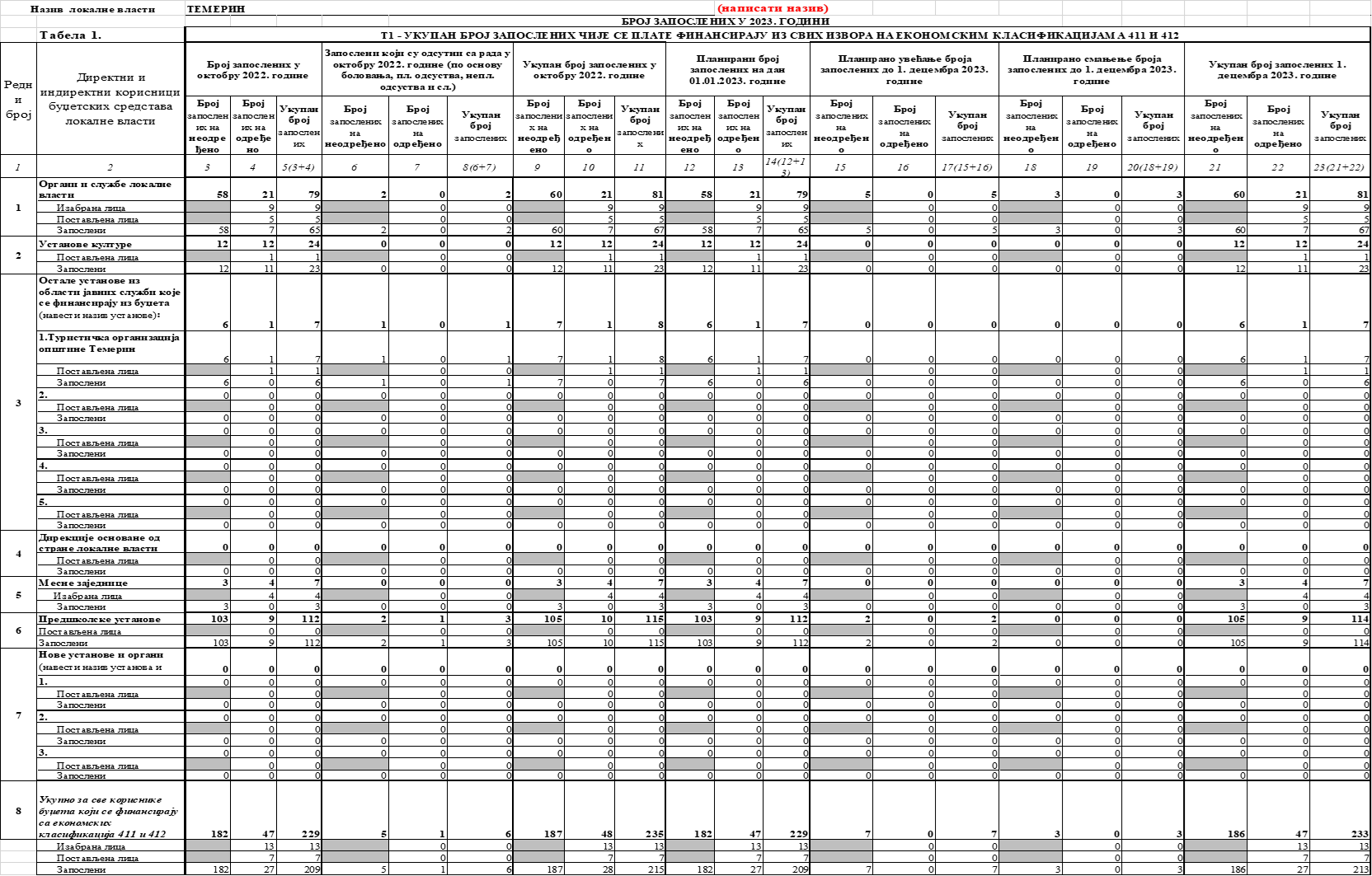 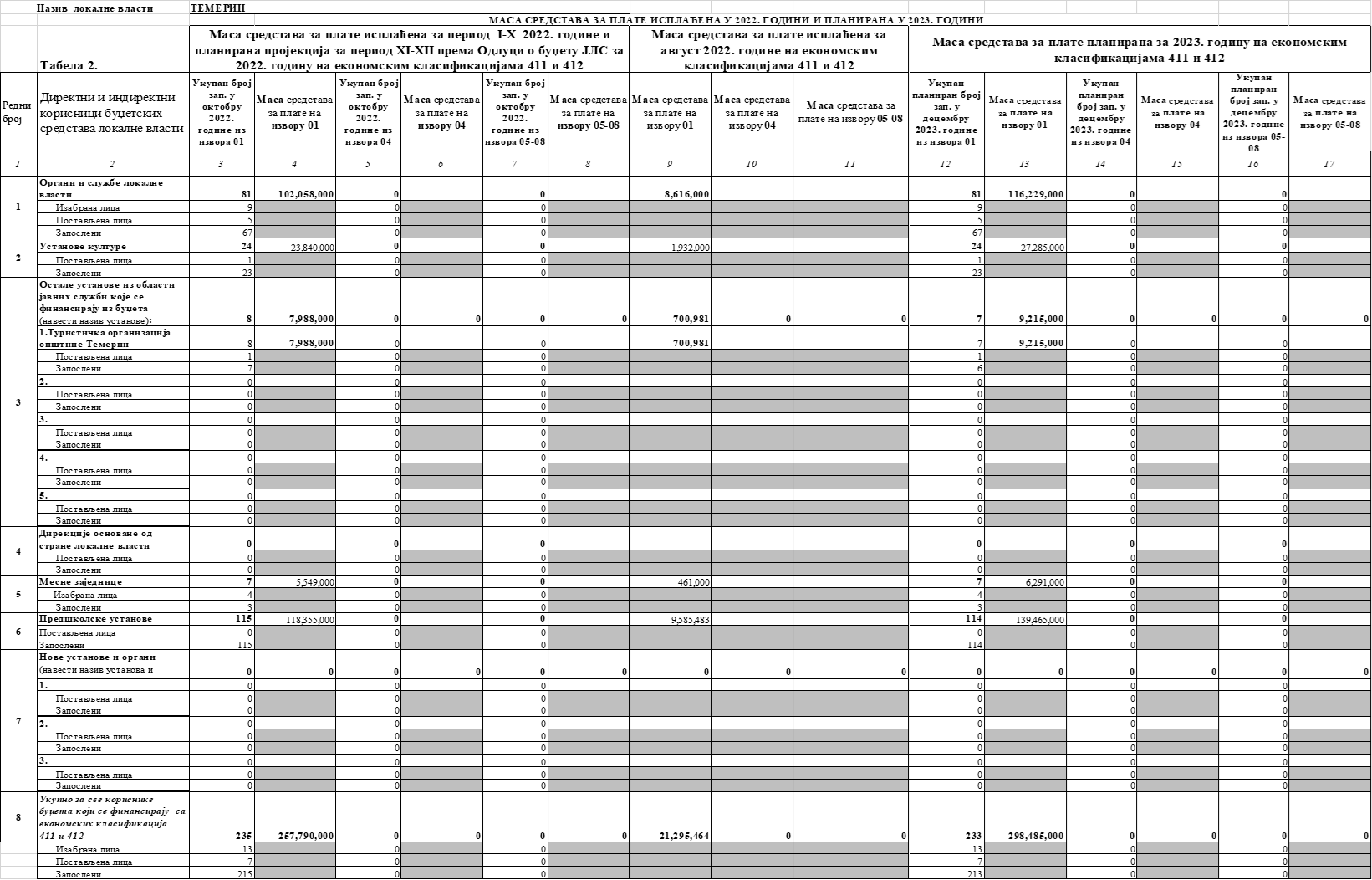 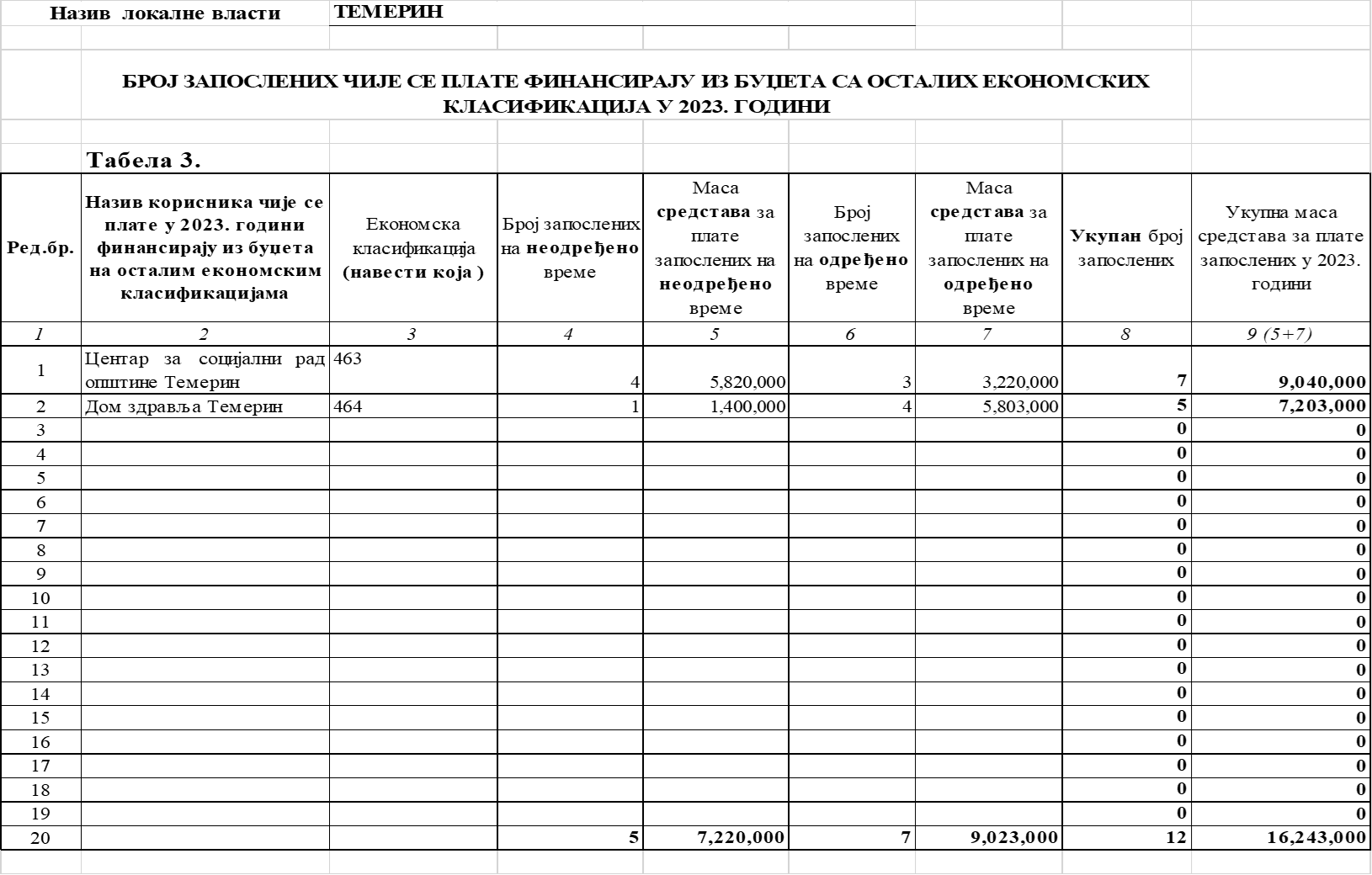 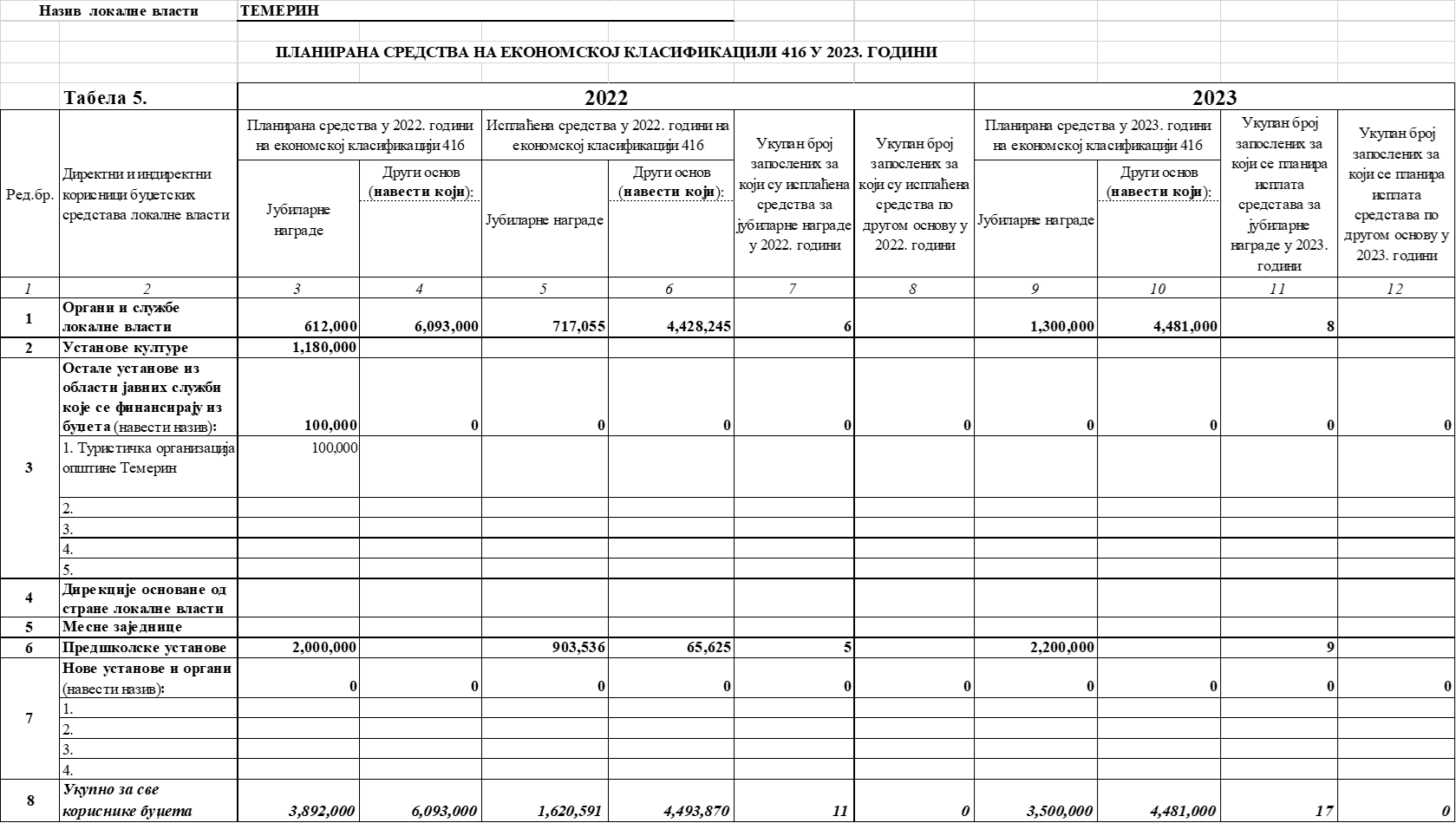 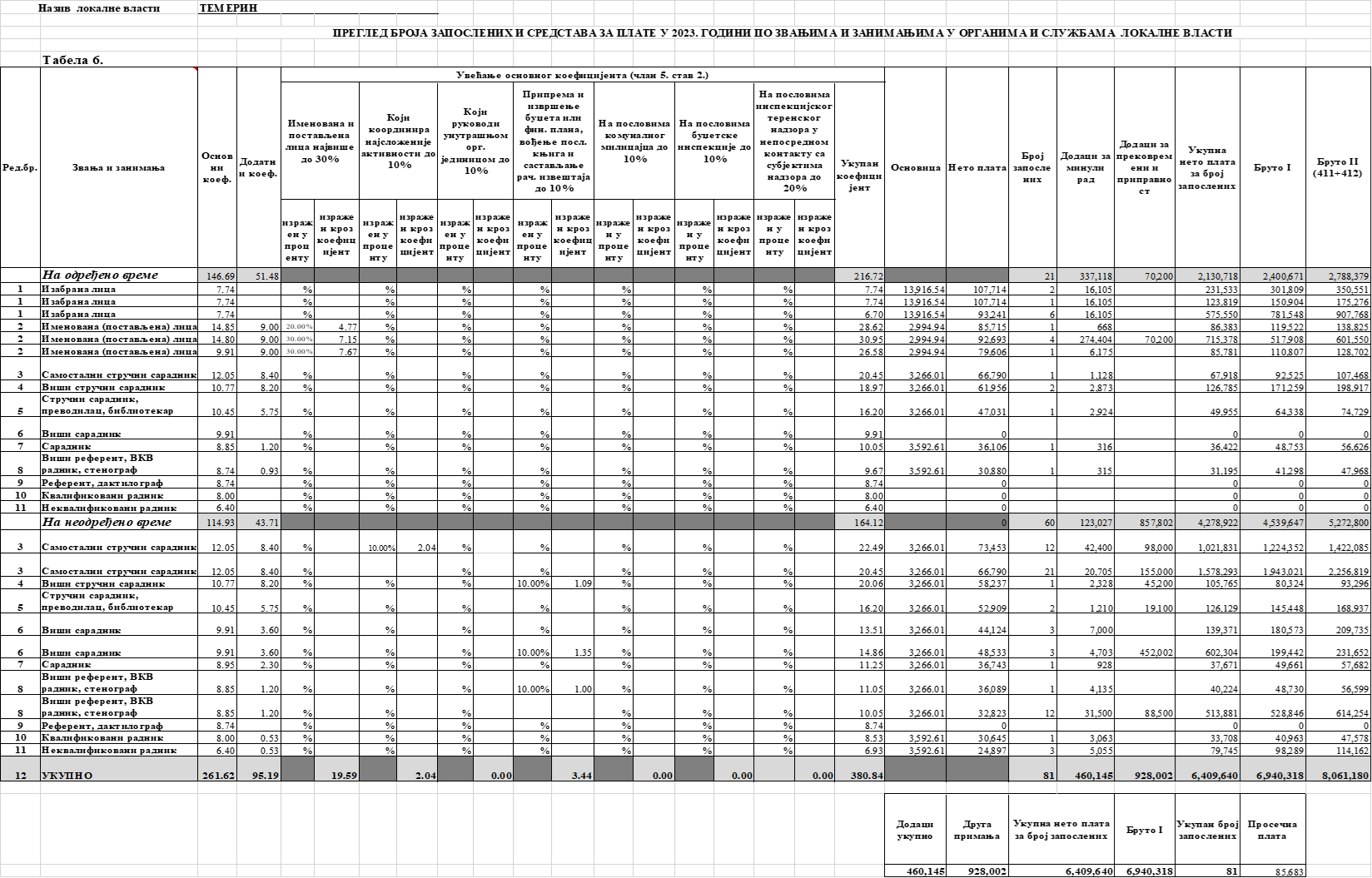 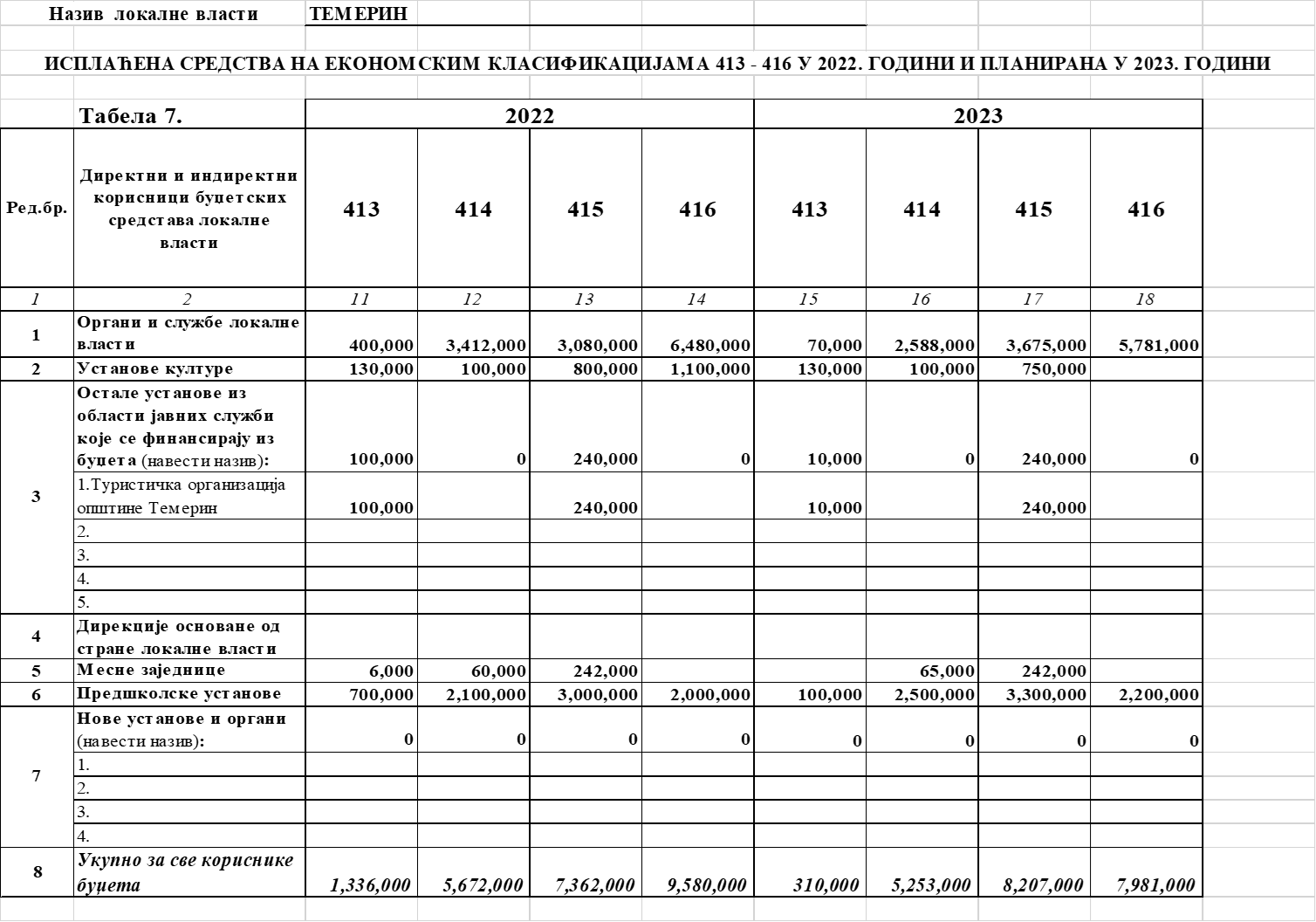 ОписИзнос12А. РАЧУН ПРИХОДА И ПРИМАЊА,  РАСХОДА И ИЗДАТАКА1. Укупни приходи и примања од продаје нефинансијске имовине2.020.000.000,001.1. ТЕКУЋИ ПРИХОДИ у чему:1.993.800.000,00- буџетска средства1.073.400.000,00- сопствени приходи0,00- донације920.400.000,001.2. ПРИМАЊА ОД ПРОДАЈЕ НЕФИНАНСИЈСКЕ ИМОВИНЕ26.200.000,002. Укупни расходи и издаци за набавку нефинансијске имовине2.1. ТЕКУЋИ РАСХОДИ у чему:927.470.000,00- текући буџетски расходи818.670.000,00- расходи из сопствених прихода0,00- донације108.800.000,002.2. ИЗДАЦИ ЗА НАБАВКУ НЕФИНАНСИЈСКЕ ИМОВИНЕ у чему:1.089.330.000,00- текући буџетски издаци277.730.000,00- издаци из сопствених прихода0,00- донације811.600.000,00БУЏЕТСКИ СУФИЦИТ/ДЕФИЦИТ-107.000.000,00Издаци за набавку финансијске имовине (у циљу спровођења јавних политика)0,00УКУПАН ФИСКАЛНИ СУФИЦИТ/ДЕФИЦИТ-107.000.000,00Б. РАЧУН ФИНАНСИРАЊАПримања од продаје финансијске имовине0,00Примања од задуживања0,00Неутрошена средства из претходних година107.000.000,00Издаци за отплату главнице дуга0,00НЕТО ФИНАНСИРАЊЕ107.000.000,00ОписОписЕконом. класиф.Износ1123УКУПНИ ПРИХОДИ И ПРИМАЊА ОД ПРОДАЈЕ НЕФИНАНСИЈСКЕ ИМОВИНЕУКУПНИ ПРИХОДИ И ПРИМАЊА ОД ПРОДАЈЕ НЕФИНАНСИЈСКЕ ИМОВИНЕ2.020.000.000,001.Порески приходи71962.693.000,001.1.Порез на доходак,  добит и капиталне добитке (осим самодоприноса)711724.106.000,001.2.Самодопринос7111800,001.3.Порез на имовину713185.000.000,001.4.Остали порески приходи71443.587.000,001.5.Други порески приходи71610.000.000,002.Непорески приходи, у чему:74110.707.000,00-поједине врсте накнада са одређеном наменом (наменски приходи)0,00-приходи од продаје добара и услуга0,003.Меморандумске ставке770,004.Донације731+7320,005.Трансфери733920.400.000,006.Примања од продаје нефинансијске имовине826.200.000,00УКУПНИ РАСХОДИ И ИЗДАЦИ ЗА НАБАВКУ НЕФИНАНСИЈСКЕ И ФИНАНСИЈСКЕ ИМОВИНЕ (ЗБИР 1+2+3)УКУПНИ РАСХОДИ И ИЗДАЦИ ЗА НАБАВКУ НЕФИНАНСИЈСКЕ И ФИНАНСИЈСКЕ ИМОВИНЕ (ЗБИР 1+2+3)2.127.000.000,001.Текући расходи4932.170.000,001.1.Расходи за запослене41320.236.000,001.2.Коришћење роба и услуга42277.406.000,001.3.Отплата камата443.000,001.4.Субвенције4555.800.000,001.5.Социјална заштита из буџета4748.605.000,001.6.Остали расходи,  у чему:- средства резерви48+49+464+465100.723.000,001.7.Трансфери463129.397.000,002.Издаци за набавку нефинансијске имовине51.194.830.000,003.Издаци за набавку финансијске имовине (осим 6211)620,00ПРИМАЊА ОД ПРОДАЈЕ ФИНАНСИЈСКЕ ИМОВИНЕ И ЗАДУЖИВАЊАПРИМАЊА ОД ПРОДАЈЕ ФИНАНСИЈСКЕ ИМОВИНЕ И ЗАДУЖИВАЊА0,001.Примања по основу отплате кредита и продаје финансијске имовине920,002.Задуживање910,002.1.Задуживање код домаћих кредитора9110,002.1.Задуживање код страних кредитора9120,00ОТПЛАТА ДУГА И НАБАВКА ФИНАНСИЈСКЕ ИМОВИНЕОТПЛАТА ДУГА И НАБАВКА ФИНАНСИЈСКЕ ИМОВИНЕ0,003.Отплата дуга610,003.1.Отплата дуга домаћим кредиторима6110,003.2.Отплата дуга страним кредиторима6120,003.3.Отплата дуга по гаранцијама6130,004.Набавка финансијске имовине62110,00НЕРАСПОРЕЂЕНИ ВИШАК ПРИХОДА ИЗ РАНИЈИХ ГОДИНА (класа 3,  извор финансирања 13)НЕРАСПОРЕЂЕНИ ВИШАК ПРИХОДА ИЗ РАНИЈИХ ГОДИНА (класа 3,  извор финансирања 13)323.000.000,00НЕУТРОШЕНА СРЕДСТВА ТРАНСФЕРА ОД ДРУГИХ НИВОА ВЛАСТИ (класа 3,  извор финансирања 17)НЕУТРОШЕНА СРЕДСТВА ТРАНСФЕРА ОД ДРУГИХ НИВОА ВЛАСТИ (класа 3,  извор финансирања 17)384.000.000,00Члан 2.          Расходи и издаци из члана 1. ове одлуке користиће се за следеће програме:ПЛАН РАСХОДА ПО ПРОГРАМИМАЧлан 2.          Расходи и издаци из члана 1. ове одлуке користиће се за следеће програме:ПЛАН РАСХОДА ПО ПРОГРАМИМАЧлан 2.          Расходи и издаци из члана 1. ове одлуке користиће се за следеће програме:ПЛАН РАСХОДА ПО ПРОГРАМИМАНазив програмаНазив програмаИзнос1СТАНОВАЊЕ, УРБАНИЗАМ И ПРОСТОРНО ПЛАНИРАЊЕ4.250.000,002КОМУНАЛНЕ ДЕЛАТНОСТИ870.480.000,003ЛОКАЛНИ ЕКОНОМСКИ РАЗВОЈ6.200.000,004РАЗВОЈ ТУРИЗМА27.943.000,005ПОЉОПРИВРЕДА И РУРАЛНИ РАЗВОЈ21.120.000,006ЗАШТИТА ЖИВОТНЕ СРЕДИНЕ154.491.000,007ОРГАНИЗАЦИЈА САОБРАЋАЈА И САОБРАЋАЈНА ИНФРАСТРУКТУРА95.520.000,008ПРЕДШКОЛСКО ВАСПИТАЊЕ308.525.000,009ОСНОВНО ОБРАЗОВАЊЕ81.259.000,0010СРЕДЊЕ ОБРАЗОВАЊЕ36.788.000,0011СОЦИЈАЛНА И ДЕЧЈА ЗАШТИТА62.175.000,0012ЗДРАВСТВЕНА ЗАШТИТА14.553.000,0013РАЗВОЈ КУЛТУРЕ И ИНФОРМИСАЊА116.335.000,0014РАЗВОЈ СПОРТА И ОМЛАДИНЕ40.795.000,0015ОПШТЕ УСЛУГЕ ЛОКАЛНЕ САМОУПРАВЕ230.214.000,0016ПОЛИТИЧКИ СИСТЕМ ЛОКАЛНЕ САМОУПРАВЕ49.402.000,0017ЕНЕРГЕТСКА ЕФИКАСНОСТ И ОБНОВЉИВИ ИЗВОРИ ЕНЕРГИЈЕ6.950.000,00Укупно за БКУкупно за БК2.127.000.000,00Члан 3.          Буџетски дефицит, настао као разлика између укупног износа текућих прихода и примања остварених по основу продаје нефинансијске имовине и укупног износа текућих расхода и издатака за набавку нефинансијске имовине у укупном износу од  107.000.000,00 динара финансираће се из пренетих неутрошених средстава.  Члан 4.Средства текуће буџетске резерве планирају се у буџету општине Темерин у износу од   15.000.000,00 динара и користиће се у складу са чланом 69. Закона о буџетском систему.Члан 5.          Планирани капитални издаци буџетских корисника за 2023.,  2024. и 2025. годину исказују се у следећем прегледу:          Планирани капитални издаци буџетских корисника за 2023.,  2024. и 2025. годину исказују се у следећем прегледу:          Планирани капитални издаци буџетских корисника за 2023.,  2024. и 2025. годину исказују се у следећем прегледу:          Планирани капитални издаци буџетских корисника за 2023.,  2024. и 2025. годину исказују се у следећем прегледу:          Планирани капитални издаци буџетских корисника за 2023.,  2024. и 2025. годину исказују се у следећем прегледу:          Планирани капитални издаци буџетских корисника за 2023.,  2024. и 2025. годину исказују се у следећем прегледу:          Планирани капитални издаци буџетских корисника за 2023.,  2024. и 2025. годину исказују се у следећем прегледу:          Планирани капитални издаци буџетских корисника за 2023.,  2024. и 2025. годину исказују се у следећем прегледу:          Планирани капитални издаци буџетских корисника за 2023.,  2024. и 2025. годину исказују се у следећем прегледу:          Планирани капитални издаци буџетских корисника за 2023.,  2024. и 2025. годину исказују се у следећем прегледу:          Планирани капитални издаци буџетских корисника за 2023.,  2024. и 2025. годину исказују се у следећем прегледу:          Планирани капитални издаци буџетских корисника за 2023.,  2024. и 2025. годину исказују се у следећем прегледу:          Планирани капитални издаци буџетских корисника за 2023.,  2024. и 2025. годину исказују се у следећем прегледу:БУЏЕТ ОПШТИНЕ ТЕМЕРИНБУЏЕТ ОПШТИНЕ ТЕМЕРИНБУЏЕТ ОПШТИНЕ ТЕМЕРИНБУЏЕТ ОПШТИНЕ ТЕМЕРИНБУЏЕТ ОПШТИНЕ ТЕМЕРИНБУЏЕТ ОПШТИНЕ ТЕМЕРИНБУЏЕТ ОПШТИНЕ ТЕМЕРИНБУЏЕТ ОПШТИНЕ ТЕМЕРИНБУЏЕТ ОПШТИНЕ ТЕМЕРИНБУЏЕТ ОПШТИНЕ ТЕМЕРИНБУЏЕТ ОПШТИНЕ ТЕМЕРИНБУЏЕТ ОПШТИНЕ ТЕМЕРИНБУЏЕТ ОПШТИНЕ ТЕМЕРИНБУЏЕТ ОПШТИНЕ ТЕМЕРИНБУЏЕТ ОПШТИНЕ ТЕМЕРИНБУЏЕТ ОПШТИНЕ ТЕМЕРИНБУЏЕТ ОПШТИНЕ ТЕМЕРИНБУЏЕТ ОПШТИНЕ ТЕМЕРИНБУЏЕТ ОПШТИНЕ ТЕМЕРИНБУЏЕТ ОПШТИНЕ ТЕМЕРИНБУЏЕТ ОПШТИНЕ ТЕМЕРИНБУЏЕТ ОПШТИНЕ ТЕМЕРИНБУЏЕТ ОПШТИНЕ ТЕМЕРИНБУЏЕТ ОПШТИНЕ ТЕМЕРИНБУЏЕТ ОПШТИНЕ ТЕМЕРИНБУЏЕТ ОПШТИНЕ ТЕМЕРИН КАПИТАЛНИ ПРОЈЕКТИ  У ПЕРИОДУ 2023-2025. ГОДИНЕ КАПИТАЛНИ ПРОЈЕКТИ  У ПЕРИОДУ 2023-2025. ГОДИНЕ КАПИТАЛНИ ПРОЈЕКТИ  У ПЕРИОДУ 2023-2025. ГОДИНЕ КАПИТАЛНИ ПРОЈЕКТИ  У ПЕРИОДУ 2023-2025. ГОДИНЕ КАПИТАЛНИ ПРОЈЕКТИ  У ПЕРИОДУ 2023-2025. ГОДИНЕ КАПИТАЛНИ ПРОЈЕКТИ  У ПЕРИОДУ 2023-2025. ГОДИНЕ КАПИТАЛНИ ПРОЈЕКТИ  У ПЕРИОДУ 2023-2025. ГОДИНЕ КАПИТАЛНИ ПРОЈЕКТИ  У ПЕРИОДУ 2023-2025. ГОДИНЕ КАПИТАЛНИ ПРОЈЕКТИ  У ПЕРИОДУ 2023-2025. ГОДИНЕ КАПИТАЛНИ ПРОЈЕКТИ  У ПЕРИОДУ 2023-2025. ГОДИНЕ КАПИТАЛНИ ПРОЈЕКТИ  У ПЕРИОДУ 2023-2025. ГОДИНЕ КАПИТАЛНИ ПРОЈЕКТИ  У ПЕРИОДУ 2023-2025. ГОДИНЕ КАПИТАЛНИ ПРОЈЕКТИ  У ПЕРИОДУ 2023-2025. ГОДИНЕ КАПИТАЛНИ ПРОЈЕКТИ  У ПЕРИОДУ 2023-2025. ГОДИНЕ КАПИТАЛНИ ПРОЈЕКТИ  У ПЕРИОДУ 2023-2025. ГОДИНЕ КАПИТАЛНИ ПРОЈЕКТИ  У ПЕРИОДУ 2023-2025. ГОДИНЕ КАПИТАЛНИ ПРОЈЕКТИ  У ПЕРИОДУ 2023-2025. ГОДИНЕ КАПИТАЛНИ ПРОЈЕКТИ  У ПЕРИОДУ 2023-2025. ГОДИНЕ КАПИТАЛНИ ПРОЈЕКТИ  У ПЕРИОДУ 2023-2025. ГОДИНЕ КАПИТАЛНИ ПРОЈЕКТИ  У ПЕРИОДУ 2023-2025. ГОДИНЕ КАПИТАЛНИ ПРОЈЕКТИ  У ПЕРИОДУ 2023-2025. ГОДИНЕ КАПИТАЛНИ ПРОЈЕКТИ  У ПЕРИОДУ 2023-2025. ГОДИНЕ КАПИТАЛНИ ПРОЈЕКТИ  У ПЕРИОДУ 2023-2025. ГОДИНЕ КАПИТАЛНИ ПРОЈЕКТИ  У ПЕРИОДУ 2023-2025. ГОДИНЕ КАПИТАЛНИ ПРОЈЕКТИ  У ПЕРИОДУ 2023-2025. ГОДИНЕ КАПИТАЛНИ ПРОЈЕКТИ  У ПЕРИОДУ 2023-2025. ГОДИНЕРедни бројРаздеоГлаваПрограмска КласификацијаФункционална класификацијаЕкономска класификацијаПозицијаНазив корисникаОпис2023202420252025Редни бројРаздеоГлаваПрограмска КласификацијаФункционална класификацијаЕкономска класификацијаПозицијаНазив корисникаОпис2023202420252025Редни бројРаздеоГлаваПрограмска КласификацијаФункционална класификацијаЕкономска класификацијаПозицијаНазив корисникаОпис202320242025202512345678910111212140602-000113051175Општинска управаПројектно - техничка документација, реконструкција сале Општинског већа и тоалета3,500,0003,000,0002,000,0002,000,00020602-001422051184Општинска управаУправљање у ванредним ситуацијама  - Израда процене угрожености и израда Плана заштите у ванредним ситуацијама300,00030701-000536051193Општинска управаБезбедност у саобраћају - Пројекат- бициклистичке стазе,  пројектно – техничка документација1,150,0001,000,0001,000,0001,000,00040401-7002620511133Општинска управаИзградња канализационе мреже, пројектно - техничка документација93,000,000100,000,000100,000,000100,000,00050602-5005620511134Општинска управаРеконструкција ентеријера  у објекту МЗ Бачки Јарак7,800,00060602-5006620511135Општинска управаРеконструкција скупштинског хола4,900,00070701-0002620511140Општинска управаСаобраћајна инфраструктура -путеви, тротоари, надзор, Пројекат, семафори73,300,00050,000,00050,000,00050,000,00081101-0001620511142Општинска управаУрбанистичко планска документација4,000,0005,000,0005,000,0005,000,00091201-5001620511145Општинска управаРеконструкција и надоградња објекта МЗ Сириг28,100,000102002-5001620511148Општинска управаРеконструкција и надоградња објекта ПУ ''Вељко Влаховић'' Темерин, објекат ''Бамби'' Бачки Јарак71,000,000112002-5002620511149Општинска управаПартерно уређење испред објекта ПУ ''Вељко Влаховић'' Темерин, објекат ''Бамби'' Б.Јарак37,000,0005,000,000121102-5005630511150Општинска управаИзградња постројења за пречишћавање бунарске воде са изворишта „Старо Ђурђево“ у општини Темерин804,000,000881,000,000131301-5001911511166Општинска управа Дечија игралишта5,050,00015,000,00015,000,00015,000,000142003-5001912511169Општинска управа Израда пројектно техничке документације за објекат ОШ ''Кокаи Имре'' Темерин (Телеп)2,700,000152004-5001920511171Општинска управаПројектно - техничка документација нове средње школе ''Лукијан Мушицки'' 7,500,00016421502-0002473511205Туристичка организација општине ТемеринПројектно - техничка документација500,000500,0001,000,0001,000,00017432002-0002911511229ПУ ''Вељко Влаховић'' ТемеринЗамена прозора у централном објекту у Темерину1,000,0002,000,00018441201-0001820511244Културни центар "Лукијан Мушицки" ТемеринПројектно - техничка документација за Каштел и културну станицу у Бачком Јарку3,000,000Укупно 511:Укупно 511:Укупно 511:Укупно 511:Укупно 511:Укупно 511:Укупно 511:Укупно 511:Укупно 511:1.147.800.0001.062.500.000174,000,000174,000,000Извори финансирања:Извори финансирања:Извори финансирања:Извори финансирања:Извори финансирања:Извори финансирања:Извори финансирања:Извори финансирања:Извори финансирања:Приходи из буџета (извор 01)Приходи из буџета (извор 01)Приходи из буџета (извор 01)Приходи из буџета (извор 01)Приходи из буџета (извор 01)Приходи из буџета (извор 01)Приходи из буџета (извор 01)Приходи из буџета (извор 01)Приходи из буџета (извор 01)216,700,000211,500,000174,000,000174,000,000Трансфери од других нивоа власти (извор 07)Трансфери од других нивоа власти (извор 07)Трансфери од других нивоа власти (извор 07)Трансфери од других нивоа власти (извор 07)Трансфери од других нивоа власти (извор 07)Трансфери од других нивоа власти (извор 07)Трансфери од других нивоа власти (извор 07)Трансфери од других нивоа власти (извор 07)Трансфери од других нивоа власти (извор 07)811,600,000851,000,000Примања од продаје нефинансијске имовине (извор 09)Примања од продаје нефинансијске имовине (извор 09)Примања од продаје нефинансијске имовине (извор 09)Примања од продаје нефинансијске имовине (извор 09)Примања од продаје нефинансијске имовине (извор 09)Примања од продаје нефинансијске имовине (извор 09)Примања од продаје нефинансијске имовине (извор 09)Примања од продаје нефинансијске имовине (извор 09)Примања од продаје нефинансијске имовине (извор 09)13,500,000Нераспоређени вишак прихода и примања из ранијих година (извор 13)Нераспоређени вишак прихода и примања из ранијих година (извор 13)Нераспоређени вишак прихода и примања из ранијих година (извор 13)Нераспоређени вишак прихода и примања из ранијих година (извор 13)Нераспоређени вишак прихода и примања из ранијих година (извор 13)Нераспоређени вишак прихода и примања из ранијих година (извор 13)Нераспоређени вишак прихода и примања из ранијих година (извор 13)Нераспоређени вишак прихода и примања из ранијих година (извор 13)Нераспоређени вишак прихода и примања из ранијих година (извор 13)23,000,000Неутрошена средства трансфера од других нивоа власти ( извор 17)Неутрошена средства трансфера од других нивоа власти ( извор 17)Неутрошена средства трансфера од других нивоа власти ( извор 17)Неутрошена средства трансфера од других нивоа власти ( извор 17)Неутрошена средства трансфера од других нивоа власти ( извор 17)Неутрошена средства трансфера од других нивоа власти ( извор 17)Неутрошена средства трансфера од других нивоа власти ( извор 17)Неутрошена средства трансфера од других нивоа власти ( извор 17)Неутрошена средства трансфера од других нивоа власти ( извор 17)83,000,0001940602-000113051276Општинска управаРачунарска опрема, намештај, клима уређаји4,000,0005,000,0005,000,0005,000,000200602-001422051285Општинска управаОпрема за ватрогасце500,0001,000,0001,000,0001,000,000211301-000541151297Општинска управаКанцеларија за младе - рачунарска опрема100,000220602-5006620512136Општинска управаРеконструкција скупштинског хола2,400,00023410602-0002160512188Месне заједницеМЗ Старо Ђурђево - намештај, рачунарска опрема300,000200,000200,000200,000240602-0002160512188Месне заједницеМЗ Бачки Јарак - намештај, рачунарска опрема180,000200,000200,000200,000250602-0002160512188Месне заједницеМЗ Сириг - намештај и рачунарска опрема150,000150,000150,000150,00026421502-0002473512206Туристичка организација општине ТемеринНамештај и рачунарска опрема100,000200,000200,000200,00027432002-0002911512230ПУ ''Вељко Влаховић'' ТемеринОпремање објекта ПУ ''Вељко Влаховић'' Темерин, аутомобил9,500,00028441201-0001820512245Јавна библиотека ''С.Карољ'' ТемеринАдминистративна опрема и опрема за културу200,000200,000200,000200,00029441201-0001820512245Културни центар "Лукијан Мушицки" ТемеринНамештај и рачунарска опрема400,000500,000300,000300,000Укупно 512:Укупно 512:Укупно 512:Укупно 512:Укупно 512:Укупно 512:Укупно 512:Укупно 512:Укупно 512:17,830,0007,450,0007,250,0007,250,000Извори финансирања:Извори финансирања:Извори финансирања:Извори финансирања:Извори финансирања:Извори финансирања:Извори финансирања:Извори финансирања:Извори финансирања:Приходи из буџета (извор 01)Приходи из буџета (извор 01)Приходи из буџета (извор 01)Приходи из буџета (извор 01)Приходи из буџета (извор 01)Приходи из буџета (извор 01)Приходи из буџета (извор 01)Приходи из буџета (извор 01)Приходи из буџета (извор 01)17,830,0003040401-0001560513124Општинска управаКлупе и канте1,000,0002,000,0002,000,0002,000,000310401-5001560513130Општинска управаОпремање и уређење старог парка18,500,00015,000,00010,000,00010,000,000Укупно 513:Укупно 513:Укупно 513:Укупно 513:Укупно 513:Укупно 513:Укупно 513:Укупно 513:Укупно 513:19,500,00017,000,00012,000,00012,000,000Извори финансирања:Извори финансирања:Извори финансирања:Извори финансирања:Извори финансирања:Извори финансирања:Извори финансирања:Извори финансирања:Извори финансирања:Приходи из буџета (извор 01)Приходи из буџета (извор 01)Приходи из буџета (извор 01)Приходи из буџета (извор 01)Приходи из буџета (извор 01)Приходи из буџета (извор 01)Приходи из буџета (извор 01)Приходи из буџета (извор 01)Приходи из буџета (извор 01)19,500,00032441201-0001820515246Јавна библиотека ''С.Карољ'' ТемеринНабавка књига400,000400,000400,000400,000Укупно 515:Укупно 515:Укупно 515:Укупно 515:Укупно 515:Укупно 515:Укупно 515:Укупно 515:Укупно 515:400,000400,000400,000400,000Извори финансирања:Извори финансирања:Извори финансирања:Извори финансирања:Извори финансирања:Извори финансирања:Извори финансирања:Извори финансирања:Извори финансирања:Приходи из буџета (извор 01)Приходи из буџета (извор 01)Приходи из буџета (извор 01)Приходи из буџета (извор 01)Приходи из буџета (извор 01)Приходи из буџета (извор 01)Приходи из буџета (извор 01)Приходи из буџета (извор 01)Приходи из буџета (извор 01)400,0003340602-000113054176Општинска управаОткуп земљишта9,000,00015,000,00010,000,00010,000,000Укупно 541:Укупно 541:Укупно 541:Укупно 541:Укупно 541:Укупно 541:Укупно 541:Укупно 541:Укупно 541:9,000,00015,000,00010,000,00010,000,000Извори финансирања:Извори финансирања:Извори финансирања:Извори финансирања:Извори финансирања:Извори финансирања:Извори финансирања:Извори финансирања:Извори финансирања:Примања од продаје нефинансијске имовине (извор 09)Примања од продаје нефинансијске имовине (извор 09)Примања од продаје нефинансијске имовине (извор 09)Примања од продаје нефинансијске имовине (извор 09)Примања од продаје нефинансијске имовине (извор 09)Примања од продаје нефинансијске имовине (извор 09)Примања од продаје нефинансијске имовине (извор 09)Примања од продаје нефинансијске имовине (извор 09)Примања од продаје нефинансијске имовине (извор 09)9,000,0003442003-0001912463167Општинска управаОШ ''Петар Кочић'' Темерин - капитално одржавање објекта  и пројектно техничка документација3,000,0002,000,0002,000,0002,000,000352003-0001912463167Општинска управа ОШ ''Петар Кочић'' Темерин - намештај,  наставна средства за кабинете600,0001,000,000500,000500,000362003-0001912463167Општинска управаОШ ''Кокаи Имре''  Темерин (Телеп) – намештај, ролетне, клима уређаји1,528,0001,000,000372003-0001912463167Општинска управаОШ ''Славко Родић'' Б. Јарак - намештај,  наставна средства за кабинете300,0001,000,000500,000500,000382003-0001912463167Општинска управаОШ ''Данило Зеленовић'' Сириг – намештај,  наставна средства за кабинете, косачица1,400,000800,000500,000500,000392004-0001920463170Општинска управаСШ ''Лукијан Мушицки'' Темерин - намештај и опрема за учионице500,000400902-000509046357Општинска управаЦентар за социјални рад - набавка рачунара и намештаја400,000Укупно 463:Укупно 463:Укупно 463:Укупно 463:Укупно 463:Укупно 463:Укупно 463:Укупно 463:Укупно 463:7,728,0005,800,0003,500,0003,500,000Извори финансирања:Извори финансирања:Извори финансирања:Извори финансирања:Извори финансирања:Извори финансирања:Извори финансирања:Извори финансирања:Извори финансирања:Приходи из буџета (извор 01)Приходи из буџета (извор 01)Приходи из буџета (извор 01)Приходи из буџета (извор 01)Приходи из буџета (извор 01)Приходи из буџета (извор 01)Приходи из буџета (извор 01)Приходи из буџета (извор 01)Приходи из буџета (извор 01)7,728,0004141801-0001760464153Општинска управаДом здравља ''Темерин'' - рачунарска опрема1,000,000Укупно 464:Укупно 464:Укупно 464:Укупно 464:Укупно 464:Укупно 464:Укупно 464:Укупно 464:Укупно 464:1,000,000Извори финансирања:Извори финансирања:Извори финансирања:Извори финансирања:Извори финансирања:Извори финансирања:Извори финансирања:Извори финансирања:Извори финансирања:Приходи из буџета (извор 01)Приходи из буџета (извор 01)Приходи из буџета (извор 01)Приходи из буџета (извор 01)Приходи из буџета (извор 01)Приходи из буџета (извор 01)Приходи из буџета (извор 01)Приходи из буџета (извор 01)Приходи из буџета (извор 01)1,000,0004240401-0005510451114Општинска управаЈКП ''Темерин'', Темерин - возила и опрема (камион путар, ауточистилица, аутоподизач и сл.)18,000,000431102-0008620451144Општинска управаЈКП ''Темерин'', Темерин –  водовод до Сирига, бунари9,300,000441301-5002620451146Општинска управаЈКП ''Темерин'', Темерин – урбанистички пројекат и идејно решење за базен2,000,000Укупно 451:Укупно 451:Укупно 451:Укупно 451:Укупно 451:Укупно 451:Укупно 451:Укупно 451:Укупно 451:29,300,000Извори финансирања:Извори финансирања:Извори финансирања:Извори финансирања:Извори финансирања:Извори финансирања:Извори финансирања:Извори финансирања:Извори финансирања:Приходи из буџета (извор 01)Приходи из буџета (извор 01)Приходи из буџета (извор 01)Приходи из буџета (извор 01)Приходи из буџета (извор 01)Приходи из буџета (извор 01)Приходи из буџета (извор 01)Приходи из буџета (извор 01)Приходи из буџета (извор 01)24,300,000Трансфери од других нивоа власти (извор 07)Трансфери од других нивоа власти (извор 07)Трансфери од других нивоа власти (извор 07)Трансфери од других нивоа власти (извор 07)Трансфери од других нивоа власти (извор 07)Трансфери од других нивоа власти (извор 07)Трансфери од других нивоа власти (извор 07)Трансфери од других нивоа власти (извор 07)Трансфери од других нивоа власти (извор 07)5,000,000Укупно 511, 512, 513, 515, 541, 463, 464, 451:Укупно 511, 512, 513, 515, 541, 463, 464, 451:Укупно 511, 512, 513, 515, 541, 463, 464, 451:Укупно 511, 512, 513, 515, 541, 463, 464, 451:Укупно 511, 512, 513, 515, 541, 463, 464, 451:Укупно 511, 512, 513, 515, 541, 463, 464, 451:Укупно 511, 512, 513, 515, 541, 463, 464, 451:Укупно 511, 512, 513, 515, 541, 463, 464, 451:Укупно 511, 512, 513, 515, 541, 463, 464, 451:1.232.558.0001.108.150.000207,150,000207,150,000Извори финансирања:Извори финансирања:Извори финансирања:Извори финансирања:Извори финансирања:Извори финансирања:Извори финансирања:Извори финансирања:Извори финансирања:Приходи из буџета (извор 01)Приходи из буџета (извор 01)Приходи из буџета (извор 01)Приходи из буџета (извор 01)Приходи из буџета (извор 01)Приходи из буџета (извор 01)Приходи из буџета (извор 01)Приходи из буџета (извор 01)Приходи из буџета (извор 01)287,458,000257,150,000207,150,000207,150,000Трансфери од других нивоа власти (извор 07)Трансфери од других нивоа власти (извор 07)Трансфери од других нивоа власти (извор 07)Трансфери од других нивоа власти (извор 07)Трансфери од других нивоа власти (извор 07)Трансфери од других нивоа власти (извор 07)Трансфери од других нивоа власти (извор 07)Трансфери од других нивоа власти (извор 07)Трансфери од других нивоа власти (извор 07)816,600,000851,000,000Примања од продаје нефинансијске имовине (извор 09)Примања од продаје нефинансијске имовине (извор 09)Примања од продаје нефинансијске имовине (извор 09)Примања од продаје нефинансијске имовине (извор 09)Примања од продаје нефинансијске имовине (извор 09)Примања од продаје нефинансијске имовине (извор 09)Примања од продаје нефинансијске имовине (извор 09)Примања од продаје нефинансијске имовине (извор 09)Примања од продаје нефинансијске имовине (извор 09)22,500,000Нераспоређени вишак прихода и примања из ранијих година (извор 13)Нераспоређени вишак прихода и примања из ранијих година (извор 13)Нераспоређени вишак прихода и примања из ранијих година (извор 13)Нераспоређени вишак прихода и примања из ранијих година (извор 13)Нераспоређени вишак прихода и примања из ранијих година (извор 13)Нераспоређени вишак прихода и примања из ранијих година (извор 13)Нераспоређени вишак прихода и примања из ранијих година (извор 13)Нераспоређени вишак прихода и примања из ранијих година (извор 13)Нераспоређени вишак прихода и примања из ранијих година (извор 13)23,000,000Неутрошена средства трансфера од других нивоа власти ( извор 17)Неутрошена средства трансфера од других нивоа власти ( извор 17)Неутрошена средства трансфера од других нивоа власти ( извор 17)Неутрошена средства трансфера од других нивоа власти ( извор 17)Неутрошена средства трансфера од других нивоа власти ( извор 17)Неутрошена средства трансфера од других нивоа власти ( извор 17)Неутрошена средства трансфера од других нивоа власти ( извор 17)Неутрошена средства трансфера од других нивоа власти ( извор 17)Неутрошена средства трансфера од других нивоа власти ( извор 17)83,000,000Шифра функц. класиф.Број позицијеЕконом. класиф.ОписСредства из буџета01Средства из сопствених извора 04Средства из осталих извораУкупноСтруктура( % )Раздео1Функц. клас.110Програм2101Активност00011101/0411000ПЛАТЕ, ДОДАЦИ И НАКНАДЕ ЗАПОСЛЕНИХ (ЗАРАДЕ)3.850.000,000,000,003.850.000,000,181102/0412000СОЦИЈАЛНИ ДОПРИНОСИ НА ТЕРЕТ ПОСЛОДАВЦА625.000,000,000,00625.000,000,031103/0414000СОЦИЈАЛНА ДАВАЊА ЗАПОСЛЕНИМА20.000,000,000,0020.000,000,001104/0415000НАКНАДЕ ТРОШКОВА ЗА ЗАПОСЛЕНЕ85.000,000,000,0085.000,000,001105/0416000НАГРАДЕ ЗАПОСЛЕНИМА И ОСТАЛИ ПОСЕБНИ РАСХОДИ1.800.000,000,000,001.800.000,000,081106/0422000ТРОШКОВИ ПУТОВАЊА40.000,000,000,0040.000,000,001107/0423000УСЛУГЕ ПО УГОВОРУ3.480.000,000,008.000.000,0011.480.000,000,541108/0426000МАТЕРИЈАЛ300.000,000,000,00300.000,000,011109/0481000ДОТАЦИЈЕ НЕВЛАДИНИМ ОРГАНИЗАЦИЈАМА2.100.000,000,000,002.100.000,000,10Укупно за активностУкупно за активност0001Функционисање скупштине12.300.000,000,008.000.000,0020.300.000,000,9501Приходи из буџета12.300.000,0007Трансфери од других нивоа власти8.000.000,00Укупно за функц. клас.Укупно за функц. клас.110Извршни и законодавни органи, финансијски и фискални послови и спољни послови12.300.000,000,008.000.000,0020.300.000,000,95Функц. клас.111Програм0602Активност000711110/0481000ДОТАЦИЈЕ НЕВЛАДИНИМ ОРГАНИЗАЦИЈАМА200.000,000,000,00200.000,000,01Укупно за активностУкупно за активност0007Функционисање националних савета националних мањина200.000,000,000,00200.000,000,0101Приходи из буџета200.000,00Укупно за функц. клас.Укупно за функц. клас.111Извршни и законодавни органи200.000,000,000,00200.000,000,01Функц. клас.160Програм2101Пројекат2101-400116011/0416000НАГРАДЕ ЗАПОСЛЕНИМА И ОСТАЛИ ПОСЕБНИ РАСХОДИ50.000,000,000,0050.000,000,0016012/0423000УСЛУГЕ ПО УГОВОРУ50.000,000,000,0050.000,000,00Укупно за пројекатУкупно за пројекат2101-4001Избори100.000,000,000,00100.000,000,0001Приходи из буџета100.000,00Укупно за функц. клас.Укупно за функц. клас.160Опште јавне услуге некласификоване на другом месту100.000,000,000,00100.000,000,00Функц. клас.360Програм0602Активност000136013/0416000НАГРАДЕ ЗАПОСЛЕНИМА И ОСТАЛИ ПОСЕБНИ РАСХОДИ10.000,000,000,0010.000,000,0036014/0423000УСЛУГЕ ПО УГОВОРУ210.000,000,000,00210.000,000,01Укупно за активностУкупно за активност0001Функционисање локалне самоуправе и градских општина220.000,000,000,00220.000,000,0101Приходи из буџета220.000,00Укупно за функц. клас.Укупно за функц. клас.360Јавни ред и безбедност некласификован на другом месту220.000,000,000,00220.000,000,0101Приходи из буџета12.820.000,0007Трансфери од других нивоа власти8.000.000,00Укупно за раздеоУкупно за раздео1СКУПШТИНА ОПШТИНЕ12.820.000,000,008.000.000,0020.820.000,000,98Раздео2Функц. клас.111Програм2101Активност000211115/0411000ПЛАТЕ, ДОДАЦИ И НАКНАДЕ ЗАПОСЛЕНИХ (ЗАРАДЕ)5.200.000,000,000,005.200.000,000,2411116/0412000СОЦИЈАЛНИ ДОПРИНОСИ НА ТЕРЕТ ПОСЛОДАВЦА840.000,000,000,00840.000,000,0411117/0413000НАКНАДЕ У НАТУРИ10.000,000,000,0010.000,000,0011118/0414000СОЦИЈАЛНА ДАВАЊА ЗАПОСЛЕНИМА30.000,000,000,0030.000,000,0011119/0415000НАКНАДЕ ТРОШКОВА ЗА ЗАПОСЛЕНЕ150.000,000,000,00150.000,000,0111120/0416000НАГРАДЕ ЗАПОСЛЕНИМА И ОСТАЛИ ПОСЕБНИ РАСХОДИ100.000,000,000,00100.000,000,0011121/0422000ТРОШКОВИ ПУТОВАЊА120.000,000,000,00120.000,000,0111122/0423000УСЛУГЕ ПО УГОВОРУ3.011.000,000,000,003.011.000,000,1411123/0424000СПЕЦИЈАЛИЗОВАНЕ УСЛУГЕ1.000,000,000,001.000,000,0011124/0426000МАТЕРИЈАЛ333.000,000,000,00333.000,000,02Укупно за активностУкупно за активност0002Функционисање извршних органа9.795.000,000,000,009.795.000,000,4601Приходи из буџета9.795.000,00Укупно за функц. клас.Укупно за функц. клас.111Извршни и законодавни органи9.795.000,000,000,009.795.000,000,46Функц. клас.112Програм0602Активност000111225/0411000ПЛАТЕ, ДОДАЦИ И НАКНАДЕ ЗАПОСЛЕНИХ (ЗАРАДЕ)1.470.000,000,000,001.470.000,000,0711226/0412000СОЦИЈАЛНИ ДОПРИНОСИ НА ТЕРЕТ ПОСЛОДАВЦА241.000,000,000,00241.000,000,0111227/0414000СОЦИЈАЛНА ДАВАЊА ЗАПОСЛЕНИМА20.000,000,000,0020.000,000,0011228/0415000НАКНАДЕ ТРОШКОВА ЗА ЗАПОСЛЕНЕ40.000,000,000,0040.000,000,0011229/0422000ТРОШКОВИ ПУТОВАЊА99.000,000,000,0099.000,000,0011230/0423000УСЛУГЕ ПО УГОВОРУ50.000,000,000,0050.000,000,0011231/0426000МАТЕРИЈАЛ20.000,000,000,0020.000,000,00Укупно за активностУкупно за активност0001Функционисање локалне самоуправе и градских општина1.940.000,000,000,001.940.000,000,0901Приходи из буџета1.940.000,00Укупно за функц. клас.Укупно за функц. клас.112Финансијски и фискални послови1.940.000,000,000,001.940.000,000,0901Приходи из буџета11.735.000,00Укупно за раздеоУкупно за раздео2ПРЕДСЕДНИК ОПШТИНЕ11.735.000,000,000,0011.735.000,000,55Раздео3Функц. клас.111Програм2101Активност000211132/0411000ПЛАТЕ, ДОДАЦИ И НАКНАДЕ ЗАПОСЛЕНИХ (ЗАРАДЕ)10.585.000,000,000,0010.585.000,000,5011133/0412000СОЦИЈАЛНИ ДОПРИНОСИ НА ТЕРЕТ ПОСЛОДАВЦА1.710.000,000,000,001.710.000,000,0811134/0413000НАКНАДЕ У НАТУРИ10.000,000,000,0010.000,000,0011135/0414000СОЦИЈАЛНА ДАВАЊА ЗАПОСЛЕНИМА260.000,000,000,00260.000,000,0111136/0415000НАКНАДЕ ТРОШКОВА ЗА ЗАПОСЛЕНЕ250.000,000,000,00250.000,000,0111137/0416000НАГРАДЕ ЗАПОСЛЕНИМА И ОСТАЛИ ПОСЕБНИ РАСХОДИ500.000,000,000,00500.000,000,0211138/0422000ТРОШКОВИ ПУТОВАЊА320.000,000,000,00320.000,000,0211139/0423000УСЛУГЕ ПО УГОВОРУ5.001.000,000,000,005.001.000,000,2411140/0424000СПЕЦИЈАЛИЗОВАНЕ УСЛУГЕ51.000,000,000,0051.000,000,0011141/0426000МАТЕРИЈАЛ520.000,000,000,00520.000,000,02Укупно за активностУкупно за активност0002Функционисање извршних органа19.207.000,000,000,0019.207.000,000,9001Приходи из буџета19.207.000,00Укупно за функц. клас.Укупно за функц. клас.111Извршни и законодавни органи19.207.000,000,000,0019.207.000,000,9001Приходи из буџета19.207.000,00Укупно за раздеоУкупно за раздео3ОПШТИНСКО ВЕЋЕ19.207.000,000,000,0019.207.000,000,90Раздео4Функц. клас.020Програм0902Активност001602042/0472000НАКНАДЕ ЗА СОЦИЈАЛНУ ЗАШТИТУ ИЗ БУЏЕТА0,000,006.700.000,006.700.000,000,31Укупно за активностУкупно за активност0016Дневне услуге у заједници0,000,006.700.000,006.700.000,000,3107Трансфери од других нивоа власти6.700.000,00Укупно за функц. клас.Укупно за функц. клас.020Старост0,000,006.700.000,006.700.000,000,31Функц. клас.040Програм0902Активност001904043/0472000НАКНАДЕ ЗА СОЦИЈАЛНУ ЗАШТИТУ ИЗ БУЏЕТА0,000,0019.000.000,0019.000.000,000,89Укупно за активностУкупно за активност0019Подршка деци и породици са децом0,000,0019.000.000,0019.000.000,000,89Активност002004044/0472000НАКНАДЕ ЗА СОЦИЈАЛНУ ЗАШТИТУ ИЗ БУЏЕТА250.000,000,000,00250.000,000,01Укупно за активностУкупно за активност0020Подршка рађању и родитељству250.000,000,000,00250.000,000,0101Приходи из буџета250.000,0007Трансфери од других нивоа власти19.000.000,00Укупно за функц. клас.Укупно за функц. клас.040Породица и деца250.000,000,0019.000.000,0019.250.000,000,91Функц. клас.060Програм0902Активност000106045/0472000НАКНАДЕ ЗА СОЦИЈАЛНУ ЗАШТИТУ ИЗ БУЏЕТА2.000.000,000,000,002.000.000,000,09Укупно за активностУкупно за активност0001Једнократне помоћи и други облици помоћи2.000.000,000,000,002.000.000,000,09Активност000206046/0463000ТРАНСФЕРИ ОСТАЛИМ НИВОИМА ВЛАСТИ2.850.000,000,000,002.850.000,000,13Укупно за активностУкупно за активност0002Породични и домски смештај, прихватилишта и друге врсте смештаја2.850.000,000,000,002.850.000,000,1301Приходи из буџета4.850.000,00Укупно за функц. клас.Укупно за функц. клас.060Становање4.850.000,000,000,004.850.000,000,23Функц. клас.070Програм0902Активност000107047/0416000НАГРАДЕ ЗАПОСЛЕНИМА И ОСТАЛИ ПОСЕБНИ РАСХОДИ150.000,000,000,00150.000,000,0107048/0421000СТАЛНИ ТРОШКОВИ110.000,000,000,00110.000,000,0107049/0423000УСЛУГЕ ПО УГОВОРУ155.000,000,000,00155.000,000,0107050/0425000ТЕКУЋЕ ПОПРАВКЕ И ОДРЖАВАЊЕ30.000,000,000,0030.000,000,0007051/0426000МАТЕРИЈАЛ10.000,000,000,0010.000,000,0007052/0472000НАКНАДЕ ЗА СОЦИЈАЛНУ ЗАШТИТУ ИЗ БУЏЕТА350.000,000,000,00350.000,000,02Укупно за активностУкупно за активност0001Једнократне помоћи и други облици помоћи805.000,000,000,00805.000,000,04Активност001607053/0472000НАКНАДЕ ЗА СОЦИЈАЛНУ ЗАШТИТУ ИЗ БУЏЕТА400.000,000,000,00400.000,000,0207054/0481000ДОТАЦИЈЕ НЕВЛАДИНИМ ОРГАНИЗАЦИЈАМА1.420.000,000,000,001.420.000,000,07Укупно за активностУкупно за активност0016Дневне услуге у заједници1.820.000,000,000,001.820.000,000,09Активност001707055/0463000ТРАНСФЕРИ ОСТАЛИМ НИВОИМА ВЛАСТИ4.200.000,000,000,004.200.000,000,20Укупно за активностУкупно за активност0017Саветодавно-терапијске и социјално-едукативне услуге4.200.000,000,000,004.200.000,000,20Активност001807056/0481000ДОТАЦИЈЕ НЕВЛАДИНИМ ОРГАНИЗАЦИЈАМА550.000,000,000,00550.000,000,03Укупно за активностУкупно за активност0018Подршка реализацији програма Црвеног крста550.000,000,000,00550.000,000,0301Приходи из буџета7.375.000,00Укупно за функц. клас.Укупно за функц. клас.070Социјална помоћ угроженом становништву, некласификована на другом месту7.375.000,000,000,007.375.000,000,35Функц. клас.090Програм0902Активност000509057/0463000ТРАНСФЕРИ ОСТАЛИМ НИВОИМА ВЛАСТИ23.000.000,000,000,0023.000.000,001,08Укупно за активностУкупно за активност0005Обављање делатности установа социјалне заштите23.000.000,000,000,0023.000.000,001,0801Приходи из буџета23.000.000,00Укупно за функц. клас.Укупно за функц. клас.090Социјална заштита некласификована на другом месту23.000.000,000,000,0023.000.000,001,08Функц. клас.130Програм0602Активност000113058/0411000ПЛАТЕ, ДОДАЦИ И НАКНАДЕ ЗАПОСЛЕНИХ (ЗАРАДЕ)77.100.000,000,000,0077.100.000,003,6213059/0412000СОЦИЈАЛНИ ДОПРИНОСИ НА ТЕРЕТ ПОСЛОДАВЦА12.500.000,000,000,0012.500.000,000,5913060/0413000НАКНАДЕ У НАТУРИ50.000,000,000,0050.000,000,0013061/0414000СОЦИЈАЛНА ДАВАЊА ЗАПОСЛЕНИМА2.258.000,000,000,002.258.000,000,1113062/0415000НАКНАДЕ ТРОШКОВА ЗА ЗАПОСЛЕНЕ3.100.000,000,000,003.100.000,000,1513063/0416000НАГРАДЕ ЗАПОСЛЕНИМА И ОСТАЛИ ПОСЕБНИ РАСХОДИ1.600.000,000,000,001.600.000,000,0813064/0421000СТАЛНИ ТРОШКОВИ8.310.000,000,000,008.310.000,000,3913065/0422000ТРОШКОВИ ПУТОВАЊА800.000,000,000,00800.000,000,0413066/0423000УСЛУГЕ ПО УГОВОРУ16.701.000,000,000,0016.701.000,000,7913067/0424000СПЕЦИЈАЛИЗОВАНЕ УСЛУГЕ5.001.000,000,000,005.001.000,000,2413068/0425000ТЕКУЋЕ ПОПРАВКЕ И ОДРЖАВАЊЕ3.500.000,000,000,003.500.000,000,1613069/0426000МАТЕРИЈАЛ6.100.000,000,000,006.100.000,000,2913070/0465000ОСТАЛЕ ДОТАЦИЈЕ И ТРАНСФЕРИ1.250.000,000,000,001.250.000,000,0613071/0472000НАКНАДЕ ЗА СОЦИЈАЛНУ ЗАШТИТУ ИЗ БУЏЕТА5.000,000,000,005.000,000,0013072/0482000ПОРЕЗИ, ОБАВЕЗНЕ ТАКСЕ, КАЗНЕ, ПЕНАЛИ И КАМАТЕ235.000,000,000,00235.000,000,0113073/0483000НОВЧАНЕ КАЗНЕ И ПЕНАЛИ ПО РЕШЕЊУ СУДОВА0,000,003.000.000,003.000.000,000,1413074/0485000НАКНАДА ШТЕТЕ ЗА ПОВРЕДЕ ИЛИ ШТЕТУ НАНЕТУ ОД СТРАНЕ ДРЖАВНИХ ОРГАНА300.000,000,003.700.000,004.000.000,000,1913075/0511000ЗГРАДЕ И ГРАЂЕВИНСКИ ОБЈЕКТИ3.500.000,000,000,003.500.000,000,1613076/0512000МАШИНЕ И ОПРЕМА4.000.000,000,000,004.000.000,000,1913077/0541000ЗЕМЉИШТЕ0,000,009.000.000,009.000.000,000,42Укупно за активностУкупно за активност0001Функционисање локалне самоуправе и градских општина146.310.000,000,0015.700.000,00162.010.000,007,6201Приходи из буџета146.310.000,0007Трансфери од других нивоа власти3.000.000,0009Примања од продаје нефинансијске имовине12.700.000,00Укупно за функц. клас.Укупно за функц. клас.130Опште услуге146.310.000,000,0015.700.000,00162.010.000,007,62Функц. клас.160Програм0602Активност000916078/0499000СРЕДСТВА РЕЗЕРВЕ15.000.000,000,000,0015.000.000,000,71Укупно за активностУкупно за активност0009Текућа буџетска резерва15.000.000,000,000,0015.000.000,000,71Активност001016079/0499000СРЕДСТВА РЕЗЕРВЕ100.000,000,000,00100.000,000,00Укупно за активностУкупно за активност0010Стална буџетска резерва100.000,000,000,00100.000,000,0001Приходи из буџета15.100.000,00Укупно за функц. клас.Укупно за функц. клас.160Опште јавне услуге некласификоване на другом месту15.100.000,000,000,0015.100.000,000,71Функц. клас.220Програм0602Активност001422080/0421000СТАЛНИ ТРОШКОВИ5.000,000,000,005.000,000,0022081/0423000УСЛУГЕ ПО УГОВОРУ60.000,000,000,0060.000,000,0022082/0425000ТЕКУЋЕ ПОПРАВКЕ И ОДРЖАВАЊЕ200.000,000,000,00200.000,000,0122083/0426000МАТЕРИЈАЛ235.000,000,000,00235.000,000,0122084/0511000ЗГРАДЕ И ГРАЂЕВИНСКИ ОБЈЕКТИ300.000,000,000,00300.000,000,0122085/0512000МАШИНЕ И ОПРЕМА500.000,000,000,00500.000,000,02Укупно за активностУкупно за активност0014Управљање у ванредним ситуацијама1.300.000,000,000,001.300.000,000,0601Приходи из буџета1.300.000,00Укупно за функц. клас.Укупно за функц. клас.220Цивилна одбрана1.300.000,000,000,001.300.000,000,06Функц. клас.250Програм0602Активност000125086/0421000СТАЛНИ ТРОШКОВИ640.000,000,000,00640.000,000,0325087/0426000МАТЕРИЈАЛ10.000,000,000,0010.000,000,00Укупно за активностУкупно за активност0001Функционисање локалне самоуправе и градских општина650.000,000,000,00650.000,000,0301Приходи из буџета650.000,00Укупно за функц. клас.Укупно за функц. клас.250Одбрана некласификована на другом месту650.000,000,000,00650.000,000,03Функц. клас.320Програм0602Активност000132088/0481000ДОТАЦИЈЕ НЕВЛАДИНИМ ОРГАНИЗАЦИЈАМА800.000,000,000,00800.000,000,04Укупно за активностУкупно за активност0001Функционисање локалне самоуправе и градских општина800.000,000,000,00800.000,000,0401Приходи из буџета800.000,00Укупно за функц. клас.Укупно за функц. клас.320Услуге противпожарне заштите800.000,000,000,00800.000,000,04Функц. клас.360Програм0701Активност000536089/0416000НАГРАДЕ ЗАПОСЛЕНИМА И ОСТАЛИ ПОСЕБНИ РАСХОДИ500.000,000,000,00500.000,000,0236090/0422000ТРОШКОВИ ПУТОВАЊА50.000,000,000,0050.000,000,0036091/0423000УСЛУГЕ ПО УГОВОРУ2.710.000,000,000,002.710.000,000,1336092/0426000МАТЕРИЈАЛ900.000,000,000,00900.000,000,0436093/0511000ЗГРАДЕ И ГРАЂЕВИНСКИ ОБЈЕКТИ1.150.000,000,000,001.150.000,000,05Укупно за активностУкупно за активност0005Унапређење безбедности саобраћаја5.310.000,000,000,005.310.000,000,2501Приходи из буџета5.310.000,00Укупно за функц. клас.Укупно за функц. клас.360Јавни ред и безбедност некласификован на другом месту5.310.000,000,000,005.310.000,000,25Функц. клас.411Програм1301Активност000541194/0421000СТАЛНИ ТРОШКОВИ10.000,000,000,0010.000,000,0041195/0423000УСЛУГЕ ПО УГОВОРУ960.000,000,000,00960.000,000,0541196/0426000МАТЕРИЈАЛ75.000,000,000,0075.000,000,0041197/0512000МАШИНЕ И ОПРЕМА100.000,000,000,00100.000,000,00Укупно за активностУкупно за активност0005Спровођење омладинске политике1.145.000,000,000,001.145.000,000,0501Приходи из буџета1.145.000,00Укупно за функц. клас.Укупно за функц. клас.411Општи економски и комерцијални послови1.145.000,000,000,001.145.000,000,05Функц. клас.412Програм1501Активност000241298/0464000ДОТАЦИЈЕ ОРГАНИЗАЦИЈАМА ЗА ОБАВЕЗНО СОЦИЈАЛНО ОСИГУРАЊЕ0,000,006.000.000,006.000.000,000,28Укупно за активностУкупно за активност0002Мере активне политике запошљавања0,000,006.000.000,006.000.000,000,2807Трансфери од других нивоа власти6.000.000,00Укупно за функц. клас.Укупно за функц. клас.412Општи послови по питању рада0,000,006.000.000,006.000.000,000,28Функц. клас.421Програм0101Активност000142199/0416000НАГРАДЕ ЗАПОСЛЕНИМА И ОСТАЛИ ПОСЕБНИ РАСХОДИ150.000,000,000,00150.000,000,01421100/0423000УСЛУГЕ ПО УГОВОРУ130.000,000,000,00130.000,000,01421101/0424000СПЕЦИЈАЛИЗОВАНЕ УСЛУГЕ5.500.000,000,008.000.000,0013.500.000,000,63421102/0425000ТЕКУЋЕ ПОПРАВКЕ И ОДРЖАВАЊЕ2.500.000,000,000,002.500.000,000,12421103/0482000ПОРЕЗИ, ОБАВЕЗНЕ ТАКСЕ, КАЗНЕ, ПЕНАЛИ И КАМАТЕ0,000,002.000.000,002.000.000,000,09Укупно за активностУкупно за активност0001Подршка за спровођење пољопривредне политике у локалној заједници8.280.000,000,0010.000.000,0018.280.000,000,86Активност0002421104/0454000СУБВЕНЦИЈЕ ПРИВАТНИМ ПРЕДУЗЕЋИМА1.000.000,000,000,001.000.000,000,05421105/0481000ДОТАЦИЈЕ НЕВЛАДИНИМ ОРГАНИЗАЦИЈАМА1.840.000,000,000,001.840.000,000,09Укупно за активностУкупно за активност0002Мере подршке руралном развоју2.840.000,000,000,002.840.000,000,1301Приходи из буџета11.120.000,0007Трансфери од других нивоа власти10.000.000,00Укупно за функц. клас.Укупно за функц. клас.421Пољопривреда11.120.000,000,0010.000.000,0021.120.000,000,99Функц. клас.436Програм1102Активност0007436106/0451000СУБВЕНЦИЈЕ ЈАВНИМ НЕФИНАНСИЈСКИМ ПРЕДУЗЕЋИМА И ОРГАНИЗАЦИЈАМА0,000,0012.000.000,0012.000.000,000,56Укупно за активностУкупно за активност0007Прозводња и дистрибуција топлотне енергије0,000,0012.000.000,0012.000.000,000,5607Трансфери од других нивоа власти12.000.000,00Укупно за функц. клас.Укупно за функц. клас.436Остала енергија0,000,0012.000.000,0012.000.000,000,56Функц. клас.451Програм0701Активност0004451107/0423000УСЛУГЕ ПО УГОВОРУ8.000.000,000,000,008.000.000,000,38Укупно за активностУкупно за активност0004Јавни градски и приградски превоз путника8.000.000,000,000,008.000.000,000,3801Приходи из буџета8.000.000,00Укупно за функц. клас.Укупно за функц. клас.451Друмски саобраћај8.000.000,000,000,008.000.000,000,38Функц. клас.473Програм1502Активност0002473108/0481000ДОТАЦИЈЕ НЕВЛАДИНИМ ОРГАНИЗАЦИЈАМА1.460.000,000,000,001.460.000,000,07Укупно за активностУкупно за активност0002Промоција туристичке понуде1.460.000,000,000,001.460.000,000,0701Приходи из буџета1.460.000,00Укупно за функц. клас.Укупно за функц. клас.473Туризам1.460.000,000,000,001.460.000,000,07Функц. клас.474Програм0501Активност0001474109/0416000НАГРАДЕ ЗАПОСЛЕНИМА И ОСТАЛИ ПОСЕБНИ РАСХОДИ700.000,000,000,00700.000,000,03474110/0423000УСЛУГЕ ПО УГОВОРУ200.000,000,000,00200.000,000,01474111/0426000МАТЕРИЈАЛ50.000,000,000,0050.000,000,00474112/0472000НАКНАДЕ ЗА СОЦИЈАЛНУ ЗАШТИТУ ИЗ БУЏЕТА5.000.000,000,001.000.000,006.000.000,000,28Укупно за активностУкупно за активност0001Енергетски менаџмент5.950.000,000,001.000.000,006.950.000,000,3301Приходи из буџета5.950.000,0017Неутрошена средства трансфера од других нивоа власти1.000.000,00Укупно за функц. клас.Укупно за функц. клас.474Вишенаменски развојни пројекти5.950.000,000,001.000.000,006.950.000,000,33Функц. клас.510Програм0401Активност0005510113/0424000СПЕЦИЈАЛИЗОВАНЕ УСЛУГЕ3.000.000,000,000,003.000.000,000,14510114/0451000СУБВЕНЦИЈЕ ЈАВНИМ НЕФИНАНСИЈСКИМ ПРЕДУЗЕЋИМА И ОРГАНИЗАЦИЈАМА13.000.000,000,005.000.000,0018.000.000,000,85Укупно за активностУкупно за активност0005Управљање комуналним отпадом16.000.000,000,005.000.000,0021.000.000,000,9901Приходи из буџета16.000.000,0007Трансфери од других нивоа власти5.000.000,00Укупно за функц. клас.Укупно за функц. клас.510Управљање отпадом16.000.000,000,005.000.000,0021.000.000,000,99Функц. клас.520Програм0401Активност0004520115/0424000СПЕЦИЈАЛИЗОВАНЕ УСЛУГЕ5.000.000,000,000,005.000.000,000,24520116/0425000ТЕКУЋЕ ПОПРАВКЕ И ОДРЖАВАЊЕ50.000,000,000,0050.000,000,00520117/0451000СУБВЕНЦИЈЕ ЈАВНИМ НЕФИНАНСИЈСКИМ ПРЕДУЗЕЋИМА И ОРГАНИЗАЦИЈАМА6.000.000,000,000,006.000.000,000,28Укупно за активностУкупно за активност0004Управљање отпадним водама11.050.000,000,000,0011.050.000,000,5201Приходи из буџета11.050.000,00Укупно за функц. клас.Укупно за функц. клас.520Управљање отпадним водама11.050.000,000,000,0011.050.000,000,52Функц. клас.540Програм1102Активност0002540118/0424000СПЕЦИЈАЛИЗОВАНЕ УСЛУГЕ4.720.000,000,007.300.000,0012.020.000,000,57Укупно за активностУкупно за активност0002Одржавање јавних зелених површина4.720.000,000,007.300.000,0012.020.000,000,57Активност0003540119/0421000СТАЛНИ ТРОШКОВИ5.000.000,000,000,005.000.000,000,24540120/0424000СПЕЦИЈАЛИЗОВАНЕ УСЛУГЕ1.000.000,000,000,001.000.000,000,05Укупно за активностУкупно за активност0003Одржавање чистоће на површинама јавне намене6.000.000,000,000,006.000.000,000,2801Приходи из буџета10.720.000,0007Трансфери од других нивоа власти7.300.000,00Укупно за функц. клас.Укупно за функц. клас.540Заштита биљног и животињског света и крајолика10.720.000,000,007.300.000,0018.020.000,000,85Функц. клас.560Програм0401Активност0001560121/0416000НАГРАДЕ ЗАПОСЛЕНИМА И ОСТАЛИ ПОСЕБНИ РАСХОДИ100.000,000,000,00100.000,000,00560122/0423000УСЛУГЕ ПО УГОВОРУ2.400.000,000,000,002.400.000,000,11560123/0424000СПЕЦИЈАЛИЗОВАНЕ УСЛУГЕ2.100.000,000,000,002.100.000,000,10560124/0513000ОСТАЛЕ НЕКРЕТНИНЕ И ОПРЕМА1.000.000,000,000,001.000.000,000,05Укупно за активностУкупно за активност0001Управљање заштитом животне средине5.600.000,000,000,005.600.000,000,26Активност0003560125/0481000ДОТАЦИЈЕ НЕВЛАДИНИМ ОРГАНИЗАЦИЈАМА790.000,000,000,00790.000,000,04Укупно за активностУкупно за активност0003Заштита природе790.000,000,000,00790.000,000,04Активност0006560126/0424000СПЕЦИЈАЛИЗОВАНЕ УСЛУГЕ0,000,003.400.000,003.400.000,000,16Укупно за активностУкупно за активност0006Управљање осталим врстама отпада0,000,003.400.000,003.400.000,000,16Пројекат0401-5001560127/0416000НАГРАДЕ ЗАПОСЛЕНИМА И ОСТАЛИ ПОСЕБНИ РАСХОДИ1.000,000,000,001.000,000,00560128/0423000УСЛУГЕ ПО УГОВОРУ150.000,000,000,00150.000,000,01560129/0424000СПЕЦИЈАЛИЗОВАНЕ УСЛУГЕ1.000.000,000,000,001.000.000,000,05560130/0513000ОСТАЛЕ НЕКРЕТНИНЕ И ОПРЕМА18.500.000,000,000,0018.500.000,000,87Укупно за пројекатУкупно за пројекат0401-5001Уређење старог парка19.651.000,000,000,0019.651.000,000,92Програм1102Активност0004560131/0424000СПЕЦИЈАЛИЗОВАНЕ УСЛУГЕ10.000.000,000,000,0010.000.000,000,47Укупно за активностУкупно за активност0004Зоохигијена10.000.000,000,000,0010.000.000,000,4701Приходи из буџета36.041.000,0007Трансфери од других нивоа власти3.400.000,00Укупно за функц. клас.Укупно за функц. клас.560Заштита животне средине некласификована на другом месту36.041.000,000,003.400.000,0039.441.000,001,85Функц. клас.610Програм1101Активност0005610132/0421000СТАЛНИ ТРОШКОВИ220.000,000,000,00220.000,000,01Укупно за активностУкупно за активност0005Остваривање јавног интереса у одржавању зграда220.000,000,000,00220.000,000,0101Приходи из буџета220.000,00Укупно за функц. клас.Укупно за функц. клас.610Стамбени развој220.000,000,000,00220.000,000,01Функц. клас.620Програм0401Пројекат0401-7002620133/0511000ЗГРАДЕ И ГРАЂЕВИНСКИ ОБЈЕКТИ13.000.000,000,0080.000.000,0093.000.000,004,37Укупно за пројекатУкупно за пројекат0401-7002Изградња канализације13.000.000,000,0080.000.000,0093.000.000,004,37Програм0602Пројекат0602-5005620134/0511000ЗГРАДЕ И ГРАЂЕВИНСКИ ОБЈЕКТИ7.800.000,000,000,007.800.000,000,37Укупно за пројекатУкупно за пројекат0602-5005Реконструкција ентеријера у објекту МЗ Бачки Јарак7.800.000,000,000,007.800.000,000,37Пројекат0602-5006620135/0511000ЗГРАДЕ И ГРАЂЕВИНСКИ ОБЈЕКТИ4.900.000,000,000,004.900.000,000,23620136/0512000МАШИНЕ И ОПРЕМА2.400.000,000,000,002.400.000,000,11Укупно за пројекатУкупно за пројекат0602-5006Реконструкција скупштинског хола7.300.000,000,000,007.300.000,000,34Програм0701Активност0002620137/0423000УСЛУГЕ ПО УГОВОРУ1.910.000,000,000,001.910.000,000,09620138/0424000СПЕЦИЈАЛИЗОВАНЕ УСЛУГЕ500.000,000,000,00500.000,000,02620139/0425000ТЕКУЋЕ ПОПРАВКЕ И ОДРЖАВАЊЕ6.500.000,000,000,006.500.000,000,31620140/0511000ЗГРАДЕ И ГРАЂЕВИНСКИ ОБЈЕКТИ73.300.000,000,000,0073.300.000,003,45Укупно за активностУкупно за активност0002Управљање и одржавање саобраћајне инфраструктуре82.210.000,000,000,0082.210.000,003,87Програм1101Активност0001620141/0424000СПЕЦИЈАЛИЗОВАНЕ УСЛУГЕ30.000,000,000,0030.000,000,00620142/0511000ЗГРАДЕ И ГРАЂЕВИНСКИ ОБЈЕКТИ4.000.000,000,000,004.000.000,000,19Укупно за активностУкупно за активност0001Просторно и урбанистичко планирање4.030.000,000,000,004.030.000,000,19Програм1102Активност0008620143/0423000УСЛУГЕ ПО УГОВОРУ50.000,000,000,0050.000,000,00620144/0451000СУБВЕНЦИЈЕ ЈАВНИМ НЕФИНАНСИЈСКИМ ПРЕДУЗЕЋИМА И ОРГАНИЗАЦИЈАМА9.300.000,000,000,009.300.000,000,44Укупно за активностУкупно за активност0008Управљање и снабдевање водом за пиће9.350.000,000,000,009.350.000,000,44Програм1201Пројекат1201-5001620145/0511000ЗГРАДЕ И ГРАЂЕВИНСКИ ОБЈЕКТИ28.100.000,000,000,0028.100.000,001,32Укупно за пројекатУкупно за пројекат1201-5001Реконструкција и надоградња објекта МЗ Сириг28.100.000,000,000,0028.100.000,001,32Програм1301Пројекат1301-5002620146/0451000СУБВЕНЦИЈЕ ЈАВНИМ НЕФИНАНСИЈСКИМ ПРЕДУЗЕЋИМА И ОРГАНИЗАЦИЈАМА2.000.000,000,000,002.000.000,000,09Укупно за пројекатУкупно за пројекат1301-5002Инвестиционо одржавање базена2.000.000,000,000,002.000.000,000,09Програм1501Активност0003620147/0481000ДОТАЦИЈЕ НЕВЛАДИНИМ ОРГАНИЗАЦИЈАМА200.000,000,000,00200.000,000,01Укупно за активностУкупно за активност0003Подршка економском развоју и промоцији предузетништва200.000,000,000,00200.000,000,01Програм2002Пројекат2002-5001620148/0511000ЗГРАДЕ И ГРАЂЕВИНСКИ ОБЈЕКТИ22.900.000,000,0048.100.000,0071.000.000,003,34Укупно за пројекатУкупно за пројекат2002-5001Реконструкција и доградња објекта ПУ Вељко Влаховић,  Темерин, објекат Бамби Бачки Јарак22.900.000,000,0048.100.000,0071.000.000,003,34Пројекат2002-5002620149/0511000ЗГРАДЕ И ГРАЂЕВИНСКИ ОБЈЕКТИ37.000.000,000,000,0037.000.000,001,74Укупно за пројекатУкупно за пројекат2002-5002Партерно уређење испред објекта ПУ Вељко Влаховић, Темери, Објекат Бамби, Бачки Јарак37.000.000,000,000,0037.000.000,001,7401Приходи из буџета213.890.000,0007Трансфери од других нивоа власти11.600.000,0009Примања од продаје нефинансијске имовине13.500.000,0013Нераспоређени вишак прихода из ранијих година23.000.000,0017Неутрошена средства трансфера од других нивоа власти80.000.000,00Укупно за функц. клас.Укупно за функц. клас.620Развој заједнице213.890.000,000,00128.100.000,00341.990.000,0016,08Функц. клас.630Програм1102Пројекат1102-5005630150/0511000ЗГРАДЕ И ГРАЂЕВИНСКИ ОБЈЕКТИ4.000.000,000,00800.000.000,00804.000.000,0037,80Укупно за пројекатУкупно за пројекат1102-5005Изградња постројења за пречишћавање бунарске воде са изворишта „Старо Ђурђево“ у општини Темерин4.000.000,000,00800.000.000,00804.000.000,0037,8001Приходи из буџета4.000.000,0007Трансфери од других нивоа власти800.000.000,00Укупно за функц. клас.Укупно за функц. клас.630Водоснабдевање4.000.000,000,00800.000.000,00804.000.000,0037,80Функц. клас.640Програм1102Активност0001640151/0421000СТАЛНИ ТРОШКОВИ0,000,0016.000.000,0016.000.000,000,75640152/0425000ТЕКУЋЕ ПОПРАВКЕ И ОДРЖАВАЊЕ1.110.000,000,000,001.110.000,000,05Укупно за активностУкупно за активност0001Управљање/одржавање јавним осветљењем1.110.000,000,0016.000.000,0017.110.000,000,8001Приходи из буџета1.110.000,0007Трансфери од других нивоа власти16.000.000,00Укупно за функц. клас.Укупно за функц. клас.640Улична расвета1.110.000,000,0016.000.000,0017.110.000,000,80Функц. клас.760Програм1801Активност0001760153/0464000ДОТАЦИЈЕ ОРГАНИЗАЦИЈАМА ЗА ОБАВЕЗНО СОЦИЈАЛНО ОСИГУРАЊЕ14.153.000,000,000,0014.153.000,000,67Укупно за активностУкупно за активност0001Функционисање установа примарне здравствене заштите14.153.000,000,000,0014.153.000,000,67Активност0002760154/0464000ДОТАЦИЈЕ ОРГАНИЗАЦИЈАМА ЗА ОБАВЕЗНО СОЦИЈАЛНО ОСИГУРАЊЕ400.000,000,000,00400.000,000,02Укупно за активностУкупно за активност0002Мртвозорство400.000,000,000,00400.000,000,0201Приходи из буџета14.553.000,00Укупно за функц. клас.Укупно за функц. клас.760Здравство некласификовано на другом месту14.553.000,000,000,0014.553.000,000,68Функц. клас.810Програм1301Активност0001810155/0423000УСЛУГЕ ПО УГОВОРУ200.000,000,000,00200.000,000,01810156/0472000НАКНАДЕ ЗА СОЦИЈАЛНУ ЗАШТИТУ ИЗ БУЏЕТА400.000,000,000,00400.000,000,02810157/0481000ДОТАЦИЈЕ НЕВЛАДИНИМ ОРГАНИЗАЦИЈАМА26.500.000,000,000,0026.500.000,001,25Укупно за активностУкупно за активност0001Подршка локалним спортским организацијама, удружењима и савезима27.100.000,000,000,0027.100.000,001,27Активност0002810158/0421000СТАЛНИ ТРОШКОВИ500.000,000,000,00500.000,000,02810159/0424000СПЕЦИЈАЛИЗОВАНЕ УСЛУГЕ1.000.000,000,000,001.000.000,000,05810160/0463000ТРАНСФЕРИ ОСТАЛИМ НИВОИМА ВЛАСТИ4.000.000,000,000,004.000.000,000,19Укупно за активностУкупно за активност0002Подршка предшколском и школском спорту5.500.000,000,000,005.500.000,000,2601Приходи из буџета32.600.000,00Укупно за функц. клас.Укупно за функц. клас.810Услуге рекреације и спорта32.600.000,000,000,0032.600.000,001,53Функц. клас.820Програм1201Активност0003820161/0416000НАГРАДЕ ЗАПОСЛЕНИМА И ОСТАЛИ ПОСЕБНИ РАСХОДИ10.000,000,000,0010.000,000,00820162/0423000УСЛУГЕ ПО УГОВОРУ75.000,000,000,0075.000,000,00820163/0481000ДОТАЦИЈЕ НЕВЛАДИНИМ ОРГАНИЗАЦИЈАМА6.810.000,000,000,006.810.000,000,32Укупно за активностУкупно за активност0003Унапређење система очувања и представљања културно-историјског наслеђа6.895.000,000,000,006.895.000,000,3201Приходи из буџета6.895.000,00Укупно за функц. клас.Укупно за функц. клас.820Услуге културе6.895.000,000,000,006.895.000,000,32Функц. клас.830Програм1201Пројекат1201-4006830164/0454000СУБВЕНЦИЈЕ ПРИВАТНИМ ПРЕДУЗЕЋИМА7.500.000,000,000,007.500.000,000,35Укупно за пројекатУкупно за пројекат1201-4006Пројектно финансирање медија7.500.000,000,000,007.500.000,000,3501Приходи из буџета7.500.000,00Укупно за функц. клас.Укупно за функц. клас.830Услуге емитовања и штампања7.500.000,000,000,007.500.000,000,35Функц. клас.840Програм1201Активност0003840165/0481000ДОТАЦИЈЕ НЕВЛАДИНИМ ОРГАНИЗАЦИЈАМА10.000.000,000,000,0010.000.000,000,47Укупно за активностУкупно за активност0003Унапређење система очувања и представљања културно-историјског наслеђа10.000.000,000,000,0010.000.000,000,4701Приходи из буџета10.000.000,00Укупно за функц. клас.Укупно за функц. клас.840Верске и остале услуге заједнице10.000.000,000,000,0010.000.000,000,47Функц. клас.911Програм1301Пројекат1301-5001911166/0511000ЗГРАДЕ И ГРАЂЕВИНСКИ ОБЈЕКТИ5.050.000,000,000,005.050.000,000,24Укупно за пројекатУкупно за пројекат1301-5001Дечија игралишта5.050.000,000,000,005.050.000,000,2401Приходи из буџета5.050.000,00Укупно за функц. клас.Укупно за функц. клас.911Предшколско образовање5.050.000,000,000,005.050.000,000,24Функц. клас.912Програм2003Активност0001912167/0463000ТРАНСФЕРИ ОСТАЛИМ НИВОИМА ВЛАСТИ78.059.000,000,000,0078.059.000,003,67912168/0472000НАКНАДЕ ЗА СОЦИЈАЛНУ ЗАШТИТУ ИЗ БУЏЕТА500.000,000,000,00500.000,000,02Укупно за активностУкупно за активност0001Реализација делатности основног образовања78.559.000,000,000,0078.559.000,003,69Пројекат2003-5001912169/0511000ЗГРАДЕ И ГРАЂЕВИНСКИ ОБЈЕКТИ2.700.000,000,000,002.700.000,000,13Укупно за пројекатУкупно за пројекат2003-5001Израда пројектно техничке документације за објекат ОШ Кокаи Имре, Темерин2.700.000,000,000,002.700.000,000,1301Приходи из буџета81.259.000,00Укупно за функц. клас.Укупно за функц. клас.912Основно образовање81.259.000,000,000,0081.259.000,003,82Функц. клас.920Програм2004Активност0001920170/0463000ТРАНСФЕРИ ОСТАЛИМ НИВОИМА ВЛАСТИ17.288.000,000,000,0017.288.000,000,81Укупно за активностУкупно за активност0001Реализација делатности средњег образовања17.288.000,000,000,0017.288.000,000,81Пројекат2004-5001920171/0511000ЗГРАДЕ И ГРАЂЕВИНСКИ ОБЈЕКТИ7.500.000,000,000,007.500.000,000,35Укупно за пројекатУкупно за пројекат2004-5001Пројектно техничка документација нове средње школе Лукијан Мушицки7.500.000,000,000,007.500.000,000,3501Приходи из буџета24.788.000,00Укупно за функц. клас.Укупно за функц. клас.920Средње образовање24.788.000,000,000,0024.788.000,001,17Функц. клас.922Програм2004Активност0001922172/0472000НАКНАДЕ ЗА СОЦИЈАЛНУ ЗАШТИТУ ИЗ БУЏЕТА3.000.000,000,000,003.000.000,000,14Укупно за активностУкупно за активност0001Реализација делатности средњег образовања3.000.000,000,000,003.000.000,000,1401Приходи из буџета3.000.000,00Укупно за функц. клас.Укупно за функц. клас.922Више средње образовање3.000.000,000,000,003.000.000,000,14Функц. клас.942Програм2004Активност0001942173/0472000НАКНАДЕ ЗА СОЦИЈАЛНУ ЗАШТИТУ ИЗ БУЏЕТА3.500.000,000,000,003.500.000,000,16Укупно за активностУкупно за активност0001Реализација делатности средњег образовања3.500.000,000,000,003.500.000,000,1601Приходи из буџета3.500.000,00Укупно за функц. клас.Укупно за функц. клас.942Високо образовање - други степен3.500.000,000,000,003.500.000,000,16Функц. клас.960Програм0902Активност0019960174/0472000НАКНАДЕ ЗА СОЦИЈАЛНУ ЗАШТИТУ ИЗ БУЏЕТА600.000,000,00400.000,001.000.000,000,05Укупно за активностУкупно за активност0019Подршка деци и породици са децом600.000,000,00400.000,001.000.000,000,05Програм2004Активност0001960175/0472000НАКНАДЕ ЗА СОЦИЈАЛНУ ЗАШТИТУ ИЗ БУЏЕТА2.500.000,000,003.000.000,005.500.000,000,26Укупно за активностУкупно за активност0001Реализација делатности средњег образовања2.500.000,000,003.000.000,005.500.000,000,2601Приходи из буџета3.100.000,0007Трансфери од других нивоа власти3.400.000,00Укупно за функц. клас.Укупно за функц. клас.960Помоћне услуге образовању3.100.000,000,003.400.000,006.500.000,000,31Глава4.01Функц. клас.160Програм0602Активност0002160176/0411000ПЛАТЕ, ДОДАЦИ И НАКНАДЕ ЗАПОСЛЕНИХ (ЗАРАДЕ)5.410.000,000,000,005.410.000,000,25160177/0412000СОЦИЈАЛНИ ДОПРИНОСИ НА ТЕРЕТ ПОСЛОДАВЦА881.000,000,000,00881.000,000,04160178/0414000СОЦИЈАЛНА ДАВАЊА ЗАПОСЛЕНИМА65.000,000,000,0065.000,000,00160179/0415000НАКНАДЕ ТРОШКОВА ЗА ЗАПОСЛЕНЕ242.000,000,000,00242.000,000,01160180/0421000СТАЛНИ ТРОШКОВИ6.317.000,000,000,006.317.000,000,30160181/0422000ТРОШКОВИ ПУТОВАЊА30.000,000,000,0030.000,000,00160182/0423000УСЛУГЕ ПО УГОВОРУ10.840.000,000,000,0010.840.000,000,51160183/0424000СПЕЦИЈАЛИЗОВАНЕ УСЛУГЕ521.000,000,000,00521.000,000,02160184/0425000ТЕКУЋЕ ПОПРАВКЕ И ОДРЖАВАЊЕ2.200.000,000,000,002.200.000,000,10160185/0426000МАТЕРИЈАЛ1.195.000,000,000,001.195.000,000,06160186/0465000ОСТАЛЕ ДОТАЦИЈЕ И ТРАНСФЕРИ6.000,000,000,006.000,000,00160187/0482000ПОРЕЗИ, ОБАВЕЗНЕ ТАКСЕ, КАЗНЕ, ПЕНАЛИ И КАМАТЕ7.000,000,000,007.000,000,00160188/0512000МАШИНЕ И ОПРЕМА630.000,000,000,00630.000,000,03Укупно за активностУкупно за активност0002Функционисање месних заједница28.344.000,000,000,0028.344.000,001,33Пројекат0602-4001160189/0423000УСЛУГЕ ПО УГОВОРУ1.500.000,000,000,001.500.000,000,07Укупно за пројекатУкупно за пројекат0602-4001Обележавање Илиндана1.500.000,000,000,001.500.000,000,07Пројекат0602-4002160190/0423000УСЛУГЕ ПО УГОВОРУ350.000,000,000,00350.000,000,02160191/0424000СПЕЦИЈАЛИЗОВАНЕ УСЛУГЕ150.000,000,000,00150.000,000,01160192/0426000МАТЕРИЈАЛ150.000,000,000,00150.000,000,01Укупно за пројекатУкупно за пројекат0602-4002Обележавање дана  МЗ Старо Ђурђево650.000,000,000,00650.000,000,0301Приходи из буџета30.494.000,00Укупно за функц. клас.Укупно за функц. клас.160Опште јавне услуге некласификоване на другом месту30.494.000,000,000,0030.494.000,001,4301Приходи из буџета30.494.000,00Укупно за главуУкупно за главу4.01МЕСНЕ ЗАЈЕДНИЦЕ30.494.000,000,000,0030.494.000,001,43Глава4.02Функц. клас.473Програм1502Активност0002473193/0411000ПЛАТЕ, ДОДАЦИ И НАКНАДЕ ЗАПОСЛЕНИХ (ЗАРАДЕ)7.925.000,000,000,007.925.000,000,37473194/0412000СОЦИЈАЛНИ ДОПРИНОСИ НА ТЕРЕТ ПОСЛОДАВЦА1.290.000,000,000,001.290.000,000,06473195/0413000НАКНАДЕ У НАТУРИ10.000,000,000,0010.000,000,00473196/0415000НАКНАДЕ ТРОШКОВА ЗА ЗАПОСЛЕНЕ240.000,000,000,00240.000,000,01473197/0421000СТАЛНИ ТРОШКОВИ325.000,000,000,00325.000,000,02473198/0422000ТРОШКОВИ ПУТОВАЊА520.000,000,000,00520.000,000,02473199/0423000УСЛУГЕ ПО УГОВОРУ5.950.000,000,000,005.950.000,000,28473200/0424000СПЕЦИЈАЛИЗОВАНЕ УСЛУГЕ115.000,000,000,00115.000,000,01473201/0425000ТЕКУЋЕ ПОПРАВКЕ И ОДРЖАВАЊЕ250.000,000,000,00250.000,000,01473202/0426000МАТЕРИЈАЛ1.150.000,000,000,001.150.000,000,05473203/0444000ПРАТЕЋИ ТРОШКОВИ ЗАДУЖИВАЊА3.000,000,000,003.000,000,00473204/0482000ПОРЕЗИ, ОБАВЕЗНЕ ТАКСЕ, КАЗНЕ, ПЕНАЛИ И КАМАТЕ25.000,000,000,0025.000,000,00473205/0511000ЗГРАДЕ И ГРАЂЕВИНСКИ ОБЈЕКТИ500.000,000,000,00500.000,000,02473206/0512000МАШИНЕ И ОПРЕМА100.000,000,000,00100.000,000,00473207/0523000ЗАЛИХЕ РОБЕ ЗА ДАЉУ ПРОДАЈУ300.000,000,000,00300.000,000,01Укупно за активностУкупно за активност0002Промоција туристичке понуде18.703.000,000,000,0018.703.000,000,88Пројекат1502-4001473208/0422000ТРОШКОВИ ПУТОВАЊА150.000,000,000,00150.000,000,01473209/0423000УСЛУГЕ ПО УГОВОРУ4.950.000,000,000,004.950.000,000,23473210/0426000МАТЕРИЈАЛ680.000,000,000,00680.000,000,03Укупно за пројекатУкупно за пројекат1502-4001Просто к о пасуљ5.780.000,000,000,005.780.000,000,27Пројекат1502-4003473211/0425000ТЕКУЋЕ ПОПРАВКЕ И ОДРЖАВАЊЕ400.000,000,000,00400.000,000,02473212/0426000МАТЕРИЈАЛ600.000,000,000,00600.000,000,03Укупно за пројекатУкупно за пројекат1502-4003Постављање туристичке саобраћајне сигнализације у општини Темерин1.000.000,000,000,001.000.000,000,05Пројекат1502-4004473213/0423000УСЛУГЕ ПО УГОВОРУ1.000.000,000,000,001.000.000,000,05Укупно за пројекатУкупно за пројекат1502-4004Дани Темерина у Рибнику1.000.000,000,000,001.000.000,000,0501Приходи из буџета26.483.000,00Укупно за функц. клас.Укупно за функц. клас.473Туризам26.483.000,000,000,0026.483.000,001,2501Приходи из буџета26.483.000,00Укупно за главуУкупно за главу4.02ТУРИСТИЧКА ОРГАНИЗАЦИЈА ОПШТИНЕ ТЕМЕРИН26.483.000,000,000,0026.483.000,001,25Глава4.03Функц. клас.911Програм2002Активност0002911214/0411000ПЛАТЕ, ДОДАЦИ И НАКНАДЕ ЗАПОСЛЕНИХ (ЗАРАДЕ)120.050.000,000,000,00120.050.000,005,64911215/0412000СОЦИЈАЛНИ ДОПРИНОСИ НА ТЕРЕТ ПОСЛОДАВЦА19.415.000,000,000,0019.415.000,000,91911216/0413000НАКНАДЕ У НАТУРИ100.000,000,000,00100.000,000,00911217/0414000СОЦИЈАЛНА ДАВАЊА ЗАПОСЛЕНИМА2.500.000,000,000,002.500.000,000,12911218/0415000НАКНАДЕ ТРОШКОВА ЗА ЗАПОСЛЕНЕ3.300.000,000,000,003.300.000,000,16911219/0416000НАГРАДЕ ЗАПОСЛЕНИМА И ОСТАЛИ ПОСЕБНИ РАСХОДИ2.200.000,000,000,002.200.000,000,10911220/0421000СТАЛНИ ТРОШКОВИ8.070.000,000,001.800.000,009.870.000,000,46911221/0422000ТРОШКОВИ ПУТОВАЊА400.000,000,000,00400.000,000,02911222/0423000УСЛУГЕ ПО УГОВОРУ1.750.000,000,000,001.750.000,000,08911223/0424000СПЕЦИЈАЛИЗОВАНЕ УСЛУГЕ2.400.000,000,00700.000,003.100.000,000,15911224/0425000ТЕКУЋЕ ПОПРАВКЕ И ОДРЖАВАЊЕ2.150.000,000,000,002.150.000,000,10911225/0426000МАТЕРИЈАЛ16.850.000,000,006.500.000,0023.350.000,001,10911226/0465000ОСТАЛЕ ДОТАЦИЈЕ И ТРАНСФЕРИ1.240.000,000,000,001.240.000,000,06911227/0482000ПОРЕЗИ, ОБАВЕЗНЕ ТАКСЕ, КАЗНЕ, ПЕНАЛИ И КАМАТЕ100.000,000,000,00100.000,000,00911228/0485000НАКНАДА ШТЕТЕ ЗА ПОВРЕДЕ ИЛИ ШТЕТУ НАНЕТУ ОД СТРАНЕ ДРЖАВНИХ ОРГАНА500.000,000,000,00500.000,000,02911229/0511000ЗГРАДЕ И ГРАЂЕВИНСКИ ОБЈЕКТИ1.000.000,000,000,001.000.000,000,05911230/0512000МАШИНЕ И ОПРЕМА9.500.000,000,000,009.500.000,000,45Укупно за активностУкупно за активност0002Функционисање и остваривање предшколскогваспитања и образовања191.525.000,000,009.000.000,00200.525.000,009,4301Приходи из буџета191.525.000,0007Трансфери од других нивоа власти9.000.000,00Укупно за функц. клас.Укупно за функц. клас.911Предшколско образовање191.525.000,000,009.000.000,00200.525.000,009,4301Приходи из буџета191.525.000,0007Трансфери од других нивоа власти9.000.000,00Укупно за главуУкупно за главу4.03ПРЕДШКОЛСКА УСТАНОВА ВЕЉКО ВЛАХОВИЋ191.525.000,000,009.000.000,00200.525.000,009,43Глава4.04Функц. клас.820Програм1201Активност0001820231/0411000ПЛАТЕ, ДОДАЦИ И НАКНАДЕ ЗАПОСЛЕНИХ (ЗАРАДЕ)23.470.000,000,000,0023.470.000,001,10820232/0412000СОЦИЈАЛНИ ДОПРИНОСИ НА ТЕРЕТ ПОСЛОДАВЦА3.815.000,000,000,003.815.000,000,18820233/0413000НАКНАДЕ У НАТУРИ130.000,000,000,00130.000,000,01820234/0414000СОЦИЈАЛНА ДАВАЊА ЗАПОСЛЕНИМА100.000,000,000,00100.000,000,00820235/0415000НАКНАДЕ ТРОШКОВА ЗА ЗАПОСЛЕНЕ750.000,000,000,00750.000,000,04820236/0421000СТАЛНИ ТРОШКОВИ3.958.000,000,000,003.958.000,000,19820237/0422000ТРОШКОВИ ПУТОВАЊА250.000,000,000,00250.000,000,01820238/0423000УСЛУГЕ ПО УГОВОРУ16.910.000,000,000,0016.910.000,000,80820239/0424000СПЕЦИЈАЛИЗОВАНЕ УСЛУГЕ1.230.000,000,000,001.230.000,000,06820240/0425000ТЕКУЋЕ ПОПРАВКЕ И ОДРЖАВАЊЕ4.050.000,000,000,004.050.000,000,19820241/0426000МАТЕРИЈАЛ1.730.000,000,000,001.730.000,000,08820242/0481000ДОТАЦИЈЕ НЕВЛАДИНИМ ОРГАНИЗАЦИЈАМА10.000,000,000,0010.000,000,00820243/0482000ПОРЕЗИ, ОБАВЕЗНЕ ТАКСЕ, КАЗНЕ, ПЕНАЛИ И КАМАТЕ27.000,000,000,0027.000,000,00820244/0511000ЗГРАДЕ И ГРАЂЕВИНСКИ ОБЈЕКТИ0,000,003.000.000,003.000.000,000,14820245/0512000МАШИНЕ И ОПРЕМА600.000,000,000,00600.000,000,03820246/0515000НЕМАТЕРИЈАЛНА ИМОВИНА400.000,000,000,00400.000,000,02Укупно за активностУкупно за активност0001Функционисање локалних установа културе57.430.000,000,003.000.000,0060.430.000,002,84Пројекат1201-4001820247/0423000УСЛУГЕ ПО УГОВОРУ410.000,000,000,00410.000,000,02820248/0426000МАТЕРИЈАЛ50.000,000,000,0050.000,000,00Укупно за пројекатУкупно за пројекат1201-4001Ликовна колонија460.000,000,000,00460.000,000,02Пројекат1201-4002820249/0423000УСЛУГЕ ПО УГОВОРУ2.550.000,000,000,002.550.000,000,12Укупно за пројекатУкупно за пројекат1201-4002Обележавање дана општине Темерин2.550.000,000,000,002.550.000,000,12Пројекат1201-4003820250/0423000УСЛУГЕ ПО УГОВОРУ100.000,000,000,00100.000,000,00Укупно за пројекатУкупно за пројекат1201-4003Салашарско позориште100.000,000,000,00100.000,000,00Пројекат1201-4007820251/0423000УСЛУГЕ ПО УГОВОРУ300.000,000,000,00300.000,000,01Укупно за пројекатУкупно за пројекат1201-4007Успостављање сарадње са Матицом српском300.000,000,000,00300.000,000,0101Приходи из буџета60.840.000,0017Неутрошена средства трансфера од других нивоа власти3.000.000,00Укупно за функц. клас.Укупно за функц. клас.820Услуге културе60.840.000,000,003.000.000,0063.840.000,003,0001Приходи из буџета60.840.000,0017Неутрошена средства трансфера од других нивоа власти3.000.000,00Укупно за главуУкупно за главу4.04УСТАНОВЕ КУЛТУРЕ60.840.000,000,003.000.000,0063.840.000,003,0001Приходи из буџета1.027.238.000,0007Трансфери од других нивоа власти912.400.000,0009Примања од продаје нефинансијске имовине26.200.000,0013Нераспоређени вишак прихода из ранијих година23.000.000,0017Неутрошена средства трансфера од других нивоа власти84.000.000,00Укупно за раздеоУкупно за раздео4ОПШТИНСКА УПРАВА1.027.238.000,000,001.045.600.000,002.072.838.000,0097,45Раздео5Функц. клас.330Програм0602Активност0004330252/0411000ПЛАТЕ, ДОДАЦИ И НАКНАДЕ ЗАПОСЛЕНИХ (ЗАРАДЕ)1.810.000,000,000,001.810.000,000,09330253/0412000СОЦИЈАЛНИ ДОПРИНОСИ НА ТЕРЕТ ПОСЛОДАВЦА298.000,000,000,00298.000,000,01330254/0415000НАКНАДЕ ТРОШКОВА ЗА ЗАПОСЛЕНЕ50.000,000,000,0050.000,000,00330255/0416000НАГРАДЕ ЗАПОСЛЕНИМА И ОСТАЛИ ПОСЕБНИ РАСХОДИ110.000,000,000,00110.000,000,01330256/0422000ТРОШКОВИ ПУТОВАЊА2.000,000,000,002.000,000,00330257/0423000УСЛУГЕ ПО УГОВОРУ30.000,000,000,0030.000,000,00330258/0426000МАТЕРИЈАЛ100.000,000,000,00100.000,000,00Укупно за активностУкупно за активност0004Општинско/градско правобранилаштво2.400.000,000,000,002.400.000,000,1101Приходи из буџета2.400.000,00Укупно за функц. клас.Укупно за функц. клас.330Судови2.400.000,000,000,002.400.000,000,1101Приходи из буџета2.400.000,00Укупно за раздеоУкупно за раздео5ОПШТИНСКО ПРАВОБРАНИЛАШТВО2.400.000,000,000,002.400.000,000,1101Приходи из буџета1.073.400.000,0007Трансфери од других нивоа власти920.400.000,0009Примања од продаје нефинансијске имовине26.200.000,0013Нераспоређени вишак прихода из ранијих година23.000.000,0017Неутрошена средства трансфера од других нивоа власти84.000.000,00Укупно за БКУкупно за БК0БУЏЕТ ОПШТИНЕ ТЕМЕРИН1.073.400.000,000,001.053.600.000,002.127.000.000,00100,00ПЛАН РАСХОДА ПО ФУНКЦИОНАЛНИМ КЛАСИФИКАЦИЈАМАПЛАН РАСХОДА ПО ФУНКЦИОНАЛНИМ КЛАСИФИКАЦИЈАМАПЛАН РАСХОДА ПО ФУНКЦИОНАЛНИМ КЛАСИФИКАЦИЈАМАПЛАН РАСХОДА ПО ФУНКЦИОНАЛНИМ КЛАСИФИКАЦИЈАМАПЛАН РАСХОДА ПО ФУНКЦИОНАЛНИМ КЛАСИФИКАЦИЈАМАПЛАН РАСХОДА ПО ФУНКЦИОНАЛНИМ КЛАСИФИКАЦИЈАМАРаздеоНазив разделаПланСредства из буџета01Средства из сопствених извора 04Средства из осталих извораФункц. клас. 020Функц. клас. 020Функц. клас. 020Функц. клас. 020Функц. клас. 020Функц. клас. 0204ОПШТИНСКА УПРАВА6.700.000,000,000,006.700.000,00Укупно за функц. клас. 020 СтаростУкупно за функц. клас. 020 Старост6.700.000,000,000,006.700.000,00Функц. клас. 040Функц. клас. 040Функц. клас. 040Функц. клас. 040Функц. клас. 040Функц. клас. 0404ОПШТИНСКА УПРАВА19.250.000,00250.000,000,0019.000.000,00Укупно за функц. клас. 040 Породица и децаУкупно за функц. клас. 040 Породица и деца19.250.000,00250.000,000,0019.000.000,00Функц. клас. 060Функц. клас. 060Функц. клас. 060Функц. клас. 060Функц. клас. 060Функц. клас. 0604ОПШТИНСКА УПРАВА4.850.000,004.850.000,000,000,00Укупно за функц. клас. 060 СтановањеУкупно за функц. клас. 060 Становање4.850.000,004.850.000,000,000,00Функц. клас. 070Функц. клас. 070Функц. клас. 070Функц. клас. 070Функц. клас. 070Функц. клас. 0704ОПШТИНСКА УПРАВА7.375.000,007.375.000,000,000,00Укупно за функц. клас. 070 Социјална помоћ угроженом становништву, некласификована на другом местуУкупно за функц. клас. 070 Социјална помоћ угроженом становништву, некласификована на другом месту7.375.000,007.375.000,000,000,00Функц. клас. 090Функц. клас. 090Функц. клас. 090Функц. клас. 090Функц. клас. 090Функц. клас. 0904ОПШТИНСКА УПРАВА23.000.000,0023.000.000,000,000,00Укупно за функц. клас. 090 Социјална заштита некласификована на другом местуУкупно за функц. клас. 090 Социјална заштита некласификована на другом месту23.000.000,0023.000.000,000,000,00Функц. клас. 110Функц. клас. 110Функц. клас. 110Функц. клас. 110Функц. клас. 110Функц. клас. 1101СКУПШТИНА ОПШТИНЕ20.300.000,0012.300.000,000,008.000.000,00Укупно за функц. клас. 110 Извршни и законодавни органи, финансијски и фискални послови и спољни пословиУкупно за функц. клас. 110 Извршни и законодавни органи, финансијски и фискални послови и спољни послови20.300.000,0012.300.000,000,008.000.000,00Функц. клас. 111Функц. клас. 111Функц. клас. 111Функц. клас. 111Функц. клас. 111Функц. клас. 1111СКУПШТИНА ОПШТИНЕ200.000,00200.000,000,000,002ПРЕДСЕДНИК ОПШТИНЕ9.795.000,009.795.000,000,000,003ОПШТИНСКО ВЕЋЕ19.207.000,0019.207.000,000,000,00Укупно за функц. клас. 111 Извршни и законодавни органиУкупно за функц. клас. 111 Извршни и законодавни органи29.202.000,0029.202.000,000,000,00Функц. клас. 112Функц. клас. 112Функц. клас. 112Функц. клас. 112Функц. клас. 112Функц. клас. 1122ПРЕДСЕДНИК ОПШТИНЕ1.940.000,001.940.000,000,000,00Укупно за функц. клас. 112 Финансијски и фискални пословиУкупно за функц. клас. 112 Финансијски и фискални послови1.940.000,001.940.000,000,000,00Функц. клас. 130Функц. клас. 130Функц. клас. 130Функц. клас. 130Функц. клас. 130Функц. клас. 1304ОПШТИНСКА УПРАВА162.010.000,00146.310.000,000,0015.700.000,00Укупно за функц. клас. 130 Опште услугеУкупно за функц. клас. 130 Опште услуге162.010.000,00146.310.000,000,0015.700.000,00Функц. клас. 160Функц. клас. 160Функц. клас. 160Функц. клас. 160Функц. клас. 160Функц. клас. 1601СКУПШТИНА ОПШТИНЕ100.000,00100.000,000,000,004ОПШТИНСКА УПРАВА45.594.000,0045.594.000,000,000,00Укупно за функц. клас. 160 Опште јавне услуге некласификоване на другом местуУкупно за функц. клас. 160 Опште јавне услуге некласификоване на другом месту45.694.000,0045.694.000,000,000,00Функц. клас. 220Функц. клас. 220Функц. клас. 220Функц. клас. 220Функц. клас. 220Функц. клас. 2204ОПШТИНСКА УПРАВА1.300.000,001.300.000,000,000,00Укупно за функц. клас. 220 Цивилна одбранаУкупно за функц. клас. 220 Цивилна одбрана1.300.000,001.300.000,000,000,00Функц. клас. 250Функц. клас. 250Функц. клас. 250Функц. клас. 250Функц. клас. 250Функц. клас. 2504ОПШТИНСКА УПРАВА650.000,00650.000,000,000,00Укупно за функц. клас. 250 Одбрана некласификована на другом местуУкупно за функц. клас. 250 Одбрана некласификована на другом месту650.000,00650.000,000,000,00Функц. клас. 320Функц. клас. 320Функц. клас. 320Функц. клас. 320Функц. клас. 320Функц. клас. 3204ОПШТИНСКА УПРАВА800.000,00800.000,000,000,00Укупно за функц. клас. 320 Услуге противпожарне заштитеУкупно за функц. клас. 320 Услуге противпожарне заштите800.000,00800.000,000,000,00Функц. клас. 330Функц. клас. 330Функц. клас. 330Функц. клас. 330Функц. клас. 330Функц. клас. 3305ОПШТИНСКО ПРАВОБРАНИЛАШТВО2.400.000,002.400.000,000,000,00Укупно за функц. клас. 330 СудовиУкупно за функц. клас. 330 Судови2.400.000,002.400.000,000,000,00Функц. клас. 360Функц. клас. 360Функц. клас. 360Функц. клас. 360Функц. клас. 360Функц. клас. 3601СКУПШТИНА ОПШТИНЕ220.000,00220.000,000,000,004ОПШТИНСКА УПРАВА5.310.000,005.310.000,000,000,00Укупно за функц. клас. 360 Јавни ред и безбедност некласификован на другом местуУкупно за функц. клас. 360 Јавни ред и безбедност некласификован на другом месту5.530.000,005.530.000,000,000,00Функц. клас. 411Функц. клас. 411Функц. клас. 411Функц. клас. 411Функц. клас. 411Функц. клас. 4114ОПШТИНСКА УПРАВА1.145.000,001.145.000,000,000,00Укупно за функц. клас. 411 Општи економски и комерцијални пословиУкупно за функц. клас. 411 Општи економски и комерцијални послови1.145.000,001.145.000,000,000,00Функц. клас. 412Функц. клас. 412Функц. клас. 412Функц. клас. 412Функц. клас. 412Функц. клас. 4124ОПШТИНСКА УПРАВА6.000.000,000,000,006.000.000,00Укупно за функц. клас. 412 Општи послови по питању радаУкупно за функц. клас. 412 Општи послови по питању рада6.000.000,000,000,006.000.000,00Функц. клас. 421Функц. клас. 421Функц. клас. 421Функц. клас. 421Функц. клас. 421Функц. клас. 4214ОПШТИНСКА УПРАВА21.120.000,0011.120.000,000,0010.000.000,00Укупно за функц. клас. 421 ПољопривредаУкупно за функц. клас. 421 Пољопривреда21.120.000,0011.120.000,000,0010.000.000,00Функц. клас. 436Функц. клас. 436Функц. клас. 436Функц. клас. 436Функц. клас. 436Функц. клас. 4364ОПШТИНСКА УПРАВА12.000.000,000,000,0012.000.000,00Укупно за функц. клас. 436 Остала енергијаУкупно за функц. клас. 436 Остала енергија12.000.000,000,000,0012.000.000,00Функц. клас. 451Функц. клас. 451Функц. клас. 451Функц. клас. 451Функц. клас. 451Функц. клас. 4514ОПШТИНСКА УПРАВА8.000.000,008.000.000,000,000,00Укупно за функц. клас. 451 Друмски саобраћајУкупно за функц. клас. 451 Друмски саобраћај8.000.000,008.000.000,000,000,00Функц. клас. 473Функц. клас. 473Функц. клас. 473Функц. клас. 473Функц. клас. 473Функц. клас. 4734ОПШТИНСКА УПРАВА27.943.000,0027.943.000,000,000,00Укупно за функц. клас. 473 ТуризамУкупно за функц. клас. 473 Туризам27.943.000,0027.943.000,000,000,00Функц. клас. 474Функц. клас. 474Функц. клас. 474Функц. клас. 474Функц. клас. 474Функц. клас. 4744ОПШТИНСКА УПРАВА6.950.000,005.950.000,000,001.000.000,00Укупно за функц. клас. 474 Вишенаменски развојни пројектиУкупно за функц. клас. 474 Вишенаменски развојни пројекти6.950.000,005.950.000,000,001.000.000,00Функц. клас. 510Функц. клас. 510Функц. клас. 510Функц. клас. 510Функц. клас. 510Функц. клас. 5104ОПШТИНСКА УПРАВА21.000.000,0016.000.000,000,005.000.000,00Укупно за функц. клас. 510 Управљање отпадомУкупно за функц. клас. 510 Управљање отпадом21.000.000,0016.000.000,000,005.000.000,00Функц. клас. 520Функц. клас. 520Функц. клас. 520Функц. клас. 520Функц. клас. 520Функц. клас. 5204ОПШТИНСКА УПРАВА11.050.000,0011.050.000,000,000,00Укупно за функц. клас. 520 Управљање отпадним водамаУкупно за функц. клас. 520 Управљање отпадним водама11.050.000,0011.050.000,000,000,00Функц. клас. 540Функц. клас. 540Функц. клас. 540Функц. клас. 540Функц. клас. 540Функц. клас. 5404ОПШТИНСКА УПРАВА18.020.000,0010.720.000,000,007.300.000,00Укупно за функц. клас. 540 Заштита биљног и животињског света и крајоликаУкупно за функц. клас. 540 Заштита биљног и животињског света и крајолика18.020.000,0010.720.000,000,007.300.000,00Функц. клас. 560Функц. клас. 560Функц. клас. 560Функц. клас. 560Функц. клас. 560Функц. клас. 5604ОПШТИНСКА УПРАВА39.441.000,0036.041.000,000,003.400.000,00Укупно за функц. клас. 560 Заштита животне средине некласификована на другом местуУкупно за функц. клас. 560 Заштита животне средине некласификована на другом месту39.441.000,0036.041.000,000,003.400.000,00Функц. клас. 610Функц. клас. 610Функц. клас. 610Функц. клас. 610Функц. клас. 610Функц. клас. 6104ОПШТИНСКА УПРАВА220.000,00220.000,000,000,00Укупно за функц. клас. 610 Стамбени развојУкупно за функц. клас. 610 Стамбени развој220.000,00220.000,000,000,00Функц. клас. 620Функц. клас. 620Функц. клас. 620Функц. клас. 620Функц. клас. 620Функц. клас. 6204ОПШТИНСКА УПРАВА341.990.000,00213.890.000,000,00128.100.000,00Укупно за функц. клас. 620 Развој заједницеУкупно за функц. клас. 620 Развој заједнице341.990.000,00213.890.000,000,00128.100.000,00Функц. клас. 630Функц. клас. 630Функц. клас. 630Функц. клас. 630Функц. клас. 630Функц. клас. 6304ОПШТИНСКА УПРАВА804.000.000,004.000.000,000,00800.000.000,00Укупно за функц. клас. 630 ВодоснабдевањеУкупно за функц. клас. 630 Водоснабдевање804.000.000,004.000.000,000,00800.000.000,00Функц. клас. 640Функц. клас. 640Функц. клас. 640Функц. клас. 640Функц. клас. 640Функц. клас. 6404ОПШТИНСКА УПРАВА17.110.000,001.110.000,000,0016.000.000,00Укупно за функц. клас. 640 Улична расветаУкупно за функц. клас. 640 Улична расвета17.110.000,001.110.000,000,0016.000.000,00Функц. клас. 760Функц. клас. 760Функц. клас. 760Функц. клас. 760Функц. клас. 760Функц. клас. 7604ОПШТИНСКА УПРАВА14.553.000,0014.553.000,000,000,00Укупно за функц. клас. 760 Здравство некласификовано на другом местуУкупно за функц. клас. 760 Здравство некласификовано на другом месту14.553.000,0014.553.000,000,000,00Функц. клас. 810Функц. клас. 810Функц. клас. 810Функц. клас. 810Функц. клас. 810Функц. клас. 8104ОПШТИНСКА УПРАВА32.600.000,0032.600.000,000,000,00Укупно за функц. клас. 810 Услуге рекреације и спортаУкупно за функц. клас. 810 Услуге рекреације и спорта32.600.000,0032.600.000,000,000,00Функц. клас. 820Функц. клас. 820Функц. клас. 820Функц. клас. 820Функц. клас. 820Функц. клас. 8204ОПШТИНСКА УПРАВА70.735.000,0067.735.000,000,003.000.000,00Укупно за функц. клас. 820 Услуге културеУкупно за функц. клас. 820 Услуге културе70.735.000,0067.735.000,000,003.000.000,00Функц. клас. 830Функц. клас. 830Функц. клас. 830Функц. клас. 830Функц. клас. 830Функц. клас. 8304ОПШТИНСКА УПРАВА7.500.000,007.500.000,000,000,00Укупно за функц. клас. 830 Услуге емитовања и штампањаУкупно за функц. клас. 830 Услуге емитовања и штампања7.500.000,007.500.000,000,000,00Функц. клас. 840Функц. клас. 840Функц. клас. 840Функц. клас. 840Функц. клас. 840Функц. клас. 8404ОПШТИНСКА УПРАВА10.000.000,0010.000.000,000,000,00Укупно за функц. клас. 840 Верске и остале услуге заједницеУкупно за функц. клас. 840 Верске и остале услуге заједнице10.000.000,0010.000.000,000,000,00Функц. клас. 911Функц. клас. 911Функц. клас. 911Функц. клас. 911Функц. клас. 911Функц. клас. 9114ОПШТИНСКА УПРАВА205.575.000,00196.575.000,000,009.000.000,00Укупно за функц. клас. 911 Предшколско образовањеУкупно за функц. клас. 911 Предшколско образовање205.575.000,00196.575.000,000,009.000.000,00Функц. клас. 912Функц. клас. 912Функц. клас. 912Функц. клас. 912Функц. клас. 912Функц. клас. 9124ОПШТИНСКА УПРАВА81.259.000,0081.259.000,000,000,00Укупно за функц. клас. 912 Основно образовањеУкупно за функц. клас. 912 Основно образовање81.259.000,0081.259.000,000,000,00Функц. клас. 920Функц. клас. 920Функц. клас. 920Функц. клас. 920Функц. клас. 920Функц. клас. 9204ОПШТИНСКА УПРАВА24.788.000,0024.788.000,000,000,00Укупно за функц. клас. 920 Средње образовањеУкупно за функц. клас. 920 Средње образовање24.788.000,0024.788.000,000,000,00Функц. клас. 922Функц. клас. 922Функц. клас. 922Функц. клас. 922Функц. клас. 922Функц. клас. 9224ОПШТИНСКА УПРАВА3.000.000,003.000.000,000,000,00Укупно за функц. клас. 922 Више средње образовањеУкупно за функц. клас. 922 Више средње образовање3.000.000,003.000.000,000,000,00Функц. клас. 942Функц. клас. 942Функц. клас. 942Функц. клас. 942Функц. клас. 942Функц. клас. 9424ОПШТИНСКА УПРАВА3.500.000,003.500.000,000,000,00Укупно за функц. клас. 942 Високо образовање - други степенУкупно за функц. клас. 942 Високо образовање - други степен3.500.000,003.500.000,000,000,00Функц. клас. 960Функц. клас. 960Функц. клас. 960Функц. клас. 960Функц. клас. 960Функц. клас. 9604ОПШТИНСКА УПРАВА6.500.000,003.100.000,000,003.400.000,00Укупно за функц. клас. 960 Помоћне услуге образовањуУкупно за функц. клас. 960 Помоћне услуге образовању6.500.000,003.100.000,000,003.400.000,00ПЛАН РАСХОДА ПО ПРОЈЕКТИМАПЛАН РАСХОДА ПО ПРОЈЕКТИМАПЛАН РАСХОДА ПО ПРОЈЕКТИМАНазив пројектаНазив пројектаИзнос у динаримаПрограм   0401   ЗАШТИТА ЖИВОТНЕ СРЕДИНЕПрограм   0401   ЗАШТИТА ЖИВОТНЕ СРЕДИНЕПрограм   0401   ЗАШТИТА ЖИВОТНЕ СРЕДИНЕ0401-5001Уређење старог парка19.651.000,000401-7002Изградња канализације93.000.000,00Укупно за програм:   0401   ЗАШТИТА ЖИВОТНЕ СРЕДИНЕУкупно за програм:   0401   ЗАШТИТА ЖИВОТНЕ СРЕДИНЕ112.651.000,00Програм   0602   ОПШТЕ УСЛУГЕ ЛОКАЛНЕ САМОУПРАВЕПрограм   0602   ОПШТЕ УСЛУГЕ ЛОКАЛНЕ САМОУПРАВЕПрограм   0602   ОПШТЕ УСЛУГЕ ЛОКАЛНЕ САМОУПРАВЕ0602-4001Обележавање Илиндана1.500.000,000602-4002Обележавање дана  МЗ Старо Ђурђево650.000,000602-5005Реконструкција ентеријера у објекту МЗ Бачки Јарак7.800.000,000602-5006Реконструкција скупштинског хола7.300.000,00Укупно за програм:   0602   ОПШТЕ УСЛУГЕ ЛОКАЛНЕ САМОУПРАВЕУкупно за програм:   0602   ОПШТЕ УСЛУГЕ ЛОКАЛНЕ САМОУПРАВЕ17.250.000,00Програм   1102   КОМУНАЛНЕ ДЕЛАТНОСТИПрограм   1102   КОМУНАЛНЕ ДЕЛАТНОСТИПрограм   1102   КОМУНАЛНЕ ДЕЛАТНОСТИ1102-5005Изградња постројења за пречишћавање бунарске воде са изворишта „Старо Ђурђево“ у општини Темерин804.000.000,00Укупно за програм:   1102   КОМУНАЛНЕ ДЕЛАТНОСТИУкупно за програм:   1102   КОМУНАЛНЕ ДЕЛАТНОСТИ804.000.000,00Програм   1201   РАЗВОЈ КУЛТУРЕ И ИНФОРМИСАЊАПрограм   1201   РАЗВОЈ КУЛТУРЕ И ИНФОРМИСАЊАПрограм   1201   РАЗВОЈ КУЛТУРЕ И ИНФОРМИСАЊА1201-4001Ликовна колонија460.000,001201-4002Обележавање дана општине Темерин2.550.000,001201-4003Салашарско позориште100.000,001201-4006Пројектно финансирање медија7.500.000,001201-4007Успостављање сарадње са Матицом српском300.000,001201-5001Реконструкција и надоградња објекта МЗ Сириг28.100.000,00Укупно за програм:   1201   РАЗВОЈ КУЛТУРЕ И ИНФОРМИСАЊАУкупно за програм:   1201   РАЗВОЈ КУЛТУРЕ И ИНФОРМИСАЊА39.010.000,00Програм   1301   РАЗВОЈ СПОРТА И ОМЛАДИНЕПрограм   1301   РАЗВОЈ СПОРТА И ОМЛАДИНЕПрограм   1301   РАЗВОЈ СПОРТА И ОМЛАДИНЕ1301-5001Дечија игралишта5.050.000,001301-5002Инвестиционо одржавање базена2.000.000,00Укупно за програм:   1301   РАЗВОЈ СПОРТА И ОМЛАДИНЕУкупно за програм:   1301   РАЗВОЈ СПОРТА И ОМЛАДИНЕ7.050.000,00Програм   1502   РАЗВОЈ ТУРИЗМАПрограм   1502   РАЗВОЈ ТУРИЗМАПрограм   1502   РАЗВОЈ ТУРИЗМА1502-4001Просто к о пасуљ5.780.000,001502-4003Постављање туристичке саобраћајне сигнализације у општини Темерин1.000.000,001502-4004Дани Темерина у Рибнику1.000.000,00Укупно за програм:   1502   РАЗВОЈ ТУРИЗМАУкупно за програм:   1502   РАЗВОЈ ТУРИЗМА7.780.000,00Програм   2002   ПРЕДШКОЛСКО ВАСПИТАЊЕПрограм   2002   ПРЕДШКОЛСКО ВАСПИТАЊЕПрограм   2002   ПРЕДШКОЛСКО ВАСПИТАЊЕ2002-5001Реконструкција и доградња објекта ПУ Вељко Влаховић,  Темерин, објекат Бамби Бачки Јарак71.000.000,002002-5002Партерно уређење испред објекта ПУ Вељко Влаховић, Темери, Објекат Бамби, Бачки Јарак37.000.000,00Укупно за програм:   2002   ПРЕДШКОЛСКО ВАСПИТАЊЕУкупно за програм:   2002   ПРЕДШКОЛСКО ВАСПИТАЊЕ108.000.000,00Програм   2003   ОСНОВНО ОБРАЗОВАЊЕПрограм   2003   ОСНОВНО ОБРАЗОВАЊЕПрограм   2003   ОСНОВНО ОБРАЗОВАЊЕ2003-5001Израда пројектно техничке документације за објекат ОШ Кокаи Имре, Темерин2.700.000,00Укупно за програм:   2003   ОСНОВНО ОБРАЗОВАЊЕУкупно за програм:   2003   ОСНОВНО ОБРАЗОВАЊЕ2.700.000,00Програм   2004   СРЕДЊЕ ОБРАЗОВАЊЕПрограм   2004   СРЕДЊЕ ОБРАЗОВАЊЕПрограм   2004   СРЕДЊЕ ОБРАЗОВАЊЕ2004-5001Пројектно техничка документација нове средње школе Лукијан Мушицки7.500.000,00Укупно за програм:   2004   СРЕДЊЕ ОБРАЗОВАЊЕУкупно за програм:   2004   СРЕДЊЕ ОБРАЗОВАЊЕ7.500.000,00Програм   2101   ПОЛИТИЧКИ СИСТЕМ ЛОКАЛНЕ САМОУПРАВЕПрограм   2101   ПОЛИТИЧКИ СИСТЕМ ЛОКАЛНЕ САМОУПРАВЕПрограм   2101   ПОЛИТИЧКИ СИСТЕМ ЛОКАЛНЕ САМОУПРАВЕ2101-4001Избори100.000,00Укупно за програм:   2101   ПОЛИТИЧКИ СИСТЕМ ЛОКАЛНЕ САМОУПРАВЕУкупно за програм:   2101   ПОЛИТИЧКИ СИСТЕМ ЛОКАЛНЕ САМОУПРАВЕ100.000,00Укупно за БК   0   БУЏЕТ ОПШТИНЕ ТЕМЕРИНУкупно за БК   0   БУЏЕТ ОПШТИНЕ ТЕМЕРИН1.106.041.000,00Програм / ПА / пројекатШифраОсновОписЦиљИндикаторСредства из буџета01Средства из сопствених извора 04Средства из осталих извораУкупноИзвор верификацијеОдговорно лице12345678910111213141516171 - СТАНОВАЊЕ, УРБАНИЗАМ И ПРОСТОРНО ПЛАНИРАЊЕ1101Закон о планирању и изградњиУ оквиру овог програма предвиђена су средства за израду планске и пројектне документације.Просторни развој у складу са плановимаБрој усвојених урбанистичких планова2.002.002.003.003.004.250.000,000,000,004.250.000,00СЛУЖБЕНИ ЛИСТ ОПШТИНЕ ТЕМЕРИНВладимир Кубет1 - СТАНОВАЊЕ, УРБАНИЗАМ И ПРОСТОРНО ПЛАНИРАЊЕ1101Закон о планирању и изградњиУ оквиру овог програма предвиђена су средства за израду планске и пројектне документације.Просторни развој у складу са плановима4.250.000,000,000,004.250.000,00Владимир Кубет1 - СТАНОВАЊЕ, УРБАНИЗАМ И ПРОСТОРНО ПЛАНИРАЊЕ1101Закон о планирању и изградњиУ оквиру овог програма предвиђена су средства за израду планске и пројектне документације.Просторни развој у складу са плановима4.250.000,000,000,004.250.000,00Владимир Кубет1 - СТАНОВАЊЕ, УРБАНИЗАМ И ПРОСТОРНО ПЛАНИРАЊЕ1101Закон о планирању и изградњиУ оквиру овог програма предвиђена су средства за израду планске и пројектне документације.Увођење родне анализе у изради планске и пројектне документацијеБрој планиских докумената чији саставни део чини родна анализа222334.250.000,000,000,004.250.000,00СЛУЖБЕНИ ЛИСТ ОПШТИНЕ ТЕМЕРИНВладимир Кубет1 - СТАНОВАЊЕ, УРБАНИЗАМ И ПРОСТОРНО ПЛАНИРАЊЕ1101Закон о планирању и изградњиУ оквиру овог програма предвиђена су средства за израду планске и пројектне документације.Увођење родне анализе у изради планске и пројектне документације4.250.000,000,000,004.250.000,00Владимир Кубет1 - СТАНОВАЊЕ, УРБАНИЗАМ И ПРОСТОРНО ПЛАНИРАЊЕ1101Закон о планирању и изградњиУ оквиру овог програма предвиђена су средства за израду планске и пројектне документације.Увођење родне анализе у изради планске и пројектне документације4.250.000,000,000,004.250.000,00Владимир Кубет1 - СТАНОВАЊЕ, УРБАНИЗАМ И ПРОСТОРНО ПЛАНИРАЊЕ1101Закон о планирању и изградњиУ оквиру овог програма предвиђена су средства за израду планске и пројектне документације.4.250.000,000,000,004.250.000,00Владимир Кубет1 - СТАНОВАЊЕ, УРБАНИЗАМ И ПРОСТОРНО ПЛАНИРАЊЕ1101Закон о планирању и изградњиУ оквиру овог програма предвиђена су средства за израду планске и пројектне документације.4.250.000,000,000,004.250.000,00Владимир Кубет1 - СТАНОВАЊЕ, УРБАНИЗАМ И ПРОСТОРНО ПЛАНИРАЊЕ1101Закон о планирању и изградњиУ оквиру овог програма предвиђена су средства за израду планске и пројектне документације.4.250.000,000,000,004.250.000,00Владимир КубетПросторно и урбанистичко планирање0001Закон о планирању и изградњиУ оквиру ове  програмске активности предвиђена су средства за израду Плана генералне регулације насеља Темерин, План детаљне регулације водозахвата, Пројекат реконструкције раскрснице и Пројекат изградње објекта за безбедно одлагање анималног отпадаПовећање покривености територије планском и урбанистичком документацијомБрој усвојених планова генералне регулације у односу на број предвиђених планова вишег реда2.002.002.003.003.004.030.000,000,000,004.030.000,00ОТВОРЕНИ ПРЕДМЕТИ У ОДЕЉЕЊУ ЗА УРБАНИЗАМВладимир КубетПросторно и урбанистичко планирање0001Закон о планирању и изградњиУ оквиру ове  програмске активности предвиђена су средства за израду Плана генералне регулације насеља Темерин, План детаљне регулације водозахвата, Пројекат реконструкције раскрснице и Пројекат изградње објекта за безбедно одлагање анималног отпадаПовећање покривености територије планском и урбанистичком документацијом4.030.000,000,000,004.030.000,00Владимир КубетПросторно и урбанистичко планирање0001Закон о планирању и изградњиУ оквиру ове  програмске активности предвиђена су средства за израду Плана генералне регулације насеља Темерин, План детаљне регулације водозахвата, Пројекат реконструкције раскрснице и Пројекат изградње објекта за безбедно одлагање анималног отпадаПовећање покривености територије планском и урбанистичком документацијом4.030.000,000,000,004.030.000,00Владимир КубетПросторно и урбанистичко планирање0001Закон о планирању и изградњиУ оквиру ове  програмске активности предвиђена су средства за израду Плана генералне регулације насеља Темерин, План детаљне регулације водозахвата, Пројекат реконструкције раскрснице и Пројекат изградње објекта за безбедно одлагање анималног отпада4.030.000,000,000,004.030.000,00Владимир КубетПросторно и урбанистичко планирање0001Закон о планирању и изградњиУ оквиру ове  програмске активности предвиђена су средства за израду Плана генералне регулације насеља Темерин, План детаљне регулације водозахвата, Пројекат реконструкције раскрснице и Пројекат изградње објекта за безбедно одлагање анималног отпада4.030.000,000,000,004.030.000,00Владимир КубетПросторно и урбанистичко планирање0001Закон о планирању и изградњиУ оквиру ове  програмске активности предвиђена су средства за израду Плана генералне регулације насеља Темерин, План детаљне регулације водозахвата, Пројекат реконструкције раскрснице и Пројекат изградње објекта за безбедно одлагање анималног отпада4.030.000,000,000,004.030.000,00Владимир КубетПросторно и урбанистичко планирање0001Закон о планирању и изградњиУ оквиру ове  програмске активности предвиђена су средства за израду Плана генералне регулације насеља Темерин, План детаљне регулације водозахвата, Пројекат реконструкције раскрснице и Пројекат изградње објекта за безбедно одлагање анималног отпада4.030.000,000,000,004.030.000,00Владимир КубетПросторно и урбанистичко планирање0001Закон о планирању и изградњиУ оквиру ове  програмске активности предвиђена су средства за израду Плана генералне регулације насеља Темерин, План детаљне регулације водозахвата, Пројекат реконструкције раскрснице и Пројекат изградње објекта за безбедно одлагање анималног отпада4.030.000,000,000,004.030.000,00Владимир КубетПросторно и урбанистичко планирање0001Закон о планирању и изградњиУ оквиру ове  програмске активности предвиђена су средства за израду Плана генералне регулације насеља Темерин, План детаљне регулације водозахвата, Пројекат реконструкције раскрснице и Пројекат изградње објекта за безбедно одлагање анималног отпада4.030.000,000,000,004.030.000,00Владимир КубетОстваривање јавног интереса у одржавању зграда0005Закон о становањуКроз ову програмску активност обезбеђују се средства за очување и унапређење стамбеног фондаОчување и унапређење стамбеног фондаБрој склопљених уговора о бесповратном суфинансирању активности на инвестиционом одржавању и унапређењу својстава зграде2.002.002.002.002.00220.000,000,000,00220.000,00ЗАКЉУЧЕНИ  УГОВОРИВладимир КубетОстваривање јавног интереса у одржавању зграда0005Закон о становањуКроз ову програмску активност обезбеђују се средства за очување и унапређење стамбеног фондаОчување и унапређење стамбеног фонда220.000,000,000,00220.000,00Владимир КубетОстваривање јавног интереса у одржавању зграда0005Закон о становањуКроз ову програмску активност обезбеђују се средства за очување и унапређење стамбеног фондаОчување и унапређење стамбеног фонда220.000,000,000,00220.000,00Владимир КубетОстваривање јавног интереса у одржавању зграда0005Закон о становањуКроз ову програмску активност обезбеђују се средства за очување и унапређење стамбеног фонда220.000,000,000,00220.000,00Владимир КубетОстваривање јавног интереса у одржавању зграда0005Закон о становањуКроз ову програмску активност обезбеђују се средства за очување и унапређење стамбеног фонда220.000,000,000,00220.000,00Владимир КубетОстваривање јавног интереса у одржавању зграда0005Закон о становањуКроз ову програмску активност обезбеђују се средства за очување и унапређење стамбеног фонда220.000,000,000,00220.000,00Владимир КубетОстваривање јавног интереса у одржавању зграда0005Закон о становањуКроз ову програмску активност обезбеђују се средства за очување и унапређење стамбеног фонда220.000,000,000,00220.000,00Владимир КубетОстваривање јавног интереса у одржавању зграда0005Закон о становањуКроз ову програмску активност обезбеђују се средства за очување и унапређење стамбеног фонда220.000,000,000,00220.000,00Владимир КубетОстваривање јавног интереса у одржавању зграда0005Закон о становањуКроз ову програмску активност обезбеђују се средства за очување и унапређење стамбеног фонда220.000,000,000,00220.000,00Владимир Кубет2 - КОМУНАЛНЕ ДЕЛАТНОСТИ1102Закон о комуналним делатностимаУ оквиру овог програма предвиђена су средства за функционисање јавне расвете, за одржавање  хигијене јавних површина, за одржавање зелених површина и решавање проблема незбринутих животиња. Програм садржи пет програмских активности и три пројектаПовећање покривености насеља и територије рационалним јавним осветљењемУкупна количина потрошене електричне енергије (годишње)1.921.921,81,61,235.180.000,000,00835.300.000,00870.480.000,00ФАКТУРА ДОБАВЉАЧА ЗА РОБУ И УСЛУГЕСоња Тодоровић2 - КОМУНАЛНЕ ДЕЛАТНОСТИ1102Закон о комуналним делатностимаУ оквиру овог програма предвиђена су средства за функционисање јавне расвете, за одржавање  хигијене јавних површина, за одржавање зелених површина и решавање проблема незбринутих животиња. Програм садржи пет програмских активности и три пројектаПовећање покривености насеља и територије рационалним јавним осветљењем35.180.000,000,00835.300.000,00870.480.000,00Соња Тодоровић2 - КОМУНАЛНЕ ДЕЛАТНОСТИ1102Закон о комуналним делатностимаУ оквиру овог програма предвиђена су средства за функционисање јавне расвете, за одржавање  хигијене јавних површина, за одржавање зелених површина и решавање проблема незбринутих животиња. Програм садржи пет програмских активности и три пројектаПовећање покривености насеља и територије рационалним јавним осветљењем35.180.000,000,00835.300.000,00870.480.000,00Соња Тодоровић2 - КОМУНАЛНЕ ДЕЛАТНОСТИ1102Закон о комуналним делатностимаУ оквиру овог програма предвиђена су средства за функционисање јавне расвете, за одржавање  хигијене јавних површина, за одржавање зелених површина и решавање проблема незбринутих животиња. Програм садржи пет програмских активности и три пројектаПовећање покривености територије комуналним делатностима одржавања јавних зелених површина, одржавања чистоће на површинама јавне намене и зоохигијенеУкупан број м2 јавних зелених површина на којима се уређује и одржавају травнате површине120.000 м2170.000 м2170.000 м2170.000 м235.180.000,000,00835.300.000,00870.480.000,00ФАКТУРА ДОБАВЉАЧА ЗА РОБУ И УСЛУГЕСоња Тодоровић2 - КОМУНАЛНЕ ДЕЛАТНОСТИ1102Закон о комуналним делатностимаУ оквиру овог програма предвиђена су средства за функционисање јавне расвете, за одржавање  хигијене јавних површина, за одржавање зелених површина и решавање проблема незбринутих животиња. Програм садржи пет програмских активности и три пројектаПовећање покривености територије комуналним делатностима одржавања јавних зелених површина, одржавања чистоће на површинама јавне намене и зоохигијене35.180.000,000,00835.300.000,00870.480.000,00Соња Тодоровић2 - КОМУНАЛНЕ ДЕЛАТНОСТИ1102Закон о комуналним делатностимаУ оквиру овог програма предвиђена су средства за функционисање јавне расвете, за одржавање  хигијене јавних површина, за одржавање зелених површина и решавање проблема незбринутих животиња. Програм садржи пет програмских активности и три пројектаПовећање покривености територије комуналним делатностима одржавања јавних зелених површина, одржавања чистоће на површинама јавне намене и зоохигијене35.180.000,000,00835.300.000,00870.480.000,00Соња Тодоровић2 - КОМУНАЛНЕ ДЕЛАТНОСТИ1102Закон о комуналним делатностимаУ оквиру овог програма предвиђена су средства за функционисање јавне расвете, за одржавање  хигијене јавних површина, за одржавање зелених површина и решавање проблема незбринутих животиња. Програм садржи пет програмских активности и три пројектаРавноправно учешће у раду органа који доносе одлуке које регулишу област комуналне делатностиБрој одборница у Скупштинини општине Темерин121212121235.180.000,000,00835.300.000,00870.480.000,00СЛУЖБЕНИ ЛИСТ ОПШТИНЕ ТЕМЕРИНСоња Тодоровић2 - КОМУНАЛНЕ ДЕЛАТНОСТИ1102Закон о комуналним делатностимаУ оквиру овог програма предвиђена су средства за функционисање јавне расвете, за одржавање  хигијене јавних површина, за одржавање зелених површина и решавање проблема незбринутих животиња. Програм садржи пет програмских активности и три пројектаРавноправно учешће у раду органа који доносе одлуке које регулишу област комуналне делатностиБрој одборника у Скупштини општине Темрин212121212135.180.000,000,00835.300.000,00870.480.000,00СЛУЖБЕНИ ЛИСТ ОПШТИНЕ ТЕМЕРИНСоња Тодоровић2 - КОМУНАЛНЕ ДЕЛАТНОСТИ1102Закон о комуналним делатностимаУ оквиру овог програма предвиђена су средства за функционисање јавне расвете, за одржавање  хигијене јавних површина, за одржавање зелених површина и решавање проблема незбринутих животиња. Програм садржи пет програмских активности и три пројектаРавноправно учешће у раду органа који доносе одлуке које регулишу област комуналне делатности35.180.000,000,00835.300.000,00870.480.000,00Соња ТодоровићУправљање/одржавање јавним осветљењем0001Закон о комуналним делатностимаКроз ову ПА финансира се  утрошак електричне енергије за јавну расвету,адаптација и одржавање јавне расвете у свим насељеним местима општине Темерин.Адекватно управљање јавним осветљењемУкупан утрошак електричне енергије за јавну расвету1,9216.816.00016.800.00016.800.00016.800.0001.110.000,000,0016.000.000,0017.110.000,00ФАКТУРА ДОБАВЉАЧА ЗА РОБУ И УСЛУГЕСоња ТодоровићУправљање/одржавање јавним осветљењем0001Закон о комуналним делатностимаКроз ову ПА финансира се  утрошак електричне енергије за јавну расвету,адаптација и одржавање јавне расвете у свим насељеним местима општине Темерин.Адекватно управљање јавним осветљењем1.110.000,000,0016.000.000,0017.110.000,00Соња ТодоровићУправљање/одржавање јавним осветљењем0001Закон о комуналним делатностимаКроз ову ПА финансира се  утрошак електричне енергије за јавну расвету,адаптација и одржавање јавне расвете у свим насељеним местима општине Темерин.Адекватно управљање јавним осветљењем1.110.000,000,0016.000.000,0017.110.000,00Соња ТодоровићУправљање/одржавање јавним осветљењем0001Закон о комуналним делатностимаКроз ову ПА финансира се  утрошак електричне енергије за јавну расвету,адаптација и одржавање јавне расвете у свим насељеним местима општине Темерин.1.110.000,000,0016.000.000,0017.110.000,00Соња ТодоровићУправљање/одржавање јавним осветљењем0001Закон о комуналним делатностимаКроз ову ПА финансира се  утрошак електричне енергије за јавну расвету,адаптација и одржавање јавне расвете у свим насељеним местима општине Темерин.1.110.000,000,0016.000.000,0017.110.000,00Соња ТодоровићУправљање/одржавање јавним осветљењем0001Закон о комуналним делатностимаКроз ову ПА финансира се  утрошак електричне енергије за јавну расвету,адаптација и одржавање јавне расвете у свим насељеним местима општине Темерин.1.110.000,000,0016.000.000,0017.110.000,00Соња ТодоровићУправљање/одржавање јавним осветљењем0001Закон о комуналним делатностимаКроз ову ПА финансира се  утрошак електричне енергије за јавну расвету,адаптација и одржавање јавне расвете у свим насељеним местима општине Темерин.1.110.000,000,0016.000.000,0017.110.000,00Соња ТодоровићУправљање/одржавање јавним осветљењем0001Закон о комуналним делатностимаКроз ову ПА финансира се  утрошак електричне енергије за јавну расвету,адаптација и одржавање јавне расвете у свим насељеним местима општине Темерин.1.110.000,000,0016.000.000,0017.110.000,00Соња ТодоровићУправљање/одржавање јавним осветљењем0001Закон о комуналним делатностимаКроз ову ПА финансира се  утрошак електричне енергије за јавну расвету,адаптација и одржавање јавне расвете у свим насељеним местима општине Темерин.1.110.000,000,0016.000.000,0017.110.000,00Соња ТодоровићОдржавање јавних зелених површина0002Закон о комуналним делатностимаОдржавање јавних зелених површина у општини Темерин.Максимална могућа покривеност насеља и територије услугама уређења и одржавања зеленилаБрој м2 јавних зелених површина на којима се уређује и одржава зеленило89500100.000 м2170.000 м2170.000 м2170.000 м24.720.000,000,007.300.000,0012.020.000,00ЗАКЉУЧЕНИ  УГОВОРИСоња ТодоровићОдржавање јавних зелених површина0002Закон о комуналним делатностимаОдржавање јавних зелених површина у општини Темерин.Максимална могућа покривеност насеља и територије услугама уређења и одржавања зеленила4.720.000,000,007.300.000,0012.020.000,00Соња ТодоровићОдржавање јавних зелених површина0002Закон о комуналним делатностимаОдржавање јавних зелених површина у општини Темерин.Максимална могућа покривеност насеља и територије услугама уређења и одржавања зеленила4.720.000,000,007.300.000,0012.020.000,00Соња ТодоровићОдржавање јавних зелених површина0002Закон о комуналним делатностимаОдржавање јавних зелених површина у општини Темерин.Адекватан квалитет пружених услуга уређења и одржавања јавних зелених површинаБрој извршених инспекцијских контрола80606060604.720.000,000,007.300.000,0012.020.000,00ЗАПИСНИЦИ О ИНСПЕКЦИЈСКОЈ КОНТРОЛИСоња ТодоровићОдржавање јавних зелених површина0002Закон о комуналним делатностимаОдржавање јавних зелених површина у општини Темерин.Адекватан квалитет пружених услуга уређења и одржавања јавних зелених површина4.720.000,000,007.300.000,0012.020.000,00Соња ТодоровићОдржавање јавних зелених површина0002Закон о комуналним делатностимаОдржавање јавних зелених површина у општини Темерин.Адекватан квалитет пружених услуга уређења и одржавања јавних зелених површина4.720.000,000,007.300.000,0012.020.000,00Соња ТодоровићОдржавање јавних зелених површина0002Закон о комуналним делатностимаОдржавање јавних зелених површина у општини Темерин.4.720.000,000,007.300.000,0012.020.000,00Соња ТодоровићОдржавање јавних зелених површина0002Закон о комуналним делатностимаОдржавање јавних зелених површина у општини Темерин.4.720.000,000,007.300.000,0012.020.000,00Соња ТодоровићОдржавање јавних зелених површина0002Закон о комуналним делатностимаОдржавање јавних зелених површина у општини Темерин.4.720.000,000,007.300.000,0012.020.000,00Соња ТодоровићОдржавање чистоће на површинама јавне намене0003Закон о комуналним делатностимаОва програмска активност обухвата пражњење корпи за одлагање отпада и уклањање отпадака са јавних површина,чишћење јавних површина и чишњење снега и посипање соли.Максимална могућа покривеност насеља и територије услугама одржавања чистоће јавних површинаУкупна површина обухваћена услугом одржавања чистоће јавно-прометних површина886888688868900090006.000.000,000,000,006.000.000,00ЗАКЉУЧЕН УГОВОР СА ЛОКАЛНОМ САМОУПРАВОМСоња ТодоровићОдржавање чистоће на површинама јавне намене0003Закон о комуналним делатностимаОва програмска активност обухвата пражњење корпи за одлагање отпада и уклањање отпадака са јавних површина,чишћење јавних површина и чишњење снега и посипање соли.Максимална могућа покривеност насеља и територије услугама одржавања чистоће јавних површина6.000.000,000,000,006.000.000,00Соња ТодоровићОдржавање чистоће на површинама јавне намене0003Закон о комуналним делатностимаОва програмска активност обухвата пражњење корпи за одлагање отпада и уклањање отпадака са јавних површина,чишћење јавних површина и чишњење снега и посипање соли.Максимална могућа покривеност насеља и територије услугама одржавања чистоће јавних површина6.000.000,000,000,006.000.000,00Соња ТодоровићОдржавање чистоће на површинама јавне намене0003Закон о комуналним делатностимаОва програмска активност обухвата пражњење корпи за одлагање отпада и уклањање отпадака са јавних површина,чишћење јавних површина и чишњење снега и посипање соли.6.000.000,000,000,006.000.000,00Соња ТодоровићОдржавање чистоће на површинама јавне намене0003Закон о комуналним делатностимаОва програмска активност обухвата пражњење корпи за одлагање отпада и уклањање отпадака са јавних површина,чишћење јавних површина и чишњење снега и посипање соли.6.000.000,000,000,006.000.000,00Соња ТодоровићОдржавање чистоће на површинама јавне намене0003Закон о комуналним делатностимаОва програмска активност обухвата пражњење корпи за одлагање отпада и уклањање отпадака са јавних површина,чишћење јавних површина и чишњење снега и посипање соли.6.000.000,000,000,006.000.000,00Соња ТодоровићОдржавање чистоће на површинама јавне намене0003Закон о комуналним делатностимаОва програмска активност обухвата пражњење корпи за одлагање отпада и уклањање отпадака са јавних површина,чишћење јавних површина и чишњење снега и посипање соли.6.000.000,000,000,006.000.000,00Соња ТодоровићОдржавање чистоће на површинама јавне намене0003Закон о комуналним делатностимаОва програмска активност обухвата пражњење корпи за одлагање отпада и уклањање отпадака са јавних површина,чишћење јавних површина и чишњење снега и посипање соли.6.000.000,000,000,006.000.000,00Соња ТодоровићОдржавање чистоће на површинама јавне намене0003Закон о комуналним делатностимаОва програмска активност обухвата пражњење корпи за одлагање отпада и уклањање отпадака са јавних површина,чишћење јавних површина и чишњење снега и посипање соли.6.000.000,000,000,006.000.000,00Соња ТодоровићЗоохигијена0004Закон о комуналним делатностимаОва активност подразумева хватање,збрињавање,смештај напуштених и изгубљених животиња у прихватилишта за животиње, и нешкодљиво уклањање лешева животиња са јавних површина.  финансирају и судске пресуде и вансудска поравнања због уједа паса и мачака.Унапређење заштите од заразних и других болести које преносе животињеБрој ухваћених и збринутих паса и мачака луталица405050505010.000.000,000,000,0010.000.000,00ФАКТУРА ДОБАВЉАЧА ЗА РОБУ И УСЛУГЕСоња ТодоровићЗоохигијена0004Закон о комуналним делатностимаОва активност подразумева хватање,збрињавање,смештај напуштених и изгубљених животиња у прихватилишта за животиње, и нешкодљиво уклањање лешева животиња са јавних површина.  финансирају и судске пресуде и вансудска поравнања због уједа паса и мачака.Унапређење заштите од заразних и других болести које преносе животиње10.000.000,000,000,0010.000.000,00Соња ТодоровићЗоохигијена0004Закон о комуналним делатностимаОва активност подразумева хватање,збрињавање,смештај напуштених и изгубљених животиња у прихватилишта за животиње, и нешкодљиво уклањање лешева животиња са јавних површина.  финансирају и судске пресуде и вансудска поравнања због уједа паса и мачака.Унапређење заштите од заразних и других болести које преносе животиње10.000.000,000,000,0010.000.000,00Соња ТодоровићЗоохигијена0004Закон о комуналним делатностимаОва активност подразумева хватање,збрињавање,смештај напуштених и изгубљених животиња у прихватилишта за животиње, и нешкодљиво уклањање лешева животиња са јавних површина.  финансирају и судске пресуде и вансудска поравнања због уједа паса и мачака.10.000.000,000,000,0010.000.000,00Соња ТодоровићЗоохигијена0004Закон о комуналним делатностимаОва активност подразумева хватање,збрињавање,смештај напуштених и изгубљених животиња у прихватилишта за животиње, и нешкодљиво уклањање лешева животиња са јавних површина.  финансирају и судске пресуде и вансудска поравнања због уједа паса и мачака.10.000.000,000,000,0010.000.000,00Соња ТодоровићЗоохигијена0004Закон о комуналним делатностимаОва активност подразумева хватање,збрињавање,смештај напуштених и изгубљених животиња у прихватилишта за животиње, и нешкодљиво уклањање лешева животиња са јавних површина.  финансирају и судске пресуде и вансудска поравнања због уједа паса и мачака.10.000.000,000,000,0010.000.000,00Соња ТодоровићЗоохигијена0004Закон о комуналним делатностимаОва активност подразумева хватање,збрињавање,смештај напуштених и изгубљених животиња у прихватилишта за животиње, и нешкодљиво уклањање лешева животиња са јавних површина.  финансирају и судске пресуде и вансудска поравнања због уједа паса и мачака.10.000.000,000,000,0010.000.000,00Соња ТодоровићЗоохигијена0004Закон о комуналним делатностимаОва активност подразумева хватање,збрињавање,смештај напуштених и изгубљених животиња у прихватилишта за животиње, и нешкодљиво уклањање лешева животиња са јавних површина.  финансирају и судске пресуде и вансудска поравнања због уједа паса и мачака.10.000.000,000,000,0010.000.000,00Соња ТодоровићЗоохигијена0004Закон о комуналним делатностимаОва активност подразумева хватање,збрињавање,смештај напуштених и изгубљених животиња у прихватилишта за животиње, и нешкодљиво уклањање лешева животиња са јавних површина.  финансирају и судске пресуде и вансудска поравнања због уједа паса и мачака.10.000.000,000,000,0010.000.000,00Соња ТодоровићПрозводња и дистрибуција топлотне енергије0007Закон о комуналним делатностимаКроз ову ПА финансира се субвенција за утрошени гас за производњу топлотне енергије за грејање.Адекватан квалитет пружених услуга уз рационално спровођење даљинског грејањаУкупан број притужби грађана на квалитет и редовност пружене услуге даљинског грејања15191515150,000,0012.000.000,0012.000.000,00ЕВИДЕНЦИЈА ПРИТУЖБИ ГРАЂАНАСоња ТодоровићПрозводња и дистрибуција топлотне енергије0007Закон о комуналним делатностимаКроз ову ПА финансира се субвенција за утрошени гас за производњу топлотне енергије за грејање.Адекватан квалитет пружених услуга уз рационално спровођење даљинског грејања0,000,0012.000.000,0012.000.000,00Соња ТодоровићПрозводња и дистрибуција топлотне енергије0007Закон о комуналним делатностимаКроз ову ПА финансира се субвенција за утрошени гас за производњу топлотне енергије за грејање.Адекватан квалитет пружених услуга уз рационално спровођење даљинског грејања0,000,0012.000.000,0012.000.000,00Соња ТодоровићПрозводња и дистрибуција топлотне енергије0007Закон о комуналним делатностимаКроз ову ПА финансира се субвенција за утрошени гас за производњу топлотне енергије за грејање.0,000,0012.000.000,0012.000.000,00Соња ТодоровићПрозводња и дистрибуција топлотне енергије0007Закон о комуналним делатностимаКроз ову ПА финансира се субвенција за утрошени гас за производњу топлотне енергије за грејање.0,000,0012.000.000,0012.000.000,00Соња ТодоровићПрозводња и дистрибуција топлотне енергије0007Закон о комуналним делатностимаКроз ову ПА финансира се субвенција за утрошени гас за производњу топлотне енергије за грејање.0,000,0012.000.000,0012.000.000,00Соња ТодоровићПрозводња и дистрибуција топлотне енергије0007Закон о комуналним делатностимаКроз ову ПА финансира се субвенција за утрошени гас за производњу топлотне енергије за грејање.0,000,0012.000.000,0012.000.000,00Соња ТодоровићПрозводња и дистрибуција топлотне енергије0007Закон о комуналним делатностимаКроз ову ПА финансира се субвенција за утрошени гас за производњу топлотне енергије за грејање.0,000,0012.000.000,0012.000.000,00Соња ТодоровићПрозводња и дистрибуција топлотне енергије0007Закон о комуналним делатностимаКроз ову ПА финансира се субвенција за утрошени гас за производњу топлотне енергије за грејање.0,000,0012.000.000,0012.000.000,00Соња ТодоровићУправљање и снабдевање водом за пиће0008Закон о комуналној делатностиКроз ову програмску активност обезбеђују се средства за израду окси хлорогена и бушење бунара.Адекватан квалитет пружених услуга водоснабдевањаПроценат завршености радова100.00100.00100.00100.00100.009.350.000,000,000,009.350.000,00КОНАЧНА СИТУАЦИЈАСоња ТодоровићУправљање и снабдевање водом за пиће0008Закон о комуналној делатностиКроз ову програмску активност обезбеђују се средства за израду окси хлорогена и бушење бунара.Адекватан квалитет пружених услуга водоснабдевања9.350.000,000,000,009.350.000,00Соња ТодоровићУправљање и снабдевање водом за пиће0008Закон о комуналној делатностиКроз ову програмску активност обезбеђују се средства за израду окси хлорогена и бушење бунара.Адекватан квалитет пружених услуга водоснабдевања9.350.000,000,000,009.350.000,00Соња ТодоровићУправљање и снабдевање водом за пиће0008Закон о комуналној делатностиКроз ову програмску активност обезбеђују се средства за израду окси хлорогена и бушење бунара.9.350.000,000,000,009.350.000,00Соња ТодоровићУправљање и снабдевање водом за пиће0008Закон о комуналној делатностиКроз ову програмску активност обезбеђују се средства за израду окси хлорогена и бушење бунара.9.350.000,000,000,009.350.000,00Соња ТодоровићУправљање и снабдевање водом за пиће0008Закон о комуналној делатностиКроз ову програмску активност обезбеђују се средства за израду окси хлорогена и бушење бунара.9.350.000,000,000,009.350.000,00Соња ТодоровићУправљање и снабдевање водом за пиће0008Закон о комуналној делатностиКроз ову програмску активност обезбеђују се средства за израду окси хлорогена и бушење бунара.9.350.000,000,000,009.350.000,00Соња ТодоровићУправљање и снабдевање водом за пиће0008Закон о комуналној делатностиКроз ову програмску активност обезбеђују се средства за израду окси хлорогена и бушење бунара.9.350.000,000,000,009.350.000,00Соња ТодоровићУправљање и снабдевање водом за пиће0008Закон о комуналној делатностиКроз ову програмску активност обезбеђују се средства за израду окси хлорогена и бушење бунара.9.350.000,000,000,009.350.000,00Соња ТодоровићИзградња постројења за пречишћавање бунарске воде са изворишта „Старо Ђурђево“1102-5005Закон о комуналној делатности, Закон о планирању и изградњиОвим пројектом обезбеђена се средства за финансирање изградње фабрике воде у ТемеринуАдекватан квалитет пружених услуга водоснабдевањаПроценат завршености радова100100100004.000.000,000,00800.000.000,00804.000.000,00ФАКТУРА ДОБАВЉАЧА ЗА РОБУ И УСЛУГЕМладен ЗецИзградња постројења за пречишћавање бунарске воде са изворишта „Старо Ђурђево“1102-5005Закон о комуналној делатности, Закон о планирању и изградњиОвим пројектом обезбеђена се средства за финансирање изградње фабрике воде у ТемеринуАдекватан квалитет пружених услуга водоснабдевања4.000.000,000,00800.000.000,00804.000.000,00Младен ЗецИзградња постројења за пречишћавање бунарске воде са изворишта „Старо Ђурђево“1102-5005Закон о комуналној делатности, Закон о планирању и изградњиОвим пројектом обезбеђена се средства за финансирање изградње фабрике воде у ТемеринуАдекватан квалитет пружених услуга водоснабдевања4.000.000,000,00800.000.000,00804.000.000,00Младен ЗецИзградња постројења за пречишћавање бунарске воде са изворишта „Старо Ђурђево“1102-5005Закон о комуналној делатности, Закон о планирању и изградњиОвим пројектом обезбеђена се средства за финансирање изградње фабрике воде у Темерину4.000.000,000,00800.000.000,00804.000.000,00Младен ЗецИзградња постројења за пречишћавање бунарске воде са изворишта „Старо Ђурђево“1102-5005Закон о комуналној делатности, Закон о планирању и изградњиОвим пројектом обезбеђена се средства за финансирање изградње фабрике воде у Темерину4.000.000,000,00800.000.000,00804.000.000,00Младен ЗецИзградња постројења за пречишћавање бунарске воде са изворишта „Старо Ђурђево“1102-5005Закон о комуналној делатности, Закон о планирању и изградњиОвим пројектом обезбеђена се средства за финансирање изградње фабрике воде у Темерину4.000.000,000,00800.000.000,00804.000.000,00Младен ЗецИзградња постројења за пречишћавање бунарске воде са изворишта „Старо Ђурђево“1102-5005Закон о комуналној делатности, Закон о планирању и изградњиОвим пројектом обезбеђена се средства за финансирање изградње фабрике воде у Темерину4.000.000,000,00800.000.000,00804.000.000,00Младен ЗецИзградња постројења за пречишћавање бунарске воде са изворишта „Старо Ђурђево“1102-5005Закон о комуналној делатности, Закон о планирању и изградњиОвим пројектом обезбеђена се средства за финансирање изградње фабрике воде у Темерину4.000.000,000,00800.000.000,00804.000.000,00Младен ЗецИзградња постројења за пречишћавање бунарске воде са изворишта „Старо Ђурђево“1102-5005Закон о комуналној делатности, Закон о планирању и изградњиОвим пројектом обезбеђена се средства за финансирање изградње фабрике воде у Темерину4.000.000,000,00800.000.000,00804.000.000,00Младен Зец3 - ЛОКАЛНИ ЕКОНОМСКИ РАЗВОЈ1501Закон о локалној самоуправи, Локални акциони план за запошљавањеБрој становника општине који су запослени на новим радним местима, путем јавног позива за доделу субвенција за запошљавање незапослених на новоотвореним радним местима,као и неапослених из категорије теже запошљивихПовећање  запослености на територији града/општинеБрој новозапослених кроз реализацију мера активне политике запошљавања3015151515200.000,000,006.000.000,006.200.000,00ЗАКЉУЧЕНИ  УГОВОРИМира Родић3 - ЛОКАЛНИ ЕКОНОМСКИ РАЗВОЈ1501Закон о локалној самоуправи, Локални акциони план за запошљавањеБрој становника општине који су запослени на новим радним местима, путем јавног позива за доделу субвенција за запошљавање незапослених на новоотвореним радним местима,као и неапослених из категорије теже запошљивихПовећање  запослености на територији града/општине200.000,000,006.000.000,006.200.000,00Мира Родић3 - ЛОКАЛНИ ЕКОНОМСКИ РАЗВОЈ1501Закон о локалној самоуправи, Локални акциони план за запошљавањеБрој становника општине који су запослени на новим радним местима, путем јавног позива за доделу субвенција за запошљавање незапослених на новоотвореним радним местима,као и неапослених из категорије теже запошљивихПовећање  запослености на територији града/општине200.000,000,006.000.000,006.200.000,00Мира Родић3 - ЛОКАЛНИ ЕКОНОМСКИ РАЗВОЈ1501Закон о локалној самоуправи, Локални акциони план за запошљавањеБрој становника општине који су запослени на новим радним местима, путем јавног позива за доделу субвенција за запошљавање незапослених на новоотвореним радним местима,као и неапослених из категорије теже запошљивих200.000,000,006.000.000,006.200.000,00Мира Родић3 - ЛОКАЛНИ ЕКОНОМСКИ РАЗВОЈ1501Закон о локалној самоуправи, Локални акциони план за запошљавањеБрој становника општине који су запослени на новим радним местима, путем јавног позива за доделу субвенција за запошљавање незапослених на новоотвореним радним местима,као и неапослених из категорије теже запошљивих200.000,000,006.000.000,006.200.000,00Мира Родић3 - ЛОКАЛНИ ЕКОНОМСКИ РАЗВОЈ1501Закон о локалној самоуправи, Локални акциони план за запошљавањеБрој становника општине који су запослени на новим радним местима, путем јавног позива за доделу субвенција за запошљавање незапослених на новоотвореним радним местима,као и неапослених из категорије теже запошљивих200.000,000,006.000.000,006.200.000,00Мира Родић3 - ЛОКАЛНИ ЕКОНОМСКИ РАЗВОЈ1501Закон о локалној самоуправи, Локални акциони план за запошљавањеБрој становника општине који су запослени на новим радним местима, путем јавног позива за доделу субвенција за запошљавање незапослених на новоотвореним радним местима,као и неапослених из категорије теже запошљивих200.000,000,006.000.000,006.200.000,00Мира Родић3 - ЛОКАЛНИ ЕКОНОМСКИ РАЗВОЈ1501Закон о локалној самоуправи, Локални акциони план за запошљавањеБрој становника општине који су запослени на новим радним местима, путем јавног позива за доделу субвенција за запошљавање незапослених на новоотвореним радним местима,као и неапослених из категорије теже запошљивих200.000,000,006.000.000,006.200.000,00Мира Родић3 - ЛОКАЛНИ ЕКОНОМСКИ РАЗВОЈ1501Закон о локалној самоуправи, Локални акциони план за запошљавањеБрој становника општине који су запослени на новим радним местима, путем јавног позива за доделу субвенција за запошљавање незапослених на новоотвореним радним местима,као и неапослених из категорије теже запошљивих200.000,000,006.000.000,006.200.000,00Мира РодићМере активне политике запошљавања0002Закон о локалној самоуправи,ЛАП за запошљавањеКроз ПА одобравају се финансијска средства послодавцима у једнократном износу за запошљавање незапослених лица.Сва лица морају да се воде на евиденцији Националне службе за запошљавање-Филијала Нови Сад.Повећање броја запослених кроз мере активне политике запошљавањаБрој жена запослених или радно ангажованих кроз програме и мере активне политике запошљавања10101214160,000,006.000.000,006.000.000,00ЗАКЉУЧЕНИ  УГОВОРИМира РодићМере активне политике запошљавања0002Закон о локалној самоуправи,ЛАП за запошљавањеКроз ПА одобравају се финансијска средства послодавцима у једнократном износу за запошљавање незапослених лица.Сва лица морају да се воде на евиденцији Националне службе за запошљавање-Филијала Нови Сад.Повећање броја запослених кроз мере активне политике запошљавањаБрој мушкараца запослених или радно ангажованих кроз програме и мере активне политике запошљавања20202020200,000,006.000.000,006.000.000,00ЗАКЉУЧЕНИ  УГОВОРИМира РодићМере активне политике запошљавања0002Закон о локалној самоуправи,ЛАП за запошљавањеКроз ПА одобравају се финансијска средства послодавцима у једнократном износу за запошљавање незапослених лица.Сва лица морају да се воде на евиденцији Националне службе за запошљавање-Филијала Нови Сад.Повећање броја запослених кроз мере активне политике запошљавањаБрој новозапослених особа старијих од 50 година кроз реализацију мера активне политике запошљавања5.005.005.005.005.000,000,006.000.000,006.000.000,00ЗАКЉУЧЕНИ  УГОВОРИМира РодићМере активне политике запошљавања0002Закон о локалној самоуправи,ЛАП за запошљавањеКроз ПА одобравају се финансијска средства послодавцима у једнократном износу за запошљавање незапослених лица.Сва лица морају да се воде на евиденцији Националне службе за запошљавање-Филијала Нови Сад.0,000,006.000.000,006.000.000,00Мира РодићМере активне политике запошљавања0002Закон о локалној самоуправи,ЛАП за запошљавањеКроз ПА одобравају се финансијска средства послодавцима у једнократном износу за запошљавање незапослених лица.Сва лица морају да се воде на евиденцији Националне службе за запошљавање-Филијала Нови Сад.0,000,006.000.000,006.000.000,00Мира РодићМере активне политике запошљавања0002Закон о локалној самоуправи,ЛАП за запошљавањеКроз ПА одобравају се финансијска средства послодавцима у једнократном износу за запошљавање незапослених лица.Сва лица морају да се воде на евиденцији Националне службе за запошљавање-Филијала Нови Сад.0,000,006.000.000,006.000.000,00Мира РодићМере активне политике запошљавања0002Закон о локалној самоуправи,ЛАП за запошљавањеКроз ПА одобравају се финансијска средства послодавцима у једнократном износу за запошљавање незапослених лица.Сва лица морају да се воде на евиденцији Националне службе за запошљавање-Филијала Нови Сад.0,000,006.000.000,006.000.000,00Мира РодићМере активне политике запошљавања0002Закон о локалној самоуправи,ЛАП за запошљавањеКроз ПА одобравају се финансијска средства послодавцима у једнократном износу за запошљавање незапослених лица.Сва лица морају да се воде на евиденцији Националне службе за запошљавање-Филијала Нови Сад.0,000,006.000.000,006.000.000,00Мира РодићМере активне политике запошљавања0002Закон о локалној самоуправи,ЛАП за запошљавањеКроз ПА одобравају се финансијска средства послодавцима у једнократном износу за запошљавање незапослених лица.Сва лица морају да се воде на евиденцији Националне службе за запошљавање-Филијала Нови Сад.0,000,006.000.000,006.000.000,00Мира РодићПодршка економском развоју и промоцији предузетништва0003Закон о локалној самоуправи,ЛАП за запошљавањеУ оквиру ове ПА обезбеђују се средства по јавном конкурсу за суфинансирање програма и пројеката од јавног интереса која реализују удружења грађана и манифестација удружења грађана.Подстицаји града/општине за развој предузетништваБрој програма и пројеката непрофинтих организација који се суфинансирају44444200.000,000,000,00200.000,00ЗАКЉУЧЕНИ  УГОВОРИМира РодићПодршка економском развоју и промоцији предузетништва0003Закон о локалној самоуправи,ЛАП за запошљавањеУ оквиру ове ПА обезбеђују се средства по јавном конкурсу за суфинансирање програма и пројеката од јавног интереса која реализују удружења грађана и манифестација удружења грађана.Подстицаји града/општине за развој предузетништва200.000,000,000,00200.000,00Мира РодићПодршка економском развоју и промоцији предузетништва0003Закон о локалној самоуправи,ЛАП за запошљавањеУ оквиру ове ПА обезбеђују се средства по јавном конкурсу за суфинансирање програма и пројеката од јавног интереса која реализују удружења грађана и манифестација удружења грађана.Подстицаји града/општине за развој предузетништва200.000,000,000,00200.000,00Мира РодићПодршка економском развоју и промоцији предузетништва0003Закон о локалној самоуправи,ЛАП за запошљавањеУ оквиру ове ПА обезбеђују се средства по јавном конкурсу за суфинансирање програма и пројеката од јавног интереса која реализују удружења грађана и манифестација удружења грађана.200.000,000,000,00200.000,00Мира РодићПодршка економском развоју и промоцији предузетништва0003Закон о локалној самоуправи,ЛАП за запошљавањеУ оквиру ове ПА обезбеђују се средства по јавном конкурсу за суфинансирање програма и пројеката од јавног интереса која реализују удружења грађана и манифестација удружења грађана.200.000,000,000,00200.000,00Мира РодићПодршка економском развоју и промоцији предузетништва0003Закон о локалној самоуправи,ЛАП за запошљавањеУ оквиру ове ПА обезбеђују се средства по јавном конкурсу за суфинансирање програма и пројеката од јавног интереса која реализују удружења грађана и манифестација удружења грађана.200.000,000,000,00200.000,00Мира РодићПодршка економском развоју и промоцији предузетништва0003Закон о локалној самоуправи,ЛАП за запошљавањеУ оквиру ове ПА обезбеђују се средства по јавном конкурсу за суфинансирање програма и пројеката од јавног интереса која реализују удружења грађана и манифестација удружења грађана.200.000,000,000,00200.000,00Мира РодићПодршка економском развоју и промоцији предузетништва0003Закон о локалној самоуправи,ЛАП за запошљавањеУ оквиру ове ПА обезбеђују се средства по јавном конкурсу за суфинансирање програма и пројеката од јавног интереса која реализују удружења грађана и манифестација удружења грађана.200.000,000,000,00200.000,00Мира РодићПодршка економском развоју и промоцији предузетништва0003Закон о локалној самоуправи,ЛАП за запошљавањеУ оквиру ове ПА обезбеђују се средства по јавном конкурсу за суфинансирање програма и пројеката од јавног интереса која реализују удружења грађана и манифестација удружења грађана.200.000,000,000,00200.000,00Мира Родић4 - РАЗВОЈ ТУРИЗМА1502Закон о туризмуОвим програмом обезбеђена су финансијска средства за континуирану промоцију туристичких вредности општине Темерин, унапређење сарадње са актерима туристичке понуде и рад на пројектима у области туризма.Повећање прихода од туризмаПроценат повећања броја ноћења313135404527.943.000,000,000,0027.943.000,00ИЗВОДИ ЛОКАЛНЕ ПОРЕСКЕ АДМИНИСТРАЦИЈЕМира Родић4 - РАЗВОЈ ТУРИЗМА1502Закон о туризмуОвим програмом обезбеђена су финансијска средства за континуирану промоцију туристичких вредности општине Темерин, унапређење сарадње са актерима туристичке понуде и рад на пројектима у области туризма.Повећање прихода од туризмаПроценат повећања укупног броја гостију353520101027.943.000,000,000,0027.943.000,00ИЗВОДИ ЛОКАЛНЕ ПОРЕСКЕ АДМИНИСТРАЦИЈЕМира Родић4 - РАЗВОЈ ТУРИЗМА1502Закон о туризмуОвим програмом обезбеђена су финансијска средства за континуирану промоцију туристичких вредности општине Темерин, унапређење сарадње са актерима туристичке понуде и рад на пројектима у области туризма.Повећање прихода од туризмаПораст прихода од боравишне таксе101010101027.943.000,000,000,0027.943.000,00ИЗВОДИ ЛОКАЛНЕ ПОРЕСКЕ АДМИНИСТРАЦИЈЕМира Родић4 - РАЗВОЈ ТУРИЗМА1502Закон о туризмуОвим програмом обезбеђена су финансијска средства за континуирану промоцију туристичких вредности општине Темерин, унапређење сарадње са актерима туристичке понуде и рад на пројектима у области туризма.Повећање смештајних капацитета туристичке понудеПроценат пораста регистрованих пружалаца услуга ноћења у граду/општини5577727.943.000,000,000,0027.943.000,00РЕГИСТАР ТУРИЗМА У ОКВИРУ АПРМира Родић4 - РАЗВОЈ ТУРИЗМА1502Закон о туризмуОвим програмом обезбеђена су финансијска средства за континуирану промоцију туристичких вредности општине Темерин, унапређење сарадње са актерима туристичке понуде и рад на пројектима у области туризма.Повећање смештајних капацитета туристичке понудеБрој новорегистрованих кревета144.00144.00152.00160.00160.0027.943.000,000,000,0027.943.000,00ДОПИС РЕГИСТРОВАНИХ ПРУЖАЧАЦА УСЛУГАМира Родић4 - РАЗВОЈ ТУРИЗМА1502Закон о туризмуОвим програмом обезбеђена су финансијска средства за континуирану промоцију туристичких вредности општине Темерин, унапређење сарадње са актерима туристичке понуде и рад на пројектима у области туризма.Повећање смештајних капацитета туристичке понуде144.0027.943.000,000,000,0027.943.000,00Мира Родић4 - РАЗВОЈ ТУРИЗМА1502Закон о туризмуОвим програмом обезбеђена су финансијска средства за континуирану промоцију туристичких вредности општине Темерин, унапређење сарадње са актерима туристичке понуде и рад на пројектима у области туризма.27.943.000,000,000,0027.943.000,00Мира Родић4 - РАЗВОЈ ТУРИЗМА1502Закон о туризмуОвим програмом обезбеђена су финансијска средства за континуирану промоцију туристичких вредности општине Темерин, унапређење сарадње са актерима туристичке понуде и рад на пројектима у области туризма.27.943.000,000,000,0027.943.000,00Мира Родић4 - РАЗВОЈ ТУРИЗМА1502Закон о туризмуОвим програмом обезбеђена су финансијска средства за континуирану промоцију туристичких вредности општине Темерин, унапређење сарадње са актерима туристичке понуде и рад на пројектима у области туризма.27.943.000,000,000,0027.943.000,00Мира РодићПромоција туристичке понуде0002Закон о удружењима, Статут општине,Кроз ову програмску активност обезбеђују се средства за финансирање рада непрофитних организација из области туризмаАдекватна промоција туристичке понуде града/општине на циљаним тржиштимаУкупан број удружења који промовишу туристичку понуду општине777771.460.000,000,000,001.460.000,00ЗАКЉУЧЕНИ  УГОВОРИМира РодићПромоција туристичке понуде0002Закон о удружењима, Статут општине,Кроз ову програмску активност обезбеђују се средства за финансирање рада непрофитних организација из области туризмаАдекватна промоција туристичке понуде града/општине на циљаним тржиштима1.460.000,000,000,001.460.000,00Мира РодићПромоција туристичке понуде0002Закон о удружењима, Статут општине,Кроз ову програмску активност обезбеђују се средства за финансирање рада непрофитних организација из области туризмаАдекватна промоција туристичке понуде града/општине на циљаним тржиштима1.460.000,000,000,001.460.000,00Мира РодићПромоција туристичке понуде0002Закон о удружењима, Статут општине,Кроз ову програмску активност обезбеђују се средства за финансирање рада непрофитних организација из области туризма1.460.000,000,000,001.460.000,00Мира РодићПромоција туристичке понуде0002Закон о удружењима, Статут општине,Кроз ову програмску активност обезбеђују се средства за финансирање рада непрофитних организација из области туризма1.460.000,000,000,001.460.000,00Мира РодићПромоција туристичке понуде0002Закон о удружењима, Статут општине,Кроз ову програмску активност обезбеђују се средства за финансирање рада непрофитних организација из области туризма1.460.000,000,000,001.460.000,00Мира РодићПромоција туристичке понуде0002Закон о удружењима, Статут општине,Кроз ову програмску активност обезбеђују се средства за финансирање рада непрофитних организација из области туризма1.460.000,000,000,001.460.000,00Мира РодићПромоција туристичке понуде0002Закон о удружењима, Статут општине,Кроз ову програмску активност обезбеђују се средства за финансирање рада непрофитних организација из области туризма1.460.000,000,000,001.460.000,00Мира РодићПромоција туристичке понуде0002Закон о удружењима, Статут општине,Кроз ову програмску активност обезбеђују се средства за финансирање рада непрофитних организација из области туризма1.460.000,000,000,001.460.000,00Мира РодићПромоција туристичке понуде0002Закон о туризмуОбезбеђивање промотивног материјала,осмишљавање и организовање презентације туристичких потенцијала,учествовање на сајмовима и догађајима,прикупљање и објављивљње информација о туристичкој понуди.Повећање квалитета туристичке понудеПроценат реализације програма развоја туризма општине у односу на годишњи план10010010010018.703.000,000,000,0018.703.000,00ИЗВЕШТАЈ О РАДУ ТУРИСТИЧКЕ ОРГАНИЗАЦИЈЕ ОПШТИНЕ ТЕМЕРИНМира РодићПромоција туристичке понуде0002Закон о туризмуОбезбеђивање промотивног материјала,осмишљавање и организовање презентације туристичких потенцијала,учествовање на сајмовима и догађајима,прикупљање и објављивљње информација о туристичкој понуди.Повећање квалитета туристичке понуде18.703.000,000,000,0018.703.000,00Мира РодићПромоција туристичке понуде0002Закон о туризмуОбезбеђивање промотивног материјала,осмишљавање и организовање презентације туристичких потенцијала,учествовање на сајмовима и догађајима,прикупљање и објављивљње информација о туристичкој понуди.Повећање квалитета туристичке понуде18.703.000,000,000,0018.703.000,00Мира РодићПромоција туристичке понуде0002Закон о туризмуОбезбеђивање промотивног материјала,осмишљавање и организовање презентације туристичких потенцијала,учествовање на сајмовима и догађајима,прикупљање и објављивљње информација о туристичкој понуди.18.703.000,000,000,0018.703.000,00Мира РодићПромоција туристичке понуде0002Закон о туризмуОбезбеђивање промотивног материјала,осмишљавање и организовање презентације туристичких потенцијала,учествовање на сајмовима и догађајима,прикупљање и објављивљње информација о туристичкој понуди.18.703.000,000,000,0018.703.000,00Мира РодићПромоција туристичке понуде0002Закон о туризмуОбезбеђивање промотивног материјала,осмишљавање и организовање презентације туристичких потенцијала,учествовање на сајмовима и догађајима,прикупљање и објављивљње информација о туристичкој понуди.18.703.000,000,000,0018.703.000,00Мира РодићПромоција туристичке понуде0002Закон о туризмуОбезбеђивање промотивног материјала,осмишљавање и организовање презентације туристичких потенцијала,учествовање на сајмовима и догађајима,прикупљање и објављивљње информација о туристичкој понуди.18.703.000,000,000,0018.703.000,00Мира РодићПромоција туристичке понуде0002Закон о туризмуОбезбеђивање промотивног материјала,осмишљавање и организовање презентације туристичких потенцијала,учествовање на сајмовима и догађајима,прикупљање и објављивљње информација о туристичкој понуди.18.703.000,000,000,0018.703.000,00Мира РодићПромоција туристичке понуде0002Закон о туризмуОбезбеђивање промотивног материјала,осмишљавање и организовање презентације туристичких потенцијала,учествовање на сајмовима и догађајима,прикупљање и објављивљње информација о туристичкој понуди.18.703.000,000,000,0018.703.000,00Мира РодићПросто к о пасуљ1502-4001План и програм рада Туристичке организације ТемеринОвим пројектом обезбеђена су средства за финансирање  активности везаних за спровођење пројектаПобољшање туристичке понуде општине ТемеринУкупан број посетилаца манифестације200020002000200005.780.000,000,000,005.780.000,00Мира РодићПросто к о пасуљ1502-4001План и програм рада Туристичке организације ТемеринОвим пројектом обезбеђена су средства за финансирање  активности везаних за спровођење пројектаПобољшање туристичке понуде општине Темерин5.780.000,000,000,005.780.000,00Мира РодићПросто к о пасуљ1502-4001План и програм рада Туристичке организације ТемеринОвим пројектом обезбеђена су средства за финансирање  активности везаних за спровођење пројектаПобољшање туристичке понуде општине Темерин5.780.000,000,000,005.780.000,00Мира РодићПросто к о пасуљ1502-4001План и програм рада Туристичке организације ТемеринОвим пројектом обезбеђена су средства за финансирање  активности везаних за спровођење пројекта5.780.000,000,000,005.780.000,00Мира РодићПросто к о пасуљ1502-4001План и програм рада Туристичке организације ТемеринОвим пројектом обезбеђена су средства за финансирање  активности везаних за спровођење пројекта5.780.000,000,000,005.780.000,00Мира РодићПросто к о пасуљ1502-4001План и програм рада Туристичке организације ТемеринОвим пројектом обезбеђена су средства за финансирање  активности везаних за спровођење пројекта5.780.000,000,000,005.780.000,00Мира РодићПросто к о пасуљ1502-4001План и програм рада Туристичке организације ТемеринОвим пројектом обезбеђена су средства за финансирање  активности везаних за спровођење пројекта5.780.000,000,000,005.780.000,00Мира РодићПросто к о пасуљ1502-4001План и програм рада Туристичке организације ТемеринОвим пројектом обезбеђена су средства за финансирање  активности везаних за спровођење пројекта5.780.000,000,000,005.780.000,00Мира РодићПросто к о пасуљ1502-4001План и програм рада Туристичке организације ТемеринОвим пројектом обезбеђена су средства за финансирање  активности везаних за спровођење пројекта5.780.000,000,000,005.780.000,00Мира РодићПостављање туристичке саобраћајне сигнализације у општини Темерин1502-4003Закон о туризму, Правилник о садржини и истицању туристичке сигнализацијиеПројектом су обезбеђена средства за унапређење развоја туризмаБоља доступност и препознатљивост туристичких садржаја у оптини ТемеринБрој објеката туристичке понуде који су обухваћени туристичком сигнализацијом363636001.000.000,000,000,001.000.000,00ТЕХНИЧКА ДОКУМЕНТАЦИЈАМира РодићПостављање туристичке саобраћајне сигнализације у општини Темерин1502-4003Закон о туризму, Правилник о садржини и истицању туристичке сигнализацијиеПројектом су обезбеђена средства за унапређење развоја туризмаБоља доступност и препознатљивост туристичких садржаја у оптини Темерин1.000.000,000,000,001.000.000,00Мира РодићПостављање туристичке саобраћајне сигнализације у општини Темерин1502-4003Закон о туризму, Правилник о садржини и истицању туристичке сигнализацијиеПројектом су обезбеђена средства за унапређење развоја туризмаБоља доступност и препознатљивост туристичких садржаја у оптини Темерин1.000.000,000,000,001.000.000,00Мира РодићПостављање туристичке саобраћајне сигнализације у општини Темерин1502-4003Закон о туризму, Правилник о садржини и истицању туристичке сигнализацијиеПројектом су обезбеђена средства за унапређење развоја туризма1.000.000,000,000,001.000.000,00Мира РодићПостављање туристичке саобраћајне сигнализације у општини Темерин1502-4003Закон о туризму, Правилник о садржини и истицању туристичке сигнализацијиеПројектом су обезбеђена средства за унапређење развоја туризма1.000.000,000,000,001.000.000,00Мира РодићПостављање туристичке саобраћајне сигнализације у општини Темерин1502-4003Закон о туризму, Правилник о садржини и истицању туристичке сигнализацијиеПројектом су обезбеђена средства за унапређење развоја туризма1.000.000,000,000,001.000.000,00Мира РодићПостављање туристичке саобраћајне сигнализације у општини Темерин1502-4003Закон о туризму, Правилник о садржини и истицању туристичке сигнализацијиеПројектом су обезбеђена средства за унапређење развоја туризма1.000.000,000,000,001.000.000,00Мира РодићПостављање туристичке саобраћајне сигнализације у општини Темерин1502-4003Закон о туризму, Правилник о садржини и истицању туристичке сигнализацијиеПројектом су обезбеђена средства за унапређење развоја туризма1.000.000,000,000,001.000.000,00Мира РодићПостављање туристичке саобраћајне сигнализације у општини Темерин1502-4003Закон о туризму, Правилник о садржини и истицању туристичке сигнализацијиеПројектом су обезбеђена средства за унапређење развоја туризма1.000.000,000,000,001.000.000,00Мира РодићДани Темерина у Рибнику1502-4004Закон о туризмуОјвим пројектом обезбеђена су средства за финансирање манифестацијеУспостављање сарадње у свим областимаУкупан број посетилаца манифестације300300001.000.000,000,000,001.000.000,00ИЗВЕШТАЈ О РАДУ ТУРИСТИЧКЕ ОРГАНИЗАЦИЈЕ ОПШТИНЕ ТЕМЕРИНМира РодићДани Темерина у Рибнику1502-4004Закон о туризмуОјвим пројектом обезбеђена су средства за финансирање манифестацијеУспостављање сарадње у свим областима1.000.000,000,000,001.000.000,00Мира РодићДани Темерина у Рибнику1502-4004Закон о туризмуОјвим пројектом обезбеђена су средства за финансирање манифестацијеУспостављање сарадње у свим областима1.000.000,000,000,001.000.000,00Мира РодићДани Темерина у Рибнику1502-4004Закон о туризмуОјвим пројектом обезбеђена су средства за финансирање манифестације1.000.000,000,000,001.000.000,00Мира РодићДани Темерина у Рибнику1502-4004Закон о туризмуОјвим пројектом обезбеђена су средства за финансирање манифестације1.000.000,000,000,001.000.000,00Мира РодићДани Темерина у Рибнику1502-4004Закон о туризмуОјвим пројектом обезбеђена су средства за финансирање манифестације1.000.000,000,000,001.000.000,00Мира РодићДани Темерина у Рибнику1502-4004Закон о туризмуОјвим пројектом обезбеђена су средства за финансирање манифестације1.000.000,000,000,001.000.000,00Мира РодићДани Темерина у Рибнику1502-4004Закон о туризмуОјвим пројектом обезбеђена су средства за финансирање манифестације1.000.000,000,000,001.000.000,00Мира РодићДани Темерина у Рибнику1502-4004Закон о туризмуОјвим пројектом обезбеђена су средства за финансирање манифестације1.000.000,000,000,001.000.000,00Мира Родић5 - ПОЉОПРИВРЕДА И РУРАЛНИ РАЗВОЈ0101Закон о подстицајима у пољопривреди и руралном развојуУ оквиру овог програма спроводе се активности на заштити, уређењу и коришћењу пољопривредног земљишта,за функционисања пољочуварске службе, за одводњавање , парцелацију, субвенционисање камате и за суфинансирање рада непрофитних организацијаУнапређење конкурентности произвођачаПроценат наводњаване површине у односу на укупну површину коришћеног пољопривредног земљишта (КПЗ)19.001919191911.120.000,000,0010.000.000,0021.120.000,00ИЗВЕШТАЈ О СПРОВОЂЕЊУ МЕРА ПОЉОПРИВРЕНЕ ПОЛИТИКЕ И  РУРАЛНОГ РАЗВОЈА ЗА ОПШТИНУ ТЕМЕРИНМира Родић5 - ПОЉОПРИВРЕДА И РУРАЛНИ РАЗВОЈ0101Закон о подстицајима у пољопривреди и руралном развојуУ оквиру овог програма спроводе се активности на заштити, уређењу и коришћењу пољопривредног земљишта,за функционисања пољочуварске службе, за одводњавање , парцелацију, субвенционисање камате и за суфинансирање рада непрофитних организацијаУнапређење конкурентности произвођача11.120.000,000,0010.000.000,0021.120.000,00Мира Родић5 - ПОЉОПРИВРЕДА И РУРАЛНИ РАЗВОЈ0101Закон о подстицајима у пољопривреди и руралном развојуУ оквиру овог програма спроводе се активности на заштити, уређењу и коришћењу пољопривредног земљишта,за функционисања пољочуварске службе, за одводњавање , парцелацију, субвенционисање камате и за суфинансирање рада непрофитних организацијаУнапређење конкурентности произвођача11.120.000,000,0010.000.000,0021.120.000,00Мира Родић5 - ПОЉОПРИВРЕДА И РУРАЛНИ РАЗВОЈ0101Закон о подстицајима у пољопривреди и руралном развојуУ оквиру овог програма спроводе се активности на заштити, уређењу и коришћењу пољопривредног земљишта,за функционисања пољочуварске службе, за одводњавање , парцелацију, субвенционисање камате и за суфинансирање рада непрофитних организација11.120.000,000,0010.000.000,0021.120.000,00Мира Родић5 - ПОЉОПРИВРЕДА И РУРАЛНИ РАЗВОЈ0101Закон о подстицајима у пољопривреди и руралном развојуУ оквиру овог програма спроводе се активности на заштити, уређењу и коришћењу пољопривредног земљишта,за функционисања пољочуварске службе, за одводњавање , парцелацију, субвенционисање камате и за суфинансирање рада непрофитних организација11.120.000,000,0010.000.000,0021.120.000,00Мира Родић5 - ПОЉОПРИВРЕДА И РУРАЛНИ РАЗВОЈ0101Закон о подстицајима у пољопривреди и руралном развојуУ оквиру овог програма спроводе се активности на заштити, уређењу и коришћењу пољопривредног земљишта,за функционисања пољочуварске службе, за одводњавање , парцелацију, субвенционисање камате и за суфинансирање рада непрофитних организација11.120.000,000,0010.000.000,0021.120.000,00Мира Родић5 - ПОЉОПРИВРЕДА И РУРАЛНИ РАЗВОЈ0101Закон о подстицајима у пољопривреди и руралном развојуУ оквиру овог програма спроводе се активности на заштити, уређењу и коришћењу пољопривредног земљишта,за функционисања пољочуварске службе, за одводњавање , парцелацију, субвенционисање камате и за суфинансирање рада непрофитних организација11.120.000,000,0010.000.000,0021.120.000,00Мира Родић5 - ПОЉОПРИВРЕДА И РУРАЛНИ РАЗВОЈ0101Закон о подстицајима у пољопривреди и руралном развојуУ оквиру овог програма спроводе се активности на заштити, уређењу и коришћењу пољопривредног земљишта,за функционисања пољочуварске службе, за одводњавање , парцелацију, субвенционисање камате и за суфинансирање рада непрофитних организација11.120.000,000,0010.000.000,0021.120.000,00Мира Родић5 - ПОЉОПРИВРЕДА И РУРАЛНИ РАЗВОЈ0101Закон о подстицајима у пољопривреди и руралном развојуУ оквиру овог програма спроводе се активности на заштити, уређењу и коришћењу пољопривредног земљишта,за функционисања пољочуварске службе, за одводњавање , парцелацију, субвенционисање камате и за суфинансирање рада непрофитних организација11.120.000,000,0010.000.000,0021.120.000,00Мира РодићПодршка за спровођење пољопривредне политике у локалној заједници0001Закон о подстицају у пољопривреди и руралном развојуПА се односи на послове везане за развој и унапређење пољопривреде у Општини Темерин,путем унапређења знања пољопривредних произвођача као и развој пољопривредне инфраструктуреСвакодневна непосредна заштита усева и засада, спречавање пољске штете и заштита пољских путеваБрој записника о извршеној контроли1701401301301308.280.000,000,0010.000.000,0018.280.000,00СЛУЖБЕНА ЕВИДЕНЦИЈА ЈКП ТЕМЕРИНМира РодићПодршка за спровођење пољопривредне политике у локалној заједници0001Закон о подстицају у пољопривреди и руралном развојуПА се односи на послове везане за развој и унапређење пољопривреде у Општини Темерин,путем унапређења знања пољопривредних произвођача као и развој пољопривредне инфраструктуреСвакодневна непосредна заштита усева и засада, спречавање пољске штете и заштита пољских путева8.280.000,000,0010.000.000,0018.280.000,00Мира РодићПодршка за спровођење пољопривредне политике у локалној заједници0001Закон о подстицају у пољопривреди и руралном развојуПА се односи на послове везане за развој и унапређење пољопривреде у Општини Темерин,путем унапређења знања пољопривредних произвођача као и развој пољопривредне инфраструктуреСвакодневна непосредна заштита усева и засада, спречавање пољске штете и заштита пољских путева8.280.000,000,0010.000.000,0018.280.000,00Мира РодићПодршка за спровођење пољопривредне политике у локалној заједници0001Закон о подстицају у пољопривреди и руралном развојуПА се односи на послове везане за развој и унапређење пољопривреде у Општини Темерин,путем унапређења знања пољопривредних произвођача као и развој пољопривредне инфраструктуре8.280.000,000,0010.000.000,0018.280.000,00Мира РодићПодршка за спровођење пољопривредне политике у локалној заједници0001Закон о подстицају у пољопривреди и руралном развојуПА се односи на послове везане за развој и унапређење пољопривреде у Општини Темерин,путем унапређења знања пољопривредних произвођача као и развој пољопривредне инфраструктуре8.280.000,000,0010.000.000,0018.280.000,00Мира РодићПодршка за спровођење пољопривредне политике у локалној заједници0001Закон о подстицају у пољопривреди и руралном развојуПА се односи на послове везане за развој и унапређење пољопривреде у Општини Темерин,путем унапређења знања пољопривредних произвођача као и развој пољопривредне инфраструктуре8.280.000,000,0010.000.000,0018.280.000,00Мира РодићПодршка за спровођење пољопривредне политике у локалној заједници0001Закон о подстицају у пољопривреди и руралном развојуПА се односи на послове везане за развој и унапређење пољопривреде у Општини Темерин,путем унапређења знања пољопривредних произвођача као и развој пољопривредне инфраструктуре8.280.000,000,0010.000.000,0018.280.000,00Мира РодићПодршка за спровођење пољопривредне политике у локалној заједници0001Закон о подстицају у пољопривреди и руралном развојуПА се односи на послове везане за развој и унапређење пољопривреде у Општини Темерин,путем унапређења знања пољопривредних произвођача као и развој пољопривредне инфраструктуре8.280.000,000,0010.000.000,0018.280.000,00Мира РодићПодршка за спровођење пољопривредне политике у локалној заједници0001Закон о подстицају у пољопривреди и руралном развојуПА се односи на послове везане за развој и унапређење пољопривреде у Општини Темерин,путем унапређења знања пољопривредних произвођача као и развој пољопривредне инфраструктуре8.280.000,000,0010.000.000,0018.280.000,00Мира РодићМере подршке руралном развоју0002Закон о пподстицајима у пољопривреди и руралном развојуПА се односи на кредитну подршку носиоцима регистрованих пољопривредних газдинстава за набавку репроматеријала за сетву и набавку сточног фонда и сточне хране.Повећање запослености недовољно заступљеног пола кроз учешће у спровођењу програма заштите, унапређења и коришћења пољопривредног земљиштаБрој жена носилаца РПГ у укупном броју корисника средстава по конкурсу20101515152.840.000,000,000,002.840.000,00ЗАКЉУЧЕНИ  УГОВОРИМира РодићМере подршке руралном развоју0002Закон о пподстицајима у пољопривреди и руралном развојуПА се односи на кредитну подршку носиоцима регистрованих пољопривредних газдинстава за набавку репроматеријала за сетву и набавку сточног фонда и сточне хране.Повећање запослености недовољно заступљеног пола кроз учешће у спровођењу програма заштите, унапређења и коришћења пољопривредног земљиштаБрој мушкараца носилаца РПГ у укупном броју корисника срестава по конкурсу40323030302.840.000,000,000,002.840.000,00ЗАКЉУЧЕНИ  УГОВОРИМира РодићМере подршке руралном развоју0002Закон о пподстицајима у пољопривреди и руралном развојуПА се односи на кредитну подршку носиоцима регистрованих пољопривредних газдинстава за набавку репроматеријала за сетву и набавку сточног фонда и сточне хране.Повећање запослености недовољно заступљеног пола кроз учешће у спровођењу програма заштите, унапређења и коришћења пољопривредног земљишта2.840.000,000,000,002.840.000,00Мира РодићМере подршке руралном развоју0002Закон о пподстицајима у пољопривреди и руралном развојуПА се односи на кредитну подршку носиоцима регистрованих пољопривредних газдинстава за набавку репроматеријала за сетву и набавку сточног фонда и сточне хране.Подстицај одржавању традиционалних сеоских манифестацијаУкупан број подржаних пројеката удружења жена8121212122.840.000,000,000,002.840.000,00ЗАКЉУЧЕНИ  УГОВОРИМира РодићМере подршке руралном развоју0002Закон о пподстицајима у пољопривреди и руралном развојуПА се односи на кредитну подршку носиоцима регистрованих пољопривредних газдинстава за набавку репроматеријала за сетву и набавку сточног фонда и сточне хране.Подстицај одржавању традиционалних сеоских манифестацијаУкупан број подржаних пројеката23252525252.840.000,000,000,002.840.000,00ЗАКЉУЧЕНИ  УГОВОРИМира РодићМере подршке руралном развоју0002Закон о пподстицајима у пољопривреди и руралном развојуПА се односи на кредитну подршку носиоцима регистрованих пољопривредних газдинстава за набавку репроматеријала за сетву и набавку сточног фонда и сточне хране.Подстицај одржавању традиционалних сеоских манифестација2.840.000,000,000,002.840.000,00Мира РодићМере подршке руралном развоју0002Закон о пподстицајима у пољопривреди и руралном развојуПА се односи на кредитну подршку носиоцима регистрованих пољопривредних газдинстава за набавку репроматеријала за сетву и набавку сточног фонда и сточне хране.2.840.000,000,000,002.840.000,00Мира РодићМере подршке руралном развоју0002Закон о пподстицајима у пољопривреди и руралном развојуПА се односи на кредитну подршку носиоцима регистрованих пољопривредних газдинстава за набавку репроматеријала за сетву и набавку сточног фонда и сточне хране.2.840.000,000,000,002.840.000,00Мира РодићМере подршке руралном развоју0002Закон о пподстицајима у пољопривреди и руралном развојуПА се односи на кредитну подршку носиоцима регистрованих пољопривредних газдинстава за набавку репроматеријала за сетву и набавку сточног фонда и сточне хране.2.840.000,000,000,002.840.000,00Мира Родић6 - ЗАШТИТА ЖИВОТНЕ СРЕДИНЕ0401Закон о заштити животне срединеУ оквриру овог програма обезбеђена су средста за изградњу и  одржавање канализације као и за субвенције ОЦД које се баве заштитом животне срединеУнапређење управљања отпадним водамаБрој домаћенстава прикључен на јавну канализацију150150200400.00450.0066.091.000,000,0088.400.000,00154.491.000,00ЗАКЉУЧЕНИ  УГОВОРИВладимир Кубет и Соња Тодоровић6 - ЗАШТИТА ЖИВОТНЕ СРЕДИНЕ0401Закон о заштити животне срединеУ оквриру овог програма обезбеђена су средста за изградњу и  одржавање канализације као и за субвенције ОЦД које се баве заштитом животне срединеУнапређење управљања отпадним водама66.091.000,000,0088.400.000,00154.491.000,00Владимир Кубет и Соња Тодоровић6 - ЗАШТИТА ЖИВОТНЕ СРЕДИНЕ0401Закон о заштити животне срединеУ оквриру овог програма обезбеђена су средста за изградњу и  одржавање канализације као и за субвенције ОЦД које се баве заштитом животне срединеУнапређење управљања отпадним водама66.091.000,000,0088.400.000,00154.491.000,00Владимир Кубет и Соња Тодоровић6 - ЗАШТИТА ЖИВОТНЕ СРЕДИНЕ0401Закон о заштити животне срединеУ оквриру овог програма обезбеђена су средста за изградњу и  одржавање канализације као и за субвенције ОЦД које се баве заштитом животне срединеОбезбеђивање равноправног учешћа у креирању и доношењу одлука које се тичу области заштите животне срединеБрој жена чланица комисије за заштиту животне средине6666666.091.000,000,0088.400.000,00154.491.000,00СЛУЖБЕНИ ЛИСТ ОПШТИНЕ ТЕМЕРИНВладимир Кубет и Соња Тодоровић6 - ЗАШТИТА ЖИВОТНЕ СРЕДИНЕ0401Закон о заштити животне срединеУ оквриру овог програма обезбеђена су средста за изградњу и  одржавање канализације као и за субвенције ОЦД које се баве заштитом животне срединеОбезбеђивање равноправног учешћа у креирању и доношењу одлука које се тичу области заштите животне срединеБрој мушкараца чланова Комисије за заштиту животне средине1111166.091.000,000,0088.400.000,00154.491.000,00СЛУЖБЕНИ ЛИСТ ОПШТИНЕ ТЕМЕРИНВладимир Кубет и Соња Тодоровић6 - ЗАШТИТА ЖИВОТНЕ СРЕДИНЕ0401Закон о заштити животне срединеУ оквриру овог програма обезбеђена су средста за изградњу и  одржавање канализације као и за субвенције ОЦД које се баве заштитом животне срединеОбезбеђивање равноправног учешћа у креирању и доношењу одлука које се тичу области заштите животне средине166.091.000,000,0088.400.000,00154.491.000,00Владимир Кубет и Соња Тодоровић6 - ЗАШТИТА ЖИВОТНЕ СРЕДИНЕ0401Закон о заштити животне срединеУ оквриру овог програма обезбеђена су средста за изградњу и  одржавање канализације као и за субвенције ОЦД које се баве заштитом животне средине66.091.000,000,0088.400.000,00154.491.000,00Владимир Кубет и Соња Тодоровић6 - ЗАШТИТА ЖИВОТНЕ СРЕДИНЕ0401Закон о заштити животне срединеУ оквриру овог програма обезбеђена су средста за изградњу и  одржавање канализације као и за субвенције ОЦД које се баве заштитом животне средине66.091.000,000,0088.400.000,00154.491.000,00Владимир Кубет и Соња Тодоровић6 - ЗАШТИТА ЖИВОТНЕ СРЕДИНЕ0401Закон о заштити животне срединеУ оквриру овог програма обезбеђена су средста за изградњу и  одржавање канализације као и за субвенције ОЦД које се баве заштитом животне средине66.091.000,000,0088.400.000,00154.491.000,00Владимир Кубет и Соња ТодоровићУправљање заштитом животне средине0001Закон о заштити животне срединеПА се односи на мере и послове одрживе заштите животне средине,очувања природне равнотеже и континуирано праћење квалитета живетне средине на територији Општине ТемеринУнапређење заштите животне срединеУкупан број тачака на којима се врши мерење буке10101010105.600.000,000,000,005.600.000,00Владимир Кубет и Соња ТодоровићУправљање заштитом животне средине0001Закон о заштити животне срединеПА се односи на мере и послове одрживе заштите животне средине,очувања природне равнотеже и континуирано праћење квалитета живетне средине на територији Општине ТемеринУнапређење заштите животне средине5.600.000,000,000,005.600.000,00Владимир Кубет и Соња ТодоровићУправљање заштитом животне средине0001Закон о заштити животне срединеПА се односи на мере и послове одрживе заштите животне средине,очувања природне равнотеже и континуирано праћење квалитета живетне средине на територији Општине ТемеринУнапређење заштите животне средине5.600.000,000,000,005.600.000,00Владимир Кубет и Соња ТодоровићУправљање заштитом животне средине0001Закон о заштити животне срединеПА се односи на мере и послове одрживе заштите животне средине,очувања природне равнотеже и континуирано праћење квалитета живетне средине на територији Општине Темерин5.600.000,000,000,005.600.000,00Владимир Кубет и Соња ТодоровићУправљање заштитом животне средине0001Закон о заштити животне срединеПА се односи на мере и послове одрживе заштите животне средине,очувања природне равнотеже и континуирано праћење квалитета живетне средине на територији Општине Темерин5.600.000,000,000,005.600.000,00Владимир Кубет и Соња ТодоровићУправљање заштитом животне средине0001Закон о заштити животне срединеПА се односи на мере и послове одрживе заштите животне средине,очувања природне равнотеже и континуирано праћење квалитета живетне средине на територији Општине Темерин5.600.000,000,000,005.600.000,00Владимир Кубет и Соња ТодоровићУправљање заштитом животне средине0001Закон о заштити животне срединеПА се односи на мере и послове одрживе заштите животне средине,очувања природне равнотеже и континуирано праћење квалитета живетне средине на територији Општине Темерин5.600.000,000,000,005.600.000,00Владимир Кубет и Соња ТодоровићУправљање заштитом животне средине0001Закон о заштити животне срединеПА се односи на мере и послове одрживе заштите животне средине,очувања природне равнотеже и континуирано праћење квалитета живетне средине на територији Општине Темерин5.600.000,000,000,005.600.000,00Владимир Кубет и Соња ТодоровићУправљање заштитом животне средине0001Закон о заштити животне срединеПА се односи на мере и послове одрживе заштите животне средине,очувања природне равнотеже и континуирано праћење квалитета живетне средине на територији Општине Темерин5.600.000,000,000,005.600.000,00Владимир Кубет и Соња ТодоровићЗаштита природе0003Закон о заштити животне срединУ овој програмској активности обезбеђена су средства за рад непрофинтих организација у области заштите животне срединеУнапређење заштите природних вредностиБрој пројеката непрофитних организација у области заштите животне средине10.0010.0010.0010.0010.00790.000,000,000,00790.000,00ЗАКЉУЧЕНИ  УГОВОРИВладимир Кубет и Соња ТодоровићЗаштита природе0003Закон о заштити животне срединУ овој програмској активности обезбеђена су средства за рад непрофинтих организација у области заштите животне срединеУнапређење заштите природних вредности790.000,000,000,00790.000,00Владимир Кубет и Соња ТодоровићЗаштита природе0003Закон о заштити животне срединУ овој програмској активности обезбеђена су средства за рад непрофинтих организација у области заштите животне срединеУнапређење заштите природних вредности790.000,000,000,00790.000,00Владимир Кубет и Соња ТодоровићЗаштита природе0003Закон о заштити животне срединУ овој програмској активности обезбеђена су средства за рад непрофинтих организација у области заштите животне средине790.000,000,000,00790.000,00Владимир Кубет и Соња ТодоровићЗаштита природе0003Закон о заштити животне срединУ овој програмској активности обезбеђена су средства за рад непрофинтих организација у области заштите животне средине790.000,000,000,00790.000,00Владимир Кубет и Соња ТодоровићЗаштита природе0003Закон о заштити животне срединУ овој програмској активности обезбеђена су средства за рад непрофинтих организација у области заштите животне средине790.000,000,000,00790.000,00Владимир Кубет и Соња ТодоровићЗаштита природе0003Закон о заштити животне срединУ овој програмској активности обезбеђена су средства за рад непрофинтих организација у области заштите животне средине790.000,000,000,00790.000,00Владимир Кубет и Соња ТодоровићЗаштита природе0003Закон о заштити животне срединУ овој програмској активности обезбеђена су средства за рад непрофинтих организација у области заштите животне средине790.000,000,000,00790.000,00Владимир Кубет и Соња ТодоровићЗаштита природе0003Закон о заштити животне срединУ овој програмској активности обезбеђена су средства за рад непрофинтих организација у области заштите животне средине790.000,000,000,00790.000,00Владимир Кубет и Соња ТодоровићУправљање отпадним водама0004Закон о заштити животне срединеЧишћење таложника и сабирних корпи црпних станица,контрола и одржавање опреме црпних станица,контрола и одржавање опреме црпних станица и постројења за пречишћавање отпадних вода,контрола квалитета рада постројења,спровођење јавних набавкиМаксимална могућа покривеност корисника и територије услугама уклањања отпадних водаПроценат домаћинстава обухваћених услугом44,54,555.0011.050.000,000,000,0011.050.000,00СКЛОПЉЕНИ УГОВОРИ О ПРИКЉУЧЕЊУ НА КАНАЛИЗАЦИОНУ МРЕЖУВладимир Кубет и Соња ТодоровићУправљање отпадним водама0004Закон о заштити животне срединеЧишћење таложника и сабирних корпи црпних станица,контрола и одржавање опреме црпних станица,контрола и одржавање опреме црпних станица и постројења за пречишћавање отпадних вода,контрола квалитета рада постројења,спровођење јавних набавкиМаксимална могућа покривеност корисника и територије услугама уклањања отпадних вода11.050.000,000,000,0011.050.000,00Владимир Кубет и Соња ТодоровићУправљање отпадним водама0004Закон о заштити животне срединеЧишћење таложника и сабирних корпи црпних станица,контрола и одржавање опреме црпних станица,контрола и одржавање опреме црпних станица и постројења за пречишћавање отпадних вода,контрола квалитета рада постројења,спровођење јавних набавкиМаксимална могућа покривеност корисника и територије услугама уклањања отпадних вода11.050.000,000,000,0011.050.000,00Владимир Кубет и Соња ТодоровићУправљање отпадним водама0004Закон о заштити животне срединеЧишћење таложника и сабирних корпи црпних станица,контрола и одржавање опреме црпних станица,контрола и одржавање опреме црпних станица и постројења за пречишћавање отпадних вода,контрола квалитета рада постројења,спровођење јавних набавки11.050.000,000,000,0011.050.000,00Владимир Кубет и Соња ТодоровићУправљање отпадним водама0004Закон о заштити животне срединеЧишћење таложника и сабирних корпи црпних станица,контрола и одржавање опреме црпних станица,контрола и одржавање опреме црпних станица и постројења за пречишћавање отпадних вода,контрола квалитета рада постројења,спровођење јавних набавки11.050.000,000,000,0011.050.000,00Владимир Кубет и Соња ТодоровићУправљање отпадним водама0004Закон о заштити животне срединеЧишћење таложника и сабирних корпи црпних станица,контрола и одржавање опреме црпних станица,контрола и одржавање опреме црпних станица и постројења за пречишћавање отпадних вода,контрола квалитета рада постројења,спровођење јавних набавки11.050.000,000,000,0011.050.000,00Владимир Кубет и Соња ТодоровићУправљање отпадним водама0004Закон о заштити животне срединеЧишћење таложника и сабирних корпи црпних станица,контрола и одржавање опреме црпних станица,контрола и одржавање опреме црпних станица и постројења за пречишћавање отпадних вода,контрола квалитета рада постројења,спровођење јавних набавки11.050.000,000,000,0011.050.000,00Владимир Кубет и Соња ТодоровићУправљање отпадним водама0004Закон о заштити животне срединеЧишћење таложника и сабирних корпи црпних станица,контрола и одржавање опреме црпних станица,контрола и одржавање опреме црпних станица и постројења за пречишћавање отпадних вода,контрола квалитета рада постројења,спровођење јавних набавки11.050.000,000,000,0011.050.000,00Владимир Кубет и Соња ТодоровићУправљање отпадним водама0004Закон о заштити животне срединеЧишћење таложника и сабирних корпи црпних станица,контрола и одржавање опреме црпних станица,контрола и одржавање опреме црпних станица и постројења за пречишћавање отпадних вода,контрола квалитета рада постројења,спровођење јавних набавки11.050.000,000,000,0011.050.000,00Владимир Кубет и Соња ТодоровићУправљање комуналним отпадом0005Закон о комуналној делатности, Закон о заштити животне срединеКроз ову програмску активност обезбеђена су средства за финансирање инвестиционих активности у опрему за обављање комуналне  делатностОбезбеђење бољих услова за квалитетно управљање отпадомПроценат завршености инвестиције у опрему10010010010010016.000.000,000,005.000.000,0021.000.000,00ФАКТУРА ДОБАВЉАЧА ЗА РОБУ И УСЛУГЕМладен ЗецУправљање комуналним отпадом0005Закон о комуналној делатности, Закон о заштити животне срединеКроз ову програмску активност обезбеђена су средства за финансирање инвестиционих активности у опрему за обављање комуналне  делатностОбезбеђење бољих услова за квалитетно управљање отпадом16.000.000,000,005.000.000,0021.000.000,00Младен ЗецУправљање комуналним отпадом0005Закон о комуналној делатности, Закон о заштити животне срединеКроз ову програмску активност обезбеђена су средства за финансирање инвестиционих активности у опрему за обављање комуналне  делатностОбезбеђење бољих услова за квалитетно управљање отпадом16.000.000,000,005.000.000,0021.000.000,00Младен ЗецУправљање комуналним отпадом0005Закон о комуналној делатности, Закон о заштити животне срединеКроз ову програмску активност обезбеђена су средства за финансирање инвестиционих активности у опрему за обављање комуналне  делатност16.000.000,000,005.000.000,0021.000.000,00Младен ЗецУправљање комуналним отпадом0005Закон о комуналној делатности, Закон о заштити животне срединеКроз ову програмску активност обезбеђена су средства за финансирање инвестиционих активности у опрему за обављање комуналне  делатност16.000.000,000,005.000.000,0021.000.000,00Младен ЗецУправљање комуналним отпадом0005Закон о комуналној делатности, Закон о заштити животне срединеКроз ову програмску активност обезбеђена су средства за финансирање инвестиционих активности у опрему за обављање комуналне  делатност16.000.000,000,005.000.000,0021.000.000,00Младен ЗецУправљање комуналним отпадом0005Закон о комуналној делатности, Закон о заштити животне срединеКроз ову програмску активност обезбеђена су средства за финансирање инвестиционих активности у опрему за обављање комуналне  делатност16.000.000,000,005.000.000,0021.000.000,00Младен ЗецУправљање комуналним отпадом0005Закон о комуналној делатности, Закон о заштити животне срединеКроз ову програмску активност обезбеђена су средства за финансирање инвестиционих активности у опрему за обављање комуналне  делатност16.000.000,000,005.000.000,0021.000.000,00Младен ЗецУправљање комуналним отпадом0005Закон о комуналној делатности, Закон о заштити животне срединеКроз ову програмску активност обезбеђена су средства за финансирање инвестиционих активности у опрему за обављање комуналне  делатност16.000.000,000,005.000.000,0021.000.000,00Младен ЗецУправљање осталим врстама отпада0006Закон о заштити животне срединеКроз овлу програмску активност обезбеђена су средства за финансирање уклањања отпада анималног пореклаОдрживо управљање осталим врстама отпадаУкупан број уклоњених лешева ситних и крупних животиња1901501501501500,000,003.400.000,003.400.000,00ЗАКЉУЧЕНИ  УГОВОРИВладимир Кубет и Соња ТодоровићУправљање осталим врстама отпада0006Закон о заштити животне срединеКроз овлу програмску активност обезбеђена су средства за финансирање уклањања отпада анималног пореклаОдрживо управљање осталим врстама отпада0,000,003.400.000,003.400.000,00Владимир Кубет и Соња ТодоровићУправљање осталим врстама отпада0006Закон о заштити животне срединеКроз овлу програмску активност обезбеђена су средства за финансирање уклањања отпада анималног пореклаОдрживо управљање осталим врстама отпада0,000,003.400.000,003.400.000,00Владимир Кубет и Соња ТодоровићУправљање осталим врстама отпада0006Закон о заштити животне срединеКроз овлу програмску активност обезбеђена су средства за финансирање уклањања отпада анималног порекла0,000,003.400.000,003.400.000,00Владимир Кубет и Соња ТодоровићУправљање осталим врстама отпада0006Закон о заштити животне срединеКроз овлу програмску активност обезбеђена су средства за финансирање уклањања отпада анималног порекла0,000,003.400.000,003.400.000,00Владимир Кубет и Соња ТодоровићУправљање осталим врстама отпада0006Закон о заштити животне срединеКроз овлу програмску активност обезбеђена су средства за финансирање уклањања отпада анималног порекла0,000,003.400.000,003.400.000,00Владимир Кубет и Соња ТодоровићУправљање осталим врстама отпада0006Закон о заштити животне срединеКроз овлу програмску активност обезбеђена су средства за финансирање уклањања отпада анималног порекла0,000,003.400.000,003.400.000,00Владимир Кубет и Соња ТодоровићУправљање осталим врстама отпада0006Закон о заштити животне срединеКроз овлу програмску активност обезбеђена су средства за финансирање уклањања отпада анималног порекла0,000,003.400.000,003.400.000,00Владимир Кубет и Соња ТодоровићУправљање осталим врстама отпада0006Закон о заштити животне срединеКроз овлу програмску активност обезбеђена су средства за финансирање уклањања отпада анималног порекла0,000,003.400.000,003.400.000,00Владимир Кубет и Соња ТодоровићУређење старог парка0401-5001Закон о планирању и изградњи, Статут општине ТемеринОвим пројектом обезбеђена су средства за уређивање Старог парка у ТемеринуОбезбеђење бољих амбијенталних услова и функционалностиПроценат завршености радова10010010010019.651.000,000,000,0019.651.000,00КОНАЧНА СИТУАЦИЈАМладен Зец, Дејан БрадашУређење старог парка0401-5001Закон о планирању и изградњи, Статут општине ТемеринОвим пројектом обезбеђена су средства за уређивање Старог парка у ТемеринуОбезбеђење бољих амбијенталних услова и функционалности19.651.000,000,000,0019.651.000,00Младен Зец, Дејан БрадашУређење старог парка0401-5001Закон о планирању и изградњи, Статут општине ТемеринОвим пројектом обезбеђена су средства за уређивање Старог парка у ТемеринуОбезбеђење бољих амбијенталних услова и функционалности19.651.000,000,000,0019.651.000,00Младен Зец, Дејан БрадашУређење старог парка0401-5001Закон о планирању и изградњи, Статут општине ТемеринОвим пројектом обезбеђена су средства за уређивање Старог парка у Темерину19.651.000,000,000,0019.651.000,00Младен Зец, Дејан БрадашУређење старог парка0401-5001Закон о планирању и изградњи, Статут општине ТемеринОвим пројектом обезбеђена су средства за уређивање Старог парка у Темерину19.651.000,000,000,0019.651.000,00Младен Зец, Дејан БрадашУређење старог парка0401-5001Закон о планирању и изградњи, Статут општине ТемеринОвим пројектом обезбеђена су средства за уређивање Старог парка у Темерину19.651.000,000,000,0019.651.000,00Младен Зец, Дејан БрадашУређење старог парка0401-5001Закон о планирању и изградњи, Статут општине ТемеринОвим пројектом обезбеђена су средства за уређивање Старог парка у Темерину19.651.000,000,000,0019.651.000,00Младен Зец, Дејан БрадашУређење старог парка0401-5001Закон о планирању и изградњи, Статут општине ТемеринОвим пројектом обезбеђена су средства за уређивање Старог парка у Темерину19.651.000,000,000,0019.651.000,00Младен Зец, Дејан БрадашУређење старог парка0401-5001Закон о планирању и изградњи, Статут општине ТемеринОвим пројектом обезбеђена су средства за уређивање Старог парка у Темерину19.651.000,000,000,0019.651.000,00Младен Зец, Дејан БрадашИзградња канализације0401-7002Закон о планирању и изградњи, Закон о заштити животне срединеОвим пројектом обезбеђена су средства за изградњу канализационе мреже на територији општине ТемеринМаксимална покривеност територије услугом уклањања отпадних водаУкупан број прикључака на канализациону мрежу25030035040045013.000.000,000,0080.000.000,0093.000.000,00ЗАКЉУЧЕНИ  УГОВОРИВладимир Кубет и Соња ТодоровићИзградња канализације0401-7002Закон о планирању и изградњи, Закон о заштити животне срединеОвим пројектом обезбеђена су средства за изградњу канализационе мреже на територији општине ТемеринМаксимална покривеност територије услугом уклањања отпадних вода13.000.000,000,0080.000.000,0093.000.000,00Владимир Кубет и Соња ТодоровићИзградња канализације0401-7002Закон о планирању и изградњи, Закон о заштити животне срединеОвим пројектом обезбеђена су средства за изградњу канализационе мреже на територији општине ТемеринМаксимална покривеност територије услугом уклањања отпадних вода13.000.000,000,0080.000.000,0093.000.000,00Владимир Кубет и Соња ТодоровићИзградња канализације0401-7002Закон о планирању и изградњи, Закон о заштити животне срединеОвим пројектом обезбеђена су средства за изградњу канализационе мреже на територији општине Темерин13.000.000,000,0080.000.000,0093.000.000,00Владимир Кубет и Соња ТодоровићИзградња канализације0401-7002Закон о планирању и изградњи, Закон о заштити животне срединеОвим пројектом обезбеђена су средства за изградњу канализационе мреже на територији општине Темерин13.000.000,000,0080.000.000,0093.000.000,00Владимир Кубет и Соња ТодоровићИзградња канализације0401-7002Закон о планирању и изградњи, Закон о заштити животне срединеОвим пројектом обезбеђена су средства за изградњу канализационе мреже на територији општине Темерин13.000.000,000,0080.000.000,0093.000.000,00Владимир Кубет и Соња ТодоровићИзградња канализације0401-7002Закон о планирању и изградњи, Закон о заштити животне срединеОвим пројектом обезбеђена су средства за изградњу канализационе мреже на територији општине Темерин13.000.000,000,0080.000.000,0093.000.000,00Владимир Кубет и Соња ТодоровићИзградња канализације0401-7002Закон о планирању и изградњи, Закон о заштити животне срединеОвим пројектом обезбеђена су средства за изградњу канализационе мреже на територији општине Темерин13.000.000,000,0080.000.000,0093.000.000,00Владимир Кубет и Соња ТодоровићИзградња канализације0401-7002Закон о планирању и изградњи, Закон о заштити животне срединеОвим пројектом обезбеђена су средства за изградњу канализационе мреже на територији општине Темерин13.000.000,000,0080.000.000,0093.000.000,00Владимир Кубет и Соња Тодоровић7 - ОРГАНИЗАЦИЈА САОБРАЋАЈА И САОБРАЋАЈНА ИНФРАСТРУКТУРА0701Закон о безбедности саобраћаја, Закон о јавним путевимаУ оквиру овог програма планирана су средства за одржавање хоризонталне и вертикалне сигнализације, одржавање пружних прелаза, за изградњу нових и реконструкцију старих путева , пешачких 
 стаза, суфинансирање приградског превоза путника.Развијеност инфраструктуре у контексту доприноса социо економском развојуДужина изграђених саобраћајница које су у надлежности града/општине (у км)91.0091.0091.0091.0091.0095.520.000,000,000,0095.520.000,00ЗАКЉУЧЕНИ  УГОВОРИСоња Тодоровић7 - ОРГАНИЗАЦИЈА САОБРАЋАЈА И САОБРАЋАЈНА ИНФРАСТРУКТУРА0701Закон о безбедности саобраћаја, Закон о јавним путевимаУ оквиру овог програма планирана су средства за одржавање хоризонталне и вертикалне сигнализације, одржавање пружних прелаза, за изградњу нових и реконструкцију старих путева , пешачких 
 стаза, суфинансирање приградског превоза путника.Развијеност инфраструктуре у контексту доприноса социо економском развоју95.520.000,000,000,0095.520.000,00Соња Тодоровић7 - ОРГАНИЗАЦИЈА САОБРАЋАЈА И САОБРАЋАЈНА ИНФРАСТРУКТУРА0701Закон о безбедности саобраћаја, Закон о јавним путевимаУ оквиру овог програма планирана су средства за одржавање хоризонталне и вертикалне сигнализације, одржавање пружних прелаза, за изградњу нових и реконструкцију старих путева , пешачких 
 стаза, суфинансирање приградског превоза путника.Развијеност инфраструктуре у контексту доприноса социо економском развоју95.520.000,000,000,0095.520.000,00Соња Тодоровић7 - ОРГАНИЗАЦИЈА САОБРАЋАЈА И САОБРАЋАЈНА ИНФРАСТРУКТУРА0701Закон о безбедности саобраћаја, Закон о јавним путевимаУ оквиру овог програма планирана су средства за одржавање хоризонталне и вертикалне сигнализације, одржавање пружних прелаза, за изградњу нових и реконструкцију старих путева , пешачких 
 стаза, суфинансирање приградског превоза путника.Повећање безбедности учесника у саобраћају и смањење броја саобраћајних незгодаУкупан број смртно страдалих жена пешака1111195.520.000,000,000,0095.520.000,00ГОДИШЊИ ИЗВЕШТАЈ О РАДУ ОПШТИНСКОГ САВЕТА ЗА БЕЗБЕДНОСТСоња Тодоровић7 - ОРГАНИЗАЦИЈА САОБРАЋАЈА И САОБРАЋАЈНА ИНФРАСТРУКТУРА0701Закон о безбедности саобраћаја, Закон о јавним путевимаУ оквиру овог програма планирана су средства за одржавање хоризонталне и вертикалне сигнализације, одржавање пружних прелаза, за изградњу нових и реконструкцију старих путева , пешачких 
 стаза, суфинансирање приградског превоза путника.Повећање безбедности учесника у саобраћају и смањење броја саобраћајних незгодаУкупан број смртно страдалих мушкараца пешака2211195.520.000,000,000,0095.520.000,00ГОДИШЊИ ИЗВЕШТАЈ О РАДУ ОПШТИНСКОГ САВЕТА ЗА БЕЗБЕДНОСТСоња Тодоровић7 - ОРГАНИЗАЦИЈА САОБРАЋАЈА И САОБРАЋАЈНА ИНФРАСТРУКТУРА0701Закон о безбедности саобраћаја, Закон о јавним путевимаУ оквиру овог програма планирана су средства за одржавање хоризонталне и вертикалне сигнализације, одржавање пружних прелаза, за изградњу нових и реконструкцију старих путева , пешачких 
 стаза, суфинансирање приградског превоза путника.Повећање безбедности учесника у саобраћају и смањење броја саобраћајних незгодаУкупан број повређених жена у саобраћају21915151395.520.000,000,000,0095.520.000,00ГОДИШЊИ ИЗВЕШТАЈ О РАДУ ОПШТИНСКОГ САВЕТА ЗА БЕЗБЕДНОСТСоња Тодоровић7 - ОРГАНИЗАЦИЈА САОБРАЋАЈА И САОБРАЋАЈНА ИНФРАСТРУКТУРА0701Закон о безбедности саобраћаја, Закон о јавним путевимаУ оквиру овог програма планирана су средства за одржавање хоризонталне и вертикалне сигнализације, одржавање пружних прелаза, за изградњу нових и реконструкцију старих путева , пешачких 
 стаза, суфинансирање приградског превоза путника.95.520.000,000,000,0095.520.000,00Соња Тодоровић7 - ОРГАНИЗАЦИЈА САОБРАЋАЈА И САОБРАЋАЈНА ИНФРАСТРУКТУРА0701Закон о безбедности саобраћаја, Закон о јавним путевимаУ оквиру овог програма планирана су средства за одржавање хоризонталне и вертикалне сигнализације, одржавање пружних прелаза, за изградњу нових и реконструкцију старих путева , пешачких 
 стаза, суфинансирање приградског превоза путника.95.520.000,000,000,0095.520.000,00Соња Тодоровић7 - ОРГАНИЗАЦИЈА САОБРАЋАЈА И САОБРАЋАЈНА ИНФРАСТРУКТУРА0701Закон о безбедности саобраћаја, Закон о јавним путевимаУ оквиру овог програма планирана су средства за одржавање хоризонталне и вертикалне сигнализације, одржавање пружних прелаза, за изградњу нових и реконструкцију старих путева , пешачких 
 стаза, суфинансирање приградског превоза путника.95.520.000,000,000,0095.520.000,00Соња ТодоровићУправљање и одржавање саобраћајне инфраструктуре0002Закон о безбедности саобраћаја,Закон о јавним путевимаПА подразумева извођење радова на реконструкцији улица,одржавање уличних саобраћајница,одржавање саобраћајне сигнализације у Општини Темерин.Одржавање квалитета путне мреже кроз реконструкцију и редовно одржавање асфалтног покривачаПроценат санираних путева од укупне дужине путне мреже која захтева санацију и/или реконструкцију10010010010010082.210.000,000,000,0082.210.000,00ЗАКЉУЧЕНИ  УГОВОРИСоња ТодоровићУправљање и одржавање саобраћајне инфраструктуре0002Закон о безбедности саобраћаја,Закон о јавним путевимаПА подразумева извођење радова на реконструкцији улица,одржавање уличних саобраћајница,одржавање саобраћајне сигнализације у Општини Темерин.Одржавање квалитета путне мреже кроз реконструкцију и редовно одржавање асфалтног покривачаБрој квадратних метара закрпљенихударних рупа и колотрага на територији општине32035035035035082.210.000,000,000,0082.210.000,00ЗАКЉУЧЕНИ  УГОВОРИСоња ТодоровићУправљање и одржавање саобраћајне инфраструктуре0002Закон о безбедности саобраћаја,Закон о јавним путевимаПА подразумева извођење радова на реконструкцији улица,одржавање уличних саобраћајница,одржавање саобраћајне сигнализације у Општини Темерин.Одржавање квалитета путне мреже кроз реконструкцију и редовно одржавање асфалтног покривачаУкуно метара санираних и новоизграђених пешачких стаза1250400015001500150082.210.000,000,000,0082.210.000,00ЗАКЉУЧЕНИ  УГОВОРИСоња ТодоровићУправљање и одржавање саобраћајне инфраструктуре0002Закон о безбедности саобраћаја,Закон о јавним путевимаПА подразумева извођење радова на реконструкцији улица,одржавање уличних саобраћајница,одржавање саобраћајне сигнализације у Општини Темерин.Опремање и одржавање саобраћајне сигнализације на путевима и улицамаБрој поправљених и новопостављених саобраћајних знакова и семафора12012012012012082.210.000,000,000,0082.210.000,00СТРАТЕГИЈА БЕЗБЕДНОСТИ САОБРАЋАЈА НА ПУТЕВИМА ОПШТИНЕ  ТЕМЕРИНСоња ТодоровићУправљање и одржавање саобраћајне инфраструктуре0002Закон о безбедности саобраћаја,Закон о јавним путевимаПА подразумева извођење радова на реконструкцији улица,одржавање уличних саобраћајница,одржавање саобраћајне сигнализације у Општини Темерин.Опремање и одржавање саобраћајне сигнализације на путевима и улицамаДужина хоризонталне саобраћајне сигнализације (у км)181820202582.210.000,000,000,0082.210.000,00СТРАТЕГИЈА БЕЗБЕДНОСТИ САОБРАЋАЈА НА ПУТЕВИМА ОПШТИНЕ  ТЕМЕРИНСоња ТодоровићУправљање и одржавање саобраћајне инфраструктуре0002Закон о безбедности саобраћаја,Закон о јавним путевимаПА подразумева извођење радова на реконструкцији улица,одржавање уличних саобраћајница,одржавање саобраћајне сигнализације у Општини Темерин.Опремање и одржавање саобраћајне сигнализације на путевима и улицама82.210.000,000,000,0082.210.000,00Соња ТодоровићУправљање и одржавање саобраћајне инфраструктуре0002Закон о безбедности саобраћаја,Закон о јавним путевимаПА подразумева извођење радова на реконструкцији улица,одржавање уличних саобраћајница,одржавање саобраћајне сигнализације у Општини Темерин.82.210.000,000,000,0082.210.000,00Соња ТодоровићУправљање и одржавање саобраћајне инфраструктуре0002Закон о безбедности саобраћаја,Закон о јавним путевимаПА подразумева извођење радова на реконструкцији улица,одржавање уличних саобраћајница,одржавање саобраћајне сигнализације у Општини Темерин.82.210.000,000,000,0082.210.000,00Соња ТодоровићУправљање и одржавање саобраћајне инфраструктуре0002Закон о безбедности саобраћаја,Закон о јавним путевимаПА подразумева извођење радова на реконструкцији улица,одржавање уличних саобраћајница,одржавање саобраћајне сигнализације у Општини Темерин.82.210.000,000,000,0082.210.000,00Соња ТодоровићЈавни градски и приградски превоз путника0004Закон о безбедности саобраћаја, Закон о јавним путевимаЗадовољавање превозних потреба становника насеља Сириг  уз побољшање квалитета услуга превоза путника кроз редовност, информисаност путника,Максимална могућа покривеност корисника и територије услугама јавног превозаБрој полазака по зимском реду вожње13.0013.0013.0013.0015.008.000.000,000,000,008.000.000,00ЗАКЉУЧЕНИ  УГОВОРИСоња ТодоровићЈавни градски и приградски превоз путника0004Закон о безбедности саобраћаја, Закон о јавним путевимаЗадовољавање превозних потреба становника насеља Сириг  уз побољшање квалитета услуга превоза путника кроз редовност, информисаност путника,Максимална могућа покривеност корисника и територије услугама јавног превоза8.000.000,000,000,008.000.000,00Соња ТодоровићЈавни градски и приградски превоз путника0004Закон о безбедности саобраћаја, Закон о јавним путевимаЗадовољавање превозних потреба становника насеља Сириг  уз побољшање квалитета услуга превоза путника кроз редовност, информисаност путника,Максимална могућа покривеност корисника и територије услугама јавног превоза8.000.000,000,000,008.000.000,00Соња ТодоровићЈавни градски и приградски превоз путника0004Закон о безбедности саобраћаја, Закон о јавним путевимаЗадовољавање превозних потреба становника насеља Сириг  уз побољшање квалитета услуга превоза путника кроз редовност, информисаност путника,8.000.000,000,000,008.000.000,00Соња ТодоровићЈавни градски и приградски превоз путника0004Закон о безбедности саобраћаја, Закон о јавним путевимаЗадовољавање превозних потреба становника насеља Сириг  уз побољшање квалитета услуга превоза путника кроз редовност, информисаност путника,8.000.000,000,000,008.000.000,00Соња ТодоровићЈавни градски и приградски превоз путника0004Закон о безбедности саобраћаја, Закон о јавним путевимаЗадовољавање превозних потреба становника насеља Сириг  уз побољшање квалитета услуга превоза путника кроз редовност, информисаност путника,8.000.000,000,000,008.000.000,00Соња ТодоровићЈавни градски и приградски превоз путника0004Закон о безбедности саобраћаја, Закон о јавним путевимаЗадовољавање превозних потреба становника насеља Сириг  уз побољшање квалитета услуга превоза путника кроз редовност, информисаност путника,8.000.000,000,000,008.000.000,00Соња ТодоровићЈавни градски и приградски превоз путника0004Закон о безбедности саобраћаја, Закон о јавним путевимаЗадовољавање превозних потреба становника насеља Сириг  уз побољшање квалитета услуга превоза путника кроз редовност, информисаност путника,8.000.000,000,000,008.000.000,00Соња ТодоровићЈавни градски и приградски превоз путника0004Закон о безбедности саобраћаја, Закон о јавним путевимаЗадовољавање превозних потреба становника насеља Сириг  уз побољшање квалитета услуга превоза путника кроз редовност, информисаност путника,8.000.000,000,000,008.000.000,00Соња ТодоровићУнапређење безбедности саобраћаја0005Закон о безбедности у саобраћају, Статут општине ТемеринКроз ову програмску активност обезбеђена су средства за финансирање активности Савета за безбедност саобраћајаПовећање безбедности пешака у саобраћајуУкупан број повређених пешака у саобраћају9542225.310.000,000,000,005.310.000,00ИНТЕРНА ЕВИДЕНЦИЈАСоња ТодоровићУнапређење безбедности саобраћаја0005Закон о безбедности у саобраћају, Статут општине ТемеринКроз ову програмску активност обезбеђена су средства за финансирање активности Савета за безбедност саобраћајаПовећање безбедности пешака у саобраћају5.310.000,000,000,005.310.000,00Соња ТодоровићУнапређење безбедности саобраћаја0005Закон о безбедности у саобраћају, Статут општине ТемеринКроз ову програмску активност обезбеђена су средства за финансирање активности Савета за безбедност саобраћајаПовећање безбедности пешака у саобраћају5.310.000,000,000,005.310.000,00Соња ТодоровићУнапређење безбедности саобраћаја0005Закон о безбедности у саобраћају, Статут општине ТемеринКроз ову програмску активност обезбеђена су средства за финансирање активности Савета за безбедност саобраћаја5.310.000,000,000,005.310.000,00Соња ТодоровићУнапређење безбедности саобраћаја0005Закон о безбедности у саобраћају, Статут општине ТемеринКроз ову програмску активност обезбеђена су средства за финансирање активности Савета за безбедност саобраћаја5.310.000,000,000,005.310.000,00Соња ТодоровићУнапређење безбедности саобраћаја0005Закон о безбедности у саобраћају, Статут општине ТемеринКроз ову програмску активност обезбеђена су средства за финансирање активности Савета за безбедност саобраћаја5.310.000,000,000,005.310.000,00Соња ТодоровићУнапређење безбедности саобраћаја0005Закон о безбедности у саобраћају, Статут општине ТемеринКроз ову програмску активност обезбеђена су средства за финансирање активности Савета за безбедност саобраћаја5.310.000,000,000,005.310.000,00Соња ТодоровићУнапређење безбедности саобраћаја0005Закон о безбедности у саобраћају, Статут општине ТемеринКроз ову програмску активност обезбеђена су средства за финансирање активности Савета за безбедност саобраћаја5.310.000,000,000,005.310.000,00Соња ТодоровићУнапређење безбедности саобраћаја0005Закон о безбедности у саобраћају, Статут општине ТемеринКроз ову програмску активност обезбеђена су средства за финансирање активности Савета за безбедност саобраћаја5.310.000,000,000,005.310.000,00Соња Тодоровић8 - ПРЕДШКОЛСКО ВАСПИТАЊЕ2002Закон о основном образовању и васпитању, Закон о предшколском васпитању и образовањуУ овом програму предвиђена су средства за финансирање рада предшколске установе чија делатност укључује активности које се односе на правичан обухват деце предшколским васпитањемПовећање  обухвата деце предшколским васпитањем  и  образовањемПроценат уписане деце у односу на број укупно пријављене деце9596969696251.425.000,000,0057.100.000,00308.525.000,00УПИСНИЦЕИзабела Урбан8 - ПРЕДШКОЛСКО ВАСПИТАЊЕ2002Закон о основном образовању и васпитању, Закон о предшколском васпитању и образовањуУ овом програму предвиђена су средства за финансирање рада предшколске установе чија делатност укључује активности које се односе на правичан обухват деце предшколским васпитањемПовећање  обухвата деце предшколским васпитањем  и  образовањемУкупан број уписаних девојчица420410430460460251.425.000,000,0057.100.000,00308.525.000,00УПИСНИЦЕИзабела Урбан8 - ПРЕДШКОЛСКО ВАСПИТАЊЕ2002Закон о основном образовању и васпитању, Закон о предшколском васпитању и образовањуУ овом програму предвиђена су средства за финансирање рада предшколске установе чија делатност укључује активности које се односе на правичан обухват деце предшколским васпитањемПовећање  обухвата деце предшколским васпитањем  и  образовањемУкупан број уписаних дечака460460470480490251.425.000,000,0057.100.000,00308.525.000,00Изабела Урбан8 - ПРЕДШКОЛСКО ВАСПИТАЊЕ2002Закон о основном образовању и васпитању, Закон о предшколском васпитању и образовањуУ овом програму предвиђена су средства за финансирање рада предшколске установе чија делатност укључује активности које се односе на правичан обухват деце предшколским васпитањемУнапређење доступности предшколског васпитања за децу из осетљивих групаПроценат деце са додатним образовним потребама која су укључена у редовне програме ПОВ у односу на укупан број деце11111251.425.000,000,0057.100.000,00308.525.000,00РЕШЕЊЕ ИНТЕРРЕСОРНЕ КОМИСИЈЕ И МИШЉЕЊЕ СТРУЧНЕ  СЛУЖБЕИзабела Урбан8 - ПРЕДШКОЛСКО ВАСПИТАЊЕ2002Закон о основном образовању и васпитању, Закон о предшколском васпитању и образовањуУ овом програму предвиђена су средства за финансирање рада предшколске установе чија делатност укључује активности које се односе на правичан обухват деце предшколским васпитањемУнапређење доступности предшколског васпитања за децу из осетљивих група251.425.000,000,0057.100.000,00308.525.000,00Изабела Урбан8 - ПРЕДШКОЛСКО ВАСПИТАЊЕ2002Закон о основном образовању и васпитању, Закон о предшколском васпитању и образовањуУ овом програму предвиђена су средства за финансирање рада предшколске установе чија делатност укључује активности које се односе на правичан обухват деце предшколским васпитањемУнапређење доступности предшколског васпитања за децу из осетљивих група251.425.000,000,0057.100.000,00308.525.000,00Изабела Урбан8 - ПРЕДШКОЛСКО ВАСПИТАЊЕ2002Закон о основном образовању и васпитању, Закон о предшколском васпитању и образовањуУ овом програму предвиђена су средства за финансирање рада предшколске установе чија делатност укључује активности које се односе на правичан обухват деце предшколским васпитањемПовећан ниво знања запослених  у образовно-васпитном систему о родној равноправностиБрој запослених који су похађали обуку области родне равноправности, људских права и дискриминације22244251.425.000,000,0057.100.000,00308.525.000,00ПРОГРАМ РАДА ВРТИЋАИзабела Урбан8 - ПРЕДШКОЛСКО ВАСПИТАЊЕ2002Закон о основном образовању и васпитању, Закон о предшколском васпитању и образовањуУ овом програму предвиђена су средства за финансирање рада предшколске установе чија делатност укључује активности које се односе на правичан обухват деце предшколским васпитањемПовећан ниво знања запослених  у образовно-васпитном систему о родној равноправности251.425.000,000,0057.100.000,00308.525.000,00Изабела Урбан8 - ПРЕДШКОЛСКО ВАСПИТАЊЕ2002Закон о основном образовању и васпитању, Закон о предшколском васпитању и образовањуУ овом програму предвиђена су средства за финансирање рада предшколске установе чија делатност укључује активности које се односе на правичан обухват деце предшколским васпитањемПовећан ниво знања запослених  у образовно-васпитном систему о родној равноправности251.425.000,000,0057.100.000,00308.525.000,00Изабела УрбанФункционисање и остваривање предшколскогваспитања и образовања0002Закон о основама васпитања и образовања, Закон о предшколском васпитањуУ овој програмској активности обезбеђена су средства за фианнсирање рада предшколске установеОбезбеђени адекватни услови за васпитно-образовни рад са децом уз повећан обухватПросечан број деце у по васпитачу/васпитачици12,912,913,813,213,2191.525.000,000,009.000.000,00200.525.000,00ПРОГРАМ РАДА ВРТИЋАИзабела УрбанФункционисање и остваривање предшколскогваспитања и образовања0002Закон о основама васпитања и образовања, Закон о предшколском васпитањуУ овој програмској активности обезбеђена су средства за фианнсирање рада предшколске установеОбезбеђени адекватни услови за васпитно-образовни рад са децом уз повећан обухватУкупан број ангажованих васпитачица6868686868191.525.000,000,009.000.000,00200.525.000,00ПРОГРАМ РАДА ВРТИЋАИзабела УрбанФункционисање и остваривање предшколскогваспитања и образовања0002Закон о основама васпитања и образовања, Закон о предшколском васпитањуУ овој програмској активности обезбеђена су средства за фианнсирање рада предшколске установеОбезбеђени адекватни услови за васпитно-образовни рад са децом уз повећан обухватУкупан број ангажованих васпитача11111191.525.000,000,009.000.000,00200.525.000,00ПРОГРАМ РАДА ВРТИЋАИзабела УрбанФункционисање и остваривање предшколскогваспитања и образовања0002Закон о основама васпитања и образовања, Закон о предшколском васпитањуУ овој програмској активности обезбеђена су средства за фианнсирање рада предшколске установеУнапређење квалитета предшколског образовања и васпитањаБрој посебних и специјалних програма у објекту предшколске установе22222191.525.000,000,009.000.000,00200.525.000,00ПРОГРАМ РАДА ВРТИЋАИзабела УрбанФункционисање и остваривање предшколскогваспитања и образовања0002Закон о основама васпитања и образовања, Закон о предшколском васпитањуУ овој програмској активности обезбеђена су средства за фианнсирање рада предшколске установеУнапређење квалитета предшколског образовања и васпитањаПроценат стручних сарадника који су добили најмање 24 бода за стручно усавршавање кроз учешће на семинарима на годишњем нивоу у односу на укупан број стручних сарадника100100100100100191.525.000,000,009.000.000,00200.525.000,00СЕРТИФИКАТИ ЗА СТРУЧНО УСАВРШАВАЊЕИзабела УрбанФункционисање и остваривање предшколскогваспитања и образовања0002Закон о основама васпитања и образовања, Закон о предшколском васпитањуУ овој програмској активности обезбеђена су средства за фианнсирање рада предшколске установеУнапређење квалитета предшколског образовања и васпитања191.525.000,000,009.000.000,00200.525.000,00Изабела УрбанФункционисање и остваривање предшколскогваспитања и образовања0002Закон о основама васпитања и образовања, Закон о предшколском васпитањуУ овој програмској активности обезбеђена су средства за фианнсирање рада предшколске установе191.525.000,000,009.000.000,00200.525.000,00Изабела УрбанФункционисање и остваривање предшколскогваспитања и образовања0002Закон о основама васпитања и образовања, Закон о предшколском васпитањуУ овој програмској активности обезбеђена су средства за фианнсирање рада предшколске установе191.525.000,000,009.000.000,00200.525.000,00Изабела УрбанФункционисање и остваривање предшколскогваспитања и образовања0002Закон о основама васпитања и образовања, Закон о предшколском васпитањуУ овој програмској активности обезбеђена су средства за фианнсирање рада предшколске установе191.525.000,000,009.000.000,00200.525.000,00Изабела УрбанРеконструкција и доградња објекта ПУ Вељко Влаховић,  Темерин, објекат Бамби Бачки Јарак2002-5001Закон о планирању и изградњиОвим пројектом обезбеђена су средства за финансирање реконструкције објекта ПУ Вељко Влаховић, објекат Бамби у Бачком ЈаркуУнапређење квалитета предшколског образовања и васпитањаСтепен завршености објекта1001001000022.900.000,000,0048.100.000,0071.000.000,00КОНАЧНА СИТУАЦИЈАМладен Зец, Дејан Брадаш, Борис СтанојевићРеконструкција и доградња објекта ПУ Вељко Влаховић,  Темерин, објекат Бамби Бачки Јарак2002-5001Закон о планирању и изградњиОвим пројектом обезбеђена су средства за финансирање реконструкције објекта ПУ Вељко Влаховић, објекат Бамби у Бачком ЈаркуУнапређење квалитета предшколског образовања и васпитања22.900.000,000,0048.100.000,0071.000.000,00Младен Зец, Дејан Брадаш, Борис СтанојевићРеконструкција и доградња објекта ПУ Вељко Влаховић,  Темерин, објекат Бамби Бачки Јарак2002-5001Закон о планирању и изградњиОвим пројектом обезбеђена су средства за финансирање реконструкције објекта ПУ Вељко Влаховић, објекат Бамби у Бачком ЈаркуУнапређење квалитета предшколског образовања и васпитања22.900.000,000,0048.100.000,0071.000.000,00Младен Зец, Дејан Брадаш, Борис СтанојевићРеконструкција и доградња објекта ПУ Вељко Влаховић,  Темерин, објекат Бамби Бачки Јарак2002-5001Закон о планирању и изградњиОвим пројектом обезбеђена су средства за финансирање реконструкције објекта ПУ Вељко Влаховић, објекат Бамби у Бачком Јарку22.900.000,000,0048.100.000,0071.000.000,00Младен Зец, Дејан Брадаш, Борис СтанојевићРеконструкција и доградња објекта ПУ Вељко Влаховић,  Темерин, објекат Бамби Бачки Јарак2002-5001Закон о планирању и изградњиОвим пројектом обезбеђена су средства за финансирање реконструкције објекта ПУ Вељко Влаховић, објекат Бамби у Бачком Јарку22.900.000,000,0048.100.000,0071.000.000,00Младен Зец, Дејан Брадаш, Борис СтанојевићРеконструкција и доградња објекта ПУ Вељко Влаховић,  Темерин, објекат Бамби Бачки Јарак2002-5001Закон о планирању и изградњиОвим пројектом обезбеђена су средства за финансирање реконструкције објекта ПУ Вељко Влаховић, објекат Бамби у Бачком Јарку22.900.000,000,0048.100.000,0071.000.000,00Младен Зец, Дејан Брадаш, Борис СтанојевићРеконструкција и доградња објекта ПУ Вељко Влаховић,  Темерин, објекат Бамби Бачки Јарак2002-5001Закон о планирању и изградњиОвим пројектом обезбеђена су средства за финансирање реконструкције објекта ПУ Вељко Влаховић, објекат Бамби у Бачком Јарку22.900.000,000,0048.100.000,0071.000.000,00Младен Зец, Дејан Брадаш, Борис СтанојевићРеконструкција и доградња објекта ПУ Вељко Влаховић,  Темерин, објекат Бамби Бачки Јарак2002-5001Закон о планирању и изградњиОвим пројектом обезбеђена су средства за финансирање реконструкције објекта ПУ Вељко Влаховић, објекат Бамби у Бачком Јарку22.900.000,000,0048.100.000,0071.000.000,00Младен Зец, Дејан Брадаш, Борис СтанојевићРеконструкција и доградња објекта ПУ Вељко Влаховић,  Темерин, објекат Бамби Бачки Јарак2002-5001Закон о планирању и изградњиОвим пројектом обезбеђена су средства за финансирање реконструкције објекта ПУ Вељко Влаховић, објекат Бамби у Бачком Јарку22.900.000,000,0048.100.000,0071.000.000,00Младен Зец, Дејан Брадаш, Борис СтанојевићПартерно уређење испред објекта ПУ Вељко Влаховић, Темери, Објекат Бамби, Бачки Јарак2002-5002Закон о планирању и изградњиОвим пројектом обезбеђена су средства за финансирање радова око партерног уређења испред објеката ПУ Вељко Влаховић, објекат Бамби у Бачком ЈаркуПовећање функционалности објекатаПроценат завршености радова1001001000037.000.000,000,000,0037.000.000,00КОНАЧНА СИТУАЦИЈАМладен Зец, Дејан Брадаш, Борис СтанојевићПартерно уређење испред објекта ПУ Вељко Влаховић, Темери, Објекат Бамби, Бачки Јарак2002-5002Закон о планирању и изградњиОвим пројектом обезбеђена су средства за финансирање радова око партерног уређења испред објеката ПУ Вељко Влаховић, објекат Бамби у Бачком ЈаркуПовећање функционалности објеката37.000.000,000,000,0037.000.000,00Младен Зец, Дејан Брадаш, Борис СтанојевићПартерно уређење испред објекта ПУ Вељко Влаховић, Темери, Објекат Бамби, Бачки Јарак2002-5002Закон о планирању и изградњиОвим пројектом обезбеђена су средства за финансирање радова око партерног уређења испред објеката ПУ Вељко Влаховић, објекат Бамби у Бачком ЈаркуПовећање функционалности објеката37.000.000,000,000,0037.000.000,00Младен Зец, Дејан Брадаш, Борис СтанојевићПартерно уређење испред објекта ПУ Вељко Влаховић, Темери, Објекат Бамби, Бачки Јарак2002-5002Закон о планирању и изградњиОвим пројектом обезбеђена су средства за финансирање радова око партерног уређења испред објеката ПУ Вељко Влаховић, објекат Бамби у Бачком Јарку37.000.000,000,000,0037.000.000,00Младен Зец, Дејан Брадаш, Борис СтанојевићПартерно уређење испред објекта ПУ Вељко Влаховић, Темери, Објекат Бамби, Бачки Јарак2002-5002Закон о планирању и изградњиОвим пројектом обезбеђена су средства за финансирање радова око партерног уређења испред објеката ПУ Вељко Влаховић, објекат Бамби у Бачком Јарку37.000.000,000,000,0037.000.000,00Младен Зец, Дејан Брадаш, Борис СтанојевићПартерно уређење испред објекта ПУ Вељко Влаховић, Темери, Објекат Бамби, Бачки Јарак2002-5002Закон о планирању и изградњиОвим пројектом обезбеђена су средства за финансирање радова око партерног уређења испред објеката ПУ Вељко Влаховић, објекат Бамби у Бачком Јарку37.000.000,000,000,0037.000.000,00Младен Зец, Дејан Брадаш, Борис СтанојевићПартерно уређење испред објекта ПУ Вељко Влаховић, Темери, Објекат Бамби, Бачки Јарак2002-5002Закон о планирању и изградњиОвим пројектом обезбеђена су средства за финансирање радова око партерног уређења испред објеката ПУ Вељко Влаховић, објекат Бамби у Бачком Јарку37.000.000,000,000,0037.000.000,00Младен Зец, Дејан Брадаш, Борис СтанојевићПартерно уређење испред објекта ПУ Вељко Влаховић, Темери, Објекат Бамби, Бачки Јарак2002-5002Закон о планирању и изградњиОвим пројектом обезбеђена су средства за финансирање радова око партерног уређења испред објеката ПУ Вељко Влаховић, објекат Бамби у Бачком Јарку37.000.000,000,000,0037.000.000,00Младен Зец, Дејан Брадаш, Борис СтанојевићПартерно уређење испред објекта ПУ Вељко Влаховић, Темери, Објекат Бамби, Бачки Јарак2002-5002Закон о планирању и изградњиОвим пројектом обезбеђена су средства за финансирање радова око партерног уређења испред објеката ПУ Вељко Влаховић, објекат Бамби у Бачком Јарку37.000.000,000,000,0037.000.000,00Младен Зец, Дејан Брадаш, Борис Станојевић9 - ОСНОВНО ОБРАЗОВАЊЕ2003Закон о основном образовањуОвим програмом обезбеђена су средства за финансирање рада основних школа на теритотији општине Темерин.Потпуни обухват основним образовањем и васпитањемУкупан број девојчица обухваћен основним образовањем19819819819881.259.000,000,000,0081.259.000,00ОБРАЗАЦ СУУ-СПИСАК УПИСАНИХ УЧЕНИКАИзабела Урбан9 - ОСНОВНО ОБРАЗОВАЊЕ2003Закон о основном образовањуОвим програмом обезбеђена су средства за финансирање рада основних школа на теритотији општине Темерин.Потпуни обухват основним образовањем и васпитањемУкупан број дечака обухваћен основним образовањем20921021021021081.259.000,000,000,0081.259.000,00ОБРАЗАЦ СУУ-СПИСАК УПИСАНИХ УЧЕНИКАИзабела Урбан9 - ОСНОВНО ОБРАЗОВАЊЕ2003Закон о основном образовањуОвим програмом обезбеђена су средства за финансирање рада основних школа на теритотији општине Темерин.Потпуни обухват основним образовањем и васпитањем81.259.000,000,000,0081.259.000,00Изабела Урбан9 - ОСНОВНО ОБРАЗОВАЊЕ2003Закон о основном образовањуОвим програмом обезбеђена су средства за финансирање рада основних школа на теритотији општине Темерин.Унапређен квалитет основног образовањаПросечан број поена на матурском испиту (математика/српски/општи)7,337,337,337,337,3381.259.000,000,000,0081.259.000,00ЛИСТЕ КОНАЧНИХ РЕЗУЛТАТА СА ЗАВРШНИХ ИСПИТАИзабела Урбан9 - ОСНОВНО ОБРАЗОВАЊЕ2003Закон о основном образовањуОвим програмом обезбеђена су средства за финансирање рада основних школа на теритотији општине Темерин.Унапређен квалитет основног образовањаПроценат ученика који је учествовао на републичким такмичењима0,51,51,51,51,581.259.000,000,000,0081.259.000,00ГОДИШЊИ ИЗВЕШТАЈ О РАДУ ШКОЛЕИзабела Урбан9 - ОСНОВНО ОБРАЗОВАЊЕ2003Закон о основном образовањуОвим програмом обезбеђена су средства за финансирање рада основних школа на теритотији општине Темерин.Унапређен квалитет основног образовања0,581.259.000,000,000,0081.259.000,00Изабела Урбан9 - ОСНОВНО ОБРАЗОВАЊЕ2003Закон о основном образовањуОвим програмом обезбеђена су средства за финансирање рада основних школа на теритотији општине Темерин.81.259.000,000,000,0081.259.000,00Изабела Урбан9 - ОСНОВНО ОБРАЗОВАЊЕ2003Закон о основном образовањуОвим програмом обезбеђена су средства за финансирање рада основних школа на теритотији општине Темерин.81.259.000,000,000,0081.259.000,00Изабела Урбан9 - ОСНОВНО ОБРАЗОВАЊЕ2003Закон о основном образовањуОвим програмом обезбеђена су средства за финансирање рада основних школа на теритотији општине Темерин.81.259.000,000,000,0081.259.000,00Изабела УрбанРеализација делатности основног образовања0001Закон о основном образовањуКроз ову програмску активност обезбеђује се подршка за несметано спровођење образовног рада којим би била обухваћена сва деца на територији општине ТемеринОбезбеђени прописани услови за васпитно-образовни рад са децом у основним школамаПросечан број дечака по одељењу10,910,910,0910,0910,0918.063.000,000,000,0018.063.000,00ОБРАЗАЦ СУУ-СПИСАК УПИСАНИХ УЧЕНИКАИзабела УрбанРеализација делатности основног образовања0001Закон о основном образовањуКроз ову програмску активност обезбеђује се подршка за несметано спровођење образовног рада којим би била обухваћена сва деца на територији општине ТемеринОбезбеђени прописани услови за васпитно-образовни рад са децом у основним школамаПросечан број девојчица по одељењу9,459,459,459,459,4518.063.000,000,000,0018.063.000,00ОБРАЗАЦ СУУ-СПИСАК УПИСАНИХ УЧЕНИКАИзабела УрбанРеализација делатности основног образовања0001Закон о основном образовањуКроз ову програмску активност обезбеђује се подршка за несметано спровођење образовног рада којим би била обухваћена сва деца на територији општине ТемеринОбезбеђени прописани услови за васпитно-образовни рад са децом у основним школама18.063.000,000,000,0018.063.000,00Изабела УрбанРеализација делатности основног образовања0001Закон о основном образовањуКроз ову програмску активност обезбеђује се подршка за несметано спровођење образовног рада којим би била обухваћена сва деца на територији општине ТемеринПовећање доступности и приступачности основног образовања дециПроценат деце којој је обезбеђена бесплатна исхрана у односу на укупан број деце151515151518.063.000,000,000,0018.063.000,00ОБРАЗАЦ СУУ-СПИСАК УПИСАНИХ УЧЕНИКАИзабела УрбанРеализација делатности основног образовања0001Закон о основном образовањуКроз ову програмску активност обезбеђује се подршка за несметано спровођење образовног рада којим би била обухваћена сва деца на територији општине ТемеринПовећање доступности и приступачности основног образовања деци18.063.000,000,000,0018.063.000,00Изабела УрбанРеализација делатности основног образовања0001Закон о основном образовањуКроз ову програмску активност обезбеђује се подршка за несметано спровођење образовног рада којим би била обухваћена сва деца на територији општине ТемеринПовећање доступности и приступачности основног образовања деци18.063.000,000,000,0018.063.000,00Изабела УрбанРеализација делатности основног образовања0001Закон о основном образовањуКроз ову програмску активност обезбеђује се подршка за несметано спровођење образовног рада којим би била обухваћена сва деца на територији општине Темерин18.063.000,000,000,0018.063.000,00Изабела УрбанРеализација делатности основног образовања0001Закон о основном образовањуКроз ову програмску активност обезбеђује се подршка за несметано спровођење образовног рада којим би била обухваћена сва деца на територији општине Темерин18.063.000,000,000,0018.063.000,00Изабела УрбанРеализација делатности основног образовања0001Закон о основном образовањуКроз ову програмску активност обезбеђује се подршка за несметано спровођење образовног рада којим би била обухваћена сва деца на територији општине Темерин18.063.000,000,000,0018.063.000,00Изабела УрбанРеализација делатности основног образовања0001Закон о основном образовањуКроз ову програмску активност обезбеђује се подршка за несметано спровођење образовног рада којим би била обухваћена сва деца на територији општине Темерин.Обезбеђени прописани услови за васпитно-образовни рад са децом у основним школамаПросечан број дечака по одељењу13,1212,2912,2912,1812,9416.516.000,000,000,0016.516.000,00ОБРАЗАЦ СУУ-СПИСАК УПИСАНИХ УЧЕНИКАИзабела УрбанРеализација делатности основног образовања0001Закон о основном образовањуКроз ову програмску активност обезбеђује се подршка за несметано спровођење образовног рада којим би била обухваћена сва деца на територији општине Темерин.Обезбеђени прописани услови за васпитно-образовни рад са децом у основним школамаПросечан број девојчица по одељењу11,5912,2412,2912,2412,2816.516.000,000,000,0016.516.000,00ОБРАЗАЦ СУУ-СПИСАК УПИСАНИХ УЧЕНИКАИзабела УрбанРеализација делатности основног образовања0001Закон о основном образовањуКроз ову програмску активност обезбеђује се подршка за несметано спровођење образовног рада којим би била обухваћена сва деца на територији општине Темерин.Обезбеђени прописани услови за васпитно-образовни рад са децом у основним школама16.516.000,000,000,0016.516.000,00Изабела УрбанРеализација делатности основног образовања0001Закон о основном образовањуКроз ову програмску активност обезбеђује се подршка за несметано спровођење образовног рада којим би била обухваћена сва деца на територији општине Темерин.Повећање доступности и приступачности основног образовања дециПроценат деце којој је обезбеђена бесплатна исхрана у односу на укупан број деце11,913,4613,1613,4912,1116.516.000,000,000,0016.516.000,00ЕВИДЕНЦИЈЕ РАЗРЕДНИХ СТАРЕШИНАИзабела УрбанРеализација делатности основног образовања0001Закон о основном образовањуКроз ову програмску активност обезбеђује се подршка за несметано спровођење образовног рада којим би била обухваћена сва деца на територији општине Темерин.Повећање доступности и приступачности основног образовања деци16.516.000,000,000,0016.516.000,00Изабела УрбанРеализација делатности основног образовања0001Закон о основном образовањуКроз ову програмску активност обезбеђује се подршка за несметано спровођење образовног рада којим би била обухваћена сва деца на територији општине Темерин.Повећање доступности и приступачности основног образовања деци16.516.000,000,000,0016.516.000,00Изабела УрбанРеализација делатности основног образовања0001Закон о основном образовањуКроз ову програмску активност обезбеђује се подршка за несметано спровођење образовног рада којим би била обухваћена сва деца на територији општине Темерин.16.516.000,000,000,0016.516.000,00Изабела УрбанРеализација делатности основног образовања0001Закон о основном образовањуКроз ову програмску активност обезбеђује се подршка за несметано спровођење образовног рада којим би била обухваћена сва деца на територији општине Темерин.16.516.000,000,000,0016.516.000,00Изабела УрбанРеализација делатности основног образовања0001Закон о основном образовањуКроз ову програмску активност обезбеђује се подршка за несметано спровођење образовног рада којим би била обухваћена сва деца на територији општине Темерин.16.516.000,000,000,0016.516.000,00Изабела УрбанРеализација делатности основног образовања0001Закон о основном образовањуКроз ову програмску активност обезбеђује се подршка за несметано спровођење образовног рада којим би била обухваћена сва деца на територији општине Темерин.Обезбеђени прописани услови за васпитно-образовни рад са децом у основним школамаПросечан број дечака по одељењу12,311,8512,612,612,633.650.000,000,000,0033.650.000,00ОБРАЗАЦ СУУ-СПИСАК УПИСАНИХ УЧЕНИКАИзабела УрбанРеализација делатности основног образовања0001Закон о основном образовањуКроз ову програмску активност обезбеђује се подршка за несметано спровођење образовног рада којим би била обухваћена сва деца на територији општине Темерин.Обезбеђени прописани услови за васпитно-образовни рад са децом у основним школамаПросечан број девојчица по одељењу11,3510,8611,2311,2311,2333.650.000,000,000,0033.650.000,00ОБРАЗАЦ СУУ-СПИСАК УПИСАНИХ УЧЕНИКАИзабела УрбанРеализација делатности основног образовања0001Закон о основном образовањуКроз ову програмску активност обезбеђује се подршка за несметано спровођење образовног рада којим би била обухваћена сва деца на територији општине Темерин.Обезбеђени прописани услови за васпитно-образовни рад са децом у основним школама33.650.000,000,000,0033.650.000,00Изабела УрбанРеализација делатности основног образовања0001Закон о основном образовањуКроз ову програмску активност обезбеђује се подршка за несметано спровођење образовног рада којим би била обухваћена сва деца на територији општине Темерин.Повећање доступности и приступачности основног образовања дециПроценат деце којој је обезбеђена бесплатна исхрана у односу на укупан број деце9,739,599933.650.000,000,000,0033.650.000,00ЕВИДЕНЦИЈЕ РАЗРЕДНИХ СТАРЕШИНАИзабела УрбанРеализација делатности основног образовања0001Закон о основном образовањуКроз ову програмску активност обезбеђује се подршка за несметано спровођење образовног рада којим би била обухваћена сва деца на територији општине Темерин.Повећање доступности и приступачности основног образовања деци33.650.000,000,000,0033.650.000,00Изабела УрбанРеализација делатности основног образовања0001Закон о основном образовањуКроз ову програмску активност обезбеђује се подршка за несметано спровођење образовног рада којим би била обухваћена сва деца на територији општине Темерин.Повећање доступности и приступачности основног образовања деци33.650.000,000,000,0033.650.000,00Изабела УрбанРеализација делатности основног образовања0001Закон о основном образовањуКроз ову програмску активност обезбеђује се подршка за несметано спровођење образовног рада којим би била обухваћена сва деца на територији општине Темерин.33.650.000,000,000,0033.650.000,00Изабела УрбанРеализација делатности основног образовања0001Закон о основном образовањуКроз ову програмску активност обезбеђује се подршка за несметано спровођење образовног рада којим би била обухваћена сва деца на територији општине Темерин.33.650.000,000,000,0033.650.000,00Изабела УрбанРеализација делатности основног образовања0001Закон о основном образовањуКроз ову програмску активност обезбеђује се подршка за несметано спровођење образовног рада којим би била обухваћена сва деца на територији општине Темерин.33.650.000,000,000,0033.650.000,00Изабела УрбанРеализација делатности основног образовања0001Закон о основном образовањуКроз ову програмску активност обезбеђује се подршка за несметано спровођење образовног рада којим би била обухваћена сва деца на територији општине Темерин.Обезбеђени прописани услови за васпитно-образовни рад са децом у основним школамаПросечан број дечака по одељењу13121112129.830.000,000,000,009.830.000,00ОБРАЗАЦ СУУ-СПИСАК УПИСАНИХ УЧЕНИКАИзабела УрбанРеализација делатности основног образовања0001Закон о основном образовањуКроз ову програмску активност обезбеђује се подршка за несметано спровођење образовног рада којим би била обухваћена сва деца на територији општине Темерин.Обезбеђени прописани услови за васпитно-образовни рад са децом у основним школамаПросечан број девојчица по одељењу12101111129.830.000,000,000,009.830.000,00ОБРАЗАЦ СУУ-СПИСАК УПИСАНИХ УЧЕНИКАИзабела УрбанРеализација делатности основног образовања0001Закон о основном образовањуКроз ову програмску активност обезбеђује се подршка за несметано спровођење образовног рада којим би била обухваћена сва деца на територији општине Темерин.Обезбеђени прописани услови за васпитно-образовни рад са децом у основним школама9.830.000,000,000,009.830.000,00Изабела УрбанРеализација делатности основног образовања0001Закон о основном образовањуКроз ову програмску активност обезбеђује се подршка за несметано спровођење образовног рада којим би била обухваћена сва деца на територији општине Темерин.Повећање доступности и приступачности основног образовања дециПроценат деце којој је обезбеђена бесплатна исхрана у односу на укупан број деце31131414,5159.830.000,000,000,009.830.000,00ЕВИДЕНЦИЈЕ РАЗРЕДНИХ СТАРЕШИНАИзабела УрбанРеализација делатности основног образовања0001Закон о основном образовањуКроз ову програмску активност обезбеђује се подршка за несметано спровођење образовног рада којим би била обухваћена сва деца на територији општине Темерин.Повећање доступности и приступачности основног образовања деци9.830.000,000,000,009.830.000,00Изабела УрбанРеализација делатности основног образовања0001Закон о основном образовањуКроз ову програмску активност обезбеђује се подршка за несметано спровођење образовног рада којим би била обухваћена сва деца на територији општине Темерин.Повећање доступности и приступачности основног образовања деци9.830.000,000,000,009.830.000,00Изабела УрбанРеализација делатности основног образовања0001Закон о основном образовањуКроз ову програмску активност обезбеђује се подршка за несметано спровођење образовног рада којим би била обухваћена сва деца на територији општине Темерин.9.830.000,000,000,009.830.000,00Изабела УрбанРеализација делатности основног образовања0001Закон о основном образовањуКроз ову програмску активност обезбеђује се подршка за несметано спровођење образовног рада којим би била обухваћена сва деца на територији општине Темерин.9.830.000,000,000,009.830.000,00Изабела УрбанРеализација делатности основног образовања0001Закон о основном образовањуКроз ову програмску активност обезбеђује се подршка за несметано спровођење образовног рада којим би била обухваћена сва деца на територији општине Темерин.9.830.000,000,000,009.830.000,00Изабела УрбанРеализација делатности основног образовања0001Одлука општинско већаКроз ову програмску активност обезбеђена су средства за нагрђивање ученика и наставника основни школаМотивација и подршка ученицима основних школаУкупан број ученика који добијају награду70200200200200500.000,000,000,00500.000,00ЗАКЉУЧАК ОПШТИНСКОГ ВЕЋАИзабела УрбанРеализација делатности основног образовања0001Одлука општинско већаКроз ову програмску активност обезбеђена су средства за нагрђивање ученика и наставника основни школаМотивација и подршка ученицима основних школа500.000,000,000,00500.000,00Изабела УрбанРеализација делатности основног образовања0001Одлука општинско већаКроз ову програмску активност обезбеђена су средства за нагрђивање ученика и наставника основни школаМотивација и подршка ученицима основних школа500.000,000,000,00500.000,00Изабела УрбанРеализација делатности основног образовања0001Одлука општинско већаКроз ову програмску активност обезбеђена су средства за нагрђивање ученика и наставника основни школа500.000,000,000,00500.000,00Изабела УрбанРеализација делатности основног образовања0001Одлука општинско већаКроз ову програмску активност обезбеђена су средства за нагрђивање ученика и наставника основни школа500.000,000,000,00500.000,00Изабела УрбанРеализација делатности основног образовања0001Одлука општинско већаКроз ову програмску активност обезбеђена су средства за нагрђивање ученика и наставника основни школа500.000,000,000,00500.000,00Изабела УрбанРеализација делатности основног образовања0001Одлука општинско већаКроз ову програмску активност обезбеђена су средства за нагрђивање ученика и наставника основни школа500.000,000,000,00500.000,00Изабела УрбанРеализација делатности основног образовања0001Одлука општинско већаКроз ову програмску активност обезбеђена су средства за нагрђивање ученика и наставника основни школа500.000,000,000,00500.000,00Изабела УрбанРеализација делатности основног образовања0001Одлука општинско већаКроз ову програмску активност обезбеђена су средства за нагрђивање ученика и наставника основни школа500.000,000,000,00500.000,00Изабела УрбанИзрада пројектно техничке документације за објекат ОШ Кокаи Имре, Темерин2003-5001Закон о планирању и изградњиОвим пројектом обезбеђена су средства за израду планова адаптације и реконструкције објекта ОШ Кокаи ИмреЗавшена пројектно техничка документацијаСтепен завршености документација100100100002.700.000,000,000,002.700.000,00ФАКТУРА ДОБАВЉАЧА ЗА РОБУ И УСЛУГЕИзабела УрбанИзрада пројектно техничке документације за објекат ОШ Кокаи Имре, Темерин2003-5001Закон о планирању и изградњиОвим пројектом обезбеђена су средства за израду планова адаптације и реконструкције објекта ОШ Кокаи ИмреЗавшена пројектно техничка документација2.700.000,000,000,002.700.000,00Изабела УрбанИзрада пројектно техничке документације за објекат ОШ Кокаи Имре, Темерин2003-5001Закон о планирању и изградњиОвим пројектом обезбеђена су средства за израду планова адаптације и реконструкције објекта ОШ Кокаи ИмреЗавшена пројектно техничка документација2.700.000,000,000,002.700.000,00Изабела УрбанИзрада пројектно техничке документације за објекат ОШ Кокаи Имре, Темерин2003-5001Закон о планирању и изградњиОвим пројектом обезбеђена су средства за израду планова адаптације и реконструкције објекта ОШ Кокаи Имре2.700.000,000,000,002.700.000,00Изабела УрбанИзрада пројектно техничке документације за објекат ОШ Кокаи Имре, Темерин2003-5001Закон о планирању и изградњиОвим пројектом обезбеђена су средства за израду планова адаптације и реконструкције објекта ОШ Кокаи Имре2.700.000,000,000,002.700.000,00Изабела УрбанИзрада пројектно техничке документације за објекат ОШ Кокаи Имре, Темерин2003-5001Закон о планирању и изградњиОвим пројектом обезбеђена су средства за израду планова адаптације и реконструкције објекта ОШ Кокаи Имре2.700.000,000,000,002.700.000,00Изабела УрбанИзрада пројектно техничке документације за објекат ОШ Кокаи Имре, Темерин2003-5001Закон о планирању и изградњиОвим пројектом обезбеђена су средства за израду планова адаптације и реконструкције објекта ОШ Кокаи Имре2.700.000,000,000,002.700.000,00Изабела УрбанИзрада пројектно техничке документације за објекат ОШ Кокаи Имре, Темерин2003-5001Закон о планирању и изградњиОвим пројектом обезбеђена су средства за израду планова адаптације и реконструкције објекта ОШ Кокаи Имре2.700.000,000,000,002.700.000,00Изабела УрбанИзрада пројектно техничке документације за објекат ОШ Кокаи Имре, Темерин2003-5001Закон о планирању и изградњиОвим пројектом обезбеђена су средства за израду планова адаптације и реконструкције објекта ОШ Кокаи Имре2.700.000,000,000,002.700.000,00Изабела Урбан10 - СРЕДЊЕ ОБРАЗОВАЊЕ2004Закон о основама система образовања и васпитања, Закон о средњој школиОвим програмом су обезбеђена средства за финансирање рада средње школе и на тај начин доступности средњег образовања за сву децу на територији општине.Унапређење доступности средњег образовањаБрој ученика којима се субвенционишу трошкови превоза45045045045045033.788.000,000,003.000.000,0036.788.000,00МАТИЧНЕ КЊИГЕ СРЕДЊЕ ШКОЛЕИзабела Урбан10 - СРЕДЊЕ ОБРАЗОВАЊЕ2004Закон о основама система образовања и васпитања, Закон о средњој школиОвим програмом су обезбеђена средства за финансирање рада средње школе и на тај начин доступности средњег образовања за сву децу на територији општине.Унапређење доступности средњег образовања33.788.000,000,003.000.000,0036.788.000,00Изабела Урбан10 - СРЕДЊЕ ОБРАЗОВАЊЕ2004Закон о основама система образовања и васпитања, Закон о средњој школиОвим програмом су обезбеђена средства за финансирање рада средње школе и на тај начин доступности средњег образовања за сву децу на територији општине.Унапређење доступности средњег образовања33.788.000,000,003.000.000,0036.788.000,00Изабела Урбан10 - СРЕДЊЕ ОБРАЗОВАЊЕ2004Закон о основама система образовања и васпитања, Закон о средњој школиОвим програмом су обезбеђена средства за финансирање рада средње школе и на тај начин доступности средњег образовања за сву децу на територији општине.33.788.000,000,003.000.000,0036.788.000,00Изабела Урбан10 - СРЕДЊЕ ОБРАЗОВАЊЕ2004Закон о основама система образовања и васпитања, Закон о средњој школиОвим програмом су обезбеђена средства за финансирање рада средње школе и на тај начин доступности средњег образовања за сву децу на територији општине.33.788.000,000,003.000.000,0036.788.000,00Изабела Урбан10 - СРЕДЊЕ ОБРАЗОВАЊЕ2004Закон о основама система образовања и васпитања, Закон о средњој школиОвим програмом су обезбеђена средства за финансирање рада средње школе и на тај начин доступности средњег образовања за сву децу на територији општине.33.788.000,000,003.000.000,0036.788.000,00Изабела Урбан10 - СРЕДЊЕ ОБРАЗОВАЊЕ2004Закон о основама система образовања и васпитања, Закон о средњој школиОвим програмом су обезбеђена средства за финансирање рада средње школе и на тај начин доступности средњег образовања за сву децу на територији општине.33.788.000,000,003.000.000,0036.788.000,00Изабела Урбан10 - СРЕДЊЕ ОБРАЗОВАЊЕ2004Закон о основама система образовања и васпитања, Закон о средњој школиОвим програмом су обезбеђена средства за финансирање рада средње школе и на тај начин доступности средњег образовања за сву децу на територији општине.33.788.000,000,003.000.000,0036.788.000,00Изабела Урбан10 - СРЕДЊЕ ОБРАЗОВАЊЕ2004Закон о основама система образовања и васпитања, Закон о средњој школиОвим програмом су обезбеђена средства за финансирање рада средње школе и на тај начин доступности средњег образовања за сву децу на територији општине.33.788.000,000,003.000.000,0036.788.000,00Изабела УрбанРеализација делатности средњег образовања0001Закон о основама система образовања и васпитања, Закон о средњој школиКроз ову програмску активност обезбеђена су фиансијска средства за финансирање рада средње школеОбезбеђени прописани услови за васпитно-образовни рад у средњим школама и безбедно одвијање наставеПросечан број  дечака по одељењу10,3818,4817,2017,9418,8517.288.000,000,000,0017.288.000,00МАТИЧНЕ КЊИГЕ СРЕДЊЕ ШКОЛЕИзабела УрбанРеализација делатности средњег образовања0001Закон о основама система образовања и васпитања, Закон о средњој школиКроз ову програмску активност обезбеђена су фиансијска средства за финансирање рада средње школеОбезбеђени прописани услови за васпитно-образовни рад у средњим школама и безбедно одвијање наставеПросечан број  девојчица по одељењу9,91010,5111117.288.000,000,000,0017.288.000,00МАТИЧНЕ КЊИГЕ СРЕДЊЕ ШКОЛЕИзабела УрбанРеализација делатности средњег образовања0001Закон о основама система образовања и васпитања, Закон о средњој школиКроз ову програмску активност обезбеђена су фиансијска средства за финансирање рада средње школеОбезбеђени прописани услови за васпитно-образовни рад у средњим школама и безбедно одвијање наставе17.288.000,000,000,0017.288.000,00Изабела УрбанРеализација делатности средњег образовања0001Закон о основама система образовања и васпитања, Закон о средњој школиКроз ову програмску активност обезбеђена су фиансијска средства за финансирање рада средње школеУнапређење квалитета образовања у средњим школамаБрој ученика који похађају ваннаставне активности/у односу на укупан број ученика556065657017.288.000,000,000,0017.288.000,00МАТИЧНЕ КЊИГЕ СРЕДЊЕ ШКОЛЕИзабела УрбанРеализација делатности средњег образовања0001Закон о основама система образовања и васпитања, Закон о средњој школиКроз ову програмску активност обезбеђена су фиансијска средства за финансирање рада средње школеУнапређење квалитета образовања у средњим школама17.288.000,000,000,0017.288.000,00Изабела УрбанРеализација делатности средњег образовања0001Закон о основама система образовања и васпитања, Закон о средњој школиКроз ову програмску активност обезбеђена су фиансијска средства за финансирање рада средње школеУнапређење квалитета образовања у средњим школама17.288.000,000,000,0017.288.000,00Изабела УрбанРеализација делатности средњег образовања0001Закон о основама система образовања и васпитања, Закон о средњој школиКроз ову програмску активност обезбеђена су фиансијска средства за финансирање рада средње школе17.288.000,000,000,0017.288.000,00Изабела УрбанРеализација делатности средњег образовања0001Закон о основама система образовања и васпитања, Закон о средњој школиКроз ову програмску активност обезбеђена су фиансијска средства за финансирање рада средње школе17.288.000,000,000,0017.288.000,00Изабела УрбанРеализација делатности средњег образовања0001Закон о основама система образовања и васпитања, Закон о средњој школиКроз ову програмску активност обезбеђена су фиансијска средства за финансирање рада средње школе17.288.000,000,000,0017.288.000,00Изабела УрбанРеализација делатности средњег образовања0001Закон о основама система образовања и васпитања, Закон о средњој школиКроз ову програмску активност финансира се регресирање путних трошкова средњошколцимаУнапређење квалитета образовања у средњим школамаБрој ученика средњих школа којима се регресирају путни трошкови6716706706706709.000.000,000,003.000.000,0012.000.000,00ЗАКЉУЧАК ОПШТИНСКОГ ВЕЋАИзабела УрбанРеализација делатности средњег образовања0001Закон о основама система образовања и васпитања, Закон о средњој школиКроз ову програмску активност финансира се регресирање путних трошкова средњошколцимаУнапређење квалитета образовања у средњим школама9.000.000,000,003.000.000,0012.000.000,00Изабела УрбанРеализација делатности средњег образовања0001Закон о основама система образовања и васпитања, Закон о средњој школиКроз ову програмску активност финансира се регресирање путних трошкова средњошколцимаУнапређење квалитета образовања у средњим школама9.000.000,000,003.000.000,0012.000.000,00Изабела УрбанРеализација делатности средњег образовања0001Закон о основама система образовања и васпитања, Закон о средњој школиКроз ову програмску активност финансира се регресирање путних трошкова средњошколцима9.000.000,000,003.000.000,0012.000.000,00Изабела УрбанРеализација делатности средњег образовања0001Закон о основама система образовања и васпитања, Закон о средњој школиКроз ову програмску активност финансира се регресирање путних трошкова средњошколцима9.000.000,000,003.000.000,0012.000.000,00Изабела УрбанРеализација делатности средњег образовања0001Закон о основама система образовања и васпитања, Закон о средњој школиКроз ову програмску активност финансира се регресирање путних трошкова средњошколцима9.000.000,000,003.000.000,0012.000.000,00Изабела УрбанРеализација делатности средњег образовања0001Закон о основама система образовања и васпитања, Закон о средњој школиКроз ову програмску активност финансира се регресирање путних трошкова средњошколцима9.000.000,000,003.000.000,0012.000.000,00Изабела УрбанРеализација делатности средњег образовања0001Закон о основама система образовања и васпитања, Закон о средњој школиКроз ову програмску активност финансира се регресирање путних трошкова средњошколцима9.000.000,000,003.000.000,0012.000.000,00Изабела УрбанРеализација делатности средњег образовања0001Закон о основама система образовања и васпитања, Закон о средњој школиКроз ову програмску активност финансира се регресирање путних трошкова средњошколцима9.000.000,000,003.000.000,0012.000.000,00Изабела УрбанПројектно техничка документација нове средње школе Лукијан Мушицки2004-5001Закон о планирању и изградњиОвим пројектом обезбеђена су средства за израду пројектно техничке документације за изградсу нове средње школеОбезбеђена потпуна пројектно техничка документацијаПроценат завршености пројекта100100007.500.000,000,000,007.500.000,00ЗАВРШЕНА ПРОЈЕКТНА ДОКУМЕНТАЦИЈАМладен Зец, Дејан БрадашПројектно техничка документација нове средње школе Лукијан Мушицки2004-5001Закон о планирању и изградњиОвим пројектом обезбеђена су средства за израду пројектно техничке документације за изградсу нове средње школеОбезбеђена потпуна пројектно техничка документација7.500.000,000,000,007.500.000,00Младен Зец, Дејан БрадашПројектно техничка документација нове средње школе Лукијан Мушицки2004-5001Закон о планирању и изградњиОвим пројектом обезбеђена су средства за израду пројектно техничке документације за изградсу нове средње школеОбезбеђена потпуна пројектно техничка документација7.500.000,000,000,007.500.000,00Младен Зец, Дејан БрадашПројектно техничка документација нове средње школе Лукијан Мушицки2004-5001Закон о планирању и изградњиОвим пројектом обезбеђена су средства за израду пројектно техничке документације за изградсу нове средње школе7.500.000,000,000,007.500.000,00Младен Зец, Дејан БрадашПројектно техничка документација нове средње школе Лукијан Мушицки2004-5001Закон о планирању и изградњиОвим пројектом обезбеђена су средства за израду пројектно техничке документације за изградсу нове средње школе7.500.000,000,000,007.500.000,00Младен Зец, Дејан БрадашПројектно техничка документација нове средње школе Лукијан Мушицки2004-5001Закон о планирању и изградњиОвим пројектом обезбеђена су средства за израду пројектно техничке документације за изградсу нове средње школе7.500.000,000,000,007.500.000,00Младен Зец, Дејан БрадашПројектно техничка документација нове средње школе Лукијан Мушицки2004-5001Закон о планирању и изградњиОвим пројектом обезбеђена су средства за израду пројектно техничке документације за изградсу нове средње школе7.500.000,000,000,007.500.000,00Младен Зец, Дејан БрадашПројектно техничка документација нове средње школе Лукијан Мушицки2004-5001Закон о планирању и изградњиОвим пројектом обезбеђена су средства за израду пројектно техничке документације за изградсу нове средње школе7.500.000,000,000,007.500.000,00Младен Зец, Дејан БрадашПројектно техничка документација нове средње школе Лукијан Мушицки2004-5001Закон о планирању и изградњиОвим пројектом обезбеђена су средства за израду пројектно техничке документације за изградсу нове средње школе7.500.000,000,000,007.500.000,00Младен Зец, Дејан Брадаш11 - СОЦИЈАЛНА И ДЕЧЈА ЗАШТИТА0902Одлука о социјалној заштити општине ТемеринУ оквиру овог програма обезбеђена су средства за финансирање прва и услуга из домена социјалне заштитеПовећање доступности права и услуга социјалне заштитеПроценат средстава издвојен за социјална давања у односу на укупан буџет, изузев средстава издвојених за Центар за социјални рад2333336.075.000,000,0026.100.000,0062.175.000,00СЛУЖБЕНИ ЛИСТ ОПШТИНЕ ТЕМЕРИНСлавко Тодоровић11 - СОЦИЈАЛНА И ДЕЧЈА ЗАШТИТА0902Одлука о социјалној заштити општине ТемеринУ оквиру овог програма обезбеђена су средства за финансирање прва и услуга из домена социјалне заштитеПовећање доступности права и услуга социјалне заштите36.075.000,000,0026.100.000,0062.175.000,00Славко Тодоровић11 - СОЦИЈАЛНА И ДЕЧЈА ЗАШТИТА0902Одлука о социјалној заштити општине ТемеринУ оквиру овог програма обезбеђена су средства за финансирање прва и услуга из домена социјалне заштитеПовећање доступности права и услуга социјалне заштите36.075.000,000,0026.100.000,0062.175.000,00Славко Тодоровић11 - СОЦИЈАЛНА И ДЕЧЈА ЗАШТИТА0902Одлука о социјалној заштити општине ТемеринУ оквиру овог програма обезбеђена су средства за финансирање прва и услуга из домена социјалне заштите36.075.000,000,0026.100.000,0062.175.000,00Славко Тодоровић11 - СОЦИЈАЛНА И ДЕЧЈА ЗАШТИТА0902Одлука о социјалној заштити општине ТемеринУ оквиру овог програма обезбеђена су средства за финансирање прва и услуга из домена социјалне заштите36.075.000,000,0026.100.000,0062.175.000,00Славко Тодоровић11 - СОЦИЈАЛНА И ДЕЧЈА ЗАШТИТА0902Одлука о социјалној заштити општине ТемеринУ оквиру овог програма обезбеђена су средства за финансирање прва и услуга из домена социјалне заштите36.075.000,000,0026.100.000,0062.175.000,00Славко Тодоровић11 - СОЦИЈАЛНА И ДЕЧЈА ЗАШТИТА0902Одлука о социјалној заштити општине ТемеринУ оквиру овог програма обезбеђена су средства за финансирање прва и услуга из домена социјалне заштите36.075.000,000,0026.100.000,0062.175.000,00Славко Тодоровић11 - СОЦИЈАЛНА И ДЕЧЈА ЗАШТИТА0902Одлука о социјалној заштити општине ТемеринУ оквиру овог програма обезбеђена су средства за финансирање прва и услуга из домена социјалне заштите36.075.000,000,0026.100.000,0062.175.000,00Славко Тодоровић11 - СОЦИЈАЛНА И ДЕЧЈА ЗАШТИТА0902Одлука о социјалној заштити општине ТемеринУ оквиру овог програма обезбеђена су средства за финансирање прва и услуга из домена социјалне заштите36.075.000,000,0026.100.000,0062.175.000,00Славко ТодоровићЈеднократне помоћи и други облици помоћи0001Закон о локалној самоуправиКроз ову програмску активност обезбеђена су средства за финансирање решавања социјаних проблема интерно расељених лицаУнапређење заштите сиромашнихБрој грађана - корисника других мера материјалне подршке (нпр. набавка грађевинског материјала)10101010102.805.000,000,000,002.805.000,00ЗАКЉУЧЕНИ  УГОВОРИСлавко ТодоровићЈеднократне помоћи и други облици помоћи0001Закон о локалној самоуправиКроз ову програмску активност обезбеђена су средства за финансирање решавања социјаних проблема интерно расељених лицаУнапређење заштите сиромашних2.805.000,000,000,002.805.000,00Славко ТодоровићЈеднократне помоћи и други облици помоћи0001Закон о локалној самоуправиКроз ову програмску активност обезбеђена су средства за финансирање решавања социјаних проблема интерно расељених лицаУнапређење заштите сиромашних2.805.000,000,000,002.805.000,00Славко ТодоровићЈеднократне помоћи и други облици помоћи0001Закон о локалној самоуправиКроз ову програмску активност обезбеђена су средства за финансирање решавања социјаних проблема интерно расељених лица2.805.000,000,000,002.805.000,00Славко ТодоровићЈеднократне помоћи и други облици помоћи0001Закон о локалној самоуправиКроз ову програмску активност обезбеђена су средства за финансирање решавања социјаних проблема интерно расељених лица2.805.000,000,000,002.805.000,00Славко ТодоровићЈеднократне помоћи и други облици помоћи0001Закон о локалној самоуправиКроз ову програмску активност обезбеђена су средства за финансирање решавања социјаних проблема интерно расељених лица2.805.000,000,000,002.805.000,00Славко ТодоровићЈеднократне помоћи и други облици помоћи0001Закон о локалној самоуправиКроз ову програмску активност обезбеђена су средства за финансирање решавања социјаних проблема интерно расељених лица2.805.000,000,000,002.805.000,00Славко ТодоровићЈеднократне помоћи и други облици помоћи0001Закон о локалној самоуправиКроз ову програмску активност обезбеђена су средства за финансирање решавања социјаних проблема интерно расељених лица2.805.000,000,000,002.805.000,00Славко ТодоровићЈеднократне помоћи и други облици помоћи0001Закон о локалној самоуправиКроз ову програмску активност обезбеђена су средства за финансирање решавања социјаних проблема интерно расељених лица2.805.000,000,000,002.805.000,00Славко ТодоровићПородични и домски смештај, прихватилишта и друге врсте смештаја0002Одлука о социјалној заштити општине ТемеринКроз ову програмску активност обезбеђена су средства за финансирање социјалног становања у заштићеним условима према Одлуци о социјалној заштитиОбезбеђење услуге смештајаБрој корисника других услуга смештаја1101101201201202.850.000,000,000,002.850.000,00ИЗВЕШТАЈ О РАДУ ЦЕНТРА ЗА СОЦИЈАЛНИ РАДСлавко ТодоровићПородични и домски смештај, прихватилишта и друге врсте смештаја0002Одлука о социјалној заштити општине ТемеринКроз ову програмску активност обезбеђена су средства за финансирање социјалног становања у заштићеним условима према Одлуци о социјалној заштитиОбезбеђење услуге смештајаПросечан број дана по кориснику услуге3003003003003002.850.000,000,000,002.850.000,00ИЗВЕШТАЈ О РАДУ ЦЕНТРА ЗА СОЦИЈАЛНИ РАДСлавко ТодоровићПородични и домски смештај, прихватилишта и друге врсте смештаја0002Одлука о социјалној заштити општине ТемеринКроз ову програмску активност обезбеђена су средства за финансирање социјалног становања у заштићеним условима према Одлуци о социјалној заштитиОбезбеђење услуге смештаја2.850.000,000,000,002.850.000,00Славко ТодоровићПородични и домски смештај, прихватилишта и друге врсте смештаја0002Одлука о социјалној заштити општине ТемеринКроз ову програмску активност обезбеђена су средства за финансирање социјалног становања у заштићеним условима према Одлуци о социјалној заштити2.850.000,000,000,002.850.000,00Славко ТодоровићПородични и домски смештај, прихватилишта и друге врсте смештаја0002Одлука о социјалној заштити општине ТемеринКроз ову програмску активност обезбеђена су средства за финансирање социјалног становања у заштићеним условима према Одлуци о социјалној заштити2.850.000,000,000,002.850.000,00Славко ТодоровићПородични и домски смештај, прихватилишта и друге врсте смештаја0002Одлука о социјалној заштити општине ТемеринКроз ову програмску активност обезбеђена су средства за финансирање социјалног становања у заштићеним условима према Одлуци о социјалној заштити2.850.000,000,000,002.850.000,00Славко ТодоровићПородични и домски смештај, прихватилишта и друге врсте смештаја0002Одлука о социјалној заштити општине ТемеринКроз ову програмску активност обезбеђена су средства за финансирање социјалног становања у заштићеним условима према Одлуци о социјалној заштити2.850.000,000,000,002.850.000,00Славко ТодоровићПородични и домски смештај, прихватилишта и друге врсте смештаја0002Одлука о социјалној заштити општине ТемеринКроз ову програмску активност обезбеђена су средства за финансирање социјалног становања у заштићеним условима према Одлуци о социјалној заштити2.850.000,000,000,002.850.000,00Славко ТодоровићПородични и домски смештај, прихватилишта и друге врсте смештаја0002Одлука о социјалној заштити општине ТемеринКроз ову програмску активност обезбеђена су средства за финансирање социјалног становања у заштићеним условима према Одлуци о социјалној заштити2.850.000,000,000,002.850.000,00Славко ТодоровићОбављање делатности установа социјалне заштите0005Одлука о социјалној заштитиКроз ову програмску активност обезбеђена су средства за остваривање права на социјалну подршку према Одлуци о социјалној заштитиУнапређење заштите сиромашнихУкупан број корисника једнократне новчане помоћи82080080080080023.000.000,000,000,0023.000.000,00ИЗВЕШТАЈ О РАДУ ЦЕНТРА ЗА СОЦИЈАЛНИ РАДСлавко ТодоровићОбављање делатности установа социјалне заштите0005Одлука о социјалној заштитиКроз ову програмску активност обезбеђена су средства за остваривање права на социјалну подршку према Одлуци о социјалној заштитиУнапређење заштите сиромашнихУкупан број грађана корисника других мера материјалне подршке42042042042042023.000.000,000,000,0023.000.000,00ИЗВЕШТАЈ О РАДУ ЦЕНТРА ЗА СОЦИЈАЛНИ РАДСлавко ТодоровићОбављање делатности установа социјалне заштите0005Одлука о социјалној заштитиКроз ову програмску активност обезбеђена су средства за остваривање права на социјалну подршку према Одлуци о социјалној заштитиУнапређење заштите сиромашних23.000.000,000,000,0023.000.000,00Славко ТодоровићОбављање делатности установа социјалне заштите0005Одлука о социјалној заштитиКроз ову програмску активност обезбеђена су средства за остваривање права на социјалну подршку према Одлуци о социјалној заштити23.000.000,000,000,0023.000.000,00Славко ТодоровићОбављање делатности установа социјалне заштите0005Одлука о социјалној заштитиКроз ову програмску активност обезбеђена су средства за остваривање права на социјалну подршку према Одлуци о социјалној заштити23.000.000,000,000,0023.000.000,00Славко ТодоровићОбављање делатности установа социјалне заштите0005Одлука о социјалној заштитиКроз ову програмску активност обезбеђена су средства за остваривање права на социјалну подршку према Одлуци о социјалној заштити23.000.000,000,000,0023.000.000,00Славко ТодоровићОбављање делатности установа социјалне заштите0005Одлука о социјалној заштитиКроз ову програмску активност обезбеђена су средства за остваривање права на социјалну подршку према Одлуци о социјалној заштити23.000.000,000,000,0023.000.000,00Славко ТодоровићОбављање делатности установа социјалне заштите0005Одлука о социјалној заштитиКроз ову програмску активност обезбеђена су средства за остваривање права на социјалну подршку према Одлуци о социјалној заштити23.000.000,000,000,0023.000.000,00Славко ТодоровићОбављање делатности установа социјалне заштите0005Одлука о социјалној заштитиКроз ову програмску активност обезбеђена су средства за остваривање права на социјалну подршку према Одлуци о социјалној заштити23.000.000,000,000,0023.000.000,00Славко ТодоровићДневне услуге у заједници0016Статут општинеКроз ову програмску активност финансира се рад непрофинтих организација из области социјалне заштите и рад геронто домаћицаПодстицање развоја разноврсних социјалних и других услуга у заједнициБрој удружења/хуманитарних организација које добијају средства из буџета града/општине16161616161.820.000,000,006.700.000,008.520.000,00ЗАКЉУЧАК ОПШТИНСКОГ ВЕЋАСлавко ТодоровићДневне услуге у заједници0016Статут општинеКроз ову програмску активност финансира се рад непрофинтих организација из области социјалне заштите и рад геронто домаћицаПодстицање развоја разноврсних социјалних и других услуга у заједници1.820.000,000,006.700.000,008.520.000,00Славко ТодоровићДневне услуге у заједници0016Статут општинеКроз ову програмску активност финансира се рад непрофинтих организација из области социјалне заштите и рад геронто домаћицаПодстицање развоја разноврсних социјалних и других услуга у заједници1.820.000,000,006.700.000,008.520.000,00Славко ТодоровићДневне услуге у заједници0016Статут општинеКроз ову програмску активност финансира се рад непрофинтих организација из области социјалне заштите и рад геронто домаћицаПодршка одраслим и старим лицима у стању социјалне потребеУкупан број ангажавоних неговатељица688881.820.000,000,006.700.000,008.520.000,00ЗАКЉУЧЕНИ  УГОВОРИСлавко ТодоровићДневне услуге у заједници0016Статут општинеКроз ову програмску активност финансира се рад непрофинтих организација из области социјалне заштите и рад геронто домаћицаПодршка одраслим и старим лицима у стању социјалне потребе1.820.000,000,006.700.000,008.520.000,00Славко ТодоровићДневне услуге у заједници0016Статут општинеКроз ову програмску активност финансира се рад непрофинтих организација из области социјалне заштите и рад геронто домаћицаПодршка одраслим и старим лицима у стању социјалне потребе1.820.000,000,006.700.000,008.520.000,00Славко ТодоровићДневне услуге у заједници0016Статут општинеКроз ову програмску активност финансира се рад непрофинтих организација из области социјалне заштите и рад геронто домаћица1.820.000,000,006.700.000,008.520.000,00Славко ТодоровићДневне услуге у заједници0016Статут општинеКроз ову програмску активност финансира се рад непрофинтих организација из области социјалне заштите и рад геронто домаћица1.820.000,000,006.700.000,008.520.000,00Славко ТодоровићДневне услуге у заједници0016Статут општинеКроз ову програмску активност финансира се рад непрофинтих организација из области социјалне заштите и рад геронто домаћица1.820.000,000,006.700.000,008.520.000,00Славко ТодоровићСаветодавно-терапијске и социјално-едукативне услуге0017Одлука о социјалној заштити општине ТемеринКроз ову програмску активност обезбеђена су средства за остварење права на услуге Дневног центра за децу и младе према Одлуци о социјалној заштити општине ТемеринПодршка развоју мреже услуга социјалне заштите предвиђене Одлуком о социјалној заштити и Законом о социјалној заштитиБрој корисника услуга у заједници7507507575754.200.000,000,000,004.200.000,00ИЗВЕШТАЈ О РАДУ ЦЕНТРА ЗА СОЦИЈАЛНИ РАДСлавко ТодоровићСаветодавно-терапијске и социјално-едукативне услуге0017Одлука о социјалној заштити општине ТемеринКроз ову програмску активност обезбеђена су средства за остварење права на услуге Дневног центра за децу и младе према Одлуци о социјалној заштити општине ТемеринПодршка развоју мреже услуга социјалне заштите предвиђене Одлуком о социјалној заштити и Законом о социјалној заштитиБрој корисника саветодавно-терапијских и социо-едукативних услуга у заједници75757575754.200.000,000,000,004.200.000,00ИЗВЕШТАЈ О РАДУ ЦЕНТРА ЗА СОЦИЈАЛНИ РАДСлавко ТодоровићСаветодавно-терапијске и социјално-едукативне услуге0017Одлука о социјалној заштити општине ТемеринКроз ову програмску активност обезбеђена су средства за остварење права на услуге Дневног центра за децу и младе према Одлуци о социјалној заштити општине ТемеринПодршка развоју мреже услуга социјалне заштите предвиђене Одлуком о социјалној заштити и Законом о социјалној заштитиУкупан број девојчица корисника индивидуалног третмана са дефектологом26262626264.200.000,000,000,004.200.000,00ИЗВЕШТАЈ О РАДУ ЦЕНТРА ЗА СОЦИЈАЛНИ РАДСлавко ТодоровићСаветодавно-терапијске и социјално-едукативне услуге0017Одлука о социјалној заштити општине ТемеринКроз ову програмску активност обезбеђена су средства за остварење права на услуге Дневног центра за децу и младе према Одлуци о социјалној заштити општине Темерин4.200.000,000,000,004.200.000,00Славко ТодоровићСаветодавно-терапијске и социјално-едукативне услуге0017Одлука о социјалној заштити општине ТемеринКроз ову програмску активност обезбеђена су средства за остварење права на услуге Дневног центра за децу и младе према Одлуци о социјалној заштити општине Темерин4.200.000,000,000,004.200.000,00Славко ТодоровићСаветодавно-терапијске и социјално-едукативне услуге0017Одлука о социјалној заштити општине ТемеринКроз ову програмску активност обезбеђена су средства за остварење права на услуге Дневног центра за децу и младе према Одлуци о социјалној заштити општине Темерин4.200.000,000,000,004.200.000,00Славко ТодоровићСаветодавно-терапијске и социјално-едукативне услуге0017Одлука о социјалној заштити општине ТемеринКроз ову програмску активност обезбеђена су средства за остварење права на услуге Дневног центра за децу и младе према Одлуци о социјалној заштити општине Темерин4.200.000,000,000,004.200.000,00Славко ТодоровићСаветодавно-терапијске и социјално-едукативне услуге0017Одлука о социјалној заштити општине ТемеринКроз ову програмску активност обезбеђена су средства за остварење права на услуге Дневног центра за децу и младе према Одлуци о социјалној заштити општине Темерин4.200.000,000,000,004.200.000,00Славко ТодоровићСаветодавно-терапијске и социјално-едукативне услуге0017Одлука о социјалној заштити општине ТемеринКроз ову програмску активност обезбеђена су средства за остварење права на услуге Дневног центра за децу и младе према Одлуци о социјалној заштити општине Темерин4.200.000,000,000,004.200.000,00Славко ТодоровићПодршка реализацији програма Црвеног крста0018Закон о Црвеном крсту Србије, Закон о безедности у саобраћају, Закон о Ванредним ситуацијамаУ оквиру ове програмске активности обезбеђена су средства за финансирање рада општинског Црвеног крста који спроводи програме и активности који произилазе из циљева Међународног покретаПружање прве помоћи, услуге тражења, мотивације за ДДТ,олакшање људске патњеБрој волонтера Црвеног крста7070707070550.000,000,000,00550.000,00ИЗВЕШТАЈ О РАДУ ОПШТИНСКОГ ЦРВЕНОГ КРСТАСлавко ТодоровићПодршка реализацији програма Црвеног крста0018Закон о Црвеном крсту Србије, Закон о безедности у саобраћају, Закон о Ванредним ситуацијамаУ оквиру ове програмске активности обезбеђена су средства за финансирање рада општинског Црвеног крста који спроводи програме и активности који произилазе из циљева Међународног покретаПружање прве помоћи, услуге тражења, мотивације за ДДТ,олакшање људске патњеБрој лица којима је пружена помоћ650650650650650550.000,000,000,00550.000,00ИЗВЕШТАЈ О РАДУ ОПШТИНСКОГ ЦРВЕНОГ КРСТАСлавко ТодоровићПодршка реализацији програма Црвеног крста0018Закон о Црвеном крсту Србије, Закон о безедности у саобраћају, Закон о Ванредним ситуацијамаУ оквиру ове програмске активности обезбеђена су средства за финансирање рада општинског Црвеног крста који спроводи програме и активности који произилазе из циљева Међународног покретаПружање прве помоћи, услуге тражења, мотивације за ДДТ,олакшање људске патњеБрој акција добровољног давања крви1010101010550.000,000,000,00550.000,00ИЗВЕШТАЈ О РАДУ ОПШТИНСКОГ ЦРВЕНОГ КРСТАСлавко ТодоровићПодршка реализацији програма Црвеног крста0018Закон о Црвеном крсту Србије, Закон о безедности у саобраћају, Закон о Ванредним ситуацијамаУ оквиру ове програмске активности обезбеђена су средства за финансирање рада општинског Црвеног крста који спроводи програме и активности који произилазе из циљева Међународног покретаСоцијално деловање-директно ублажавање сиромаштва кроз обезбеђивања пакета хране и хигијенеБрој корисника пакета650650650650650550.000,000,000,00550.000,00ИЗВЕШТАЈ О РАДУ ОПШТИНСКОГ ЦРВЕНОГ КРСТАСлавко ТодоровићПодршка реализацији програма Црвеног крста0018Закон о Црвеном крсту Србије, Закон о безедности у саобраћају, Закон о Ванредним ситуацијамаУ оквиру ове програмске активности обезбеђена су средства за финансирање рада општинског Црвеног крста који спроводи програме и активности који произилазе из циљева Међународног покретаСоцијално деловање-директно ублажавање сиромаштва кроз обезбеђивања пакета хране и хигијенеБрој лица обухваћених поделом полоне гардеробе320320320320320550.000,000,000,00550.000,00ИЗВЕШТАЈ О РАДУ ОПШТИНСКОГ ЦРВЕНОГ КРСТАСлавко ТодоровићПодршка реализацији програма Црвеног крста0018Закон о Црвеном крсту Србије, Закон о безедности у саобраћају, Закон о Ванредним ситуацијамаУ оквиру ове програмске активности обезбеђена су средства за финансирање рада општинског Црвеног крста који спроводи програме и активности који произилазе из циљева Међународног покретаСоцијално деловање-директно ублажавање сиромаштва кроз обезбеђивања пакета хране и хигијене550.000,000,000,00550.000,00Славко ТодоровићПодршка реализацији програма Црвеног крста0018Закон о Црвеном крсту Србије, Закон о безедности у саобраћају, Закон о Ванредним ситуацијамаУ оквиру ове програмске активности обезбеђена су средства за финансирање рада општинског Црвеног крста који спроводи програме и активности који произилазе из циљева Међународног покретаЕдикација за децу и младе у циљу ширења хуманих вредности, ширење базе едукованих волонтераБрој обучених едукованих волонтера Црвеног крста5252525252550.000,000,000,00550.000,00ИЗВЕШТАЈ О РАДУ ОПШТИНСКОГ ЦРВЕНОГ КРСТАСлавко ТодоровићПодршка реализацији програма Црвеног крста0018Закон о Црвеном крсту Србије, Закон о безедности у саобраћају, Закон о Ванредним ситуацијамаУ оквиру ове програмске активности обезбеђена су средства за финансирање рада општинског Црвеног крста који спроводи програме и активности који произилазе из циљева Међународног покретаЕдикација за децу и младе у циљу ширења хуманих вредности, ширење базе едукованих волонтераБрој деце и младих обухваћених предавањем500500500500500550.000,000,000,00550.000,00ИЗВЕШТАЈ О РАДУ ОПШТИНСКОГ ЦРВЕНОГ КРСТАСлавко ТодоровићПодршка реализацији програма Црвеног крста0018Закон о Црвеном крсту Србије, Закон о безедности у саобраћају, Закон о Ванредним ситуацијамаУ оквиру ове програмске активности обезбеђена су средства за финансирање рада општинског Црвеног крста који спроводи програме и активности који произилазе из циљева Међународног покретаЕдикација за децу и младе у циљу ширења хуманих вредности, ширење базе едукованих волонтера550.000,000,000,00550.000,00Славко ТодоровићПодршка деци и породици са децом0019Решења  и Одлуке општинског већаКроз ову програмску активност финансира се подршка деци и породици.Унапређење популационе политикеБрој корисника мера локалне популационе политике (прво,друго,треће четврто и свако наредно дете)190200230230230600.000,000,0019.400.000,0020.000.000,00ЗАКЉУЧЕНИ  УГОВОРИСлавко ТодоровићПодршка деци и породици са децом0019Решења  и Одлуке општинског већаКроз ову програмску активност финансира се подршка деци и породици.Унапређење популационе политике600.000,000,0019.400.000,0020.000.000,00Славко ТодоровићПодршка деци и породици са децом0019Решења  и Одлуке општинског већаКроз ову програмску активност финансира се подршка деци и породици.Унапређење популационе политике600.000,000,0019.400.000,0020.000.000,00Славко ТодоровићПодршка деци и породици са децом0019Решења  и Одлуке општинског већаКроз ову програмску активност финансира се подршка деци и породици.Унапређење услуга соијалне заштите за децу и породицуБрој корисника услуга личног претиоца1617171717600.000,000,0019.400.000,0020.000.000,00ЗАКЉУЧЕНИ  УГОВОРИСлавко ТодоровићПодршка деци и породици са децом0019Решења  и Одлуке општинског већаКроз ову програмску активност финансира се подршка деци и породици.Унапређење услуга соијалне заштите за децу и породицу600.000,000,0019.400.000,0020.000.000,00Славко ТодоровићПодршка деци и породици са децом0019Решења  и Одлуке општинског већаКроз ову програмску активност финансира се подршка деци и породици.Унапређење услуга соијалне заштите за децу и породицу600.000,000,0019.400.000,0020.000.000,00Славко ТодоровићПодршка деци и породици са децом0019Решења  и Одлуке општинског већаКроз ову програмску активност финансира се подршка деци и породици.600.000,000,0019.400.000,0020.000.000,00Славко ТодоровићПодршка деци и породици са децом0019Решења  и Одлуке општинског већаКроз ову програмску активност финансира се подршка деци и породици.600.000,000,0019.400.000,0020.000.000,00Славко ТодоровићПодршка деци и породици са децом0019Решења  и Одлуке општинског већаКроз ову програмску активност финансира се подршка деци и породици.600.000,000,0019.400.000,0020.000.000,00Славко ТодоровићПодршка рађању и родитељству0020Решење општинског већаКроз ову програмску активност обезбеђена су средства за подстицаје рађањуПодршка породицама да остваре жељени број децеУкупан број финансираних покушаја вантелесне оплодње43333250.000,000,000,00250.000,00ЗАКЉУЧАК ОПШТИНСКОГ ВЕЋАСлавко ТодоровићПодршка рађању и родитељству0020Решење општинског већаКроз ову програмску активност обезбеђена су средства за подстицаје рађањуПодршка породицама да остваре жељени број деце250.000,000,000,00250.000,00Славко ТодоровићПодршка рађању и родитељству0020Решење општинског већаКроз ову програмску активност обезбеђена су средства за подстицаје рађањуПодршка породицама да остваре жељени број деце250.000,000,000,00250.000,00Славко ТодоровићПодршка рађању и родитељству0020Решење општинског већаКроз ову програмску активност обезбеђена су средства за подстицаје рађању250.000,000,000,00250.000,00Славко ТодоровићПодршка рађању и родитељству0020Решење општинског већаКроз ову програмску активност обезбеђена су средства за подстицаје рађању250.000,000,000,00250.000,00Славко ТодоровићПодршка рађању и родитељству0020Решење општинског већаКроз ову програмску активност обезбеђена су средства за подстицаје рађању250.000,000,000,00250.000,00Славко ТодоровићПодршка рађању и родитељству0020Решење општинског већаКроз ову програмску активност обезбеђена су средства за подстицаје рађању250.000,000,000,00250.000,00Славко ТодоровићПодршка рађању и родитељству0020Решење општинског већаКроз ову програмску активност обезбеђена су средства за подстицаје рађању250.000,000,000,00250.000,00Славко ТодоровићПодршка рађању и родитељству0020Решење општинског већаКроз ову програмску активност обезбеђена су средства за подстицаје рађању250.000,000,000,00250.000,00Славко Тодоровић12 - ЗДРАВСТВЕНА ЗАШТИТА1801Закон о здравственој заштити, Закон о здравственом осигурањуКроз ову програмску активност финансира се примарна здравствена заштита која пружа услуге прописане номенклатуром услуга за примарни ниво здравствене заштите.Унапређење здравља становништваПокривеност становништва примарном здравственом заштитом22892.002800028000280002800014.553.000,000,000,0014.553.000,00ЕВИДЕНЦИЈА БРОЈА РЕГИСТРОВАНИХ ОСИГУРАНИКАСлавко Тодоровић12 - ЗДРАВСТВЕНА ЗАШТИТА1801Закон о здравственој заштити, Закон о здравственом осигурањуКроз ову програмску активност финансира се примарна здравствена заштита која пружа услуге прописане номенклатуром услуга за примарни ниво здравствене заштите.Унапређење здравља становништваПокривеност жена скринингом на рак грлића материце1500.001500.001600.001600.001600.0014.553.000,000,000,0014.553.000,00ЕВИДЕНЦИЈА О БРОЈУ ЖЕНА ОБУХВАЋЕНИХ СКРИНИНГОМСлавко Тодоровић12 - ЗДРАВСТВЕНА ЗАШТИТА1801Закон о здравственој заштити, Закон о здравственом осигурањуКроз ову програмску активност финансира се примарна здравствена заштита која пружа услуге прописане номенклатуром услуга за примарни ниво здравствене заштите.Унапређење здравља становништва14.553.000,000,000,0014.553.000,00Славко Тодоровић12 - ЗДРАВСТВЕНА ЗАШТИТА1801Закон о здравственој заштити, Закон о здравственом осигурањуКроз ову програмску активност финансира се примарна здравствена заштита која пружа услуге прописане номенклатуром услуга за примарни ниво здравствене заштите.Стална едукација свих запосленихБрој запослених који су учествовали на предавањима, семинарима и радионицама са темом родне равноправности1335514.553.000,000,000,0014.553.000,00ИНТЕРНА ЕВИДЕНЦИЈАСлавко Тодоровић12 - ЗДРАВСТВЕНА ЗАШТИТА1801Закон о здравственој заштити, Закон о здравственом осигурањуКроз ову програмску активност финансира се примарна здравствена заштита која пружа услуге прописане номенклатуром услуга за примарни ниво здравствене заштите.Стална едукација свих запослених14.553.000,000,000,0014.553.000,00Славко Тодоровић12 - ЗДРАВСТВЕНА ЗАШТИТА1801Закон о здравственој заштити, Закон о здравственом осигурањуКроз ову програмску активност финансира се примарна здравствена заштита која пружа услуге прописане номенклатуром услуга за примарни ниво здравствене заштите.Стална едукација свих запослених14.553.000,000,000,0014.553.000,00Славко Тодоровић12 - ЗДРАВСТВЕНА ЗАШТИТА1801Закон о здравственој заштити, Закон о здравственом осигурањуКроз ову програмску активност финансира се примарна здравствена заштита која пружа услуге прописане номенклатуром услуга за примарни ниво здравствене заштите.14.553.000,000,000,0014.553.000,00Славко Тодоровић12 - ЗДРАВСТВЕНА ЗАШТИТА1801Закон о здравственој заштити, Закон о здравственом осигурањуКроз ову програмску активност финансира се примарна здравствена заштита која пружа услуге прописане номенклатуром услуга за примарни ниво здравствене заштите.14.553.000,000,000,0014.553.000,00Славко Тодоровић12 - ЗДРАВСТВЕНА ЗАШТИТА1801Закон о здравственој заштити, Закон о здравственом осигурањуКроз ову програмску активност финансира се примарна здравствена заштита која пружа услуге прописане номенклатуром услуга за примарни ниво здравствене заштите.14.553.000,000,000,0014.553.000,00Славко ТодоровићФункционисање установа примарне здравствене заштите0001Закон о здравственој заштити, Закон о здравственом осигурањуКроз ову програмску активност финансира се примарна здравствена заштита која пружа услуге прописане номенклатуром услуга за примарни ниво здравствене заштите.Унапређење превентивне здравствене заштитеБрој скрининга на рано откривање дијабетес-мелитус тип 285085085090090014.153.000,000,000,0014.153.000,00ИНТЕРНА ЕВИДЕНЦИЈАСлавко ТодоровићФункционисање установа примарне здравствене заштите0001Закон о здравственој заштити, Закон о здравственом осигурањуКроз ову програмску активност финансира се примарна здравствена заштита која пружа услуге прописане номенклатуром услуга за примарни ниво здравствене заштите.Унапређење превентивне здравствене заштитеБрој особа код којих је рано детектована хипертензија40040050050050014.153.000,000,000,0014.153.000,00ИНТЕРНА ЕВИДЕНЦИЈАСлавко ТодоровићФункционисање установа примарне здравствене заштите0001Закон о здравственој заштити, Закон о здравственом осигурањуКроз ову програмску активност финансира се примарна здравствена заштита која пружа услуге прописане номенклатуром услуга за примарни ниво здравствене заштите.Унапређење превентивне здравствене заштитеСкрининг, рано откривање рака дебелог црева, број спроведених тестирања35035035035035014.153.000,000,000,0014.153.000,00ИНТЕРНА ЕВИДЕНЦИЈАСлавко ТодоровићФункционисање установа примарне здравствене заштите0001Закон о здравственој заштити, Закон о здравственом осигурањуКроз ову програмску активност финансира се примарна здравствена заштита која пружа услуге прописане номенклатуром услуга за примарни ниво здравствене заштите.14.153.000,000,000,0014.153.000,00Славко ТодоровићФункционисање установа примарне здравствене заштите0001Закон о здравственој заштити, Закон о здравственом осигурањуКроз ову програмску активност финансира се примарна здравствена заштита која пружа услуге прописане номенклатуром услуга за примарни ниво здравствене заштите.14.153.000,000,000,0014.153.000,00Славко ТодоровићФункционисање установа примарне здравствене заштите0001Закон о здравственој заштити, Закон о здравственом осигурањуКроз ову програмску активност финансира се примарна здравствена заштита која пружа услуге прописане номенклатуром услуга за примарни ниво здравствене заштите.14.153.000,000,000,0014.153.000,00Славко ТодоровићФункционисање установа примарне здравствене заштите0001Закон о здравственој заштити, Закон о здравственом осигурањуКроз ову програмску активност финансира се примарна здравствена заштита која пружа услуге прописане номенклатуром услуга за примарни ниво здравствене заштите.14.153.000,000,000,0014.153.000,00Славко ТодоровићФункционисање установа примарне здравствене заштите0001Закон о здравственој заштити, Закон о здравственом осигурањуКроз ову програмску активност финансира се примарна здравствена заштита која пружа услуге прописане номенклатуром услуга за примарни ниво здравствене заштите.14.153.000,000,000,0014.153.000,00Славко ТодоровићФункционисање установа примарне здравствене заштите0001Закон о здравственој заштити, Закон о здравственом осигурањуКроз ову програмску активност финансира се примарна здравствена заштита која пружа услуге прописане номенклатуром услуга за примарни ниво здравствене заштите.14.153.000,000,000,0014.153.000,00Славко ТодоровићМртвозорство0002Закон о здравственој заштити, Закон о здравственом осигурањеуКроз ову програмску активност финансира се накнада  мртвозорницима за излазак на терен.400.000,000,000,00400.000,00Славко ТодоровићМртвозорство0002Закон о здравственој заштити, Закон о здравственом осигурањеуКроз ову програмску активност финансира се накнада  мртвозорницима за излазак на терен.400.000,000,000,00400.000,00Славко ТодоровићМртвозорство0002Закон о здравственој заштити, Закон о здравственом осигурањеуКроз ову програмску активност финансира се накнада  мртвозорницима за излазак на терен.400.000,000,000,00400.000,00Славко ТодоровићМртвозорство0002Закон о здравственој заштити, Закон о здравственом осигурањеуКроз ову програмску активност финансира се накнада  мртвозорницима за излазак на терен.400.000,000,000,00400.000,00Славко ТодоровићМртвозорство0002Закон о здравственој заштити, Закон о здравственом осигурањеуКроз ову програмску активност финансира се накнада  мртвозорницима за излазак на терен.400.000,000,000,00400.000,00Славко ТодоровићМртвозорство0002Закон о здравственој заштити, Закон о здравственом осигурањеуКроз ову програмску активност финансира се накнада  мртвозорницима за излазак на терен.400.000,000,000,00400.000,00Славко ТодоровићМртвозорство0002Закон о здравственој заштити, Закон о здравственом осигурањеуКроз ову програмску активност финансира се накнада  мртвозорницима за излазак на терен.400.000,000,000,00400.000,00Славко ТодоровићМртвозорство0002Закон о здравственој заштити, Закон о здравственом осигурањеуКроз ову програмску активност финансира се накнада  мртвозорницима за излазак на терен.400.000,000,000,00400.000,00Славко ТодоровићМртвозорство0002Закон о здравственој заштити, Закон о здравственом осигурањеуКроз ову програмску активност финансира се накнада  мртвозорницима за излазак на терен.400.000,000,000,00400.000,00Славко Тодоровић13 - РАЗВОЈ КУЛТУРЕ И ИНФОРМИСАЊА1201Закон о култури, Закон о културним добрима, Статут општине ТемеринКроз овај програм обезбеђена су средства за финансирање рада културног центра Лукијан МушицкиПодстицање развоја културеБрој реализованих програма културног центра на годишњем нивоу8585858585113.335.000,000,003.000.000,00116.335.000,00ЗАПИСНИЦИ О ОДРЖАНИМ МАНИФЕСТАЦИЈАМАМладен Зец, Дејан Брадаш13 - РАЗВОЈ КУЛТУРЕ И ИНФОРМИСАЊА1201Закон о култури, Закон о културним добрима, Статут општине ТемеринКроз овај програм обезбеђена су средства за финансирање рада културног центра Лукијан МушицкиПодстицање развоја културе113.335.000,000,003.000.000,00116.335.000,00Младен Зец, Дејан Брадаш13 - РАЗВОЈ КУЛТУРЕ И ИНФОРМИСАЊА1201Закон о култури, Закон о културним добрима, Статут општине ТемеринКроз овај програм обезбеђена су средства за финансирање рада културног центра Лукијан МушицкиПодстицање развоја културе113.335.000,000,003.000.000,00116.335.000,00Младен Зец, Дејан Брадаш13 - РАЗВОЈ КУЛТУРЕ И ИНФОРМИСАЊА1201Закон о култури, Закон о културним добрима, Статут општине ТемеринКроз овај програм обезбеђена су средства за финансирање рада културног центра Лукијан Мушицки113.335.000,000,003.000.000,00116.335.000,00Младен Зец, Дејан Брадаш13 - РАЗВОЈ КУЛТУРЕ И ИНФОРМИСАЊА1201Закон о култури, Закон о културним добрима, Статут општине ТемеринКроз овај програм обезбеђена су средства за финансирање рада културног центра Лукијан Мушицки113.335.000,000,003.000.000,00116.335.000,00Младен Зец, Дејан Брадаш13 - РАЗВОЈ КУЛТУРЕ И ИНФОРМИСАЊА1201Закон о култури, Закон о културним добрима, Статут општине ТемеринКроз овај програм обезбеђена су средства за финансирање рада културног центра Лукијан Мушицки113.335.000,000,003.000.000,00116.335.000,00Младен Зец, Дејан Брадаш13 - РАЗВОЈ КУЛТУРЕ И ИНФОРМИСАЊА1201Закон о култури, Закон о културним добрима, Статут општине ТемеринКроз овај програм обезбеђена су средства за финансирање рада културног центра Лукијан Мушицки113.335.000,000,003.000.000,00116.335.000,00Младен Зец, Дејан Брадаш13 - РАЗВОЈ КУЛТУРЕ И ИНФОРМИСАЊА1201Закон о култури, Закон о културним добрима, Статут општине ТемеринКроз овај програм обезбеђена су средства за финансирање рада културног центра Лукијан Мушицки113.335.000,000,003.000.000,00116.335.000,00Младен Зец, Дејан Брадаш13 - РАЗВОЈ КУЛТУРЕ И ИНФОРМИСАЊА1201Закон о култури, Закон о културним добрима, Статут општине ТемеринКроз овај програм обезбеђена су средства за финансирање рада културног центра Лукијан Мушицки113.335.000,000,003.000.000,00116.335.000,00Младен Зец, Дејан БрадашФункционисање локалних установа културе0001Закон о култури, Закон о културним добрима, Статут општине ТемеринКроз ову програмску делатност обезбеђена су финансијска средства за финансирање рада културног центра Лукијан МушицкиПовећање доступности културног наслеђаУкупан број организованих изложби151515151539.920.000,000,003.000.000,0042.920.000,00ИНТЕРНА ЕВИДЕНЦИЈАМладен Зец, Дејан БрадашФункционисање локалних установа културе0001Закон о култури, Закон о културним добрима, Статут општине ТемеринКроз ову програмску делатност обезбеђена су финансијска средства за финансирање рада културног центра Лукијан МушицкиПовећање доступности културног наслеђа39.920.000,000,003.000.000,0042.920.000,00Младен Зец, Дејан БрадашФункционисање локалних установа културе0001Закон о култури, Закон о културним добрима, Статут општине ТемеринКроз ову програмску делатност обезбеђена су финансијска средства за финансирање рада културног центра Лукијан МушицкиПовећање доступности културног наслеђа39.920.000,000,003.000.000,0042.920.000,00Младен Зец, Дејан БрадашФункционисање локалних установа културе0001Закон о култури, Закон о културним добрима, Статут општине ТемеринКроз ову програмску делатност обезбеђена су финансијска средства за финансирање рада културног центра Лукијан МушицкиУнапређење културног стваралаштва са циљем подизања свести о значају родне равноправностиБрој организованих родно одговорних пројеката3335539.920.000,000,003.000.000,0042.920.000,00ИНТЕРНА ЕВИДЕНЦИЈАМладен Зец, Дејан БрадашФункционисање локалних установа културе0001Закон о култури, Закон о културним добрима, Статут општине ТемеринКроз ову програмску делатност обезбеђена су финансијска средства за финансирање рада културног центра Лукијан МушицкиУнапређење културног стваралаштва са циљем подизања свести о значају родне равноправности39.920.000,000,003.000.000,0042.920.000,00Младен Зец, Дејан БрадашФункционисање локалних установа културе0001Закон о култури, Закон о културним добрима, Статут општине ТемеринКроз ову програмску делатност обезбеђена су финансијска средства за финансирање рада културног центра Лукијан МушицкиУнапређење културног стваралаштва са циљем подизања свести о значају родне равноправности39.920.000,000,003.000.000,0042.920.000,00Младен Зец, Дејан БрадашФункционисање локалних установа културе0001Закон о култури, Закон о културним добрима, Статут општине ТемеринКроз ову програмску делатност обезбеђена су финансијска средства за финансирање рада културног центра Лукијан МушицкиПовећање доступности пројеката у области кинематографијеБрој организованих филмски пројекција201515151539.920.000,000,003.000.000,0042.920.000,00ИНТЕРНА ЕВИДЕНЦИЈАМладен Зец, Дејан БрадашФункционисање локалних установа културе0001Закон о култури, Закон о културним добрима, Статут општине ТемеринКроз ову програмску делатност обезбеђена су финансијска средства за финансирање рада културног центра Лукијан МушицкиПовећање доступности пројеката у области кинематографије39.920.000,000,003.000.000,0042.920.000,00Младен Зец, Дејан БрадашФункционисање локалних установа културе0001Закон о култури, Закон о културним добрима, Статут општине ТемеринКроз ову програмску делатност обезбеђена су финансијска средства за финансирање рада културног центра Лукијан МушицкиПовећање доступности пројеката у области кинематографије39.920.000,000,003.000.000,0042.920.000,00Младен Зец, Дејан БрадашФункционисање локалних установа културе0001Закон о култури, Закон о културним добрима, Статут општине ТемеринКроз ову програмску активност обезбеђују се финансијска средства за несметано функционисање рада јавне библиотеке Сирмаи КарољПодстицање развоја културеБрој уписаних чланова библиотеке женског пола на годишњем нивоу86180080080080017.510.000,000,000,0017.510.000,00ИНТЕРНА ЕВИДЕНЦИЈАМладен Зец, Дејан БрадашФункционисање локалних установа културе0001Закон о култури, Закон о културним добрима, Статут општине ТемеринКроз ову програмску активност обезбеђују се финансијска средства за несметано функционисање рада јавне библиотеке Сирмаи КарољПодстицање развоја културеБрој уписаних чланова библиотеке мушког пола на годишњем нивоу42442042042042017.510.000,000,000,0017.510.000,00ИНТЕРНА ЕВИДЕНЦИЈАМладен Зец, Дејан БрадашФункционисање локалних установа културе0001Закон о култури, Закон о културним добрима, Статут општине ТемеринКроз ову програмску активност обезбеђују се финансијска средства за несметано функционисање рада јавне библиотеке Сирмаи КарољПодстицање развоја културе17.510.000,000,000,0017.510.000,00Младен Зец, Дејан БрадашФункционисање локалних установа културе0001Закон о култури, Закон о културним добрима, Статут општине ТемеринКроз ову програмску активност обезбеђују се финансијска средства за несметано функционисање рада јавне библиотеке Сирмаи Карољ17.510.000,000,000,0017.510.000,00Младен Зец, Дејан БрадашФункционисање локалних установа културе0001Закон о култури, Закон о културним добрима, Статут општине ТемеринКроз ову програмску активност обезбеђују се финансијска средства за несметано функционисање рада јавне библиотеке Сирмаи Карољ17.510.000,000,000,0017.510.000,00Младен Зец, Дејан БрадашФункционисање локалних установа културе0001Закон о култури, Закон о културним добрима, Статут општине ТемеринКроз ову програмску активност обезбеђују се финансијска средства за несметано функционисање рада јавне библиотеке Сирмаи Карољ17.510.000,000,000,0017.510.000,00Младен Зец, Дејан БрадашФункционисање локалних установа културе0001Закон о култури, Закон о културним добрима, Статут општине ТемеринКроз ову програмску активност обезбеђују се финансијска средства за несметано функционисање рада јавне библиотеке Сирмаи Карољ17.510.000,000,000,0017.510.000,00Младен Зец, Дејан БрадашФункционисање локалних установа културе0001Закон о култури, Закон о културним добрима, Статут општине ТемеринКроз ову програмску активност обезбеђују се финансијска средства за несметано функционисање рада јавне библиотеке Сирмаи Карољ17.510.000,000,000,0017.510.000,00Младен Зец, Дејан БрадашФункционисање локалних установа културе0001Закон о култури, Закон о културним добрима, Статут општине ТемеринКроз ову програмску активност обезбеђују се финансијска средства за несметано функционисање рада јавне библиотеке Сирмаи Карољ17.510.000,000,000,0017.510.000,00Младен Зец, Дејан БрадашУнапређење система очувања и представљања културно-историјског наслеђа0003Решење општинског већаКроз ову програмску активност обезбеђена су средства за финансирање унапређења система очувања и предсатљања културно-историјског наслеђа.Унапређење презентације културног наслеђаУкупан број суфинансираних манифестација из области културе232323252516.895.000,000,000,0016.895.000,00ЗАКЉУЧЕНИ  УГОВОРИМладен Зец, Дејан БрадашУнапређење система очувања и представљања културно-историјског наслеђа0003Решење општинског већаКроз ову програмску активност обезбеђена су средства за финансирање унапређења система очувања и предсатљања културно-историјског наслеђа.Унапређење презентације културног наслеђа16.895.000,000,000,0016.895.000,00Младен Зец, Дејан БрадашУнапређење система очувања и представљања културно-историјског наслеђа0003Решење општинског већаКроз ову програмску активност обезбеђена су средства за финансирање унапређења система очувања и предсатљања културно-историјског наслеђа.Унапређење презентације културног наслеђа16.895.000,000,000,0016.895.000,00Младен Зец, Дејан БрадашУнапређење система очувања и представљања културно-историјског наслеђа0003Решење општинског већаКроз ову програмску активност обезбеђена су средства за финансирање унапређења система очувања и предсатљања културно-историјског наслеђа.16.895.000,000,000,0016.895.000,00Младен Зец, Дејан БрадашУнапређење система очувања и представљања културно-историјског наслеђа0003Решење општинског већаКроз ову програмску активност обезбеђена су средства за финансирање унапређења система очувања и предсатљања културно-историјског наслеђа.16.895.000,000,000,0016.895.000,00Младен Зец, Дејан БрадашУнапређење система очувања и представљања културно-историјског наслеђа0003Решење општинског већаКроз ову програмску активност обезбеђена су средства за финансирање унапређења система очувања и предсатљања културно-историјског наслеђа.16.895.000,000,000,0016.895.000,00Младен Зец, Дејан БрадашУнапређење система очувања и представљања културно-историјског наслеђа0003Решење општинског већаКроз ову програмску активност обезбеђена су средства за финансирање унапређења система очувања и предсатљања културно-историјског наслеђа.16.895.000,000,000,0016.895.000,00Младен Зец, Дејан БрадашУнапређење система очувања и представљања културно-историјског наслеђа0003Решење општинског већаКроз ову програмску активност обезбеђена су средства за финансирање унапређења система очувања и предсатљања културно-историјског наслеђа.16.895.000,000,000,0016.895.000,00Младен Зец, Дејан БрадашУнапређење система очувања и представљања културно-историјског наслеђа0003Решење општинског већаКроз ову програмску активност обезбеђена су средства за финансирање унапређења система очувања и предсатљања културно-историјског наслеђа.16.895.000,000,000,0016.895.000,00Младен Зец, Дејан БрадашЛиковна колонија1201-4001Закон о култури, Статут општине ТемеринОвим пројектом обезбеђена су средства за финансирење манифестације, у циљу неговања чистог и изворног сликарства и вајарстваПриказ природног резервата Јегричка кроз уметничка делаБрој уметника који учествује на ликовној колонији14141400460.000,000,000,00460.000,00ЗАКЉУЧЕНИ  УГОВОРИМладен Зец, Дејан БрадашЛиковна колонија1201-4001Закон о култури, Статут општине ТемеринОвим пројектом обезбеђена су средства за финансирење манифестације, у циљу неговања чистог и изворног сликарства и вајарстваПриказ природног резервата Јегричка кроз уметничка делаБрој донираних уметничких дела28282800460.000,000,000,00460.000,00ЗАКЉУЧЕНИ  УГОВОРИМладен Зец, Дејан БрадашЛиковна колонија1201-4001Закон о култури, Статут општине ТемеринОвим пројектом обезбеђена су средства за финансирење манифестације, у циљу неговања чистог и изворног сликарства и вајарстваПриказ природног резервата Јегричка кроз уметничка дела460.000,000,000,00460.000,00Младен Зец, Дејан БрадашЛиковна колонија1201-4001Закон о култури, Статут општине ТемеринОвим пројектом обезбеђена су средства за финансирење манифестације, у циљу неговања чистог и изворног сликарства и вајарства460.000,000,000,00460.000,00Младен Зец, Дејан БрадашЛиковна колонија1201-4001Закон о култури, Статут општине ТемеринОвим пројектом обезбеђена су средства за финансирење манифестације, у циљу неговања чистог и изворног сликарства и вајарства460.000,000,000,00460.000,00Младен Зец, Дејан БрадашЛиковна колонија1201-4001Закон о култури, Статут општине ТемеринОвим пројектом обезбеђена су средства за финансирење манифестације, у циљу неговања чистог и изворног сликарства и вајарства460.000,000,000,00460.000,00Младен Зец, Дејан БрадашЛиковна колонија1201-4001Закон о култури, Статут општине ТемеринОвим пројектом обезбеђена су средства за финансирење манифестације, у циљу неговања чистог и изворног сликарства и вајарства460.000,000,000,00460.000,00Младен Зец, Дејан БрадашЛиковна колонија1201-4001Закон о култури, Статут општине ТемеринОвим пројектом обезбеђена су средства за финансирење манифестације, у циљу неговања чистог и изворног сликарства и вајарства460.000,000,000,00460.000,00Младен Зец, Дејан БрадашЛиковна колонија1201-4001Закон о култури, Статут општине ТемеринОвим пројектом обезбеђена су средства за финансирење манифестације, у циљу неговања чистог и изворног сликарства и вајарства460.000,000,000,00460.000,00Младен Зец, Дејан БрадашОбележавање дана општине Темерин1201-4002Статут општине ТемеринОвим пројектом обезбеђена су средства за финансирење трошкова обележавање дана општине ТемеринОдржавање трибине и свечане академијеБрој посетилаца300300300002.550.000,000,000,002.550.000,00Младен Зец, Дејан БрадашОбележавање дана општине Темерин1201-4002Статут општине ТемеринОвим пројектом обезбеђена су средства за финансирење трошкова обележавање дана општине ТемеринОдржавање трибине и свечане академије2.550.000,000,000,002.550.000,00Младен Зец, Дејан БрадашОбележавање дана општине Темерин1201-4002Статут општине ТемеринОвим пројектом обезбеђена су средства за финансирење трошкова обележавање дана општине ТемеринОдржавање трибине и свечане академије2.550.000,000,000,002.550.000,00Младен Зец, Дејан БрадашОбележавање дана општине Темерин1201-4002Статут општине ТемеринОвим пројектом обезбеђена су средства за финансирење трошкова обележавање дана општине Темерин2.550.000,000,000,002.550.000,00Младен Зец, Дејан БрадашОбележавање дана општине Темерин1201-4002Статут општине ТемеринОвим пројектом обезбеђена су средства за финансирење трошкова обележавање дана општине Темерин2.550.000,000,000,002.550.000,00Младен Зец, Дејан БрадашОбележавање дана општине Темерин1201-4002Статут општине ТемеринОвим пројектом обезбеђена су средства за финансирење трошкова обележавање дана општине Темерин2.550.000,000,000,002.550.000,00Младен Зец, Дејан БрадашОбележавање дана општине Темерин1201-4002Статут општине ТемеринОвим пројектом обезбеђена су средства за финансирење трошкова обележавање дана општине Темерин2.550.000,000,000,002.550.000,00Младен Зец, Дејан БрадашОбележавање дана општине Темерин1201-4002Статут општине ТемеринОвим пројектом обезбеђена су средства за финансирење трошкова обележавање дана општине Темерин2.550.000,000,000,002.550.000,00Младен Зец, Дејан БрадашОбележавање дана општине Темерин1201-4002Статут општине ТемеринОвим пројектом обезбеђена су средства за финансирење трошкова обележавање дана општине Темерин2.550.000,000,000,002.550.000,00Младен Зец, Дејан БрадашСалашарско позориште1201-4003Закон о култури, Закон о културним добримаОвим пројектом обезбеђена су средства за финансирење манифестацијеОрганизација манифестација са циљем очувања и развоја позоришног амбијентаБрој посетилаца50050050000100.000,000,000,00100.000,00ВИДЕО И ФОТОДОКУМЕНТАЦИЈАМладен Зец, Дејан БрадашСалашарско позориште1201-4003Закон о култури, Закон о културним добримаОвим пројектом обезбеђена су средства за финансирење манифестацијеОрганизација манифестација са циљем очувања и развоја позоришног амбијента100.000,000,000,00100.000,00Младен Зец, Дејан БрадашСалашарско позориште1201-4003Закон о култури, Закон о културним добримаОвим пројектом обезбеђена су средства за финансирење манифестацијеОрганизација манифестација са циљем очувања и развоја позоришног амбијента100.000,000,000,00100.000,00Младен Зец, Дејан БрадашСалашарско позориште1201-4003Закон о култури, Закон о културним добримаОвим пројектом обезбеђена су средства за финансирење манифестације100.000,000,000,00100.000,00Младен Зец, Дејан БрадашСалашарско позориште1201-4003Закон о култури, Закон о културним добримаОвим пројектом обезбеђена су средства за финансирење манифестације100.000,000,000,00100.000,00Младен Зец, Дејан БрадашСалашарско позориште1201-4003Закон о култури, Закон о културним добримаОвим пројектом обезбеђена су средства за финансирење манифестације100.000,000,000,00100.000,00Младен Зец, Дејан БрадашСалашарско позориште1201-4003Закон о култури, Закон о културним добримаОвим пројектом обезбеђена су средства за финансирење манифестације100.000,000,000,00100.000,00Младен Зец, Дејан БрадашСалашарско позориште1201-4003Закон о култури, Закон о културним добримаОвим пројектом обезбеђена су средства за финансирење манифестације100.000,000,000,00100.000,00Младен Зец, Дејан БрадашСалашарско позориште1201-4003Закон о култури, Закон о културним добримаОвим пројектом обезбеђена су средства за финансирење манифестације100.000,000,000,00100.000,00Младен Зец, Дејан БрадашПројектно финансирање медија1201-4006Закон о јавном информисању и медијимаПројектом су обезбеђена средства која се додељују путем јавног конкурса за производњу и пласман медијских садржаја који промовишу нашу општинуПовећан обим и квалитет информисања становника општине ТемеринБрој пројеката у области производње медијских садржаја који се суфинансирају средствима из буџета111111007.500.000,000,000,007.500.000,00ЗАКЉУЧЕНИ  УГОВОРИМладен Зец, Дејан БрадашПројектно финансирање медија1201-4006Закон о јавном информисању и медијимаПројектом су обезбеђена средства која се додељују путем јавног конкурса за производњу и пласман медијских садржаја који промовишу нашу општинуПовећан обим и квалитет информисања становника општине Темерин7.500.000,000,000,007.500.000,00Младен Зец, Дејан БрадашПројектно финансирање медија1201-4006Закон о јавном информисању и медијимаПројектом су обезбеђена средства која се додељују путем јавног конкурса за производњу и пласман медијских садржаја који промовишу нашу општинуПовећан обим и квалитет информисања становника општине Темерин7.500.000,000,000,007.500.000,00Младен Зец, Дејан БрадашПројектно финансирање медија1201-4006Закон о јавном информисању и медијимаПројектом су обезбеђена средства која се додељују путем јавног конкурса за производњу и пласман медијских садржаја који промовишу нашу општину7.500.000,000,000,007.500.000,00Младен Зец, Дејан БрадашПројектно финансирање медија1201-4006Закон о јавном информисању и медијимаПројектом су обезбеђена средства која се додељују путем јавног конкурса за производњу и пласман медијских садржаја који промовишу нашу општину7.500.000,000,000,007.500.000,00Младен Зец, Дејан БрадашПројектно финансирање медија1201-4006Закон о јавном информисању и медијимаПројектом су обезбеђена средства која се додељују путем јавног конкурса за производњу и пласман медијских садржаја који промовишу нашу општину7.500.000,000,000,007.500.000,00Младен Зец, Дејан БрадашПројектно финансирање медија1201-4006Закон о јавном информисању и медијимаПројектом су обезбеђена средства која се додељују путем јавног конкурса за производњу и пласман медијских садржаја који промовишу нашу општину7.500.000,000,000,007.500.000,00Младен Зец, Дејан БрадашПројектно финансирање медија1201-4006Закон о јавном информисању и медијимаПројектом су обезбеђена средства која се додељују путем јавног конкурса за производњу и пласман медијских садржаја који промовишу нашу општину7.500.000,000,000,007.500.000,00Младен Зец, Дејан БрадашПројектно финансирање медија1201-4006Закон о јавном информисању и медијимаПројектом су обезбеђена средства која се додељују путем јавног конкурса за производњу и пласман медијских садржаја који промовишу нашу општину7.500.000,000,000,007.500.000,00Младен Зец, Дејан БрадашУспостављање сарадње са Матицом српском1201-4007Статут општине Темерин, Закон о културиОвим пројектом обезбеђена су средства за финансирање активности око успостављања и унапређења сарадње наше општине са Матицом српскомУнапређење квалитета књижевног, уметничког и образовног рада кроз деловање у оквиру заједничких пројекатаБрој реализованих заједничких пројеката33300300.000,000,000,00300.000,00ИЗВЕШТАЈ О РЕАЛИЗАЦИЈИ ПРОЈЕКТАМладен Зец, Дејан БрадашУспостављање сарадње са Матицом српском1201-4007Статут општине Темерин, Закон о културиОвим пројектом обезбеђена су средства за финансирање активности око успостављања и унапређења сарадње наше општине са Матицом српскомУнапређење квалитета књижевног, уметничког и образовног рада кроз деловање у оквиру заједничких пројеката300.000,000,000,00300.000,00Младен Зец, Дејан БрадашУспостављање сарадње са Матицом српском1201-4007Статут општине Темерин, Закон о културиОвим пројектом обезбеђена су средства за финансирање активности око успостављања и унапређења сарадње наше општине са Матицом српскомУнапређење квалитета књижевног, уметничког и образовног рада кроз деловање у оквиру заједничких пројеката300.000,000,000,00300.000,00Младен Зец, Дејан БрадашУспостављање сарадње са Матицом српском1201-4007Статут општине Темерин, Закон о културиОвим пројектом обезбеђена су средства за финансирање активности око успостављања и унапређења сарадње наше општине са Матицом српском300.000,000,000,00300.000,00Младен Зец, Дејан БрадашУспостављање сарадње са Матицом српском1201-4007Статут општине Темерин, Закон о културиОвим пројектом обезбеђена су средства за финансирање активности око успостављања и унапређења сарадње наше општине са Матицом српском300.000,000,000,00300.000,00Младен Зец, Дејан БрадашУспостављање сарадње са Матицом српском1201-4007Статут општине Темерин, Закон о културиОвим пројектом обезбеђена су средства за финансирање активности око успостављања и унапређења сарадње наше општине са Матицом српском300.000,000,000,00300.000,00Младен Зец, Дејан БрадашУспостављање сарадње са Матицом српском1201-4007Статут општине Темерин, Закон о културиОвим пројектом обезбеђена су средства за финансирање активности око успостављања и унапређења сарадње наше општине са Матицом српском300.000,000,000,00300.000,00Младен Зец, Дејан БрадашУспостављање сарадње са Матицом српском1201-4007Статут општине Темерин, Закон о културиОвим пројектом обезбеђена су средства за финансирање активности око успостављања и унапређења сарадње наше општине са Матицом српском300.000,000,000,00300.000,00Младен Зец, Дејан БрадашУспостављање сарадње са Матицом српском1201-4007Статут општине Темерин, Закон о културиОвим пројектом обезбеђена су средства за финансирање активности око успостављања и унапређења сарадње наше општине са Матицом српском300.000,000,000,00300.000,00Младен Зец, Дејан БрадашРеконструкција и надоградња објекта МЗ Сириг1201-5001Закон о планирању и изградњиОвим пројектом обезбеђена су средства за финансирање реконструкције и надоградње објекта МЗ СиригПовећање функционалности објекатаПроценат завршености радова1001000028.100.000,000,000,0028.100.000,00КОНАЧНА СИТУАЦИЈАМладен Зец, Дејан БрадашРеконструкција и надоградња објекта МЗ Сириг1201-5001Закон о планирању и изградњиОвим пројектом обезбеђена су средства за финансирање реконструкције и надоградње објекта МЗ СиригПовећање функционалности објеката28.100.000,000,000,0028.100.000,00Младен Зец, Дејан БрадашРеконструкција и надоградња објекта МЗ Сириг1201-5001Закон о планирању и изградњиОвим пројектом обезбеђена су средства за финансирање реконструкције и надоградње објекта МЗ СиригПовећање функционалности објеката28.100.000,000,000,0028.100.000,00Младен Зец, Дејан БрадашРеконструкција и надоградња објекта МЗ Сириг1201-5001Закон о планирању и изградњиОвим пројектом обезбеђена су средства за финансирање реконструкције и надоградње објекта МЗ Сириг28.100.000,000,000,0028.100.000,00Младен Зец, Дејан БрадашРеконструкција и надоградња објекта МЗ Сириг1201-5001Закон о планирању и изградњиОвим пројектом обезбеђена су средства за финансирање реконструкције и надоградње објекта МЗ Сириг28.100.000,000,000,0028.100.000,00Младен Зец, Дејан БрадашРеконструкција и надоградња објекта МЗ Сириг1201-5001Закон о планирању и изградњиОвим пројектом обезбеђена су средства за финансирање реконструкције и надоградње објекта МЗ Сириг28.100.000,000,000,0028.100.000,00Младен Зец, Дејан БрадашРеконструкција и надоградња објекта МЗ Сириг1201-5001Закон о планирању и изградњиОвим пројектом обезбеђена су средства за финансирање реконструкције и надоградње објекта МЗ Сириг28.100.000,000,000,0028.100.000,00Младен Зец, Дејан БрадашРеконструкција и надоградња објекта МЗ Сириг1201-5001Закон о планирању и изградњиОвим пројектом обезбеђена су средства за финансирање реконструкције и надоградње објекта МЗ Сириг28.100.000,000,000,0028.100.000,00Младен Зец, Дејан БрадашРеконструкција и надоградња објекта МЗ Сириг1201-5001Закон о планирању и изградњиОвим пројектом обезбеђена су средства за финансирање реконструкције и надоградње објекта МЗ Сириг28.100.000,000,000,0028.100.000,00Младен Зец, Дејан Брадаш14 - РАЗВОЈ СПОРТА И ОМЛАДИНЕ1301Закон о спорту, Закон о младима, Решење општинског већаПрограм се односи на подршку  рада спортских клубова и локалним организацијма, удружењима и савезима.Обезбеђење услова за бављење спортом свих грађана и грађанки града/општинеБрој спортских организација преко којих се остварује јавни интерес у области спорта333535.0035.0035.0040.795.000,000,000,0040.795.000,00ЗАКЉУЧЕНИ УГОВОРИ СА СПОРТСКИМ ОРГАНИЗАЦИЈАМА И КЛУБОВИМАМладен Зец, Дејан Брадаш14 - РАЗВОЈ СПОРТА И ОМЛАДИНЕ1301Закон о спорту, Закон о младима, Решење општинског већаПрограм се односи на подршку  рада спортских клубова и локалним организацијма, удружењима и савезима.Обезбеђење услова за бављење спортом свих грађана и грађанки града/општине40.795.000,000,000,0040.795.000,00Младен Зец, Дејан Брадаш14 - РАЗВОЈ СПОРТА И ОМЛАДИНЕ1301Закон о спорту, Закон о младима, Решење општинског већаПрограм се односи на подршку  рада спортских клубова и локалним организацијма, удружењима и савезима.Обезбеђење услова за бављење спортом свих грађана и грађанки града/општине40.795.000,000,000,0040.795.000,00Младен Зец, Дејан Брадаш14 - РАЗВОЈ СПОРТА И ОМЛАДИНЕ1301Закон о спорту, Закон о младима, Решење општинског већаПрограм се односи на подршку  рада спортских клубова и локалним организацијма, удружењима и савезима.Активно партнерство субјеката омладинске политике у развоју омладинске политике и спровођењу омладинских активности, као и у развоју и спровођењу локалних политика које се тичу младихБрој институција и организација са којима је остварено партнерство путем споразума о сарадњи5.0077.007.007.0040.795.000,000,000,0040.795.000,00ИНТЕРНА ЕВИДЕНЦИЈАМладен Зец, Дејан Брадаш14 - РАЗВОЈ СПОРТА И ОМЛАДИНЕ1301Закон о спорту, Закон о младима, Решење општинског већаПрограм се односи на подршку  рада спортских клубова и локалним организацијма, удружењима и савезима.Активно партнерство субјеката омладинске политике у развоју омладинске политике и спровођењу омладинских активности, као и у развоју и спровођењу локалних политика које се тичу младихРегистрован број волонтерки313535353540.795.000,000,000,0040.795.000,00ЕВИДЕНЦИОНЕ ЛИСТЕМладен Зец, Дејан Брадаш14 - РАЗВОЈ СПОРТА И ОМЛАДИНЕ1301Закон о спорту, Закон о младима, Решење општинског већаПрограм се односи на подршку  рада спортских клубова и локалним организацијма, удружењима и савезима.Активно партнерство субјеката омладинске политике у развоју омладинске политике и спровођењу омладинских активности, као и у развоју и спровођењу локалних политика које се тичу младихРегистрован број волонтера311717171740.795.000,000,000,0040.795.000,00ЕВИДЕНЦИОНЕ ЛИСТЕМладен Зец, Дејан Брадаш14 - РАЗВОЈ СПОРТА И ОМЛАДИНЕ1301Закон о спорту, Закон о младима, Решење општинског већаПрограм се односи на подршку  рада спортских клубова и локалним организацијма, удружењима и савезима.40.795.000,000,000,0040.795.000,00Младен Зец, Дејан Брадаш14 - РАЗВОЈ СПОРТА И ОМЛАДИНЕ1301Закон о спорту, Закон о младима, Решење општинског већаПрограм се односи на подршку  рада спортских клубова и локалним организацијма, удружењима и савезима.40.795.000,000,000,0040.795.000,00Младен Зец, Дејан Брадаш14 - РАЗВОЈ СПОРТА И ОМЛАДИНЕ1301Закон о спорту, Закон о младима, Решење општинског већаПрограм се односи на подршку  рада спортских клубова и локалним организацијма, удружењима и савезима.40.795.000,000,000,0040.795.000,00Младен Зец, Дејан БрадашПодршка локалним спортским организацијама, удружењима и савезима0001Закон о спорту, Закон о младима, Решење општинског већаПрограмска активност се односи на подршку локалним организацијма, удружењима и савезима.Унапређење подршке локалним спортским организацијама преко којих се остварује јавни интерес у области спортаБрој годишњих програма спортских организација финансираних од стране града/општине35.0035.0035.0035.0035.0027.100.000,000,000,0027.100.000,00ЗАКЉУЧЕНИ УГОВОРИ СА СПОРТСКИМ ОРГАНИЗАЦИЈАМА И КЛУБОВИМАМладен Зец, Дејан БрадашПодршка локалним спортским организацијама, удружењима и савезима0001Закон о спорту, Закон о младима, Решење општинског већаПрограмска активност се односи на подршку локалним организацијма, удружењима и савезима.Унапређење подршке локалним спортским организацијама преко којих се остварује јавни интерес у области спортаБрој стипеднираних категорисаних спортиста101010101027.100.000,000,000,0027.100.000,00ЗАКЉУЧЕНИ  УГОВОРИМладен Зец, Дејан БрадашПодршка локалним спортским организацијама, удружењима и савезима0001Закон о спорту, Закон о младима, Решење општинског већаПрограмска активност се односи на подршку локалним организацијма, удружењима и савезима.Унапређење подршке локалним спортским организацијама преко којих се остварује јавни интерес у области спортаБрој стипендираних категорисаних спртисткиња4425527.100.000,000,000,0027.100.000,00ЗАКЉУЧЕНИ  УГОВОРИМладен Зец, Дејан БрадашПодршка локалним спортским организацијама, удружењима и савезима0001Закон о спорту, Закон о младима, Решење општинског већаПрограмска активност се односи на подршку локалним организацијма, удружењима и савезима.Унапређење рекреативног спортаБрој програма омасовљења женског спорта21.001515151527.100.000,000,000,0027.100.000,00ЗАКЉУЧЕНИ УГОВОРИ СА СПОРТСКИМ ОРГАНИЗАЦИЈАМА И КЛУБОВИМАМладен Зец, Дејан БрадашПодршка локалним спортским организацијама, удружењима и савезима0001Закон о спорту, Закон о младима, Решење општинског већаПрограмска активност се односи на подршку локалним организацијма, удружењима и савезима.Унапређење рекреативног спорта27.100.000,000,000,0027.100.000,00Младен Зец, Дејан БрадашПодршка локалним спортским организацијама, удружењима и савезима0001Закон о спорту, Закон о младима, Решење општинског већаПрограмска активност се односи на подршку локалним организацијма, удружењима и савезима.Унапређење рекреативног спорта27.100.000,000,000,0027.100.000,00Младен Зец, Дејан БрадашПодршка локалним спортским организацијама, удружењима и савезима0001Закон о спорту, Закон о младима, Решење општинског већаПрограмска активност се односи на подршку локалним организацијма, удружењима и савезима.27.100.000,000,000,0027.100.000,00Младен Зец, Дејан БрадашПодршка локалним спортским организацијама, удружењима и савезима0001Закон о спорту, Закон о младима, Решење општинског већаПрограмска активност се односи на подршку локалним организацијма, удружењима и савезима.27.100.000,000,000,0027.100.000,00Младен Зец, Дејан БрадашПодршка локалним спортским организацијама, удружењима и савезима0001Закон о спорту, Закон о младима, Решење општинског већаПрограмска активност се односи на подршку локалним организацијма, удружењима и савезима.27.100.000,000,000,0027.100.000,00Младен Зец, Дејан БрадашПодршка предшколском и школском спорту0002Закон о спорту, Закон о младима, Решење општинског већаКроз ову програмску активност обезбеђена су средства за финансирање предшколског и школског спорта.Унапређење предшколског и школског спортаБрој ученица обухваћених школским спортом2302302302302305.500.000,000,000,005.500.000,00ИЗВЕШТАЈ О РЕАЛИЗАЦИЈИ ПРОЈЕКТАМладен Зец, Дејан БрадашПодршка предшколском и школском спорту0002Закон о спорту, Закон о младима, Решење општинског већаКроз ову програмску активност обезбеђена су средства за финансирање предшколског и школског спорта.Унапређење предшколског и школског спортаБрој ученика обухваћених школским спортом2702702702702705.500.000,000,000,005.500.000,00ИЗВЕШТАЈ О РЕАЛИЗАЦИЈИ ПРОЈЕКТАМладен Зец, Дејан БрадашПодршка предшколском и школском спорту0002Закон о спорту, Закон о младима, Решење општинског већаКроз ову програмску активност обезбеђена су средства за финансирање предшколског и школског спорта.Унапређење предшколског и школског спорта5.500.000,000,000,005.500.000,00Младен Зец, Дејан БрадашПодршка предшколском и школском спорту0002Закон о спорту, Закон о младима, Решење општинског већаКроз ову програмску активност обезбеђена су средства за финансирање предшколског и школског спорта.5.500.000,000,000,005.500.000,00Младен Зец, Дејан БрадашПодршка предшколском и школском спорту0002Закон о спорту, Закон о младима, Решење општинског већаКроз ову програмску активност обезбеђена су средства за финансирање предшколског и школског спорта.5.500.000,000,000,005.500.000,00Младен Зец, Дејан БрадашПодршка предшколском и школском спорту0002Закон о спорту, Закон о младима, Решење општинског већаКроз ову програмску активност обезбеђена су средства за финансирање предшколског и школског спорта.5.500.000,000,000,005.500.000,00Младен Зец, Дејан БрадашПодршка предшколском и школском спорту0002Закон о спорту, Закон о младима, Решење општинског већаКроз ову програмску активност обезбеђена су средства за финансирање предшколског и школског спорта.5.500.000,000,000,005.500.000,00Младен Зец, Дејан БрадашПодршка предшколском и школском спорту0002Закон о спорту, Закон о младима, Решење општинског већаКроз ову програмску активност обезбеђена су средства за финансирање предшколског и школског спорта.5.500.000,000,000,005.500.000,00Младен Зец, Дејан БрадашПодршка предшколском и школском спорту0002Закон о спорту, Закон о младима, Решење општинског већаКроз ову програмску активност обезбеђена су средства за финансирање предшколског и школског спорта.5.500.000,000,000,005.500.000,00Младен Зец, Дејан БрадашСпровођење омладинске политике0005Закон о младимаКроз ову програмску активност обезбеђена су средства за финасирање рада канцеларије за младе.Подршка активном укључивању младих у различите друштвене активностиБрој младих корисника услуга мера омладинске политике170000010001000100010001.145.000,000,000,001.145.000,00СПИСКОВИ УЧЕСНИКАМладен Зец, Дејан БрадашСпровођење омладинске политике0005Закон о младимаКроз ову програмску активност обезбеђена су средства за финасирање рада канцеларије за младе.Подршка активном укључивању младих у различите друштвене активностиБрој младих жена корисника услуга700.00700700.00750.00750.001.145.000,000,000,001.145.000,00СПИСКОВИ УЧЕСНИКАМладен Зец, Дејан БрадашСпровођење омладинске политике0005Закон о младимаКроз ову програмску активност обезбеђена су средства за финасирање рада канцеларије за младе.Подршка активном укључивању младих у различите друштвене активности1.145.000,000,000,001.145.000,00Младен Зец, Дејан БрадашСпровођење омладинске политике0005Закон о младимаКроз ову програмску активност обезбеђена су средства за финасирање рада канцеларије за младе.1.145.000,000,000,001.145.000,00Младен Зец, Дејан БрадашСпровођење омладинске политике0005Закон о младимаКроз ову програмску активност обезбеђена су средства за финасирање рада канцеларије за младе.1.145.000,000,000,001.145.000,00Младен Зец, Дејан БрадашСпровођење омладинске политике0005Закон о младимаКроз ову програмску активност обезбеђена су средства за финасирање рада канцеларије за младе.1.145.000,000,000,001.145.000,00Младен Зец, Дејан БрадашСпровођење омладинске политике0005Закон о младимаКроз ову програмску активност обезбеђена су средства за финасирање рада канцеларије за младе.1.145.000,000,000,001.145.000,00Младен Зец, Дејан БрадашСпровођење омладинске политике0005Закон о младимаКроз ову програмску активност обезбеђена су средства за финасирање рада канцеларије за младе.1.145.000,000,000,001.145.000,00Младен Зец, Дејан БрадашСпровођење омладинске политике0005Закон о младимаКроз ову програмску активност обезбеђена су средства за финасирање рада канцеларије за младе.1.145.000,000,000,001.145.000,00Младен Зец, Дејан БрадашДечија игралишта1301-5001Закон о планирању и изградњиОвим пројектом обезбеђена су средства за изградњу и реконструкцију дечијих игралиштаОбезбеђивање  безбедних и сигурних услова за игруБрој изграђених и реконструисаних игралиша344005.050.000,000,000,005.050.000,00Младен Зец, Дејан БрадашДечија игралишта1301-5001Закон о планирању и изградњиОвим пројектом обезбеђена су средства за изградњу и реконструкцију дечијих игралиштаОбезбеђивање  безбедних и сигурних услова за игру5.050.000,000,000,005.050.000,00Младен Зец, Дејан БрадашДечија игралишта1301-5001Закон о планирању и изградњиОвим пројектом обезбеђена су средства за изградњу и реконструкцију дечијих игралиштаОбезбеђивање  безбедних и сигурних услова за игру5.050.000,000,000,005.050.000,00Младен Зец, Дејан БрадашДечија игралишта1301-5001Закон о планирању и изградњиОвим пројектом обезбеђена су средства за изградњу и реконструкцију дечијих игралишта5.050.000,000,000,005.050.000,00Младен Зец, Дејан БрадашДечија игралишта1301-5001Закон о планирању и изградњиОвим пројектом обезбеђена су средства за изградњу и реконструкцију дечијих игралишта5.050.000,000,000,005.050.000,00Младен Зец, Дејан БрадашДечија игралишта1301-5001Закон о планирању и изградњиОвим пројектом обезбеђена су средства за изградњу и реконструкцију дечијих игралишта5.050.000,000,000,005.050.000,00Младен Зец, Дејан БрадашДечија игралишта1301-5001Закон о планирању и изградњиОвим пројектом обезбеђена су средства за изградњу и реконструкцију дечијих игралишта5.050.000,000,000,005.050.000,00Младен Зец, Дејан БрадашДечија игралишта1301-5001Закон о планирању и изградњиОвим пројектом обезбеђена су средства за изградњу и реконструкцију дечијих игралишта5.050.000,000,000,005.050.000,00Младен Зец, Дејан БрадашДечија игралишта1301-5001Закон о планирању и изградњиОвим пројектом обезбеђена су средства за изградњу и реконструкцију дечијих игралишта5.050.000,000,000,005.050.000,00Младен Зец, Дејан БрадашИнвестиционо одржавање базена1301-5002Закон о планирању и изградњи , Закон о комуналној делатностиОвим пројектом обезбеђена су средства за финансирање реконструкције базенаОбезбеђење бољих амбијенталних услова и функционалностиПроценат завршености радова100100100002.000.000,000,000,002.000.000,00КОНАЧНА СИТУАЦИЈАМладен Зец, Дејан БрадашИнвестиционо одржавање базена1301-5002Закон о планирању и изградњи , Закон о комуналној делатностиОвим пројектом обезбеђена су средства за финансирање реконструкције базенаОбезбеђење бољих амбијенталних услова и функционалности2.000.000,000,000,002.000.000,00Младен Зец, Дејан БрадашИнвестиционо одржавање базена1301-5002Закон о планирању и изградњи , Закон о комуналној делатностиОвим пројектом обезбеђена су средства за финансирање реконструкције базенаОбезбеђење бољих амбијенталних услова и функционалности2.000.000,000,000,002.000.000,00Младен Зец, Дејан БрадашИнвестиционо одржавање базена1301-5002Закон о планирању и изградњи , Закон о комуналној делатностиОвим пројектом обезбеђена су средства за финансирање реконструкције базена2.000.000,000,000,002.000.000,00Младен Зец, Дејан БрадашИнвестиционо одржавање базена1301-5002Закон о планирању и изградњи , Закон о комуналној делатностиОвим пројектом обезбеђена су средства за финансирање реконструкције базена2.000.000,000,000,002.000.000,00Младен Зец, Дејан БрадашИнвестиционо одржавање базена1301-5002Закон о планирању и изградњи , Закон о комуналној делатностиОвим пројектом обезбеђена су средства за финансирање реконструкције базена2.000.000,000,000,002.000.000,00Младен Зец, Дејан БрадашИнвестиционо одржавање базена1301-5002Закон о планирању и изградњи , Закон о комуналној делатностиОвим пројектом обезбеђена су средства за финансирање реконструкције базена2.000.000,000,000,002.000.000,00Младен Зец, Дејан БрадашИнвестиционо одржавање базена1301-5002Закон о планирању и изградњи , Закон о комуналној делатностиОвим пројектом обезбеђена су средства за финансирање реконструкције базена2.000.000,000,000,002.000.000,00Младен Зец, Дејан БрадашИнвестиционо одржавање базена1301-5002Закон о планирању и изградњи , Закон о комуналној делатностиОвим пројектом обезбеђена су средства за финансирање реконструкције базена2.000.000,000,000,002.000.000,00Младен Зец, Дејан Брадаш15 - ОПШТЕ УСЛУГЕ ЛОКАЛНЕ САМОУПРАВЕ0602Закон о локалној самоуправи, закон о платама у јавним службамаОбезбеђивање услова за остварење права грађана на лакши и бржи начин у ЈЛСОдрживо управно и финансијско функционисање града/општине у складу надлежностима и пословима локалне самоуправеБрој донетих аката органа и служби града/општине150.00150150150150214.514.000,000,0015.700.000,00230.214.000,00СЛУЖБЕНИ ЛИСТ ОПШТИНЕ ТЕМЕРИНМладен Зец, Дејан Брадаш, Борис Станојевић15 - ОПШТЕ УСЛУГЕ ЛОКАЛНЕ САМОУПРАВЕ0602Закон о локалној самоуправи, закон о платама у јавним службамаОбезбеђивање услова за остварење права грађана на лакши и бржи начин у ЈЛСОдрживо управно и финансијско функционисање града/општине у складу надлежностима и пословима локалне самоуправе214.514.000,000,0015.700.000,00230.214.000,00Младен Зец, Дејан Брадаш, Борис Станојевић15 - ОПШТЕ УСЛУГЕ ЛОКАЛНЕ САМОУПРАВЕ0602Закон о локалној самоуправи, закон о платама у јавним службамаОбезбеђивање услова за остварење права грађана на лакши и бржи начин у ЈЛСОдрживо управно и финансијско функционисање града/општине у складу надлежностима и пословима локалне самоуправе214.514.000,000,0015.700.000,00230.214.000,00Младен Зец, Дејан Брадаш, Борис Станојевић15 - ОПШТЕ УСЛУГЕ ЛОКАЛНЕ САМОУПРАВЕ0602Закон о локалној самоуправи, закон о платама у јавним службамаОбезбеђивање услова за остварење права грађана на лакши и бржи начин у ЈЛС214.514.000,000,0015.700.000,00230.214.000,00Младен Зец, Дејан Брадаш, Борис Станојевић15 - ОПШТЕ УСЛУГЕ ЛОКАЛНЕ САМОУПРАВЕ0602Закон о локалној самоуправи, закон о платама у јавним службамаОбезбеђивање услова за остварење права грађана на лакши и бржи начин у ЈЛС214.514.000,000,0015.700.000,00230.214.000,00Младен Зец, Дејан Брадаш, Борис Станојевић15 - ОПШТЕ УСЛУГЕ ЛОКАЛНЕ САМОУПРАВЕ0602Закон о локалној самоуправи, закон о платама у јавним службамаОбезбеђивање услова за остварење права грађана на лакши и бржи начин у ЈЛС214.514.000,000,0015.700.000,00230.214.000,00Младен Зец, Дејан Брадаш, Борис Станојевић15 - ОПШТЕ УСЛУГЕ ЛОКАЛНЕ САМОУПРАВЕ0602Закон о локалној самоуправи, закон о платама у јавним службамаОбезбеђивање услова за остварење права грађана на лакши и бржи начин у ЈЛС214.514.000,000,0015.700.000,00230.214.000,00Младен Зец, Дејан Брадаш, Борис Станојевић15 - ОПШТЕ УСЛУГЕ ЛОКАЛНЕ САМОУПРАВЕ0602Закон о локалној самоуправи, закон о платама у јавним службамаОбезбеђивање услова за остварење права грађана на лакши и бржи начин у ЈЛС214.514.000,000,0015.700.000,00230.214.000,00Младен Зец, Дејан Брадаш, Борис Станојевић15 - ОПШТЕ УСЛУГЕ ЛОКАЛНЕ САМОУПРАВЕ0602Закон о локалној самоуправи, закон о платама у јавним службамаОбезбеђивање услова за остварење права грађана на лакши и бржи начин у ЈЛС214.514.000,000,0015.700.000,00230.214.000,00Младен Зец, Дејан Брадаш, Борис СтанојевићФункционисање локалне самоуправе и градских општина0001Закон о локалној самоуправи, Статут општинеКроз ову програмску активност обезбеђена су средства за финансирања редовних активности кабинета председникаФункционисање управеПроценат решених предмета у календарској години (у законском року, ван законског рока)85858585851.940.000,000,000,001.940.000,00СЛУЖБЕНИ ЛИСТ ОПШТИНЕ ТЕМЕРИНМладен Зец, Дејан Брадаш, Борис СтанојевићФункционисање локалне самоуправе и градских општина0001Закон о локалној самоуправи, Статут општинеКроз ову програмску активност обезбеђена су средства за финансирања редовних активности кабинета председникаФункционисање управе1.940.000,000,000,001.940.000,00Младен Зец, Дејан Брадаш, Борис СтанојевићФункционисање локалне самоуправе и градских општина0001Закон о локалној самоуправи, Статут општинеКроз ову програмску активност обезбеђена су средства за финансирања редовних активности кабинета председникаФункционисање управе1.940.000,000,000,001.940.000,00Младен Зец, Дејан Брадаш, Борис СтанојевићФункционисање локалне самоуправе и градских општина0001Закон о локалној самоуправи, Статут општинеКроз ову програмску активност обезбеђена су средства за финансирања редовних активности кабинета председника1.940.000,000,000,001.940.000,00Младен Зец, Дејан Брадаш, Борис СтанојевићФункционисање локалне самоуправе и градских општина0001Закон о локалној самоуправи, Статут општинеКроз ову програмску активност обезбеђена су средства за финансирања редовних активности кабинета председника1.940.000,000,000,001.940.000,00Младен Зец, Дејан Брадаш, Борис СтанојевићФункционисање локалне самоуправе и градских општина0001Закон о локалној самоуправи, Статут општинеКроз ову програмску активност обезбеђена су средства за финансирања редовних активности кабинета председника1.940.000,000,000,001.940.000,00Младен Зец, Дејан Брадаш, Борис СтанојевићФункционисање локалне самоуправе и градских општина0001Закон о локалној самоуправи, Статут општинеКроз ову програмску активност обезбеђена су средства за финансирања редовних активности кабинета председника1.940.000,000,000,001.940.000,00Младен Зец, Дејан Брадаш, Борис СтанојевићФункционисање локалне самоуправе и градских општина0001Закон о локалној самоуправи, Статут општинеКроз ову програмску активност обезбеђена су средства за финансирања редовних активности кабинета председника1.940.000,000,000,001.940.000,00Младен Зец, Дејан Брадаш, Борис СтанојевићФункционисање локалне самоуправе и градских општина0001Закон о локалној самоуправи, Статут општинеКроз ову програмску активност обезбеђена су средства за финансирања редовних активности кабинета председника1.940.000,000,000,001.940.000,00Младен Зец, Дејан Брадаш, Борис СтанојевићФункционисање локалне самоуправе и градских општина0001Закон о локалној самоуправи, Статут општинеКроз ову програмску активност обезбеђена су средства за финансирање рада органа и служби општинеске управеФункционисање управеБрој решених предмета по запосленом1.005555147.760.000,000,0015.700.000,00163.460.000,00СЛУЖБЕНИ ЛИСТ ОПШТИНЕ ТЕМЕРИНМладен Зец, Дејан Брадаш, Борис СтанојевићФункционисање локалне самоуправе и градских општина0001Закон о локалној самоуправи, Статут општинеКроз ову програмску активност обезбеђена су средства за финансирање рада органа и служби општинеске управеФункционисање управе147.760.000,000,0015.700.000,00163.460.000,00Младен Зец, Дејан Брадаш, Борис СтанојевићФункционисање локалне самоуправе и градских општина0001Закон о локалној самоуправи, Статут општинеКроз ову програмску активност обезбеђена су средства за финансирање рада органа и служби општинеске управеФункционисање управе147.760.000,000,0015.700.000,00163.460.000,00Младен Зец, Дејан Брадаш, Борис СтанојевићФункционисање локалне самоуправе и градских општина0001Закон о локалној самоуправи, Статут општинеКроз ову програмску активност обезбеђена су средства за финансирање рада органа и служби општинеске управе147.760.000,000,0015.700.000,00163.460.000,00Младен Зец, Дејан Брадаш, Борис СтанојевићФункционисање локалне самоуправе и градских општина0001Закон о локалној самоуправи, Статут општинеКроз ову програмску активност обезбеђена су средства за финансирање рада органа и служби општинеске управе147.760.000,000,0015.700.000,00163.460.000,00Младен Зец, Дејан Брадаш, Борис СтанојевићФункционисање локалне самоуправе и градских општина0001Закон о локалној самоуправи, Статут општинеКроз ову програмску активност обезбеђена су средства за финансирање рада органа и служби општинеске управе147.760.000,000,0015.700.000,00163.460.000,00Младен Зец, Дејан Брадаш, Борис СтанојевићФункционисање локалне самоуправе и градских општина0001Закон о локалној самоуправи, Статут општинеКроз ову програмску активност обезбеђена су средства за финансирање рада органа и служби општинеске управе147.760.000,000,0015.700.000,00163.460.000,00Младен Зец, Дејан Брадаш, Борис СтанојевићФункционисање локалне самоуправе и градских општина0001Закон о локалној самоуправи, Статут општинеКроз ову програмску активност обезбеђена су средства за финансирање рада органа и служби општинеске управе147.760.000,000,0015.700.000,00163.460.000,00Младен Зец, Дејан Брадаш, Борис СтанојевићФункционисање локалне самоуправе и градских општина0001Закон о локалној самоуправи, Статут општинеКроз ову програмску активност обезбеђена су средства за финансирање рада органа и служби општинеске управе147.760.000,000,0015.700.000,00163.460.000,00Младен Зец, Дејан Брадаш, Борис СтанојевићФункционисање локалне самоуправе и градских општина0001Закон о локалној самоуправи, Статут општине ТемеринФункционисање Скупштине општине ТемеринБрој одборника у Скупштини општине Темрин2121212121220.000,000,000,00220.000,00СЛУЖБЕНИ ЛИСТ ОПШТИНЕ ТЕМЕРИНМладен Зец, Дејан Брадаш, Борис СтанојевићФункционисање локалне самоуправе и градских општина0001Закон о локалној самоуправи, Статут општине ТемеринФункционисање Скупштине општине ТемеринБрој одборница у Скупштинини општине Темерин1212121212220.000,000,000,00220.000,00СЛУЖБЕНИ ЛИСТ ОПШТИНЕ ТЕМЕРИНМладен Зец, Дејан Брадаш, Борис СтанојевићФункционисање локалне самоуправе и градских општина0001Закон о локалној самоуправи, Статут општине ТемеринФункционисање Скупштине општине Темерин220.000,000,000,00220.000,00Младен Зец, Дејан Брадаш, Борис СтанојевићФункционисање локалне самоуправе и градских општина0001Закон о локалној самоуправи, Статут општине Темерин220.000,000,000,00220.000,00Младен Зец, Дејан Брадаш, Борис СтанојевићФункционисање локалне самоуправе и градских општина0001Закон о локалној самоуправи, Статут општине Темерин220.000,000,000,00220.000,00Младен Зец, Дејан Брадаш, Борис СтанојевићФункционисање локалне самоуправе и градских општина0001Закон о локалној самоуправи, Статут општине Темерин220.000,000,000,00220.000,00Младен Зец, Дејан Брадаш, Борис СтанојевићФункционисање локалне самоуправе и градских општина0001Закон о локалној самоуправи, Статут општине Темерин220.000,000,000,00220.000,00Младен Зец, Дејан Брадаш, Борис СтанојевићФункционисање локалне самоуправе и градских општина0001Закон о локалној самоуправи, Статут општине Темерин220.000,000,000,00220.000,00Младен Зец, Дејан Брадаш, Борис СтанојевићФункционисање локалне самоуправе и градских општина0001Закон о локалној самоуправи, Статут општине Темерин220.000,000,000,00220.000,00Младен Зец, Дејан Брадаш, Борис СтанојевићФункционисање месних заједница0002Закон о локалној самоуправи, Статут месне заједницеКроз ову програску активност обезбеђују се средства за редовно функционисање месних заједницаОбезбеђено задовољавање потреба и интереса локалног становништва деловањем месних заједницаБрој иницијатива/предлога месних заједница према граду/општини у вези са питањима од интереса за локално становништво20.0020.0020.0020.0020.006.667.000,000,000,006.667.000,00СЛУЖБЕНИ ЛИСТ ОПШТИНЕ ТЕМЕРИНМладен Зец, Дејан Брадаш, Борис СтанојевићФункционисање месних заједница0002Закон о локалној самоуправи, Статут месне заједницеКроз ову програску активност обезбеђују се средства за редовно функционисање месних заједницаОбезбеђено задовољавање потреба и интереса локалног становништва деловањем месних заједница6.667.000,000,000,006.667.000,00Младен Зец, Дејан Брадаш, Борис СтанојевићФункционисање месних заједница0002Закон о локалној самоуправи, Статут месне заједницеКроз ову програску активност обезбеђују се средства за редовно функционисање месних заједницаОбезбеђено задовољавање потреба и интереса локалног становништва деловањем месних заједница6.667.000,000,000,006.667.000,00Младен Зец, Дејан Брадаш, Борис СтанојевићФункционисање месних заједница0002Закон о локалној самоуправи, Статут месне заједницеКроз ову програску активност обезбеђују се средства за редовно функционисање месних заједница6.667.000,000,000,006.667.000,00Младен Зец, Дејан Брадаш, Борис СтанојевићФункционисање месних заједница0002Закон о локалној самоуправи, Статут месне заједницеКроз ову програску активност обезбеђују се средства за редовно функционисање месних заједница6.667.000,000,000,006.667.000,00Младен Зец, Дејан Брадаш, Борис СтанојевићФункционисање месних заједница0002Закон о локалној самоуправи, Статут месне заједницеКроз ову програску активност обезбеђују се средства за редовно функционисање месних заједница6.667.000,000,000,006.667.000,00Младен Зец, Дејан Брадаш, Борис СтанојевићФункционисање месних заједница0002Закон о локалној самоуправи, Статут месне заједницеКроз ову програску активност обезбеђују се средства за редовно функционисање месних заједница6.667.000,000,000,006.667.000,00Младен Зец, Дејан Брадаш, Борис СтанојевићФункционисање месних заједница0002Закон о локалној самоуправи, Статут месне заједницеКроз ову програску активност обезбеђују се средства за редовно функционисање месних заједница6.667.000,000,000,006.667.000,00Младен Зец, Дејан Брадаш, Борис СтанојевићФункционисање месних заједница0002Закон о локалној самоуправи, Статут месне заједницеКроз ову програску активност обезбеђују се средства за редовно функционисање месних заједница6.667.000,000,000,006.667.000,00Младен Зец, Дејан Брадаш, Борис СтанојевићФункционисање месних заједница0002Закон о локалној самоуправи, Статут месне заједницеКроз ову програску активност обезбеђују се средства за редовно функционисање месних заједницаОбезбеђено задовољавање потреба и интереса локалног становништва деловањем месних заједницаБрој иницијатива/предлога месних заједница према граду/општини у вези са питањима од интереса за локално становништво20.0020.0020.0020.0020.006.182.000,000,000,006.182.000,00СЛУЖБЕНИ ЛИСТ ОПШТИНЕ ТЕМЕРИНМладен Зец, Дејан Брадаш, Борис СтанојевићФункционисање месних заједница0002Закон о локалној самоуправи, Статут месне заједницеКроз ову програску активност обезбеђују се средства за редовно функционисање месних заједницаОбезбеђено задовољавање потреба и интереса локалног становништва деловањем месних заједница6.182.000,000,000,006.182.000,00Младен Зец, Дејан Брадаш, Борис СтанојевићФункционисање месних заједница0002Закон о локалној самоуправи, Статут месне заједницеКроз ову програску активност обезбеђују се средства за редовно функционисање месних заједницаОбезбеђено задовољавање потреба и интереса локалног становништва деловањем месних заједница6.182.000,000,000,006.182.000,00Младен Зец, Дејан Брадаш, Борис СтанојевићФункционисање месних заједница0002Закон о локалној самоуправи, Статут месне заједницеКроз ову програску активност обезбеђују се средства за редовно функционисање месних заједница6.182.000,000,000,006.182.000,00Младен Зец, Дејан Брадаш, Борис СтанојевићФункционисање месних заједница0002Закон о локалној самоуправи, Статут месне заједницеКроз ову програску активност обезбеђују се средства за редовно функционисање месних заједница6.182.000,000,000,006.182.000,00Младен Зец, Дејан Брадаш, Борис СтанојевићФункционисање месних заједница0002Закон о локалној самоуправи, Статут месне заједницеКроз ову програску активност обезбеђују се средства за редовно функционисање месних заједница6.182.000,000,000,006.182.000,00Младен Зец, Дејан Брадаш, Борис СтанојевићФункционисање месних заједница0002Закон о локалној самоуправи, Статут месне заједницеКроз ову програску активност обезбеђују се средства за редовно функционисање месних заједница6.182.000,000,000,006.182.000,00Младен Зец, Дејан Брадаш, Борис СтанојевићФункционисање месних заједница0002Закон о локалној самоуправи, Статут месне заједницеКроз ову програску активност обезбеђују се средства за редовно функционисање месних заједница6.182.000,000,000,006.182.000,00Младен Зец, Дејан Брадаш, Борис СтанојевићФункционисање месних заједница0002Закон о локалној самоуправи, Статут месне заједницеКроз ову програску активност обезбеђују се средства за редовно функционисање месних заједница6.182.000,000,000,006.182.000,00Младен Зец, Дејан Брадаш, Борис СтанојевићФункционисање месних заједница0002Закон о локалној самоуправи, Статут месне заједницеКроз ову програску активност обезбеђују се средства за редовно функционисање месних заједницаОбезбеђено задовољавање потреба и интереса локалног становништва деловањем месних заједницаБрој иницијатива/предлога месних заједница према граду/општини у вези са питањима од интереса за локално становништво20.0020.0020.0020.0020.007.767.000,000,000,007.767.000,00СЛУЖБЕНИ ЛИСТ ОПШТИНЕ ТЕМЕРИНМладен Зец, Дејан Брадаш, Борис СтанојевићФункционисање месних заједница0002Закон о локалној самоуправи, Статут месне заједницеКроз ову програску активност обезбеђују се средства за редовно функционисање месних заједницаОбезбеђено задовољавање потреба и интереса локалног становништва деловањем месних заједница7.767.000,000,000,007.767.000,00Младен Зец, Дејан Брадаш, Борис СтанојевићФункционисање месних заједница0002Закон о локалној самоуправи, Статут месне заједницеКроз ову програску активност обезбеђују се средства за редовно функционисање месних заједницаОбезбеђено задовољавање потреба и интереса локалног становништва деловањем месних заједница7.767.000,000,000,007.767.000,00Младен Зец, Дејан Брадаш, Борис СтанојевићФункционисање месних заједница0002Закон о локалној самоуправи, Статут месне заједницеКроз ову програску активност обезбеђују се средства за редовно функционисање месних заједница7.767.000,000,000,007.767.000,00Младен Зец, Дејан Брадаш, Борис СтанојевићФункционисање месних заједница0002Закон о локалној самоуправи, Статут месне заједницеКроз ову програску активност обезбеђују се средства за редовно функционисање месних заједница7.767.000,000,000,007.767.000,00Младен Зец, Дејан Брадаш, Борис СтанојевићФункционисање месних заједница0002Закон о локалној самоуправи, Статут месне заједницеКроз ову програску активност обезбеђују се средства за редовно функционисање месних заједница7.767.000,000,000,007.767.000,00Младен Зец, Дејан Брадаш, Борис СтанојевићФункционисање месних заједница0002Закон о локалној самоуправи, Статут месне заједницеКроз ову програску активност обезбеђују се средства за редовно функционисање месних заједница7.767.000,000,000,007.767.000,00Младен Зец, Дејан Брадаш, Борис СтанојевићФункционисање месних заједница0002Закон о локалној самоуправи, Статут месне заједницеКроз ову програску активност обезбеђују се средства за редовно функционисање месних заједница7.767.000,000,000,007.767.000,00Младен Зец, Дејан Брадаш, Борис СтанојевићФункционисање месних заједница0002Закон о локалној самоуправи, Статут месне заједницеКроз ову програску активност обезбеђују се средства за редовно функционисање месних заједница7.767.000,000,000,007.767.000,00Младен Зец, Дејан Брадаш, Борис СтанојевићФункционисање месних заједница0002Закон о локалној самоуправи, Статут месне заједницеКроз ову програску активност обезбеђују се средства за редовно функционисање месних заједницаОбезбеђено задовољавање потреба и интереса локалног становништва деловањем месних заједницаБрој иницијатива/предлога месних заједница према граду/општини у вези са питањима од интереса за локално становништво20.0020.0020.0020.0020.007.728.000,000,000,007.728.000,00СЛУЖБЕНИ ЛИСТ ОПШТИНЕ ТЕМЕРИНМладен Зец, Дејан Брадаш, Борис СтанојевићФункционисање месних заједница0002Закон о локалној самоуправи, Статут месне заједницеКроз ову програску активност обезбеђују се средства за редовно функционисање месних заједницаОбезбеђено задовољавање потреба и интереса локалног становништва деловањем месних заједница7.728.000,000,000,007.728.000,00Младен Зец, Дејан Брадаш, Борис СтанојевићФункционисање месних заједница0002Закон о локалној самоуправи, Статут месне заједницеКроз ову програску активност обезбеђују се средства за редовно функционисање месних заједницаОбезбеђено задовољавање потреба и интереса локалног становништва деловањем месних заједница7.728.000,000,000,007.728.000,00Младен Зец, Дејан Брадаш, Борис СтанојевићФункционисање месних заједница0002Закон о локалној самоуправи, Статут месне заједницеКроз ову програску активност обезбеђују се средства за редовно функционисање месних заједница7.728.000,000,000,007.728.000,00Младен Зец, Дејан Брадаш, Борис СтанојевићФункционисање месних заједница0002Закон о локалној самоуправи, Статут месне заједницеКроз ову програску активност обезбеђују се средства за редовно функционисање месних заједница7.728.000,000,000,007.728.000,00Младен Зец, Дејан Брадаш, Борис СтанојевићФункционисање месних заједница0002Закон о локалној самоуправи, Статут месне заједницеКроз ову програску активност обезбеђују се средства за редовно функционисање месних заједница7.728.000,000,000,007.728.000,00Младен Зец, Дејан Брадаш, Борис СтанојевићФункционисање месних заједница0002Закон о локалној самоуправи, Статут месне заједницеКроз ову програску активност обезбеђују се средства за редовно функционисање месних заједница7.728.000,000,000,007.728.000,00Младен Зец, Дејан Брадаш, Борис СтанојевићФункционисање месних заједница0002Закон о локалној самоуправи, Статут месне заједницеКроз ову програску активност обезбеђују се средства за редовно функционисање месних заједница7.728.000,000,000,007.728.000,00Младен Зец, Дејан Брадаш, Борис СтанојевићФункционисање месних заједница0002Закон о локалној самоуправи, Статут месне заједницеКроз ову програску активност обезбеђују се средства за редовно функционисање месних заједница7.728.000,000,000,007.728.000,00Младен Зец, Дејан Брадаш, Борис СтанојевићОпштинско/градско правобранилаштво0004Закон о правобранилаштвуКроз ову програмску активност обезбеђена су средства за винансирање рада општинског правобранилаштва.Заштита имовинских права и интереса града/општинеБрој предмета у раду20.0020.0020.0020.0020.002.400.000,000,000,002.400.000,00УПИСНИЦИ ОПТИНСКОГ ПРАВОБРАНИЛАШТВАМладен Зец, Дејан Брадаш, Борис СтанојевићОпштинско/градско правобранилаштво0004Закон о правобранилаштвуКроз ову програмску активност обезбеђена су средства за винансирање рада општинског правобранилаштва.Заштита имовинских права и интереса града/општине2.400.000,000,000,002.400.000,00Младен Зец, Дејан Брадаш, Борис СтанојевићОпштинско/градско правобранилаштво0004Закон о правобранилаштвуКроз ову програмску активност обезбеђена су средства за винансирање рада општинског правобранилаштва.Заштита имовинских права и интереса града/општине2.400.000,000,000,002.400.000,00Младен Зец, Дејан Брадаш, Борис СтанојевићОпштинско/градско правобранилаштво0004Закон о правобранилаштвуКроз ову програмску активност обезбеђена су средства за винансирање рада општинског правобранилаштва.2.400.000,000,000,002.400.000,00Младен Зец, Дејан Брадаш, Борис СтанојевићОпштинско/градско правобранилаштво0004Закон о правобранилаштвуКроз ову програмску активност обезбеђена су средства за винансирање рада општинског правобранилаштва.2.400.000,000,000,002.400.000,00Младен Зец, Дејан Брадаш, Борис СтанојевићОпштинско/градско правобранилаштво0004Закон о правобранилаштвуКроз ову програмску активност обезбеђена су средства за винансирање рада општинског правобранилаштва.2.400.000,000,000,002.400.000,00Младен Зец, Дејан Брадаш, Борис СтанојевићОпштинско/градско правобранилаштво0004Закон о правобранилаштвуКроз ову програмску активност обезбеђена су средства за винансирање рада општинског правобранилаштва.2.400.000,000,000,002.400.000,00Младен Зец, Дејан Брадаш, Борис СтанојевићОпштинско/градско правобранилаштво0004Закон о правобранилаштвуКроз ову програмску активност обезбеђена су средства за винансирање рада општинског правобранилаштва.2.400.000,000,000,002.400.000,00Младен Зец, Дејан Брадаш, Борис СтанојевићОпштинско/градско правобранилаштво0004Закон о правобранилаштвуКроз ову програмску активност обезбеђена су средства за винансирање рада општинског правобранилаштва.2.400.000,000,000,002.400.000,00Младен Зец, Дејан Брадаш, Борис СтанојевићФункционисање националних савета националних мањина0007Остваривање права националних мањина у локалној заједнициБрој реализованих пројеката националних мањина1.001.001.001.001.00200.000,000,000,00200.000,00СЛУЖБЕНИ ЛИСТ ОПШТИНЕ ТЕМЕРИНМладен Зец, Дејан Брадаш, Борис СтанојевићФункционисање националних савета националних мањина0007Остваривање права националних мањина у локалној заједници200.000,000,000,00200.000,00Младен Зец, Дејан Брадаш, Борис СтанојевићФункционисање националних савета националних мањина0007Остваривање права националних мањина у локалној заједници200.000,000,000,00200.000,00Младен Зец, Дејан Брадаш, Борис СтанојевићФункционисање националних савета националних мањина0007200.000,000,000,00200.000,00Младен Зец, Дејан Брадаш, Борис СтанојевићФункционисање националних савета националних мањина0007200.000,000,000,00200.000,00Младен Зец, Дејан Брадаш, Борис СтанојевићФункционисање националних савета националних мањина0007200.000,000,000,00200.000,00Младен Зец, Дејан Брадаш, Борис СтанојевићФункционисање националних савета националних мањина0007200.000,000,000,00200.000,00Младен Зец, Дејан Брадаш, Борис СтанојевићФункционисање националних савета националних мањина0007200.000,000,000,00200.000,00Младен Зец, Дејан Брадаш, Борис СтанојевићФункционисање националних савета националних мањина0007200.000,000,000,00200.000,00Младен Зец, Дејан Брадаш, Борис СтанојевићТекућа буџетска резерва0009Закон о локалној самоуправи, Статут општинеУ оквиру ове програмске активности обезбеђена су средства за текућу буџетску резервуПрилагођавање плана реалним потребаваПроцентуално учешће ангажованих средстава текуће буџетске резерве у плану расхода5.005.005.005.005.0015.000.000,000,000,0015.000.000,00СЛУЖБЕНИ ЛИСТ ОПШТИНЕ ТЕМЕРИНМладен Зец, Дејан Брадаш, Борис СтанојевићТекућа буџетска резерва0009Закон о локалној самоуправи, Статут општинеУ оквиру ове програмске активности обезбеђена су средства за текућу буџетску резервуПрилагођавање плана реалним потребава15.000.000,000,000,0015.000.000,00Младен Зец, Дејан Брадаш, Борис СтанојевићТекућа буџетска резерва0009Закон о локалној самоуправи, Статут општинеУ оквиру ове програмске активности обезбеђена су средства за текућу буџетску резервуПрилагођавање плана реалним потребава15.000.000,000,000,0015.000.000,00Младен Зец, Дејан Брадаш, Борис СтанојевићТекућа буџетска резерва0009Закон о локалној самоуправи, Статут општинеУ оквиру ове програмске активности обезбеђена су средства за текућу буџетску резерву15.000.000,000,000,0015.000.000,00Младен Зец, Дејан Брадаш, Борис СтанојевићТекућа буџетска резерва0009Закон о локалној самоуправи, Статут општинеУ оквиру ове програмске активности обезбеђена су средства за текућу буџетску резерву15.000.000,000,000,0015.000.000,00Младен Зец, Дејан Брадаш, Борис СтанојевићТекућа буџетска резерва0009Закон о локалној самоуправи, Статут општинеУ оквиру ове програмске активности обезбеђена су средства за текућу буџетску резерву15.000.000,000,000,0015.000.000,00Младен Зец, Дејан Брадаш, Борис СтанојевићТекућа буџетска резерва0009Закон о локалној самоуправи, Статут општинеУ оквиру ове програмске активности обезбеђена су средства за текућу буџетску резерву15.000.000,000,000,0015.000.000,00Младен Зец, Дејан Брадаш, Борис СтанојевићТекућа буџетска резерва0009Закон о локалној самоуправи, Статут општинеУ оквиру ове програмске активности обезбеђена су средства за текућу буџетску резерву15.000.000,000,000,0015.000.000,00Младен Зец, Дејан Брадаш, Борис СтанојевићТекућа буџетска резерва0009Закон о локалној самоуправи, Статут општинеУ оквиру ове програмске активности обезбеђена су средства за текућу буџетску резерву15.000.000,000,000,0015.000.000,00Младен Зец, Дејан Брадаш, Борис СтанојевићСтална буџетска резерва0010Закон о локалној самоуправиКроз ову програмску активност обезбеђена су средства за сталну буџетсу резервуОтклањање последица елементарних непогодаПроценат обезбеђења средстава за отклањање последица елементарних непогода0.100.100.100.100.10100.000,000,000,00100.000,00Младен Зец, Дејан Брадаш, Борис СтанојевићСтална буџетска резерва0010Закон о локалној самоуправиКроз ову програмску активност обезбеђена су средства за сталну буџетсу резервуОтклањање последица елементарних непогода100.000,000,000,00100.000,00Младен Зец, Дејан Брадаш, Борис СтанојевићСтална буџетска резерва0010Закон о локалној самоуправиКроз ову програмску активност обезбеђена су средства за сталну буџетсу резервуОтклањање последица елементарних непогода100.000,000,000,00100.000,00Младен Зец, Дејан Брадаш, Борис СтанојевићСтална буџетска резерва0010Закон о локалној самоуправиКроз ову програмску активност обезбеђена су средства за сталну буџетсу резерву100.000,000,000,00100.000,00Младен Зец, Дејан Брадаш, Борис СтанојевићСтална буџетска резерва0010Закон о локалној самоуправиКроз ову програмску активност обезбеђена су средства за сталну буџетсу резерву100.000,000,000,00100.000,00Младен Зец, Дејан Брадаш, Борис СтанојевићСтална буџетска резерва0010Закон о локалној самоуправиКроз ову програмску активност обезбеђена су средства за сталну буџетсу резерву100.000,000,000,00100.000,00Младен Зец, Дејан Брадаш, Борис СтанојевићСтална буџетска резерва0010Закон о локалној самоуправиКроз ову програмску активност обезбеђена су средства за сталну буџетсу резерву100.000,000,000,00100.000,00Младен Зец, Дејан Брадаш, Борис СтанојевићСтална буџетска резерва0010Закон о локалној самоуправиКроз ову програмску активност обезбеђена су средства за сталну буџетсу резерву100.000,000,000,00100.000,00Младен Зец, Дејан Брадаш, Борис СтанојевићСтална буџетска резерва0010Закон о локалној самоуправиКроз ову програмску активност обезбеђена су средства за сталну буџетсу резерву100.000,000,000,00100.000,00Младен Зец, Дејан Брадаш, Борис СтанојевићУправљање у ванредним ситуацијама0014Закон о локалној самоуправи, Статут општинКроз ову програмску активност обезбеђена су средства за финансирање рада општинског штаба за ванредне ситуацијеИзградња ефикасног превентивног система заштите и спасавања на избегавању последица елементарних и других непогодаБрој идентификованих објеката критичне инфраструктуре (нпр. трафостанице)5.005.005.005.005.001.300.000,000,000,001.300.000,00СЛУЖБЕНИ ЛИСТ ОПШТИНЕ ТЕМЕРИНМладен Зец, Дејан Брадаш, Борис СтанојевићУправљање у ванредним ситуацијама0014Закон о локалној самоуправи, Статут општинКроз ову програмску активност обезбеђена су средства за финансирање рада општинског штаба за ванредне ситуацијеИзградња ефикасног превентивног система заштите и спасавања на избегавању последица елементарних и других непогода1.300.000,000,000,001.300.000,00Младен Зец, Дејан Брадаш, Борис СтанојевићУправљање у ванредним ситуацијама0014Закон о локалној самоуправи, Статут општинКроз ову програмску активност обезбеђена су средства за финансирање рада општинског штаба за ванредне ситуацијеИзградња ефикасног превентивног система заштите и спасавања на избегавању последица елементарних и других непогода1.300.000,000,000,001.300.000,00Младен Зец, Дејан Брадаш, Борис СтанојевићУправљање у ванредним ситуацијама0014Закон о локалној самоуправи, Статут општинКроз ову програмску активност обезбеђена су средства за финансирање рада општинског штаба за ванредне ситуације1.300.000,000,000,001.300.000,00Младен Зец, Дејан Брадаш, Борис СтанојевићУправљање у ванредним ситуацијама0014Закон о локалној самоуправи, Статут општинКроз ову програмску активност обезбеђена су средства за финансирање рада општинског штаба за ванредне ситуације1.300.000,000,000,001.300.000,00Младен Зец, Дејан Брадаш, Борис СтанојевићУправљање у ванредним ситуацијама0014Закон о локалној самоуправи, Статут општинКроз ову програмску активност обезбеђена су средства за финансирање рада општинског штаба за ванредне ситуације1.300.000,000,000,001.300.000,00Младен Зец, Дејан Брадаш, Борис СтанојевићУправљање у ванредним ситуацијама0014Закон о локалној самоуправи, Статут општинКроз ову програмску активност обезбеђена су средства за финансирање рада општинског штаба за ванредне ситуације1.300.000,000,000,001.300.000,00Младен Зец, Дејан Брадаш, Борис СтанојевићУправљање у ванредним ситуацијама0014Закон о локалној самоуправи, Статут општинКроз ову програмску активност обезбеђена су средства за финансирање рада општинског штаба за ванредне ситуације1.300.000,000,000,001.300.000,00Младен Зец, Дејан Брадаш, Борис СтанојевићУправљање у ванредним ситуацијама0014Закон о локалној самоуправи, Статут општинКроз ову програмску активност обезбеђена су средства за финансирање рада општинског штаба за ванредне ситуације1.300.000,000,000,001.300.000,00Младен Зец, Дејан Брадаш, Борис СтанојевићОбележавање Илиндана0602-4001Закон о локалној самоуправи,  Статут месне Прве месне заједницеОвим пројектом обезбеђена су средства за финансирање манифестацијеОчување традиције и културног наслеђаБрој посетилаца500500500001.500.000,000,000,001.500.000,00ИЗВЕШТАЈ О РЕАЛИЗАЦИЈИ МАНИФЕСТАЦИЈЕМладен Зец, Дејан БрадашОбележавање Илиндана0602-4001Закон о локалној самоуправи,  Статут месне Прве месне заједницеОвим пројектом обезбеђена су средства за финансирање манифестацијеОчување традиције и културног наслеђа1.500.000,000,000,001.500.000,00Младен Зец, Дејан БрадашОбележавање Илиндана0602-4001Закон о локалној самоуправи,  Статут месне Прве месне заједницеОвим пројектом обезбеђена су средства за финансирање манифестацијеОчување традиције и културног наслеђа1.500.000,000,000,001.500.000,00Младен Зец, Дејан БрадашОбележавање Илиндана0602-4001Закон о локалној самоуправи,  Статут месне Прве месне заједницеОвим пројектом обезбеђена су средства за финансирање манифестације1.500.000,000,000,001.500.000,00Младен Зец, Дејан БрадашОбележавање Илиндана0602-4001Закон о локалној самоуправи,  Статут месне Прве месне заједницеОвим пројектом обезбеђена су средства за финансирање манифестације1.500.000,000,000,001.500.000,00Младен Зец, Дејан БрадашОбележавање Илиндана0602-4001Закон о локалној самоуправи,  Статут месне Прве месне заједницеОвим пројектом обезбеђена су средства за финансирање манифестације1.500.000,000,000,001.500.000,00Младен Зец, Дејан БрадашОбележавање Илиндана0602-4001Закон о локалној самоуправи,  Статут месне Прве месне заједницеОвим пројектом обезбеђена су средства за финансирање манифестације1.500.000,000,000,001.500.000,00Младен Зец, Дејан БрадашОбележавање Илиндана0602-4001Закон о локалној самоуправи,  Статут месне Прве месне заједницеОвим пројектом обезбеђена су средства за финансирање манифестације1.500.000,000,000,001.500.000,00Младен Зец, Дејан БрадашОбележавање Илиндана0602-4001Закон о локалној самоуправи,  Статут месне Прве месне заједницеОвим пројектом обезбеђена су средства за финансирање манифестације1.500.000,000,000,001.500.000,00Младен Зец, Дејан БрадашОбележавање дана  МЗ Старо Ђурђево0602-4002Закон о локалној сампуправи,  Статут МЗ Старо ЂурђевуОвим пројектом обезбеђена су средства за финансирање манифестацијеОчување традиције и културног наслеђаБрој посетилаца30030030000650.000,000,000,00650.000,00ИЗВЕШТАЈ О РЕАЛИЗАЦИЈИ МАНИФЕСТАЦИЈЕМладен Зец, Дејан БрадашОбележавање дана  МЗ Старо Ђурђево0602-4002Закон о локалној сампуправи,  Статут МЗ Старо ЂурђевуОвим пројектом обезбеђена су средства за финансирање манифестацијеОчување традиције и културног наслеђа650.000,000,000,00650.000,00Младен Зец, Дејан БрадашОбележавање дана  МЗ Старо Ђурђево0602-4002Закон о локалној сампуправи,  Статут МЗ Старо ЂурђевуОвим пројектом обезбеђена су средства за финансирање манифестацијеОчување традиције и културног наслеђа650.000,000,000,00650.000,00Младен Зец, Дејан БрадашОбележавање дана  МЗ Старо Ђурђево0602-4002Закон о локалној сампуправи,  Статут МЗ Старо ЂурђевуОвим пројектом обезбеђена су средства за финансирање манифестације650.000,000,000,00650.000,00Младен Зец, Дејан БрадашОбележавање дана  МЗ Старо Ђурђево0602-4002Закон о локалној сампуправи,  Статут МЗ Старо ЂурђевуОвим пројектом обезбеђена су средства за финансирање манифестације650.000,000,000,00650.000,00Младен Зец, Дејан БрадашОбележавање дана  МЗ Старо Ђурђево0602-4002Закон о локалној сампуправи,  Статут МЗ Старо ЂурђевуОвим пројектом обезбеђена су средства за финансирање манифестације650.000,000,000,00650.000,00Младен Зец, Дејан БрадашОбележавање дана  МЗ Старо Ђурђево0602-4002Закон о локалној сампуправи,  Статут МЗ Старо ЂурђевуОвим пројектом обезбеђена су средства за финансирање манифестације650.000,000,000,00650.000,00Младен Зец, Дејан БрадашОбележавање дана  МЗ Старо Ђурђево0602-4002Закон о локалној сампуправи,  Статут МЗ Старо ЂурђевуОвим пројектом обезбеђена су средства за финансирање манифестације650.000,000,000,00650.000,00Младен Зец, Дејан БрадашОбележавање дана  МЗ Старо Ђурђево0602-4002Закон о локалној сампуправи,  Статут МЗ Старо ЂурђевуОвим пројектом обезбеђена су средства за финансирање манифестације650.000,000,000,00650.000,00Младен Зец, Дејан БрадашРеконструкција ентеријера у објекту МЗ Бачки Јарак0602-5005Статут општине Темерин, Закон о планирењу и изградњиОвим пројектом обезбеђена су средства за опремање ентеријера у просторијама МЗ Бачки ЈаракОбезбеђење бољих амбијенталних услова и функционалностиПроценат завршености радова100100100007.800.000,000,000,007.800.000,00ФАКТУРА ДОБАВЉАЧА ЗА РОБУ И УСЛУГЕМладен Зец, Дејан БрадашРеконструкција ентеријера у објекту МЗ Бачки Јарак0602-5005Статут општине Темерин, Закон о планирењу и изградњиОвим пројектом обезбеђена су средства за опремање ентеријера у просторијама МЗ Бачки ЈаракОбезбеђење бољих амбијенталних услова и функционалности7.800.000,000,000,007.800.000,00Младен Зец, Дејан БрадашРеконструкција ентеријера у објекту МЗ Бачки Јарак0602-5005Статут општине Темерин, Закон о планирењу и изградњиОвим пројектом обезбеђена су средства за опремање ентеријера у просторијама МЗ Бачки ЈаракОбезбеђење бољих амбијенталних услова и функционалности7.800.000,000,000,007.800.000,00Младен Зец, Дејан БрадашРеконструкција ентеријера у објекту МЗ Бачки Јарак0602-5005Статут општине Темерин, Закон о планирењу и изградњиОвим пројектом обезбеђена су средства за опремање ентеријера у просторијама МЗ Бачки Јарак7.800.000,000,000,007.800.000,00Младен Зец, Дејан БрадашРеконструкција ентеријера у објекту МЗ Бачки Јарак0602-5005Статут општине Темерин, Закон о планирењу и изградњиОвим пројектом обезбеђена су средства за опремање ентеријера у просторијама МЗ Бачки Јарак7.800.000,000,000,007.800.000,00Младен Зец, Дејан БрадашРеконструкција ентеријера у објекту МЗ Бачки Јарак0602-5005Статут општине Темерин, Закон о планирењу и изградњиОвим пројектом обезбеђена су средства за опремање ентеријера у просторијама МЗ Бачки Јарак7.800.000,000,000,007.800.000,00Младен Зец, Дејан БрадашРеконструкција ентеријера у објекту МЗ Бачки Јарак0602-5005Статут општине Темерин, Закон о планирењу и изградњиОвим пројектом обезбеђена су средства за опремање ентеријера у просторијама МЗ Бачки Јарак7.800.000,000,000,007.800.000,00Младен Зец, Дејан БрадашРеконструкција ентеријера у објекту МЗ Бачки Јарак0602-5005Статут општине Темерин, Закон о планирењу и изградњиОвим пројектом обезбеђена су средства за опремање ентеријера у просторијама МЗ Бачки Јарак7.800.000,000,000,007.800.000,00Младен Зец, Дејан БрадашРеконструкција ентеријера у објекту МЗ Бачки Јарак0602-5005Статут општине Темерин, Закон о планирењу и изградњиОвим пројектом обезбеђена су средства за опремање ентеријера у просторијама МЗ Бачки Јарак7.800.000,000,000,007.800.000,00Младен Зец, Дејан БрадашРеконструкција скупштинског хола0602-5006Закон о планирању и изградњиОвим пројектом обезбеђена су средства за реконструкцију скупштинског хола у згради општинеПовећање функционалности објекатаСтепен завршености реконструкције100100100007.300.000,000,000,007.300.000,00КОНАЧНА СИТУАЦИЈАМладен Зец, Дејан БрадашРеконструкција скупштинског хола0602-5006Закон о планирању и изградњиОвим пројектом обезбеђена су средства за реконструкцију скупштинског хола у згради општинеПовећање функционалности објеката7.300.000,000,000,007.300.000,00Младен Зец, Дејан БрадашРеконструкција скупштинског хола0602-5006Закон о планирању и изградњиОвим пројектом обезбеђена су средства за реконструкцију скупштинског хола у згради општинеПовећање функционалности објеката7.300.000,000,000,007.300.000,00Младен Зец, Дејан БрадашРеконструкција скупштинског хола0602-5006Закон о планирању и изградњиОвим пројектом обезбеђена су средства за реконструкцију скупштинског хола у згради општине7.300.000,000,000,007.300.000,00Младен Зец, Дејан БрадашРеконструкција скупштинског хола0602-5006Закон о планирању и изградњиОвим пројектом обезбеђена су средства за реконструкцију скупштинског хола у згради општине7.300.000,000,000,007.300.000,00Младен Зец, Дејан БрадашРеконструкција скупштинског хола0602-5006Закон о планирању и изградњиОвим пројектом обезбеђена су средства за реконструкцију скупштинског хола у згради општине7.300.000,000,000,007.300.000,00Младен Зец, Дејан БрадашРеконструкција скупштинског хола0602-5006Закон о планирању и изградњиОвим пројектом обезбеђена су средства за реконструкцију скупштинског хола у згради општине7.300.000,000,000,007.300.000,00Младен Зец, Дејан БрадашРеконструкција скупштинског хола0602-5006Закон о планирању и изградњиОвим пројектом обезбеђена су средства за реконструкцију скупштинског хола у згради општине7.300.000,000,000,007.300.000,00Младен Зец, Дејан БрадашРеконструкција скупштинског хола0602-5006Закон о планирању и изградњиОвим пројектом обезбеђена су средства за реконструкцију скупштинског хола у згради општине7.300.000,000,000,007.300.000,00Младен Зец, Дејан Брадаш16 - ПОЛИТИЧКИ СИСТЕМ ЛОКАЛНЕ САМОУПРАВЕ2101Закон о локалној самоуправиКроз овај програм обезбеђена су средства за финансирање рада општинског већаЕфикасно и ефективно функционисање органа политичког система локалне самоуправеУкупан број одржаних седница1554040404041.402.000,000,008.000.000,0049.402.000,00ИНТЕРНА ЕВИДЕНЦИЈАМладен Зец16 - ПОЛИТИЧКИ СИСТЕМ ЛОКАЛНЕ САМОУПРАВЕ2101Закон о локалној самоуправиКроз овај програм обезбеђена су средства за финансирање рада општинског већаЕфикасно и ефективно функционисање органа политичког система локалне самоуправе41.402.000,000,008.000.000,0049.402.000,00Младен Зец16 - ПОЛИТИЧКИ СИСТЕМ ЛОКАЛНЕ САМОУПРАВЕ2101Закон о локалној самоуправиКроз овај програм обезбеђена су средства за финансирање рада општинског већаЕфикасно и ефективно функционисање органа политичког система локалне самоуправе41.402.000,000,008.000.000,0049.402.000,00Младен Зец16 - ПОЛИТИЧКИ СИСТЕМ ЛОКАЛНЕ САМОУПРАВЕ2101Закон о локалној самоуправиКроз овај програм обезбеђена су средства за финансирање рада општинског већа41.402.000,000,008.000.000,0049.402.000,00Младен Зец16 - ПОЛИТИЧКИ СИСТЕМ ЛОКАЛНЕ САМОУПРАВЕ2101Закон о локалној самоуправиКроз овај програм обезбеђена су средства за финансирање рада општинског већа41.402.000,000,008.000.000,0049.402.000,00Младен Зец16 - ПОЛИТИЧКИ СИСТЕМ ЛОКАЛНЕ САМОУПРАВЕ2101Закон о локалној самоуправиКроз овај програм обезбеђена су средства за финансирање рада општинског већа41.402.000,000,008.000.000,0049.402.000,00Младен Зец16 - ПОЛИТИЧКИ СИСТЕМ ЛОКАЛНЕ САМОУПРАВЕ2101Закон о локалној самоуправиКроз овај програм обезбеђена су средства за финансирање рада општинског већа41.402.000,000,008.000.000,0049.402.000,00Младен Зец16 - ПОЛИТИЧКИ СИСТЕМ ЛОКАЛНЕ САМОУПРАВЕ2101Закон о локалној самоуправиКроз овај програм обезбеђена су средства за финансирање рада општинског већа41.402.000,000,008.000.000,0049.402.000,00Младен Зец16 - ПОЛИТИЧКИ СИСТЕМ ЛОКАЛНЕ САМОУПРАВЕ2101Закон о локалној самоуправиКроз овај програм обезбеђена су средства за финансирање рада општинског већа41.402.000,000,008.000.000,0049.402.000,00Младен ЗецФункционисање скупштине0001Закон о локалној самоупраави, Статут општине Темерин, Пословник о раду Скупштине општине ТемеринКроз ову програмску активност обезбеђена су средства за финансирање рада Скупштине општине ТемеринФункционисање локалне скуштинеБрој седница сталних радних тела404040404012.300.000,000,008.000.000,0020.300.000,00ИНТЕРНА ЕВИДЕНЦИЈАРоберт ПасторФункционисање скупштине0001Закон о локалној самоупраави, Статут општине Темерин, Пословник о раду Скупштине општине ТемеринКроз ову програмску активност обезбеђена су средства за финансирање рада Скупштине општине ТемеринФункционисање локалне скуштине12.300.000,000,008.000.000,0020.300.000,00Роберт ПасторФункционисање скупштине0001Закон о локалној самоупраави, Статут општине Темерин, Пословник о раду Скупштине општине ТемеринКроз ову програмску активност обезбеђена су средства за финансирање рада Скупштине општине ТемеринФункционисање локалне скуштине12.300.000,000,008.000.000,0020.300.000,00Роберт ПасторФункционисање скупштине0001Закон о локалној самоупраави, Статут општине Темерин, Пословник о раду Скупштине општине ТемеринКроз ову програмску активност обезбеђена су средства за финансирање рада Скупштине општине Темерин12.300.000,000,008.000.000,0020.300.000,00Роберт ПасторФункционисање скупштине0001Закон о локалној самоупраави, Статут општине Темерин, Пословник о раду Скупштине општине ТемеринКроз ову програмску активност обезбеђена су средства за финансирање рада Скупштине општине Темерин12.300.000,000,008.000.000,0020.300.000,00Роберт ПасторФункционисање скупштине0001Закон о локалној самоупраави, Статут општине Темерин, Пословник о раду Скупштине општине ТемеринКроз ову програмску активност обезбеђена су средства за финансирање рада Скупштине општине Темерин12.300.000,000,008.000.000,0020.300.000,00Роберт ПасторФункционисање скупштине0001Закон о локалној самоупраави, Статут општине Темерин, Пословник о раду Скупштине општине ТемеринКроз ову програмску активност обезбеђена су средства за финансирање рада Скупштине општине Темерин12.300.000,000,008.000.000,0020.300.000,00Роберт ПасторФункционисање скупштине0001Закон о локалној самоупраави, Статут општине Темерин, Пословник о раду Скупштине општине ТемеринКроз ову програмску активност обезбеђена су средства за финансирање рада Скупштине општине Темерин12.300.000,000,008.000.000,0020.300.000,00Роберт ПасторФункционисање скупштине0001Закон о локалној самоупраави, Статут општине Темерин, Пословник о раду Скупштине општине ТемеринКроз ову програмску активност обезбеђена су средства за финансирање рада Скупштине општине Темерин12.300.000,000,008.000.000,0020.300.000,00Роберт ПасторФункционисање извршних органа0002Закон о локалној самоуправу, Статут општинеКроз ову програмску активност финансирају се трошкови Општинсог већаФункционисање извршних органаБрој усвојених аката25025025025025019.207.000,000,000,0019.207.000,00СЛУЖБЕНИ ЛИСТ ОПШТИНЕ ТЕМЕРИНМладен Зец, Дејан БрадашФункционисање извршних органа0002Закон о локалној самоуправу, Статут општинеКроз ову програмску активност финансирају се трошкови Општинсог већаФункционисање извршних органа19.207.000,000,000,0019.207.000,00Младен Зец, Дејан БрадашФункционисање извршних органа0002Закон о локалној самоуправу, Статут општинеКроз ову програмску активност финансирају се трошкови Општинсог већаФункционисање извршних органа19.207.000,000,000,0019.207.000,00Младен Зец, Дејан БрадашФункционисање извршних органа0002Закон о локалној самоуправу, Статут општинеКроз ову програмску активност финансирају се трошкови Општинсог већа19.207.000,000,000,0019.207.000,00Младен Зец, Дејан БрадашФункционисање извршних органа0002Закон о локалној самоуправу, Статут општинеКроз ову програмску активност финансирају се трошкови Општинсог већа19.207.000,000,000,0019.207.000,00Младен Зец, Дејан БрадашФункционисање извршних органа0002Закон о локалној самоуправу, Статут општинеКроз ову програмску активност финансирају се трошкови Општинсог већа19.207.000,000,000,0019.207.000,00Младен Зец, Дејан БрадашФункционисање извршних органа0002Закон о локалној самоуправу, Статут општинеКроз ову програмску активност финансирају се трошкови Општинсог већа19.207.000,000,000,0019.207.000,00Младен Зец, Дејан БрадашФункционисање извршних органа0002Закон о локалној самоуправу, Статут општинеКроз ову програмску активност финансирају се трошкови Општинсог већа19.207.000,000,000,0019.207.000,00Младен Зец, Дејан БрадашФункционисање извршних органа0002Закон о локалној самоуправу, Статут општинеКроз ову програмску активност финансирају се трошкови Општинсог већа19.207.000,000,000,0019.207.000,00Младен Зец, Дејан БрадашФункционисање извршних органа0002У овој програмској активности обезбеђена су средства за финансирање рада кабинета Предсседника општине ТемеринФункционисање извршних органаБрој донетих аката1501501501501509.795.000,000,000,009.795.000,00ИНТЕРНА ЕВИДЕНЦИЈАМладен Зец, Дејан БрадашФункционисање извршних органа0002У овој програмској активности обезбеђена су средства за финансирање рада кабинета Предсседника општине ТемеринФункционисање извршних органа9.795.000,000,000,009.795.000,00Младен Зец, Дејан БрадашФункционисање извршних органа0002У овој програмској активности обезбеђена су средства за финансирање рада кабинета Предсседника општине ТемеринФункционисање извршних органа9.795.000,000,000,009.795.000,00Младен Зец, Дејан БрадашФункционисање извршних органа0002У овој програмској активности обезбеђена су средства за финансирање рада кабинета Предсседника општине Темерин9.795.000,000,000,009.795.000,00Младен Зец, Дејан БрадашФункционисање извршних органа0002У овој програмској активности обезбеђена су средства за финансирање рада кабинета Предсседника општине Темерин9.795.000,000,000,009.795.000,00Младен Зец, Дејан БрадашФункционисање извршних органа0002У овој програмској активности обезбеђена су средства за финансирање рада кабинета Предсседника општине Темерин9.795.000,000,000,009.795.000,00Младен Зец, Дејан БрадашФункционисање извршних органа0002У овој програмској активности обезбеђена су средства за финансирање рада кабинета Предсседника општине Темерин9.795.000,000,000,009.795.000,00Младен Зец, Дејан БрадашФункционисање извршних органа0002У овој програмској активности обезбеђена су средства за финансирање рада кабинета Предсседника општине Темерин9.795.000,000,000,009.795.000,00Младен Зец, Дејан БрадашФункционисање извршних органа0002У овој програмској активности обезбеђена су средства за финансирање рада кабинета Предсседника општине Темерин9.795.000,000,000,009.795.000,00Младен Зец, Дејан БрадашИзбори2101-4001Закон о изборимаОвим пројектом обезбеђена су средства за несметано спровођење избораОбезбеђивање прописаних услова за спровођење избораУкупан број изашлих на изборе14000140001400014000100.000,000,000,00100.000,00СЛУЖБЕНИ ЛИСТ ОПШТИНЕ ТЕМЕРИНРоберт ПасторИзбори2101-4001Закон о изборимаОвим пројектом обезбеђена су средства за несметано спровођење избораОбезбеђивање прописаних услова за спровођење избора100.000,000,000,00100.000,00Роберт ПасторИзбори2101-4001Закон о изборимаОвим пројектом обезбеђена су средства за несметано спровођење избораОбезбеђивање прописаних услова за спровођење избора100.000,000,000,00100.000,00Роберт ПасторИзбори2101-4001Закон о изборимаОвим пројектом обезбеђена су средства за несметано спровођење избора100.000,000,000,00100.000,00Роберт ПасторИзбори2101-4001Закон о изборимаОвим пројектом обезбеђена су средства за несметано спровођење избора100.000,000,000,00100.000,00Роберт ПасторИзбори2101-4001Закон о изборимаОвим пројектом обезбеђена су средства за несметано спровођење избора100.000,000,000,00100.000,00Роберт ПасторИзбори2101-4001Закон о изборимаОвим пројектом обезбеђена су средства за несметано спровођење избора100.000,000,000,00100.000,00Роберт ПасторИзбори2101-4001Закон о изборимаОвим пројектом обезбеђена су средства за несметано спровођење избора100.000,000,000,00100.000,00Роберт ПасторИзбори2101-4001Закон о изборимаОвим пројектом обезбеђена су средства за несметано спровођење избора100.000,000,000,00100.000,00Роберт Пастор17 - ЕНЕРГЕТСКА ЕФИКАСНОСТ И ОБНОВЉИВИ ИЗВОРИ ЕНЕРГИЈЕ0501Закон о енергетској ефикасности,закон о ефикасном коришћењу енергијеКроз програм обезбеђују се средства за успостављање енергетског менаџмента.Смањење расхода за енергијуУкупни расходи за набавку енергије у јавним зградама (РСД)3000000.003000000.002500000.002500000.002500000.005.950.000,000,001.000.000,006.950.000,00ФАКТУРА ДОБАВЉАЧА ЗА РОБУ И УСЛУГЕМладен Зец, Дејан Брадаш17 - ЕНЕРГЕТСКА ЕФИКАСНОСТ И ОБНОВЉИВИ ИЗВОРИ ЕНЕРГИЈЕ0501Закон о енергетској ефикасности,закон о ефикасном коришћењу енергијеКроз програм обезбеђују се средства за успостављање енергетског менаџмента.Смањење расхода за енергију5.950.000,000,001.000.000,006.950.000,00Младен Зец, Дејан Брадаш17 - ЕНЕРГЕТСКА ЕФИКАСНОСТ И ОБНОВЉИВИ ИЗВОРИ ЕНЕРГИЈЕ0501Закон о енергетској ефикасности,закон о ефикасном коришћењу енергијеКроз програм обезбеђују се средства за успостављање енергетског менаџмента.Смањење расхода за енергију5.950.000,000,001.000.000,006.950.000,00Младен Зец, Дејан Брадаш17 - ЕНЕРГЕТСКА ЕФИКАСНОСТ И ОБНОВЉИВИ ИЗВОРИ ЕНЕРГИЈЕ0501Закон о енергетској ефикасности,закон о ефикасном коришћењу енергијеКроз програм обезбеђују се средства за успостављање енергетског менаџмента.Интегрисање начела родне равноправности у документе енергетске ефикасностиУкупан број планских докумената енергетске ефикасности са интегрисаним начелима родне равноправности111115.950.000,000,001.000.000,006.950.000,00СЛУЖБЕНИ ЛИСТ ОПШТИНЕ ТЕМЕРИНМладен Зец, Дејан Брадаш17 - ЕНЕРГЕТСКА ЕФИКАСНОСТ И ОБНОВЉИВИ ИЗВОРИ ЕНЕРГИЈЕ0501Закон о енергетској ефикасности,закон о ефикасном коришћењу енергијеКроз програм обезбеђују се средства за успостављање енергетског менаџмента.Интегрисање начела родне равноправности у документе енергетске ефикасности5.950.000,000,001.000.000,006.950.000,00Младен Зец, Дејан Брадаш17 - ЕНЕРГЕТСКА ЕФИКАСНОСТ И ОБНОВЉИВИ ИЗВОРИ ЕНЕРГИЈЕ0501Закон о енергетској ефикасности,закон о ефикасном коришћењу енергијеКроз програм обезбеђују се средства за успостављање енергетског менаџмента.Интегрисање начела родне равноправности у документе енергетске ефикасности5.950.000,000,001.000.000,006.950.000,00Младен Зец, Дејан Брадаш17 - ЕНЕРГЕТСКА ЕФИКАСНОСТ И ОБНОВЉИВИ ИЗВОРИ ЕНЕРГИЈЕ0501Закон о енергетској ефикасности,закон о ефикасном коришћењу енергијеКроз програм обезбеђују се средства за успостављање енергетског менаџмента.5.950.000,000,001.000.000,006.950.000,00Младен Зец, Дејан Брадаш17 - ЕНЕРГЕТСКА ЕФИКАСНОСТ И ОБНОВЉИВИ ИЗВОРИ ЕНЕРГИЈЕ0501Закон о енергетској ефикасности,закон о ефикасном коришћењу енергијеКроз програм обезбеђују се средства за успостављање енергетског менаџмента.5.950.000,000,001.000.000,006.950.000,00Младен Зец, Дејан Брадаш17 - ЕНЕРГЕТСКА ЕФИКАСНОСТ И ОБНОВЉИВИ ИЗВОРИ ЕНЕРГИЈЕ0501Закон о енергетској ефикасности,закон о ефикасном коришћењу енергијеКроз програм обезбеђују се средства за успостављање енергетског менаџмента.5.950.000,000,001.000.000,006.950.000,00Младен Зец, Дејан БрадашЕнергетски менаџмент0001Закон о енергетској ефикасности, Закон о ефикасном коришћењу енергијеКроз ову програмску активност обезбеђена су средства за финансирање успостављање система енергетског менаџментаУнапређење енергетског планирања на локалном нивоуПроценат годишњег акционог плана1001001001001005.950.000,000,001.000.000,006.950.000,00СЛУЖБЕНИ ЛИСТ ОПШТИНЕ ТЕМЕРИНМладен Зец, Дејан БрадашЕнергетски менаџмент0001Закон о енергетској ефикасности, Закон о ефикасном коришћењу енергијеКроз ову програмску активност обезбеђена су средства за финансирање успостављање система енергетског менаџментаУнапређење енергетског планирања на локалном нивоу5.950.000,000,001.000.000,006.950.000,00Младен Зец, Дејан БрадашЕнергетски менаџмент0001Закон о енергетској ефикасности, Закон о ефикасном коришћењу енергијеКроз ову програмску активност обезбеђена су средства за финансирање успостављање система енергетског менаџментаУнапређење енергетског планирања на локалном нивоу5.950.000,000,001.000.000,006.950.000,00Младен Зец, Дејан БрадашЕнергетски менаџмент0001Закон о енергетској ефикасности, Закон о ефикасном коришћењу енергијеКроз ову програмску активност обезбеђена су средства за финансирање успостављање система енергетског менаџмента5.950.000,000,001.000.000,006.950.000,00Младен Зец, Дејан БрадашЕнергетски менаџмент0001Закон о енергетској ефикасности, Закон о ефикасном коришћењу енергијеКроз ову програмску активност обезбеђена су средства за финансирање успостављање система енергетског менаџмента5.950.000,000,001.000.000,006.950.000,00Младен Зец, Дејан БрадашЕнергетски менаџмент0001Закон о енергетској ефикасности, Закон о ефикасном коришћењу енергијеКроз ову програмску активност обезбеђена су средства за финансирање успостављање система енергетског менаџмента5.950.000,000,001.000.000,006.950.000,00Младен Зец, Дејан БрадашЕнергетски менаџмент0001Закон о енергетској ефикасности, Закон о ефикасном коришћењу енергијеКроз ову програмску активност обезбеђена су средства за финансирање успостављање система енергетског менаџмента5.950.000,000,001.000.000,006.950.000,00Младен Зец, Дејан БрадашЕнергетски менаџмент0001Закон о енергетској ефикасности, Закон о ефикасном коришћењу енергијеКроз ову програмску активност обезбеђена су средства за финансирање успостављање система енергетског менаџмента5.950.000,000,001.000.000,006.950.000,00Младен Зец, Дејан БрадашЕнергетски менаџмент0001Закон о енергетској ефикасности, Закон о ефикасном коришћењу енергијеКроз ову програмску активност обезбеђена су средства за финансирање успостављање система енергетског менаџмента5.950.000,000,001.000.000,006.950.000,00Младен Зец, Дејан БрадашЕконом. класиф.ОписСредства из буџета01Средства из сопствених извора 04Средства из осталих извораУкупноСтруктура( % )1234567311712Пренета неутрошена средства за посебне намене0,000,0084.000.000,0084.000.000,003,95311000КАПИТАЛ0,000,0084.000.000,0084.000.000,003,95321311Нераспоређени вишак прихода и примања из ранијих година0,000,0023.000.000,0023.000.000,001,08321000УТВРЂИВАЊЕ РЕЗУЛТАТА ПОСЛОВАЊА0,000,0023.000.000,0023.000.000,001,08711111Порез на зараде580.000.000,000,000,00580.000.000,0027,27711121Порез на приходе од самосталних делатности који се плаћа према стварно оствареном приходу, по решењу Пореске управе130.000,000,000,00130.000,000,01711122Порез на приходе од самосталних делатности који се плаћа према паушално утврђеном приходу, по решењу Пореске управе18.300.000,000,000,0018.300.000,000,86711123Порез на приходе од самосталних делатности који се плаћа према стварно оствареном приходу самоопорезивањем62.000.000,000,000,0062.000.000,002,91711145Порез на приходе од давања у закуп покретних ствари - по основу самоопорезивања и по решењу Пореске управе1.100.000,000,000,001.100.000,000,05711147Порез на земљиште1.000,000,000,001.000,000,00711181Самодопринос према зарадама запослених и по основу пензија на територији месне заједнице и општине0,000,000,000,000,00711184Самодопринос из прихода лица која се баве самосталном делатношћу75.000,000,000,0075.000,000,00711191Порез на остале приходе61.000.000,000,000,0061.000.000,002,87711193Порез на приходе спортиста и спортских стручњака1.500.000,000,000,001.500.000,000,07711000ПОРЕЗ НА ДОХОДАК, ДОБИТ И КАПИТАЛНЕ ДОБИТКЕ724.106.000,000,000,00724.106.000,0034,04713121Порез на имовину обвезника који не воде пословне књиге87.000.000,000,000,0087.000.000,004,09713122Порез на имовину обвезника који воде пословне књиге37.000.000,000,000,0037.000.000,001,74713311Порез на наслеђе и поклон, по решењу Пореске управе7.500.000,000,000,007.500.000,000,35713421Порез на пренос апсолутних права на непокретности, по решењу Пореске управе41.000.000,000,000,0041.000.000,001,93713423Порез на пренос апсолутних права на моторним возилима, пловилима и ваздухопловима, по решењу Пореске управе5.000.000,000,000,005.000.000,000,24713427Порез на на пренос апсолутних права на употребљаваним моторним возилима7.500.000,000,000,007.500.000,000,35713000ПОРЕЗ НА ИМОВИНУ185.000.000,000,000,00185.000.000,008,70714431Комунална такса за коришћење рекламних паноа, укључујући и истицање и исписивање фирме ван пословног простора на објектима и просторима који припадају јединици локалне самоуправе (коловози, тротоари, зелене површине, бандере и сл.)1.000,000,000,001.000,000,00714513Комунална такса за држање моторних друмских и прикључних возила, осим пољопривредних возила и машина24.500.000,000,000,0024.500.000,001,15714543Накнада за промену намене пољопривредног земљишта210.000,000,000,00210.000,000,01714547Накнада за загађивање животне средине20.000,000,000,0020.000,000,00714549Накнада за емисије СО2, НО2, прашкасте материје и произведени или одложени отпад50.000,000,000,0050.000,000,00714552Боравишна такса150.000,000,000,00150.000,000,01714553Боравишна такса, по решењу надлежног органа јединице локалне самоуправе10.000,000,000,0010.000,000,00714562Накнада за заштиту и унапређивање животне средине14.000.000,000,000,0014.000.000,000,66714565Накнада за коришћење простора на јавној површини у пословне и друге сврхе, осим ради продаје штампе, књига и других публикација, производа старих и уметничких заната и домаће радиности3.500.000,000,000,003.500.000,000,16714566Накнада за коришћење јавне површине за оглашавање за сопствене потребе и за потребе других лица600.000,000,000,00600.000,000,03714567Накнада за коришћење јавне површине по основу заузећа грађевинским материјалом и за извођење грађевинских радова и изградњу546.000,000,000,00546.000,000,03714000ПОРЕЗ НА ДОБРА И УСЛУГЕ43.587.000,000,000,0043.587.000,002,05716111Комунална такса за истицање фирме на пословном простору10.000.000,000,000,0010.000.000,000,47716000ДРУГИ ПОРЕЗИ10.000.000,000,000,0010.000.000,000,47733156Текући наменски трансфери, у ужем смислу, од АП Војводина у корист нивоа општина0,000,0015.400.000,0015.400.000,000,72733158Ненаменски трансфери од АП Војводина у корист нивоа општина0,000,00105.000.000,00105.000.000,004,94733252Капитални наменски трансфери, у ужем смислу, од АП Војводина у корист нивоа општина0,000,00800.000.000,00800.000.000,0037,61733000ТРАНСФЕРИ ОД ДРУГИХ НИВОА ВЛАСТИ0,000,00920.400.000,00920.400.000,0043,27741151Приходи буџета општине од камата на средства консолидованог рачуна трезора укључена у депозит банака6.000.000,000,000,006.000.000,000,28741516Накнада за коришћење ресурса и резерви минералних сировина када се експлоатација врши на територији аутономне покрајине5.000,000,000,005.000,000,00741522Средства остварена од давања у закуп пољопривредног земљишта, односно пољопривредног објекта у државној својини14.000.000,000,000,0014.000.000,000,66741531Комунална такса за коришћење простора на јавним површинама или испред пословног простора у пословне сврхе, осим ради продаје штампе, књига и других публикација, производа старих и уметничких заната и домаће радиности50.000,000,000,0050.000,000,00741534Накнада за коришћење грађевинског земљишта1.000,000,000,001.000,000,00741538Допринос за уређивање грађевинског земљишта55.000.000,000,000,0055.000.000,002,59741000ПРИХОДИ ОД ИМОВИНЕ75.056.000,000,000,0075.056.000,003,53742126Накнада по основу конверзије права коришћења у право својине у корист Републике226.000,000,000,00226.000,000,01742153Приходи од закупнине за грађевинско земљиште у корист нивоа општина1.000.000,000,000,001.000.000,000,05742154Накнада по основу конверзије права коришћења у право својине у корист нивоа општина5.000,000,000,005.000,000,00742155Приходи од давања у закуп, односно на коришћење непокретности у општинској својини које користе општине и индиректни корисници њиховог буџета500.000,000,000,00500.000,000,02742156Приходи остварени по основу пружања услуга боравка деце у предшколским установама у корист нивоа општина20.000.000,000,000,0020.000.000,000,94742251Општинске административне таксе2.100.000,000,000,002.100.000,000,10742255Такса за озакоњење објеката у корист општина1.900.000,000,000,001.900.000,000,09742351Приходи које својом делатношћу остваре органи и организације општина1.600.000,000,000,001.600.000,000,08742000ПРИХОДИ ОД ПРОДАЈЕ ДОБАРА И УСЛУГА27.331.000,000,000,0027.331.000,001,28743324Приходи од новчаних казни за прекршаје и привредне преступе предвиђене прописима о безбедности саобраћаја на путевима3.300.000,000,000,003.300.000,000,16743351Приходи од новчаних казни изречених у прекршајном поступку за прекршаје прописане актом скупштине општине, као и одузета имовинска корист у том поступку20.000,000,000,0020.000,000,00743000НОВЧАНЕ КАЗНЕ И ОДУЗЕТА ИМОВИНСКА КОРИСТ3.320.000,000,000,003.320.000,000,16745151Остали приходи у корист нивоа општина2.000.000,000,000,002.000.000,000,09745153Део добити јавног предузећа и других облика организовања, у корист нивоа општина3.000.000,000,000,003.000.000,000,14745000МЕШОВИТИ И НЕОДРЕЂЕНИ ПРИХОДИ5.000.000,000,000,005.000.000,000,24811153Примања од отплате станова у корист нивоа општина0,000,003.700.000,003.700.000,000,17811000ПРИМАЊА ОД ПРОДАЈЕ НЕПОКРЕТНОСТИ0,000,003.700.000,003.700.000,000,17841151Примања од продаје земљишта у корист нивоа општина0,000,0022.500.000,0022.500.000,001,06841000ПРИМАЊА ОД ПРОДАЈЕ ЗЕМЉИШТА0,000,0022.500.000,0022.500.000,001,06УкупноУкупно1.073.400.000,000,001.053.600.000,002.127.000.000,00100,00Економ. класиф.ОписСредства из буџета01Средства из сопствених извора 04Средства из осталих извораУкупноСтруктура( % )1234567411000ПЛАТЕ, ДОДАЦИ И НАКНАДЕ ЗАПОСЛЕНИХ (ЗАРАДЕ)256.870.000,000,000,00256.870.000,0012,08412000СОЦИЈАЛНИ ДОПРИНОСИ НА ТЕРЕТ ПОСЛОДАВЦА41.615.000,000,000,0041.615.000,001,96413000НАКНАДЕ У НАТУРИ310.000,000,000,00310.000,000,01414000СОЦИЈАЛНА ДАВАЊА ЗАПОСЛЕНИМА5.253.000,000,000,005.253.000,000,25415000НАКНАДЕ ТРОШКОВА ЗА ЗАПОСЛЕНЕ8.207.000,000,000,008.207.000,000,39416000НАГРАДЕ ЗАПОСЛЕНИМА И ОСТАЛИ ПОСЕБНИ РАСХОДИ7.981.000,000,000,007.981.000,000,38410000РАСХОДИ ЗА ЗАПОСЛЕНЕ320.236.000,000,000,00320.236.000,0015,06421000СТАЛНИ ТРОШКОВИ33.465.000,000,0017.800.000,0051.265.000,002,41422000ТРОШКОВИ ПУТОВАЊА2.781.000,000,000,002.781.000,000,13423000УСЛУГЕ ПО УГОВОРУ92.143.000,000,008.000.000,00100.143.000,004,71424000СПЕЦИЈАЛИЗОВАНЕ УСЛУГЕ43.319.000,000,0019.400.000,0062.719.000,002,95425000ТЕКУЋЕ ПОПРАВКЕ И ОДРЖАВАЊЕ22.940.000,000,000,0022.940.000,001,08426000МАТЕРИЈАЛ31.058.000,000,006.500.000,0037.558.000,001,77420000КОРИШЋЕЊЕ УСЛУГА И РОБА225.706.000,000,0051.700.000,00277.406.000,0013,04444000ПРАТЕЋИ ТРОШКОВИ ЗАДУЖИВАЊА3.000,000,000,003.000,000,00440000ОТПЛАТА КАМАТА И ПРАТЕЋИ ТРОШКОВИ ЗАДУЖИВАЊА3.000,000,000,003.000,000,00451000СУБВЕНЦИЈЕ ЈАВНИМ НЕФИНАНСИЈСКИМ ПРЕДУЗЕЋИМА И ОРГАНИЗАЦИЈАМА30.300.000,000,0017.000.000,0047.300.000,002,22454000СУБВЕНЦИЈЕ ПРИВАТНИМ ПРЕДУЗЕЋИМА8.500.000,000,000,008.500.000,000,40450000СУБВЕНЦИЈЕ38.800.000,000,0017.000.000,0055.800.000,002,62463000ТРАНСФЕРИ ОСТАЛИМ НИВОИМА ВЛАСТИ129.397.000,000,000,00129.397.000,006,08464000ДОТАЦИЈЕ ОРГАНИЗАЦИЈАМА ЗА ОБАВЕЗНО СОЦИЈАЛНО ОСИГУРАЊЕ14.553.000,000,006.000.000,0020.553.000,000,97465000ОСТАЛЕ ДОТАЦИЈЕ И ТРАНСФЕРИ2.496.000,000,000,002.496.000,000,12460000ДОНАЦИЈЕ, ДОТАЦИЈЕ И ТРАНСФЕРИ146.446.000,000,006.000.000,00152.446.000,007,17472000НАКНАДЕ ЗА СОЦИЈАЛНУ ЗАШТИТУ ИЗ БУЏЕТА18.505.000,000,0030.100.000,0048.605.000,002,29470000СОЦИЈАЛНО ОСИГУРАЊЕ И СОЦИЈАЛНА ЗАШТИТА18.505.000,000,0030.100.000,0048.605.000,002,29481000ДОТАЦИЈЕ НЕВЛАДИНИМ ОРГАНИЗАЦИЈАМА52.680.000,000,000,0052.680.000,002,48482000ПОРЕЗИ, ОБАВЕЗНЕ ТАКСЕ, КАЗНЕ, ПЕНАЛИ И КАМАТЕ394.000,000,002.000.000,002.394.000,000,11483000НОВЧАНЕ КАЗНЕ И ПЕНАЛИ ПО РЕШЕЊУ СУДОВА0,000,003.000.000,003.000.000,000,14485000НАКНАДА ШТЕТЕ ЗА ПОВРЕДЕ ИЛИ ШТЕТУ НАНЕТУ ОД СТРАНЕ ДРЖАВНИХ ОРГАНА800.000,000,003.700.000,004.500.000,000,21480000ОСТАЛИ РАСХОДИ53.874.000,000,008.700.000,0062.574.000,002,94499000СРЕДСТВА РЕЗЕРВЕ15.100.000,000,000,0015.100.000,000,71490000АДМИНИСТРАТИВНИ ТРАНСФЕРИ ИЗ БУЏЕТА, ОД ДИРЕКТНИХ БУЏЕТСКИХ КОРИСНИКА ИНДИРЕКТНИМ БУЏЕТСКИМ КОРИСНИЦИМА ИЛИ ИЗМЕЂУ БУЏЕТСКИХ КОРИСНИКА НА ИСТОМ НИВОУ И СРЕДСТВА РЕЗЕРВЕ15.100.000,000,000,0015.100.000,000,71511000ЗГРАДЕ И ГРАЂЕВИНСКИ ОБЈЕКТИ216.700.000,000,00931.100.000,001.147.800.000,0053,96512000МАШИНЕ И ОПРЕМА17.830.000,000,000,0017.830.000,000,84513000ОСТАЛЕ НЕКРЕТНИНЕ И ОПРЕМА19.500.000,000,000,0019.500.000,000,92515000НЕМАТЕРИЈАЛНА ИМОВИНА400.000,000,000,00400.000,000,02510000ОСНОВНА СРЕДСТВА254.430.000,000,00931.100.000,001.185.530.000,0055,74523000ЗАЛИХЕ РОБЕ ЗА ДАЉУ ПРОДАЈУ300.000,000,000,00300.000,000,01520000ЗАЛИХЕ300.000,000,000,00300.000,000,01541000ЗЕМЉИШТЕ0,000,009.000.000,009.000.000,000,42540000ПРИРОДНА ИМОВИНА0,000,009.000.000,009.000.000,000,42УкупноУкупно1.073.400.000,000,001.053.600.000,002.127.000.000,00100,00ПланСтруктура у %РебалансСтруктура у %Индекс(2:4)План за наредну годинуИндекс(7:2)112345678411000ПЛАТЕ, ДОДАЦИ И НАКНАДЕ ЗАПОСЛЕНИХ (ЗАРАДЕ)256.870.000,0012,08256.870.000,0012,08100,000,000,00412000СОЦИЈАЛНИ ДОПРИНОСИ НА ТЕРЕТ ПОСЛОДАВЦА41.615.000,001,9641.615.000,001,96100,000,000,00413000НАКНАДЕ У НАТУРИ310.000,000,01310.000,000,01100,000,000,00414000СОЦИЈАЛНА ДАВАЊА ЗАПОСЛЕНИМА5.253.000,000,255.253.000,000,25100,000,000,00415000НАКНАДЕ ТРОШКОВА ЗА ЗАПОСЛЕНЕ8.207.000,000,398.207.000,000,39100,000,000,00416000НАГРАДЕ ЗАПОСЛЕНИМА И ОСТАЛИ ПОСЕБНИ РАСХОДИ7.981.000,000,387.981.000,000,38100,000,000,00421000СТАЛНИ ТРОШКОВИ51.265.000,002,4151.265.000,002,41100,000,000,00422000ТРОШКОВИ ПУТОВАЊА2.781.000,000,132.781.000,000,13100,000,000,00423000УСЛУГЕ ПО УГОВОРУ100.143.000,004,71100.143.000,004,71100,000,000,00424000СПЕЦИЈАЛИЗОВАНЕ УСЛУГЕ62.719.000,002,9562.719.000,002,95100,000,000,00425000ТЕКУЋЕ ПОПРАВКЕ И ОДРЖАВАЊЕ22.940.000,001,0822.940.000,001,08100,000,000,00426000МАТЕРИЈАЛ37.558.000,001,7737.558.000,001,77100,000,000,00444000ПРАТЕЋИ ТРОШКОВИ ЗАДУЖИВАЊА3.000,000,003.000,000,00100,000,000,00451000СУБВЕНЦИЈЕ ЈАВНИМ НЕФИНАНСИЈСКИМ ПРЕДУЗЕЋИМА И ОРГАНИЗАЦИЈАМА47.300.000,002,2247.300.000,002,22100,000,000,00454000СУБВЕНЦИЈЕ ПРИВАТНИМ ПРЕДУЗЕЋИМА8.500.000,000,408.500.000,000,40100,000,000,00463000ТРАНСФЕРИ ОСТАЛИМ НИВОИМА ВЛАСТИ129.397.000,006,08129.397.000,006,08100,000,000,00464000ДОТАЦИЈЕ ОРГАНИЗАЦИЈАМА ЗА ОБАВЕЗНО СОЦИЈАЛНО ОСИГУРАЊЕ20.553.000,000,9720.553.000,000,97100,000,000,00465000ОСТАЛЕ ДОТАЦИЈЕ И ТРАНСФЕРИ2.496.000,000,122.496.000,000,12100,000,000,00472000НАКНАДЕ ЗА СОЦИЈАЛНУ ЗАШТИТУ ИЗ БУЏЕТА48.605.000,002,2948.605.000,002,29100,000,000,00481000ДОТАЦИЈЕ НЕВЛАДИНИМ ОРГАНИЗАЦИЈАМА52.680.000,002,4852.680.000,002,48100,000,000,00482000ПОРЕЗИ, ОБАВЕЗНЕ ТАКСЕ, КАЗНЕ, ПЕНАЛИ И КАМАТЕ2.394.000,000,112.394.000,000,11100,000,000,00483000НОВЧАНЕ КАЗНЕ И ПЕНАЛИ ПО РЕШЕЊУ СУДОВА3.000.000,000,143.000.000,000,14100,000,000,00485000НАКНАДА ШТЕТЕ ЗА ПОВРЕДЕ ИЛИ ШТЕТУ НАНЕТУ ОД СТРАНЕ ДРЖАВНИХ ОРГАНА4.500.000,000,214.500.000,000,21100,000,000,00499000СРЕДСТВА РЕЗЕРВЕ15.100.000,000,7115.100.000,000,71100,000,000,00511000ЗГРАДЕ И ГРАЂЕВИНСКИ ОБЈЕКТИ1.147.800.000,0053,961.147.800.000,0053,96100,000,000,00512000МАШИНЕ И ОПРЕМА17.830.000,000,8417.830.000,000,84100,000,000,00513000ОСТАЛЕ НЕКРЕТНИНЕ И ОПРЕМА19.500.000,000,9219.500.000,000,92100,000,000,00515000НЕМАТЕРИЈАЛНА ИМОВИНА400.000,000,02400.000,000,02100,000,000,00523000ЗАЛИХЕ РОБЕ ЗА ДАЉУ ПРОДАЈУ300.000,000,01300.000,000,01100,000,000,00541000ЗЕМЉИШТЕ9.000.000,000,429.000.000,000,42100,000,000,00Укупно2.127.000.000,00100,002.127.000.000,00100,00100,000,000,00Број позицијеЕконом. класиф.Расходи по наменамаОписСредства из буџета01Средства из сопствених извора 04Средства из осталих извораУкупноСтруктура( % )Раздео1СКУПШТИНА ОПШТИНЕСКУПШТИНА ОПШТИНЕСКУПШТИНА ОПШТИНЕСКУПШТИНА ОПШТИНЕСКУПШТИНА ОПШТИНЕСКУПШТИНА ОПШТИНЕ1/0411000411100Плате, додаци и накнаде запослених3.850.000,000,000,003.850.000,000,212/0412000412200Допринос за здравствено осигурање205.000,000,000,00205.000,000,012/0412000412100Допринос за пензијско и инвалидско осигурање420.000,000,000,00420.000,000,023/0414000414300Отпремнине и помоћи20.000,000,000,0020.000,000,004/0415000415100Накнаде трошкова за запослене85.000,000,000,0085.000,000,005/0416000416100Награде запосленима и остали посебни расходи1.800.000,000,000,001.800.000,000,106/0422000422100Трошкови службених путовања у земљи20.000,000,000,0020.000,000,006/0422000422200Трошкови службених путовања у иностранство20.000,000,000,0020.000,000,007/0423000423400Услуге информисања200.000,000,000,00200.000,000,017/0423000423500Стручне услуге2.000.000,000,008.000.000,0010.000.000,000,557/0423000423300Услуге образовања и усавршавања запослених30.000,000,000,0030.000,000,007/0423000423900Остале опште услуге100.000,000,000,00100.000,000,017/0423000423700Репрезентација800.000,000,000,00800.000,000,047/0423000423600Услуге за домаћинство и угоститељство350.000,000,000,00350.000,000,028/0426000426100Административни материјал150.000,000,000,00150.000,000,018/0426000426300Материјали за образовање и усавршавање запослених25.000,000,000,0025.000,000,008/0426000426900Материјали за посебне намене25.000,000,000,0025.000,000,008/0426000426800Материјали за одржавање хигијене и угоститељство100.000,000,000,00100.000,000,019/0481000481900Дотације осталим непрофитним институцијама2.100.000,000,000,002.100.000,000,1210/0481000481900Дотације осталим непрофитним институцијама200.000,000,000,00200.000,000,0111/0416000416100Награде запосленима и остали посебни расходи50.000,000,000,0050.000,000,0012/0423000423500Стручне услуге50.000,000,000,0050.000,000,0013/0416000416100Награде запосленима и остали посебни расходи10.000,000,000,0010.000,000,0014/0423000423400Услуге информисања160.000,000,000,00160.000,000,0114/0423000423500Стручне услуге50.000,000,000,0050.000,000,00Укупно за раздеоУкупно за раздео1СКУПШТИНА ОПШТИНЕ12.820.000,000,008.000.000,0020.820.000,001,15Раздео2ПРЕДСЕДНИК ОПШТИНЕПРЕДСЕДНИК ОПШТИНЕПРЕДСЕДНИК ОПШТИНЕПРЕДСЕДНИК ОПШТИНЕПРЕДСЕДНИК ОПШТИНЕПРЕДСЕДНИК ОПШТИНЕ15/0411000411100Плате, додаци и накнаде запослених5.200.000,000,000,005.200.000,000,2916/0412000412100Допринос за пензијско и инвалидско осигурање570.000,000,000,00570.000,000,0316/0412000412200Допринос за здравствено осигурање270.000,000,000,00270.000,000,0117/0413000413100Накнаде у натури10.000,000,000,0010.000,000,0018/0414000414400Помоћ у медицинском лечењу запосленог или чланова уже породице и друге помоћи запосленом30.000,000,000,0030.000,000,0019/0415000415100Накнаде трошкова за запослене150.000,000,000,00150.000,000,0120/0416000416100Награде запосленима и остали посебни расходи100.000,000,000,00100.000,000,0121/0422000422100Трошкови службених путовања у земљи100.000,000,000,00100.000,000,0121/0422000422200Трошкови службених путовања у иностранство20.000,000,000,0020.000,000,0022/0423000423700Репрезентација500.000,000,000,00500.000,000,0322/0423000423300Услуге образовања и усавршавања запослених50.000,000,000,0050.000,000,0022/0423000423900Остале опште услуге10.000,000,000,0010.000,000,0022/0423000423500Стручне услуге1.850.000,000,000,001.850.000,000,1022/0423000423100Административне услуге1.000,000,000,001.000,000,0022/0423000423600Услуге за домаћинство и угоститељство400.000,000,000,00400.000,000,0222/0423000423400Услуге информисања200.000,000,000,00200.000,000,0123/0424000424900Остале специјализоване услуге1.000,000,000,001.000,000,0024/0426000426300Материјали за образовање и усавршавање запослених1.000,000,000,001.000,000,0024/0426000426600Материјали за образовање, културу и спорт5.000,000,000,005.000,000,0024/0426000426900Материјали за посебне намене25.000,000,000,0025.000,000,0024/0426000426800Материјали за одржавање хигијене и угоститељство2.000,000,000,002.000,000,0024/0426000426100Административни материјал300.000,000,000,00300.000,000,0225/0411000411100Плате, додаци и накнаде запослених1.470.000,000,000,001.470.000,000,0826/0412000412200Допринос за здравствено осигурање76.000,000,000,0076.000,000,0026/0412000412100Допринос за пензијско и инвалидско осигурање165.000,000,000,00165.000,000,0127/0414000414400Помоћ у медицинском лечењу запосленог или чланова уже породице и друге помоћи запосленом10.000,000,000,0010.000,000,0027/0414000414300Отпремнине и помоћи10.000,000,000,0010.000,000,0028/0415000415100Накнаде трошкова за запослене40.000,000,000,0040.000,000,0029/0422000422100Трошкови службених путовања у земљи99.000,000,000,0099.000,000,0130/0423000423300Услуге образовања и усавршавања запослених50.000,000,000,0050.000,000,0031/0426000426300Материјали за образовање и усавршавање запослених20.000,000,000,0020.000,000,00Укупно за раздеоУкупно за раздео2ПРЕДСЕДНИК ОПШТИНЕ11.735.000,000,000,0011.735.000,000,65Раздео3ОПШТИНСКО ВЕЋЕОПШТИНСКО ВЕЋЕОПШТИНСКО ВЕЋЕОПШТИНСКО ВЕЋЕОПШТИНСКО ВЕЋЕОПШТИНСКО ВЕЋЕ32/0411000411100Плате, додаци и накнаде запослених10.585.000,000,000,0010.585.000,000,5933/0412000412100Допринос за пензијско и инвалидско осигурање1.165.000,000,000,001.165.000,000,0633/0412000412200Допринос за здравствено осигурање545.000,000,000,00545.000,000,0334/0413000413100Накнаде у натури10.000,000,000,0010.000,000,0035/0414000414300Отпремнине и помоћи210.000,000,000,00210.000,000,0135/0414000414400Помоћ у медицинском лечењу запосленог или чланова уже породице и друге помоћи запосленом50.000,000,000,0050.000,000,0036/0415000415100Накнаде трошкова за запослене250.000,000,000,00250.000,000,0137/0416000416100Награде запосленима и остали посебни расходи500.000,000,000,00500.000,000,0338/0422000422200Трошкови службених путовања у иностранство20.000,000,000,0020.000,000,0038/0422000422100Трошкови службених путовања у земљи300.000,000,000,00300.000,000,0239/0423000423400Услуге информисања500.000,000,000,00500.000,000,0339/0423000423300Услуге образовања и усавршавања запослених250.000,000,000,00250.000,000,0139/0423000423700Репрезентација1.500.000,000,000,001.500.000,000,0839/0423000423900Остале опште услуге250.000,000,000,00250.000,000,0139/0423000423100Административне услуге1.000,000,000,001.000,000,0039/0423000423600Услуге за домаћинство и угоститељство800.000,000,000,00800.000,000,0439/0423000423500Стручне услуге1.700.000,000,000,001.700.000,000,0940/0424000424900Остале специјализоване услуге1.000,000,000,001.000,000,0040/0424000424200Услуге образовања, културе и спорта50.000,000,000,0050.000,000,0041/0426000426100Административни материјал300.000,000,000,00300.000,000,0241/0426000426800Материјали за одржавање хигијене и угоститељство100.000,000,000,00100.000,000,0141/0426000426900Материјали за посебне намене100.000,000,000,00100.000,000,0141/0426000426300Материјали за образовање и усавршавање запослених20.000,000,000,0020.000,000,00Укупно за раздеоУкупно за раздео3ОПШТИНСКО ВЕЋЕ19.207.000,000,000,0019.207.000,001,06Раздео4ОПШТИНСКА УПРАВАОПШТИНСКА УПРАВАОПШТИНСКА УПРАВАОПШТИНСКА УПРАВАОПШТИНСКА УПРАВАОПШТИНСКА УПРАВА42/0472000472800Накнаде из буџета за становање и живот0,000,006.700.000,006.700.000,000,3743/0472000472300Накнаде из буџета за децу и породицу0,000,0019.000.000,0019.000.000,001,0544/0472000472300Накнаде из буџета за децу и породицу250.000,000,000,00250.000,000,0145/0472000472300Накнаде из буџета за децу и породицу2.000.000,000,000,002.000.000,000,1146/0463000425100Текуће поправке и одржавање зграда и објеката700.000,000,000,00700.000,000,0446/0463000472800Накнаде из буџета за становање и живот2.040.000,000,000,002.040.000,000,1146/0463000426400Материјали за саобраћај50.000,000,000,0050.000,000,0046/0463000426800Материјали за одржавање хигијене и угоститељство60.000,000,000,0060.000,000,0047/0416000416100Награде запосленима и остали посебни расходи150.000,000,000,00150.000,000,0148/0421000421300Комуналне услуге100.000,000,000,00100.000,000,0148/0421000421900Остали трошкови5.000,000,000,005.000,000,0048/0421000421200Енергетске услуге5.000,000,000,005.000,000,0049/0423000423500Стручне услуге10.000,000,000,0010.000,000,0049/0423000423900Остале опште услуге145.000,000,000,00145.000,000,0150/0425000425100Текуће поправке и одржавање зграда и објеката30.000,000,000,0030.000,000,0051/0426000426800Материјали за одржавање хигијене и угоститељство10.000,000,000,0010.000,000,0052/0472000472800Накнаде из буџета за становање и живот300.000,000,000,00300.000,000,0252/0472000472600Накнаде из буџета у случају смрти50.000,000,000,0050.000,000,0053/0472000472100Накнаде из буџета у случају болести и инвалидности400.000,000,000,00400.000,000,0254/0481000481900Дотације осталим непрофитним институцијама1.420.000,000,000,001.420.000,000,0855/0463000421300Комуналне услуге10.000,000,000,0010.000,000,0055/0463000423500Стручне услуге3.600.000,000,000,003.600.000,000,2055/0463000423200Компјутерске услуге50.000,000,000,0050.000,000,0055/0463000425200Текуће поправке и одржавање опреме20.000,000,000,0020.000,000,0055/0463000426100Административни материјал169.000,000,000,00169.000,000,0155/0463000426400Материјали за саобраћај45.000,000,000,0045.000,000,0055/0463000425100Текуће поправке и одржавање зграда и објеката30.000,000,000,0030.000,000,0055/0463000426800Материјали за одржавање хигијене и угоститељство101.000,000,000,00101.000,000,0155/0463000423300Услуге образовања и усавршавања запослених25.000,000,000,0025.000,000,0055/0463000421200Енергетске услуге150.000,000,000,00150.000,000,0156/0481000481100Дотације непрофитним организацијама које пружају помоћ домаћинствима550.000,000,000,00550.000,000,0357/0463000426100Административни материјал150.000,000,000,00150.000,000,0157/0463000423500Стручне услуге390.000,000,000,00390.000,000,0257/0463000423200Компјутерске услуге270.000,000,000,00270.000,000,0157/0463000425200Текуће поправке и одржавање опреме100.000,000,000,00100.000,000,0157/0463000482200Обавезне таксе30.000,000,000,0030.000,000,0057/0463000426400Материјали за саобраћај125.000,000,000,00125.000,000,0157/0463000423300Услуге образовања и усавршавања запослених125.000,000,000,00125.000,000,0157/0463000422100Трошкови службених путовања у земљи80.000,000,000,0080.000,000,0057/0463000421400Услуге комуникација150.000,000,000,00150.000,000,0157/0463000412100Допринос за пензијско и инвалидско осигурање930.000,000,000,00930.000,000,0557/0463000423600Услуге за домаћинство и угоститељство120.000,000,000,00120.000,000,0157/0463000413100Накнаде у натури24.000,000,000,0024.000,000,0057/0463000426800Материјали за одржавање хигијене и угоститељство100.000,000,000,00100.000,000,0157/0463000411100Плате, додаци и накнаде запослених7.700.000,000,000,007.700.000,000,4357/0463000472700Накнаде из буџета за образовање, културу, науку и спорт1.600.000,000,000,001.600.000,000,0957/0463000414300Отпремнине и помоћи30.000,000,000,0030.000,000,0057/0463000415100Накнаде трошкова за запослене400.000,000,000,00400.000,000,0257/0463000423900Остале опште услуге100.000,000,000,00100.000,000,0157/0463000472900Остале накнаде из буџета8.500.000,000,000,008.500.000,000,4757/0463000426900Материјали за посебне намене100.000,000,000,00100.000,000,0157/0463000421500Трошкови осигурања150.000,000,000,00150.000,000,0157/0463000472600Накнаде из буџета у случају смрти600.000,000,000,00600.000,000,0357/0463000426300Материјали за образовање и усавршавање запослених75.000,000,000,0075.000,000,0057/0463000423400Услуге информисања30.000,000,000,0030.000,000,0057/0463000512200Административна опрема400.000,000,000,00400.000,000,0257/0463000472300Накнаде из буџета за децу и породицу250.000,000,000,00250.000,000,0157/0463000412200Допринос за здравствено осигурање410.000,000,000,00410.000,000,0257/0463000414400Помоћ у медицинском лечењу запосленог или чланова уже породице и друге помоћи запосленом30.000,000,000,0030.000,000,0057/0463000423700Репрезентација20.000,000,000,0020.000,000,0057/0463000482100Остали порези10.000,000,000,0010.000,000,0057/0463000414100Исплата накнада за време одсуствовања с посла на терет фондова1.000,000,000,001.000,000,0058/0411000411100Плате, додаци и накнаде запослених77.100.000,000,000,0077.100.000,004,2759/0412000412100Допринос за пензијско и инвалидско осигурање8.500.000,000,000,008.500.000,000,4759/0412000412200Допринос за здравствено осигурање4.000.000,000,000,004.000.000,000,2260/0413000413100Накнаде у натури50.000,000,000,0050.000,000,0061/0414000414300Отпремнине и помоћи513.000,000,000,00513.000,000,0361/0414000414100Исплата накнада за време одсуствовања с посла на терет фондова45.000,000,000,0045.000,000,0061/0414000414400Помоћ у медицинском лечењу запосленог или чланова уже породице и друге помоћи запосленом1.700.000,000,000,001.700.000,000,0962/0415000415100Накнаде трошкова за запослене3.100.000,000,000,003.100.000,000,1763/0416000416100Награде запосленима и остали посебни расходи1.600.000,000,000,001.600.000,000,0964/0421000421100Трошкови платног промета и банкарских услуга1.000.000,000,000,001.000.000,000,0664/0421000421900Остали трошкови60.000,000,000,0060.000,000,0064/0421000421200Енергетске услуге3.300.000,000,000,003.300.000,000,1864/0421000421500Трошкови осигурања700.000,000,000,00700.000,000,0464/0421000421300Комуналне услуге250.000,000,000,00250.000,000,0164/0421000421400Услуге комуникација3.000.000,000,000,003.000.000,000,1765/0422000422100Трошкови службених путовања у земљи750.000,000,000,00750.000,000,0465/0422000422200Трошкови службених путовања у иностранство50.000,000,000,0050.000,000,0066/0423000423300Услуге образовања и усавршавања запослених800.000,000,000,00800.000,000,0466/0423000423900Остале опште услуге5.000.000,000,000,005.000.000,000,2866/0423000423500Стручне услуге4.500.000,000,000,004.500.000,000,2566/0423000423600Услуге за домаћинство и угоститељство700.000,000,000,00700.000,000,0466/0423000423200Компјутерске услуге3.300.000,000,000,003.300.000,000,1866/0423000423400Услуге информисања1.200.000,000,000,001.200.000,000,0766/0423000423100Административне услуге1.000,000,000,001.000,000,0066/0423000423700Репрезентација1.200.000,000,000,001.200.000,000,0767/0424000424300Медицинске услуге1.000,000,000,001.000,000,0067/0424000424600Услуге очувања животне средине, науке и геодетске услуге1.200.000,000,000,001.200.000,000,0767/0424000424900Остале специјализоване услуге3.800.000,000,000,003.800.000,000,2168/0425000425100Текуће поправке и одржавање зграда и објеката2.500.000,000,000,002.500.000,000,1468/0425000425200Текуће поправке и одржавање опреме1.000.000,000,000,001.000.000,000,0669/0426000426100Административни материјал1.500.000,000,000,001.500.000,000,0869/0426000426900Материјали за посебне намене1.100.000,000,000,001.100.000,000,0669/0426000426300Материјали за образовање и усавршавање запослених800.000,000,000,00800.000,000,0469/0426000426400Материјали за саобраћај2.000.000,000,000,002.000.000,000,1169/0426000426600Материјали за образовање, културу и спорт100.000,000,000,00100.000,000,0169/0426000426800Материјали за одржавање хигијене и угоститељство600.000,000,000,00600.000,000,0370/0465000465100Остале текуће дотације и трансфери1.250.000,000,000,001.250.000,000,0771/0472000472300Накнаде из буџета за децу и породицу5.000,000,000,005.000,000,0072/0482000482200Обавезне таксе50.000,000,000,0050.000,000,0072/0482000482100Остали порези150.000,000,000,00150.000,000,0172/0482000482300Новчане казне, пенали и камате35.000,000,000,0035.000,000,0073/0483000483100Новчане казне и пенали по решењу судова0,000,003.000.000,003.000.000,000,1774/0485000485100Накнада штете за повреде или штету нанету од стране државних органа300.000,000,003.700.000,004.000.000,000,2275/0511000511300Капитално одржавање зграда и објеката3.000.000,000,000,003.000.000,000,1775/0511000511400Пројектно планирање500.000,000,000,00500.000,000,0376/0512000512200Административна опрема4.000.000,000,000,004.000.000,000,2277/0541000541100Земљиште0,000,009.000.000,009.000.000,000,5078/0499000499100Средства резерве15.000.000,000,000,0015.000.000,000,8379/0499000499100Средства резерве100.000,000,000,00100.000,000,0180/0421000421400Услуге комуникација5.000,000,000,005.000,000,0081/0423000423900Остале опште услуге50.000,000,000,0050.000,000,0081/0423000423400Услуге информисања10.000,000,000,0010.000,000,0082/0425000425200Текуће поправке и одржавање опреме200.000,000,000,00200.000,000,0183/0426000426900Материјали за посебне намене210.000,000,000,00210.000,000,0183/0426000426400Материјали за саобраћај25.000,000,000,0025.000,000,0084/0511000511400Пројектно планирање300.000,000,000,00300.000,000,0285/0512000512800Опрема за јавну безбедност500.000,000,000,00500.000,000,0386/0421000421400Услуге комуникација10.000,000,000,0010.000,000,0086/0421000421600Закуп имовине и опреме450.000,000,000,00450.000,000,0286/0421000421300Комуналне услуге30.000,000,000,0030.000,000,0086/0421000421200Енергетске услуге150.000,000,000,00150.000,000,0187/0426000426900Материјали за посебне намене10.000,000,000,0010.000,000,0088/0481000481900Дотације осталим непрофитним институцијама800.000,000,000,00800.000,000,0489/0416000416100Награде запосленима и остали посебни расходи500.000,000,000,00500.000,000,0390/0422000422100Трошкови службених путовања у земљи50.000,000,000,0050.000,000,0091/0423000423200Компјутерске услуге190.000,000,000,00190.000,000,0191/0423000423500Стручне услуге2.100.000,000,000,002.100.000,000,1291/0423000423400Услуге информисања260.000,000,000,00260.000,000,0191/0423000423300Услуге образовања и усавршавања запослених10.000,000,000,0010.000,000,0091/0423000423600Услуге за домаћинство и угоститељство40.000,000,000,0040.000,000,0091/0423000423900Остале опште услуге100.000,000,000,00100.000,000,0191/0423000423700Репрезентација10.000,000,000,0010.000,000,0092/0426000426900Материјали за посебне намене900.000,000,000,00900.000,000,0593/0511000511400Пројектно планирање1.150.000,000,000,001.150.000,000,0694/0421000421900Остали трошкови1.000,000,000,001.000,000,0094/0421000421400Услуге комуникација9.000,000,000,009.000,000,0095/0423000423900Остале опште услуге250.000,000,000,00250.000,000,0195/0423000423500Стручне услуге300.000,000,000,00300.000,000,0295/0423000423700Репрезентација60.000,000,000,0060.000,000,0095/0423000423400Услуге информисања250.000,000,000,00250.000,000,0195/0423000423100Административне услуге100.000,000,000,00100.000,000,0196/0426000426900Материјали за посебне намене50.000,000,000,0050.000,000,0096/0426000426800Материјали за одржавање хигијене и угоститељство5.000,000,000,005.000,000,0096/0426000426100Административни материјал20.000,000,000,0020.000,000,0097/0512000512200Административна опрема100.000,000,000,00100.000,000,0198/0464000464100Текуће дотације организацијама за обавезно социјално осигурање0,000,006.000.000,006.000.000,000,3399/0416000416100Награде запосленима и остали посебни расходи150.000,000,000,00150.000,000,01100/0423000423500Стручне услуге130.000,000,000,00130.000,000,01101/0424000424900Остале специјализоване услуге1.000.000,000,008.000.000,009.000.000,000,50101/0424000424600Услуге очувања животне средине, науке и геодетске услуге4.500.000,000,000,004.500.000,000,25102/0425000425100Текуће поправке и одржавање зграда и објеката2.500.000,000,000,002.500.000,000,14103/0482000482100Остали порези0,000,002.000.000,002.000.000,000,11104/0454000454100Текуће субвенције приватним предузећима1.000.000,000,000,001.000.000,000,06105/0481000481900Дотације осталим непрофитним институцијама1.840.000,000,000,001.840.000,000,10106/0451000451100Текуће субвенције јавним нефинансијским предузећима и организацијама0,000,0012.000.000,0012.000.000,000,66107/0423000423900Остале опште услуге8.000.000,000,000,008.000.000,000,44108/0481000481900Дотације осталим непрофитним институцијама1.460.000,000,000,001.460.000,000,08109/0416000416100Награде запосленима и остали посебни расходи700.000,000,000,00700.000,000,04110/0423000423500Стручне услуге100.000,000,000,00100.000,000,01110/0423000423900Остале опште услуге100.000,000,000,00100.000,000,01111/0426000426900Материјали за посебне намене50.000,000,000,0050.000,000,00112/0472000472800Накнаде из буџета за становање и живот5.000.000,000,001.000.000,006.000.000,000,33113/0424000424900Остале специјализоване услуге3.000.000,000,000,003.000.000,000,17114/0451000451200Капиталне субвенције јавним нефинансијским предузећима и организацијама13.000.000,000,005.000.000,0018.000.000,001,00115/0424000424900Остале специјализоване услуге5.000.000,000,000,005.000.000,000,28116/0425000425200Текуће поправке и одржавање опреме50.000,000,000,0050.000,000,00117/0451000451100Текуће субвенције јавним нефинансијским предузећима и организацијама6.000.000,000,000,006.000.000,000,33118/0424000424900Остале специјализоване услуге20.000,000,000,0020.000,000,00118/0424000424500Услуге одржавања националних паркова и природних површина4.700.000,000,007.300.000,0012.000.000,000,66119/0421000421300Комуналне услуге5.000.000,000,000,005.000.000,000,28120/0424000424900Остале специјализоване услуге1.000.000,000,000,001.000.000,000,06121/0416000416100Награде запосленима и остали посебни расходи100.000,000,000,00100.000,000,01122/0423000423500Стручне услуге2.400.000,000,000,002.400.000,000,13123/0424000424500Услуге одржавања националних паркова и природних површина2.000.000,000,000,002.000.000,000,11123/0424000424900Остале специјализоване услуге100.000,000,000,00100.000,000,01124/0513000513100Остале некретнине и опрема1.000.000,000,000,001.000.000,000,06125/0481000481900Дотације осталим непрофитним институцијама790.000,000,000,00790.000,000,04126/0424000424600Услуге очувања животне средине, науке и геодетске услуге0,000,003.400.000,003.400.000,000,19127/0416000416100Награде запосленима и остали посебни расходи1.000,000,000,001.000,000,00128/0423000423500Стручне услуге150.000,000,000,00150.000,000,01129/0424000424500Услуге одржавања националних паркова и природних површина1.000.000,000,000,001.000.000,000,06130/0513000513100Остале некретнине и опрема18.500.000,000,000,0018.500.000,001,02131/0424000424600Услуге очувања животне средине, науке и геодетске услуге10.000.000,000,000,0010.000.000,000,55132/0421000421900Остали трошкови220.000,000,000,00220.000,000,01133/0511000511200Изградња зграда и објеката0,000,0080.000.000,0080.000.000,004,43133/0511000511400Пројектно планирање13.000.000,000,000,0013.000.000,000,72134/0511000511300Капитално одржавање зграда и објеката7.500.000,000,000,007.500.000,000,42134/0511000511400Пројектно планирање300.000,000,000,00300.000,000,02135/0511000511400Пројектно планирање100.000,000,000,00100.000,000,01135/0511000511300Капитално одржавање зграда и објеката4.800.000,000,000,004.800.000,000,27136/0512000512200Административна опрема2.400.000,000,000,002.400.000,000,13137/0423000423400Услуге информисања10.000,000,000,0010.000,000,00137/0423000423900Остале опште услуге400.000,000,000,00400.000,000,02137/0423000423500Стручне услуге1.500.000,000,000,001.500.000,000,08138/0424000424900Остале специјализоване услуге500.000,000,000,00500.000,000,03139/0425000425200Текуће поправке и одржавање опреме6.500.000,000,000,006.500.000,000,36140/0511000511300Капитално одржавање зграда и објеката70.000.000,000,000,0070.000.000,003,88140/0511000511400Пројектно планирање2.800.000,000,000,002.800.000,000,16140/0511000511200Изградња зграда и објеката500.000,000,000,00500.000,000,03141/0424000424600Услуге очувања животне средине, науке и геодетске услуге30.000,000,000,0030.000,000,00142/0511000511400Пројектно планирање4.000.000,000,000,004.000.000,000,22143/0423000423500Стручне услуге50.000,000,000,0050.000,000,00144/0451000451200Капиталне субвенције јавним нефинансијским предузећима и организацијама9.300.000,000,000,009.300.000,000,52145/0511000511400Пројектно планирање1.500.000,000,000,001.500.000,000,08145/0511000511300Капитално одржавање зграда и објеката26.600.000,000,000,0026.600.000,001,47146/0451000451200Капиталне субвенције јавним нефинансијским предузећима и организацијама2.000.000,000,000,002.000.000,000,11147/0481000481900Дотације осталим непрофитним институцијама200.000,000,000,00200.000,000,01148/0511000511300Капитално одржавање зграда и објеката21.900.000,000,0048.100.000,0070.000.000,003,88148/0511000511400Пројектно планирање1.000.000,000,000,001.000.000,000,06149/0511000511400Пројектно планирање1.000.000,000,000,001.000.000,000,06149/0511000511300Капитално одржавање зграда и објеката36.000.000,000,000,0036.000.000,001,99150/0511000511400Пројектно планирање4.000.000,000,000,004.000.000,000,22150/0511000511200Изградња зграда и објеката0,000,00800.000.000,00800.000.000,0044,31151/0421000421200Енергетске услуге0,000,0016.000.000,0016.000.000,000,89152/0425000425100Текуће поправке и одржавање зграда и објеката1.100.000,000,000,001.100.000,000,06152/0425000425200Текуће поправке и одржавање опреме10.000,000,000,0010.000,000,00153/0464000423200Компјутерске услуге1.100.000,000,000,001.100.000,000,06153/0464000412100Допринос за пензијско и инвалидско осигурање683.000,000,000,00683.000,000,04153/0464000421400Услуге комуникација1.400.000,000,000,001.400.000,000,08153/0464000512200Административна опрема1.000.000,000,000,001.000.000,000,06153/0464000421500Трошкови осигурања550.000,000,000,00550.000,000,03153/0464000423500Стручне услуге1.000.000,000,000,001.000.000,000,06153/0464000425100Текуће поправке и одржавање зграда и објеката700.000,000,000,00700.000,000,04153/0464000411100Плате, додаци и накнаде запослених6.200.000,000,000,006.200.000,000,34153/0464000412200Допринос за здравствено осигурање320.000,000,000,00320.000,000,02153/0464000425200Текуће поправке и одржавање опреме1.200.000,000,000,001.200.000,000,07154/0464000424900Остале специјализоване услуге400.000,000,000,00400.000,000,02155/0423000423900Остале опште услуге200.000,000,000,00200.000,000,01156/0472000472700Накнаде из буџета за образовање, културу, науку и спорт400.000,000,000,00400.000,000,02157/0481000481900Дотације осталим непрофитним институцијама26.500.000,000,000,0026.500.000,001,47158/0421000421600Закуп имовине и опреме500.000,000,000,00500.000,000,03159/0424000424900Остале специјализоване услуге1.000.000,000,000,001.000.000,000,06160/0463000463100Текући трансфери осталим нивоима власти4.000.000,000,000,004.000.000,000,22161/0416000416100Награде запосленима и остали посебни расходи10.000,000,000,0010.000,000,00162/0423000423500Стручне услуге75.000,000,000,0075.000,000,00163/0481000481900Дотације осталим непрофитним институцијама6.810.000,000,000,006.810.000,000,38164/0454000454100Текуће субвенције приватним предузећима7.500.000,000,000,007.500.000,000,42165/0481000481900Дотације осталим непрофитним институцијама10.000.000,000,000,0010.000.000,000,55166/0511000511400Пројектно планирање50.000,000,000,0050.000,000,00166/0511000511200Изградња зграда и објеката5.000.000,000,000,005.000.000,000,28167/0463000424900Остале специјализоване услуге150.000,000,000,00150.000,000,01167/0463000423100Административне услуге28.000,000,000,0028.000,000,00167/0463000426100Административни материјал612.000,000,000,00612.000,000,03167/0463000421300Комуналне услуге2.310.000,000,000,002.310.000,000,13167/0463000425100Текуће поправке и одржавање зграда и објеката4.850.000,000,000,004.850.000,000,27167/0463000421200Енергетске услуге16.376.000,000,000,0016.376.000,000,91167/0463000423500Стручне услуге5.000.000,000,000,005.000.000,000,28167/0463000511300Капитално одржавање зграда и објеката2.000.000,000,000,002.000.000,000,11167/0463000426400Материјали за саобраћај182.000,000,000,00182.000,000,01167/0463000512200Административна опрема1.478.000,000,000,001.478.000,000,08167/0463000426700Медицински и лабораторијски материјали98.000,000,000,0098.000,000,01167/0463000512400Опрема за заштиту животне средине400.000,000,000,00400.000,000,02167/0463000511400Пројектно планирање1.000.000,000,000,001.000.000,000,06167/0463000424200Услуге образовања, културе и спорта2.000.000,000,000,002.000.000,000,11167/0463000414300Отпремнине и помоћи253.000,000,000,00253.000,000,01167/0463000472700Накнаде из буџета за образовање, културу, науку и спорт700.000,000,000,00700.000,000,04167/0463000415100Накнаде трошкова за запослене7.900.000,000,000,007.900.000,000,44167/0463000423700Репрезентација560.000,000,000,00560.000,000,03167/0463000426900Материјали за посебне намене595.000,000,000,00595.000,000,03167/0463000423900Остале опште услуге4.930.000,000,000,004.930.000,000,27167/0463000512600Опрема за образовање, науку, културу и спорт1.950.000,000,000,001.950.000,000,11167/0463000416100Награде запосленима и остали посебни расходи5.100.000,000,000,005.100.000,000,28167/0463000482100Остали порези25.000,000,000,0025.000,000,00167/0463000421100Трошкови платног промета и банкарских услуга660.000,000,000,00660.000,000,04167/0463000483100Новчане казне и пенали по решењу судова110.000,000,000,00110.000,000,01167/0463000421400Услуге комуникација560.000,000,000,00560.000,000,03167/0463000426300Материјали за образовање и усавршавање запослених681.000,000,000,00681.000,000,04167/0463000423300Услуге образовања и усавршавања запослених450.000,000,000,00450.000,000,02167/0463000413100Накнаде у натури860.000,000,000,00860.000,000,05167/0463000485100Накнада штете за повреде или штету нанету од стране државних органа10.000,000,000,0010.000,000,00167/0463000421500Трошкови осигурања2.968.000,000,000,002.968.000,000,16167/0463000426800Материјали за одржавање хигијене и угоститељство5.681.000,000,000,005.681.000,000,31167/0463000424300Медицинске услуге215.000,000,000,00215.000,000,01167/0463000422900Остали трошкови транспорта25.000,000,000,0025.000,000,00167/0463000426600Материјали за образовање, културу и спорт3.236.000,000,000,003.236.000,000,18167/0463000422100Трошкови службених путовања у земљи430.000,000,000,00430.000,000,02167/0463000425200Текуће поправке и одржавање опреме1.150.000,000,000,001.150.000,000,06167/0463000423400Услуге информисања110.000,000,000,00110.000,000,01167/0463000482200Обавезне таксе175.000,000,000,00175.000,000,01167/0463000414400Помоћ у медицинском лечењу запосленог или чланова уже породице и друге помоћи запосленом864.000,000,000,00864.000,000,05167/0463000426200Материјали за пољопривреду11.000,000,000,0011.000,000,00167/0463000426500Материјали за очување животне средине и науку10.000,000,000,0010.000,000,00167/0463000422400Трошкови путовања ученика580.000,000,000,00580.000,000,03167/0463000423600Услуге за домаћинство и угоститељство50.000,000,000,0050.000,000,00167/0463000424600Услуге очувања животне средине, науке и геодетске услуге40.000,000,000,0040.000,000,00167/0463000423200Компјутерске услуге686.000,000,000,00686.000,000,04168/0472000472700Накнаде из буџета за образовање, културу, науку и спорт500.000,000,000,00500.000,000,03169/0511000511400Пројектно планирање2.700.000,000,000,002.700.000,000,15170/0463000426600Материјали за образовање, културу и спорт250.000,000,000,00250.000,000,01170/0463000414300Отпремнине и помоћи10.000,000,000,0010.000,000,00170/0463000415100Накнаде трошкова за запослене3.000.000,000,000,003.000.000,000,17170/0463000423900Остале опште услуге100.000,000,000,00100.000,000,01170/0463000426800Материјали за одржавање хигијене и угоститељство200.000,000,000,00200.000,000,01170/0463000413100Накнаде у натури300.000,000,000,00300.000,000,02170/0463000424200Услуге образовања, културе и спорта3.000.000,000,000,003.000.000,000,17170/0463000424900Остале специјализоване услуге58.000,000,000,0058.000,000,00170/0463000426100Административни материјал120.000,000,000,00120.000,000,01170/0463000426900Материјали за посебне намене230.000,000,000,00230.000,000,01170/0463000421200Енергетске услуге3.000.000,000,000,003.000.000,000,17170/0463000425100Текуће поправке и одржавање зграда и објеката800.000,000,000,00800.000,000,04170/0463000421400Услуге комуникација200.000,000,000,00200.000,000,01170/0463000416100Награде запосленима и остали посебни расходи900.000,000,000,00900.000,000,05170/0463000421500Трошкови осигурања750.000,000,000,00750.000,000,04170/0463000422100Трошкови службених путовања у земљи250.000,000,000,00250.000,000,01170/0463000423300Услуге образовања и усавршавања запослених100.000,000,000,00100.000,000,01170/0463000426400Материјали за саобраћај20.000,000,000,0020.000,000,00170/0463000421100Трошкови платног промета и банкарских услуга120.000,000,000,00120.000,000,01170/0463000423700Репрезентација250.000,000,000,00250.000,000,01170/0463000414400Помоћ у медицинском лечењу запосленог или чланова уже породице и друге помоћи запосленом120.000,000,000,00120.000,000,01170/0463000426300Материјали за образовање и усавршавање запослених150.000,000,000,00150.000,000,01170/0463000425200Текуће поправке и одржавање опреме200.000,000,000,00200.000,000,01170/0463000512200Административна опрема500.000,000,000,00500.000,000,03170/0463000423400Услуге информисања50.000,000,000,0050.000,000,00170/0463000423200Компјутерске услуге110.000,000,000,00110.000,000,01170/0463000423500Стручне услуге2.000.000,000,000,002.000.000,000,11170/0463000421300Комуналне услуге500.000,000,000,00500.000,000,03171/0511000511400Пројектно планирање7.500.000,000,000,007.500.000,000,42172/0472000472700Накнаде из буџета за образовање, културу, науку и спорт3.000.000,000,000,003.000.000,000,17173/0472000472700Накнаде из буџета за образовање, културу, науку и спорт3.500.000,000,000,003.500.000,000,19174/0472000472700Накнаде из буџета за образовање, културу, науку и спорт600.000,000,00400.000,001.000.000,000,06175/0472000472700Накнаде из буџета за образовање, културу, науку и спорт2.500.000,000,003.000.000,005.500.000,000,30Укупно за раздеоУкупно за раздео4ОПШТИНСКА УПРАВА717.896.000,000,001.033.600.000,001.751.496.000,0097,00Раздео5ОПШТИНСКО ПРАВОБРАНИЛАШТВООПШТИНСКО ПРАВОБРАНИЛАШТВООПШТИНСКО ПРАВОБРАНИЛАШТВООПШТИНСКО ПРАВОБРАНИЛАШТВООПШТИНСКО ПРАВОБРАНИЛАШТВООПШТИНСКО ПРАВОБРАНИЛАШТВО252/0411000411100Плате, додаци и накнаде запослених1.810.000,000,000,001.810.000,000,10253/0412000412200Допринос за здравствено осигурање95.000,000,000,0095.000,000,01253/0412000412100Допринос за пензијско и инвалидско осигурање203.000,000,000,00203.000,000,01254/0415000415100Накнаде трошкова за запослене50.000,000,000,0050.000,000,00255/0416000416100Награде запосленима и остали посебни расходи110.000,000,000,00110.000,000,01256/0422000422100Трошкови службених путовања у земљи2.000,000,000,002.000,000,00257/0423000423300Услуге образовања и усавршавања запослених30.000,000,000,0030.000,000,00258/0426000426300Материјали за образовање и усавршавање запослених100.000,000,000,00100.000,000,01Укупно за раздеоУкупно за раздео5ОПШТИНСКО ПРАВОБРАНИЛАШТВО2.400.000,000,000,002.400.000,000,13Укупно за БКУкупно за БК0БУЏЕТ ОПШТИНЕ ТЕМЕРИН764.058.000,000,001.041.600.000,001.805.658.000,00100,00ПЛАН РАСХОДА ЗА КОРИСНИКА БУЏЕТ ОПШТИНЕ ТЕМЕРИНПЛАН РАСХОДА ЗА КОРИСНИКА БУЏЕТ ОПШТИНЕ ТЕМЕРИНПЛАН РАСХОДА ЗА КОРИСНИКА БУЏЕТ ОПШТИНЕ ТЕМЕРИНПЛАН РАСХОДА ЗА КОРИСНИКА БУЏЕТ ОПШТИНЕ ТЕМЕРИНПЛАН РАСХОДА ЗА КОРИСНИКА БУЏЕТ ОПШТИНЕ ТЕМЕРИНПЛАН РАСХОДА ЗА КОРИСНИКА БУЏЕТ ОПШТИНЕ ТЕМЕРИНПЛАН РАСХОДА ЗА КОРИСНИКА БУЏЕТ ОПШТИНЕ ТЕМЕРИНПЛАН РАСХОДА ЗА КОРИСНИКА БУЏЕТ ОПШТИНЕ ТЕМЕРИНПЛАН РАСХОДА ЗА КОРИСНИКА БУЏЕТ ОПШТИНЕ ТЕМЕРИНКонтоРасходи по наменамаОписПланираноСредства из буџета01Средства из сопствених извора 04Средства из осталих извораУкупноСтруктура( % )0БУЏЕТ ОПШТИНЕ ТЕМЕРИНБУЏЕТ ОПШТИНЕ ТЕМЕРИНБУЏЕТ ОПШТИНЕ ТЕМЕРИНБУЏЕТ ОПШТИНЕ ТЕМЕРИНБУЏЕТ ОПШТИНЕ ТЕМЕРИНБУЏЕТ ОПШТИНЕ ТЕМЕРИНБУЏЕТ ОПШТИНЕ ТЕМЕРИНБУЏЕТ ОПШТИНЕ ТЕМЕРИН411000411100Плате, додаци и накнаде запослених100.015.000,00100.015.000,000,000,00100.015.000,005,54Укупно за контоУкупно за конто411000100.015.000,00100.015.000,000,000,00100.015.000,005,54412000412100Допринос за пензијско и инвалидско осигурање11.023.000,0011.023.000,000,000,0011.023.000,000,61412000412200Допринос за здравствено осигурање5.191.000,005.191.000,000,000,005.191.000,000,29Укупно за контоУкупно за конто41200016.214.000,0016.214.000,000,000,0016.214.000,000,90413000413100Накнаде у натури70.000,0070.000,000,000,0070.000,000,00Укупно за контоУкупно за конто41300070.000,0070.000,000,000,0070.000,000,00414000414100Исплата накнада за време одсуствовања с посла на терет фондова45.000,0045.000,000,000,0045.000,000,00414000414300Отпремнине и помоћи753.000,00753.000,000,000,00753.000,000,04414000414400Помоћ у медицинском лечењу запосленог или чланова уже породице и друге помоћи запосленом1.790.000,001.790.000,000,000,001.790.000,000,10Укупно за контоУкупно за конто4140002.588.000,002.588.000,000,000,002.588.000,000,14415000415100Накнаде трошкова за запослене3.675.000,003.675.000,000,000,003.675.000,000,20Укупно за контоУкупно за конто4150003.675.000,003.675.000,000,000,003.675.000,000,20416000416100Награде запосленима и остали посебни расходи5.781.000,005.781.000,000,000,005.781.000,000,32Укупно за контоУкупно за конто4160005.781.000,005.781.000,000,000,005.781.000,000,32421000421100Трошкови платног промета и банкарских услуга1.000.000,001.000.000,000,000,001.000.000,000,06421000421200Енергетске услуге19.455.000,003.455.000,000,0016.000.000,0019.455.000,001,08421000421300Комуналне услуге5.380.000,005.380.000,000,000,005.380.000,000,30421000421400Услуге комуникација3.024.000,003.024.000,000,000,003.024.000,000,17421000421500Трошкови осигурања700.000,00700.000,000,000,00700.000,000,04421000421600Закуп имовине и опреме950.000,00950.000,000,000,00950.000,000,05421000421900Остали трошкови286.000,00286.000,000,000,00286.000,000,02Укупно за контоУкупно за конто42100030.795.000,0014.795.000,000,0016.000.000,0030.795.000,001,71422000422100Трошкови службених путовања у земљи1.321.000,001.321.000,000,000,001.321.000,000,07422000422200Трошкови службених путовања у иностранство110.000,00110.000,000,000,00110.000,000,01Укупно за контоУкупно за конто4220001.431.000,001.431.000,000,000,001.431.000,000,08423000423100Административне услуге103.000,00103.000,000,000,00103.000,000,01423000423200Компјутерске услуге3.490.000,003.490.000,000,000,003.490.000,000,19423000423300Услуге образовања и усавршавања запослених1.220.000,001.220.000,000,000,001.220.000,000,07423000423400Услуге информисања2.790.000,002.790.000,000,000,002.790.000,000,15423000423500Стручне услуге24.965.000,0016.965.000,000,008.000.000,0024.965.000,001,38423000423600Услуге за домаћинство и угоститељство2.290.000,002.290.000,000,000,002.290.000,000,13423000423700Репрезентација4.070.000,004.070.000,000,000,004.070.000,000,23423000423900Остале опште услуге14.605.000,0014.605.000,000,000,0014.605.000,000,81Укупно за контоУкупно за конто42300053.533.000,0045.533.000,000,008.000.000,0053.533.000,002,96424000424200Услуге образовања, културе и спорта50.000,0050.000,000,000,0050.000,000,00424000424300Медицинске услуге1.000,001.000,000,000,001.000,000,00424000424500Услуге одржавања националних паркова и природних површина15.000.000,007.700.000,000,007.300.000,0015.000.000,000,83424000424600Услуге очувања животне средине, науке и геодетске услуге19.130.000,0015.730.000,000,003.400.000,0019.130.000,001,06424000424900Остале специјализоване услуге23.422.000,0015.422.000,000,008.000.000,0023.422.000,001,30Укупно за контоУкупно за конто42400057.603.000,0038.903.000,000,0018.700.000,0057.603.000,003,19425000425100Текуће поправке и одржавање зграда и објеката6.130.000,006.130.000,000,000,006.130.000,000,34425000425200Текуће поправке и одржавање опреме7.760.000,007.760.000,000,000,007.760.000,000,43Укупно за контоУкупно за конто42500013.890.000,0013.890.000,000,000,0013.890.000,000,77426000426100Административни материјал2.270.000,002.270.000,000,000,002.270.000,000,13426000426300Материјали за образовање и усавршавање запослених966.000,00966.000,000,000,00966.000,000,05426000426400Материјали за саобраћај2.025.000,002.025.000,000,000,002.025.000,000,11426000426600Материјали за образовање, културу и спорт105.000,00105.000,000,000,00105.000,000,01426000426800Материјали за одржавање хигијене и угоститељство817.000,00817.000,000,000,00817.000,000,05426000426900Материјали за посебне намене2.470.000,002.470.000,000,000,002.470.000,000,14Укупно за контоУкупно за конто4260008.653.000,008.653.000,000,000,008.653.000,000,48451000451100Текуће субвенције јавним нефинансијским предузећима и организацијама18.000.000,006.000.000,000,0012.000.000,0018.000.000,001,00451000451200Капиталне субвенције јавним нефинансијским предузећима и организацијама29.300.000,0024.300.000,000,005.000.000,0029.300.000,001,62Укупно за контоУкупно за конто45100047.300.000,0030.300.000,000,0017.000.000,0047.300.000,002,62454000454100Текуће субвенције приватним предузећима8.500.000,008.500.000,000,000,008.500.000,000,47Укупно за контоУкупно за конто4540008.500.000,008.500.000,000,000,008.500.000,000,47463000411100Плате, додаци и накнаде запослених7.700.000,007.700.000,000,000,007.700.000,000,43463000412100Допринос за пензијско и инвалидско осигурање930.000,00930.000,000,000,00930.000,000,05463000412200Допринос за здравствено осигурање410.000,00410.000,000,000,00410.000,000,02463000413100Накнаде у натури1.184.000,001.184.000,000,000,001.184.000,000,07463000414100Исплата накнада за време одсуствовања с посла на терет фондова1.000,001.000,000,000,001.000,000,00463000414300Отпремнине и помоћи293.000,00293.000,000,000,00293.000,000,02463000414400Помоћ у медицинском лечењу запосленог или чланова уже породице и друге помоћи запосленом1.014.000,001.014.000,000,000,001.014.000,000,06463000415100Накнаде трошкова за запослене11.300.000,0011.300.000,000,000,0011.300.000,000,63463000416100Награде запосленима и остали посебни расходи6.000.000,006.000.000,000,000,006.000.000,000,33463000421100Трошкови платног промета и банкарских услуга780.000,00780.000,000,000,00780.000,000,04463000421200Енергетске услуге19.526.000,0019.526.000,000,000,0019.526.000,001,08463000421300Комуналне услуге2.820.000,002.820.000,000,000,002.820.000,000,16463000421400Услуге комуникација910.000,00910.000,000,000,00910.000,000,05463000421500Трошкови осигурања3.868.000,003.868.000,000,000,003.868.000,000,21463000422100Трошкови службених путовања у земљи760.000,00760.000,000,000,00760.000,000,04463000422400Трошкови путовања ученика580.000,00580.000,000,000,00580.000,000,03463000422900Остали трошкови транспорта25.000,0025.000,000,000,0025.000,000,00463000423100Административне услуге28.000,0028.000,000,000,0028.000,000,00463000423200Компјутерске услуге1.116.000,001.116.000,000,000,001.116.000,000,06463000423300Услуге образовања и усавршавања запослених700.000,00700.000,000,000,00700.000,000,04463000423400Услуге информисања190.000,00190.000,000,000,00190.000,000,01463000423500Стручне услуге10.990.000,0010.990.000,000,000,0010.990.000,000,61463000423600Услуге за домаћинство и угоститељство170.000,00170.000,000,000,00170.000,000,01463000423700Репрезентација830.000,00830.000,000,000,00830.000,000,05463000423900Остале опште услуге5.130.000,005.130.000,000,000,005.130.000,000,28463000424200Услуге образовања, културе и спорта5.000.000,005.000.000,000,000,005.000.000,000,28463000424300Медицинске услуге215.000,00215.000,000,000,00215.000,000,01463000424600Услуге очувања животне средине, науке и геодетске услуге40.000,0040.000,000,000,0040.000,000,00463000424900Остале специјализоване услуге208.000,00208.000,000,000,00208.000,000,01463000425100Текуће поправке и одржавање зграда и објеката6.380.000,006.380.000,000,000,006.380.000,000,35463000425200Текуће поправке и одржавање опреме1.470.000,001.470.000,000,000,001.470.000,000,08463000426100Административни материјал1.051.000,001.051.000,000,000,001.051.000,000,06463000426200Материјали за пољопривреду11.000,0011.000,000,000,0011.000,000,00463000426300Материјали за образовање и усавршавање запослених906.000,00906.000,000,000,00906.000,000,05463000426400Материјали за саобраћај422.000,00422.000,000,000,00422.000,000,02463000426500Материјали за очување животне средине и науку10.000,0010.000,000,000,0010.000,000,00463000426600Материјали за образовање, културу и спорт3.486.000,003.486.000,000,000,003.486.000,000,19463000426700Медицински и лабораторијски материјали98.000,0098.000,000,000,0098.000,000,01463000426800Материјали за одржавање хигијене и угоститељство6.142.000,006.142.000,000,000,006.142.000,000,34463000426900Материјали за посебне намене925.000,00925.000,000,000,00925.000,000,05463000463100Текући трансфери осталим нивоима власти4.000.000,004.000.000,000,000,004.000.000,000,22463000472300Накнаде из буџета за децу и породицу250.000,00250.000,000,000,00250.000,000,01463000472600Накнаде из буџета у случају смрти600.000,00600.000,000,000,00600.000,000,03463000472700Накнаде из буџета за образовање, културу, науку и спорт2.300.000,002.300.000,000,000,002.300.000,000,13463000472800Накнаде из буџета за становање и живот2.040.000,002.040.000,000,000,002.040.000,000,11463000472900Остале накнаде из буџета8.500.000,008.500.000,000,000,008.500.000,000,47463000482100Остали порези35.000,0035.000,000,000,0035.000,000,00463000482200Обавезне таксе205.000,00205.000,000,000,00205.000,000,01463000483100Новчане казне и пенали по решењу судова110.000,00110.000,000,000,00110.000,000,01463000485100Накнада штете за повреде или штету нанету од стране државних органа10.000,0010.000,000,000,0010.000,000,00463000511300Капитално одржавање зграда и објеката2.000.000,002.000.000,000,000,002.000.000,000,11463000511400Пројектно планирање1.000.000,001.000.000,000,000,001.000.000,000,06463000512200Административна опрема2.378.000,002.378.000,000,000,002.378.000,000,13463000512400Опрема за заштиту животне средине400.000,00400.000,000,000,00400.000,000,02463000512600Опрема за образовање, науку, културу и спорт1.950.000,001.950.000,000,000,001.950.000,000,11Укупно за контоУкупно за конто463000129.397.000,00129.397.000,000,000,00129.397.000,007,17464000411100Плате, додаци и накнаде запослених6.200.000,006.200.000,000,000,006.200.000,000,34464000412100Допринос за пензијско и инвалидско осигурање683.000,00683.000,000,000,00683.000,000,04464000412200Допринос за здравствено осигурање320.000,00320.000,000,000,00320.000,000,02464000421400Услуге комуникација1.400.000,001.400.000,000,000,001.400.000,000,08464000421500Трошкови осигурања550.000,00550.000,000,000,00550.000,000,03464000423200Компјутерске услуге1.100.000,001.100.000,000,000,001.100.000,000,06464000423500Стручне услуге1.000.000,001.000.000,000,000,001.000.000,000,06464000424900Остале специјализоване услуге400.000,00400.000,000,000,00400.000,000,02464000425100Текуће поправке и одржавање зграда и објеката700.000,00700.000,000,000,00700.000,000,04464000425200Текуће поправке и одржавање опреме1.200.000,001.200.000,000,000,001.200.000,000,07464000464100Текуће дотације организацијама за обавезно социјално осигурање6.000.000,000,000,006.000.000,006.000.000,000,33464000512200Административна опрема1.000.000,001.000.000,000,000,001.000.000,000,06Укупно за контоУкупно за конто46400020.553.000,0014.553.000,000,006.000.000,0020.553.000,001,14465000465100Остале текуће дотације и трансфери1.250.000,001.250.000,000,000,001.250.000,000,07Укупно за контоУкупно за конто4650001.250.000,001.250.000,000,000,001.250.000,000,07472000472100Накнаде из буџета у случају болести и инвалидности400.000,00400.000,000,000,00400.000,000,02472000472300Накнаде из буџета за децу и породицу21.255.000,002.255.000,000,0019.000.000,0021.255.000,001,18472000472600Накнаде из буџета у случају смрти50.000,0050.000,000,000,0050.000,000,00472000472700Накнаде из буџета за образовање, културу, науку и спорт13.900.000,0010.500.000,000,003.400.000,0013.900.000,000,77472000472800Накнаде из буџета за становање и живот13.000.000,005.300.000,000,007.700.000,0013.000.000,000,72Укупно за контоУкупно за конто47200048.605.000,0018.505.000,000,0030.100.000,0048.605.000,002,69481000481100Дотације непрофитним организацијама које пружају помоћ домаћинствима550.000,00550.000,000,000,00550.000,000,03481000481900Дотације осталим непрофитним институцијама52.120.000,0052.120.000,000,000,0052.120.000,002,89Укупно за контоУкупно за конто48100052.670.000,0052.670.000,000,000,0052.670.000,002,92482000482100Остали порези2.150.000,00150.000,000,002.000.000,002.150.000,000,12482000482200Обавезне таксе50.000,0050.000,000,000,0050.000,000,00482000482300Новчане казне, пенали и камате35.000,0035.000,000,000,0035.000,000,00Укупно за контоУкупно за конто4820002.235.000,00235.000,000,002.000.000,002.235.000,000,12483000483100Новчане казне и пенали по решењу судова3.000.000,000,000,003.000.000,003.000.000,000,17Укупно за контоУкупно за конто4830003.000.000,000,000,003.000.000,003.000.000,000,17485000485100Накнада штете за повреде или штету нанету од стране државних органа4.000.000,00300.000,000,003.700.000,004.000.000,000,22Укупно за контоУкупно за конто4850004.000.000,00300.000,000,003.700.000,004.000.000,000,22499000499100Средства резерве15.100.000,0015.100.000,000,000,0015.100.000,000,84Укупно за контоУкупно за конто49900015.100.000,0015.100.000,000,000,0015.100.000,000,84511000511200Изградња зграда и објеката885.500.000,005.500.000,000,00880.000.000,00885.500.000,0049,04511000511300Капитално одржавање зграда и објеката217.900.000,00169.800.000,000,0048.100.000,00217.900.000,0012,07511000511400Пројектно планирање39.900.000,0039.900.000,000,000,0039.900.000,002,21Укупно за контоУкупно за конто5110001.143.300.000,00215.200.000,000,00928.100.000,001.143.300.000,0063,32512000512200Административна опрема6.500.000,006.500.000,000,000,006.500.000,000,36512000512800Опрема за јавну безбедност500.000,00500.000,000,000,00500.000,000,03Укупно за контоУкупно за конто5120007.000.000,007.000.000,000,000,007.000.000,000,39513000513100Остале некретнине и опрема19.500.000,0019.500.000,000,000,0019.500.000,001,08Укупно за контоУкупно за конто51300019.500.000,0019.500.000,000,000,0019.500.000,001,08541000541100Земљиште9.000.000,000,000,009.000.000,009.000.000,000,50Укупно за контоУкупно за конто5410009.000.000,000,000,009.000.000,009.000.000,000,50Укупно за БКУкупно за БКУкупно за БК1.805.658.000,00764.058.000,000,001.041.600.000,001.805.658.000,00100,00ПЛАН РАСХОДАПЛАН РАСХОДАПЛАН РАСХОДАПЛАН РАСХОДАПЛАН РАСХОДАПЛАН РАСХОДАПЛАН РАСХОДАПЛАН РАСХОДАПЛАН РАСХОДА0БУЏЕТ ОПШТИНЕ ТЕМЕРИНБУЏЕТ ОПШТИНЕ ТЕМЕРИНБУЏЕТ ОПШТИНЕ ТЕМЕРИНБУЏЕТ ОПШТИНЕ ТЕМЕРИНБУЏЕТ ОПШТИНЕ ТЕМЕРИНБУЏЕТ ОПШТИНЕ ТЕМЕРИНБУЏЕТ ОПШТИНЕ ТЕМЕРИНБУЏЕТ ОПШТИНЕ ТЕМЕРИН1СКУПШТИНА ОПШТИНЕСКУПШТИНА ОПШТИНЕСКУПШТИНА ОПШТИНЕСКУПШТИНА ОПШТИНЕСКУПШТИНА ОПШТИНЕСКУПШТИНА ОПШТИНЕСКУПШТИНА ОПШТИНЕСКУПШТИНА ОПШТИНЕКонтоРасходи по наменамаОписПланираноСредства из буџета01Средства из сопствених извора 04Средства из осталих извораУкупноСтруктура( % )411000411100Плате, додаци и накнаде запослених3.850.000,003.850.000,000,000,003.850.000,000,21Укупно за контоУкупно за конто4110003.850.000,003.850.000,000,000,003.850.000,000,21412000412100Допринос за пензијско и инвалидско осигурање420.000,00420.000,000,000,00420.000,000,02412000412200Допринос за здравствено осигурање205.000,00205.000,000,000,00205.000,000,01Укупно за контоУкупно за конто412000625.000,00625.000,000,000,00625.000,000,03414000414300Отпремнине и помоћи20.000,0020.000,000,000,0020.000,000,00Укупно за контоУкупно за конто41400020.000,0020.000,000,000,0020.000,000,00415000415100Накнаде трошкова за запослене85.000,0085.000,000,000,0085.000,000,00Укупно за контоУкупно за конто41500085.000,0085.000,000,000,0085.000,000,00416000416100Награде запосленима и остали посебни расходи1.860.000,001.860.000,000,000,001.860.000,000,10Укупно за контоУкупно за конто4160001.860.000,001.860.000,000,000,001.860.000,000,10422000422100Трошкови службених путовања у земљи20.000,0020.000,000,000,0020.000,000,00422000422200Трошкови службених путовања у иностранство20.000,0020.000,000,000,0020.000,000,00Укупно за контоУкупно за конто42200040.000,0040.000,000,000,0040.000,000,00423000423300Услуге образовања и усавршавања запослених30.000,0030.000,000,000,0030.000,000,00423000423400Услуге информисања360.000,00360.000,000,000,00360.000,000,02423000423500Стручне услуге10.100.000,002.100.000,000,008.000.000,0010.100.000,000,56423000423600Услуге за домаћинство и угоститељство350.000,00350.000,000,000,00350.000,000,02423000423700Репрезентација800.000,00800.000,000,000,00800.000,000,04423000423900Остале опште услуге100.000,00100.000,000,000,00100.000,000,01Укупно за контоУкупно за конто42300011.740.000,003.740.000,000,008.000.000,0011.740.000,000,65426000426100Административни материјал150.000,00150.000,000,000,00150.000,000,01426000426300Материјали за образовање и усавршавање запослених25.000,0025.000,000,000,0025.000,000,00426000426800Материјали за одржавање хигијене и угоститељство100.000,00100.000,000,000,00100.000,000,01426000426900Материјали за посебне намене25.000,0025.000,000,000,0025.000,000,00Укупно за контоУкупно за конто426000300.000,00300.000,000,000,00300.000,000,02481000481900Дотације осталим непрофитним институцијама2.300.000,002.300.000,000,000,002.300.000,000,13Укупно за контоУкупно за конто4810002.300.000,002.300.000,000,000,002.300.000,000,13Укупно за    1    СКУПШТИНА ОПШТИНЕУкупно за    1    СКУПШТИНА ОПШТИНЕУкупно за    1    СКУПШТИНА ОПШТИНЕ20.820.000,0012.820.000,000,008.000.000,0020.820.000,001,15ПЛАН РАСХОДАПЛАН РАСХОДАПЛАН РАСХОДАПЛАН РАСХОДАПЛАН РАСХОДАПЛАН РАСХОДАПЛАН РАСХОДАПЛАН РАСХОДАПЛАН РАСХОДА0БУЏЕТ ОПШТИНЕ ТЕМЕРИНБУЏЕТ ОПШТИНЕ ТЕМЕРИНБУЏЕТ ОПШТИНЕ ТЕМЕРИНБУЏЕТ ОПШТИНЕ ТЕМЕРИНБУЏЕТ ОПШТИНЕ ТЕМЕРИНБУЏЕТ ОПШТИНЕ ТЕМЕРИНБУЏЕТ ОПШТИНЕ ТЕМЕРИНБУЏЕТ ОПШТИНЕ ТЕМЕРИН2ПРЕДСЕДНИК ОПШТИНЕПРЕДСЕДНИК ОПШТИНЕПРЕДСЕДНИК ОПШТИНЕПРЕДСЕДНИК ОПШТИНЕПРЕДСЕДНИК ОПШТИНЕПРЕДСЕДНИК ОПШТИНЕПРЕДСЕДНИК ОПШТИНЕПРЕДСЕДНИК ОПШТИНЕКонтоРасходи по наменамаОписПланираноСредства из буџета01Средства из сопствених извора 04Средства из осталих извораУкупноСтруктура( % )411000411100Плате, додаци и накнаде запослених6.670.000,006.670.000,000,000,006.670.000,000,37Укупно за контоУкупно за конто4110006.670.000,006.670.000,000,000,006.670.000,000,37412000412100Допринос за пензијско и инвалидско осигурање735.000,00735.000,000,000,00735.000,000,04412000412200Допринос за здравствено осигурање346.000,00346.000,000,000,00346.000,000,02Укупно за контоУкупно за конто4120001.081.000,001.081.000,000,000,001.081.000,000,06413000413100Накнаде у натури10.000,0010.000,000,000,0010.000,000,00Укупно за контоУкупно за конто41300010.000,0010.000,000,000,0010.000,000,00414000414300Отпремнине и помоћи10.000,0010.000,000,000,0010.000,000,00414000414400Помоћ у медицинском лечењу запосленог или чланова уже породице и друге помоћи запосленом40.000,0040.000,000,000,0040.000,000,00Укупно за контоУкупно за конто41400050.000,0050.000,000,000,0050.000,000,00415000415100Накнаде трошкова за запослене190.000,00190.000,000,000,00190.000,000,01Укупно за контоУкупно за конто415000190.000,00190.000,000,000,00190.000,000,01416000416100Награде запосленима и остали посебни расходи100.000,00100.000,000,000,00100.000,000,01Укупно за контоУкупно за конто416000100.000,00100.000,000,000,00100.000,000,01422000422100Трошкови службених путовања у земљи199.000,00199.000,000,000,00199.000,000,01422000422200Трошкови службених путовања у иностранство20.000,0020.000,000,000,0020.000,000,00Укупно за контоУкупно за конто422000219.000,00219.000,000,000,00219.000,000,01423000423100Административне услуге1.000,001.000,000,000,001.000,000,00423000423300Услуге образовања и усавршавања запослених100.000,00100.000,000,000,00100.000,000,01423000423400Услуге информисања200.000,00200.000,000,000,00200.000,000,01423000423500Стручне услуге1.850.000,001.850.000,000,000,001.850.000,000,10423000423600Услуге за домаћинство и угоститељство400.000,00400.000,000,000,00400.000,000,02423000423700Репрезентација500.000,00500.000,000,000,00500.000,000,03423000423900Остале опште услуге10.000,0010.000,000,000,0010.000,000,00Укупно за контоУкупно за конто4230003.061.000,003.061.000,000,000,003.061.000,000,17424000424900Остале специјализоване услуге1.000,001.000,000,000,001.000,000,00Укупно за контоУкупно за конто4240001.000,001.000,000,000,001.000,000,00426000426100Административни материјал300.000,00300.000,000,000,00300.000,000,02426000426300Материјали за образовање и усавршавање запослених21.000,0021.000,000,000,0021.000,000,00426000426600Материјали за образовање, културу и спорт5.000,005.000,000,000,005.000,000,00426000426800Материјали за одржавање хигијене и угоститељство2.000,002.000,000,000,002.000,000,00426000426900Материјали за посебне намене25.000,0025.000,000,000,0025.000,000,00Укупно за контоУкупно за конто426000353.000,00353.000,000,000,00353.000,000,02Укупно за    2    ПРЕДСЕДНИК ОПШТИНЕУкупно за    2    ПРЕДСЕДНИК ОПШТИНЕУкупно за    2    ПРЕДСЕДНИК ОПШТИНЕ11.735.000,0011.735.000,000,000,0011.735.000,000,65ПЛАН РАСХОДАПЛАН РАСХОДАПЛАН РАСХОДАПЛАН РАСХОДАПЛАН РАСХОДАПЛАН РАСХОДАПЛАН РАСХОДАПЛАН РАСХОДАПЛАН РАСХОДА0БУЏЕТ ОПШТИНЕ ТЕМЕРИНБУЏЕТ ОПШТИНЕ ТЕМЕРИНБУЏЕТ ОПШТИНЕ ТЕМЕРИНБУЏЕТ ОПШТИНЕ ТЕМЕРИНБУЏЕТ ОПШТИНЕ ТЕМЕРИНБУЏЕТ ОПШТИНЕ ТЕМЕРИНБУЏЕТ ОПШТИНЕ ТЕМЕРИНБУЏЕТ ОПШТИНЕ ТЕМЕРИН3ОПШТИНСКО ВЕЋЕОПШТИНСКО ВЕЋЕОПШТИНСКО ВЕЋЕОПШТИНСКО ВЕЋЕОПШТИНСКО ВЕЋЕОПШТИНСКО ВЕЋЕОПШТИНСКО ВЕЋЕОПШТИНСКО ВЕЋЕКонтоРасходи по наменамаОписПланираноСредства из буџета01Средства из сопствених извора 04Средства из осталих извораУкупноСтруктура( % )411000411100Плате, додаци и накнаде запослених10.585.000,0010.585.000,000,000,0010.585.000,000,59Укупно за контоУкупно за конто41100010.585.000,0010.585.000,000,000,0010.585.000,000,59412000412100Допринос за пензијско и инвалидско осигурање1.165.000,001.165.000,000,000,001.165.000,000,06412000412200Допринос за здравствено осигурање545.000,00545.000,000,000,00545.000,000,03Укупно за контоУкупно за конто4120001.710.000,001.710.000,000,000,001.710.000,000,09413000413100Накнаде у натури10.000,0010.000,000,000,0010.000,000,00Укупно за контоУкупно за конто41300010.000,0010.000,000,000,0010.000,000,00414000414300Отпремнине и помоћи210.000,00210.000,000,000,00210.000,000,01414000414400Помоћ у медицинском лечењу запосленог или чланова уже породице и друге помоћи запосленом50.000,0050.000,000,000,0050.000,000,00Укупно за контоУкупно за конто414000260.000,00260.000,000,000,00260.000,000,01415000415100Накнаде трошкова за запослене250.000,00250.000,000,000,00250.000,000,01Укупно за контоУкупно за конто415000250.000,00250.000,000,000,00250.000,000,01416000416100Награде запосленима и остали посебни расходи500.000,00500.000,000,000,00500.000,000,03Укупно за контоУкупно за конто416000500.000,00500.000,000,000,00500.000,000,03422000422100Трошкови службених путовања у земљи300.000,00300.000,000,000,00300.000,000,02422000422200Трошкови службених путовања у иностранство20.000,0020.000,000,000,0020.000,000,00Укупно за контоУкупно за конто422000320.000,00320.000,000,000,00320.000,000,02423000423100Административне услуге1.000,001.000,000,000,001.000,000,00423000423300Услуге образовања и усавршавања запослених250.000,00250.000,000,000,00250.000,000,01423000423400Услуге информисања500.000,00500.000,000,000,00500.000,000,03423000423500Стручне услуге1.700.000,001.700.000,000,000,001.700.000,000,09423000423600Услуге за домаћинство и угоститељство800.000,00800.000,000,000,00800.000,000,04423000423700Репрезентација1.500.000,001.500.000,000,000,001.500.000,000,08423000423900Остале опште услуге250.000,00250.000,000,000,00250.000,000,01Укупно за контоУкупно за конто4230005.001.000,005.001.000,000,000,005.001.000,000,28424000424200Услуге образовања, културе и спорта50.000,0050.000,000,000,0050.000,000,00424000424900Остале специјализоване услуге1.000,001.000,000,000,001.000,000,00Укупно за контоУкупно за конто42400051.000,0051.000,000,000,0051.000,000,00426000426100Административни материјал300.000,00300.000,000,000,00300.000,000,02426000426300Материјали за образовање и усавршавање запослених20.000,0020.000,000,000,0020.000,000,00426000426800Материјали за одржавање хигијене и угоститељство100.000,00100.000,000,000,00100.000,000,01426000426900Материјали за посебне намене100.000,00100.000,000,000,00100.000,000,01Укупно за контоУкупно за конто426000520.000,00520.000,000,000,00520.000,000,03Укупно за    3    ОПШТИНСКО ВЕЋЕУкупно за    3    ОПШТИНСКО ВЕЋЕУкупно за    3    ОПШТИНСКО ВЕЋЕ19.207.000,0019.207.000,000,000,0019.207.000,001,06ПЛАН РАСХОДАПЛАН РАСХОДАПЛАН РАСХОДАПЛАН РАСХОДАПЛАН РАСХОДАПЛАН РАСХОДАПЛАН РАСХОДАПЛАН РАСХОДАПЛАН РАСХОДА0БУЏЕТ ОПШТИНЕ ТЕМЕРИНБУЏЕТ ОПШТИНЕ ТЕМЕРИНБУЏЕТ ОПШТИНЕ ТЕМЕРИНБУЏЕТ ОПШТИНЕ ТЕМЕРИНБУЏЕТ ОПШТИНЕ ТЕМЕРИНБУЏЕТ ОПШТИНЕ ТЕМЕРИНБУЏЕТ ОПШТИНЕ ТЕМЕРИНБУЏЕТ ОПШТИНЕ ТЕМЕРИН4ОПШТИНСКА УПРАВАОПШТИНСКА УПРАВАОПШТИНСКА УПРАВАОПШТИНСКА УПРАВАОПШТИНСКА УПРАВАОПШТИНСКА УПРАВАОПШТИНСКА УПРАВАОПШТИНСКА УПРАВАКонтоРасходи по наменамаОписПланираноСредства из буџета01Средства из сопствених извора 04Средства из осталих извораУкупноСтруктура( % )411000411100Плате, додаци и накнаде запослених77.100.000,0077.100.000,000,000,0077.100.000,004,27Укупно за контоУкупно за конто41100077.100.000,0077.100.000,000,000,0077.100.000,004,27412000412100Допринос за пензијско и инвалидско осигурање8.500.000,008.500.000,000,000,008.500.000,000,47412000412200Допринос за здравствено осигурање4.000.000,004.000.000,000,000,004.000.000,000,22Укупно за контоУкупно за конто41200012.500.000,0012.500.000,000,000,0012.500.000,000,69413000413100Накнаде у натури50.000,0050.000,000,000,0050.000,000,00Укупно за контоУкупно за конто41300050.000,0050.000,000,000,0050.000,000,00414000414100Исплата накнада за време одсуствовања с посла на терет фондова45.000,0045.000,000,000,0045.000,000,00414000414300Отпремнине и помоћи513.000,00513.000,000,000,00513.000,000,03414000414400Помоћ у медицинском лечењу запосленог или чланова уже породице и друге помоћи запосленом1.700.000,001.700.000,000,000,001.700.000,000,09Укупно за контоУкупно за конто4140002.258.000,002.258.000,000,000,002.258.000,000,13415000415100Накнаде трошкова за запослене3.100.000,003.100.000,000,000,003.100.000,000,17Укупно за контоУкупно за конто4150003.100.000,003.100.000,000,000,003.100.000,000,17416000416100Награде запосленима и остали посебни расходи3.211.000,003.211.000,000,000,003.211.000,000,18Укупно за контоУкупно за конто4160003.211.000,003.211.000,000,000,003.211.000,000,18421000421100Трошкови платног промета и банкарских услуга1.000.000,001.000.000,000,000,001.000.000,000,06421000421200Енергетске услуге19.455.000,003.455.000,000,0016.000.000,0019.455.000,001,08421000421300Комуналне услуге5.380.000,005.380.000,000,000,005.380.000,000,30421000421400Услуге комуникација3.024.000,003.024.000,000,000,003.024.000,000,17421000421500Трошкови осигурања700.000,00700.000,000,000,00700.000,000,04421000421600Закуп имовине и опреме950.000,00950.000,000,000,00950.000,000,05421000421900Остали трошкови286.000,00286.000,000,000,00286.000,000,02Укупно за контоУкупно за конто42100030.795.000,0014.795.000,000,0016.000.000,0030.795.000,001,71422000422100Трошкови службених путовања у земљи800.000,00800.000,000,000,00800.000,000,04422000422200Трошкови службених путовања у иностранство50.000,0050.000,000,000,0050.000,000,00Укупно за контоУкупно за конто422000850.000,00850.000,000,000,00850.000,000,05423000423100Административне услуге101.000,00101.000,000,000,00101.000,000,01423000423200Компјутерске услуге3.490.000,003.490.000,000,000,003.490.000,000,19423000423300Услуге образовања и усавршавања запослених810.000,00810.000,000,000,00810.000,000,04423000423400Услуге информисања1.730.000,001.730.000,000,000,001.730.000,000,10423000423500Стручне услуге11.315.000,0011.315.000,000,000,0011.315.000,000,63423000423600Услуге за домаћинство и угоститељство740.000,00740.000,000,000,00740.000,000,04423000423700Репрезентација1.270.000,001.270.000,000,000,001.270.000,000,07423000423900Остале опште услуге14.245.000,0014.245.000,000,000,0014.245.000,000,79Укупно за контоУкупно за конто42300033.701.000,0033.701.000,000,000,0033.701.000,001,87424000424300Медицинске услуге1.000,001.000,000,000,001.000,000,00424000424500Услуге одржавања националних паркова и природних површина15.000.000,007.700.000,000,007.300.000,0015.000.000,000,83424000424600Услуге очувања животне средине, науке и геодетске услуге19.130.000,0015.730.000,000,003.400.000,0019.130.000,001,06424000424900Остале специјализоване услуге23.420.000,0015.420.000,000,008.000.000,0023.420.000,001,30Укупно за контоУкупно за конто42400057.551.000,0038.851.000,000,0018.700.000,0057.551.000,003,19425000425100Текуће поправке и одржавање зграда и објеката6.130.000,006.130.000,000,000,006.130.000,000,34425000425200Текуће поправке и одржавање опреме7.760.000,007.760.000,000,000,007.760.000,000,43Укупно за контоУкупно за конто42500013.890.000,0013.890.000,000,000,0013.890.000,000,77426000426100Административни материјал1.520.000,001.520.000,000,000,001.520.000,000,08426000426300Материјали за образовање и усавршавање запослених800.000,00800.000,000,000,00800.000,000,04426000426400Материјали за саобраћај2.025.000,002.025.000,000,000,002.025.000,000,11426000426600Материјали за образовање, културу и спорт100.000,00100.000,000,000,00100.000,000,01426000426800Материјали за одржавање хигијене и угоститељство615.000,00615.000,000,000,00615.000,000,03426000426900Материјали за посебне намене2.320.000,002.320.000,000,000,002.320.000,000,13Укупно за контоУкупно за конто4260007.380.000,007.380.000,000,000,007.380.000,000,41451000451100Текуће субвенције јавним нефинансијским предузећима и организацијама18.000.000,006.000.000,000,0012.000.000,0018.000.000,001,00451000451200Капиталне субвенције јавним нефинансијским предузећима и организацијама29.300.000,0024.300.000,000,005.000.000,0029.300.000,001,62Укупно за контоУкупно за конто45100047.300.000,0030.300.000,000,0017.000.000,0047.300.000,002,62454000454100Текуће субвенције приватним предузећима8.500.000,008.500.000,000,000,008.500.000,000,47Укупно за контоУкупно за конто4540008.500.000,008.500.000,000,000,008.500.000,000,47463000463100Текући трансфери осталим нивоима власти4.000.000,004.000.000,000,000,004.000.000,000,22Укупно за контоУкупно за конто4630004.000.000,004.000.000,000,000,004.000.000,000,22464000464100Текуће дотације организацијама за обавезно социјално осигурање6.000.000,000,000,006.000.000,006.000.000,000,33Укупно за контоУкупно за конто4640006.000.000,000,000,006.000.000,006.000.000,000,33465000465100Остале текуће дотације и трансфери1.250.000,001.250.000,000,000,001.250.000,000,07Укупно за контоУкупно за конто4650001.250.000,001.250.000,000,000,001.250.000,000,07472000472100Накнаде из буџета у случају болести и инвалидности400.000,00400.000,000,000,00400.000,000,02472000472300Накнаде из буџета за децу и породицу21.255.000,002.255.000,000,0019.000.000,0021.255.000,001,18472000472600Накнаде из буџета у случају смрти50.000,0050.000,000,000,0050.000,000,00472000472700Накнаде из буџета за образовање, културу, науку и спорт13.900.000,0010.500.000,000,003.400.000,0013.900.000,000,77472000472800Накнаде из буџета за становање и живот13.000.000,005.300.000,000,007.700.000,0013.000.000,000,72Укупно за контоУкупно за конто47200048.605.000,0018.505.000,000,0030.100.000,0048.605.000,002,69481000481100Дотације непрофитним организацијама које пружају помоћ домаћинствима550.000,00550.000,000,000,00550.000,000,03481000481900Дотације осталим непрофитним институцијама49.820.000,0049.820.000,000,000,0049.820.000,002,76Укупно за контоУкупно за конто48100050.370.000,0050.370.000,000,000,0050.370.000,002,79482000482100Остали порези2.150.000,00150.000,000,002.000.000,002.150.000,000,12482000482200Обавезне таксе50.000,0050.000,000,000,0050.000,000,00482000482300Новчане казне, пенали и камате35.000,0035.000,000,000,0035.000,000,00Укупно за контоУкупно за конто4820002.235.000,00235.000,000,002.000.000,002.235.000,000,12483000483100Новчане казне и пенали по решењу судова3.000.000,000,000,003.000.000,003.000.000,000,17Укупно за контоУкупно за конто4830003.000.000,000,000,003.000.000,003.000.000,000,17485000485100Накнада штете за повреде или штету нанету од стране државних органа4.000.000,00300.000,000,003.700.000,004.000.000,000,22Укупно за контоУкупно за конто4850004.000.000,00300.000,000,003.700.000,004.000.000,000,22499000499100Средства резерве15.100.000,0015.100.000,000,000,0015.100.000,000,84Укупно за контоУкупно за конто49900015.100.000,0015.100.000,000,000,0015.100.000,000,84511000511200Изградња зграда и објеката885.500.000,005.500.000,000,00880.000.000,00885.500.000,0049,04511000511300Капитално одржавање зграда и објеката217.900.000,00169.800.000,000,0048.100.000,00217.900.000,0012,07511000511400Пројектно планирање39.900.000,0039.900.000,000,000,0039.900.000,002,21Укупно за контоУкупно за конто5110001.143.300.000,00215.200.000,000,00928.100.000,001.143.300.000,0063,32512000512200Административна опрема6.500.000,006.500.000,000,000,006.500.000,000,36512000512800Опрема за јавну безбедност500.000,00500.000,000,000,00500.000,000,03Укупно за контоУкупно за конто5120007.000.000,007.000.000,000,000,007.000.000,000,39513000513100Остале некретнине и опрема19.500.000,0019.500.000,000,000,0019.500.000,001,08Укупно за контоУкупно за конто51300019.500.000,0019.500.000,000,000,0019.500.000,001,08541000541100Земљиште9.000.000,000,000,009.000.000,009.000.000,000,50Укупно за контоУкупно за конто5410009.000.000,000,000,009.000.000,009.000.000,000,50Укупно за    4    ОПШТИНСКА УПРАВАУкупно за    4    ОПШТИНСКА УПРАВАУкупно за    4    ОПШТИНСКА УПРАВА1.611.546.000,00577.946.000,000,001.033.600.000,001.611.546.000,0089,25ПЛАН РАСХОДАПЛАН РАСХОДАПЛАН РАСХОДАПЛАН РАСХОДАПЛАН РАСХОДАПЛАН РАСХОДАПЛАН РАСХОДАПЛАН РАСХОДАПЛАН РАСХОДА0БУЏЕТ ОПШТИНЕ ТЕМЕРИНБУЏЕТ ОПШТИНЕ ТЕМЕРИНБУЏЕТ ОПШТИНЕ ТЕМЕРИНБУЏЕТ ОПШТИНЕ ТЕМЕРИНБУЏЕТ ОПШТИНЕ ТЕМЕРИНБУЏЕТ ОПШТИНЕ ТЕМЕРИНБУЏЕТ ОПШТИНЕ ТЕМЕРИНБУЏЕТ ОПШТИНЕ ТЕМЕРИН4.00.01ОШ ПЕТАР КОЧИЋОШ ПЕТАР КОЧИЋОШ ПЕТАР КОЧИЋОШ ПЕТАР КОЧИЋОШ ПЕТАР КОЧИЋОШ ПЕТАР КОЧИЋОШ ПЕТАР КОЧИЋОШ ПЕТАР КОЧИЋКонтоРасходи по наменамаОписПланираноСредства из буџета01Средства из сопствених извора 04Средства из осталих извораУкупноСтруктура( % )463000413100Накнаде у натури500.000,00500.000,000,000,00500.000,000,03463000414300Отпремнине и помоћи150.000,00150.000,000,000,00150.000,000,01463000414400Помоћ у медицинском лечењу запосленог или чланова уже породице и друге помоћи запосленом300.000,00300.000,000,000,00300.000,000,02463000415100Накнаде трошкова за запослене3.500.000,003.500.000,000,000,003.500.000,000,19463000416100Награде запосленима и остали посебни расходи2.500.000,002.500.000,000,000,002.500.000,000,14463000421100Трошкови платног промета и банкарских услуга270.000,00270.000,000,000,00270.000,000,01463000421200Енергетске услуге6.000.000,006.000.000,000,000,006.000.000,000,33463000421300Комуналне услуге1.200.000,001.200.000,000,000,001.200.000,000,07463000421400Услуге комуникација160.000,00160.000,000,000,00160.000,000,01463000421500Трошкови осигурања770.000,00770.000,000,000,00770.000,000,04463000422100Трошкови службених путовања у земљи200.000,00200.000,000,000,00200.000,000,01463000422400Трошкови путовања ученика200.000,00200.000,000,000,00200.000,000,01463000423200Компјутерске услуге200.000,00200.000,000,000,00200.000,000,01463000423300Услуге образовања и усавршавања запослених200.000,00200.000,000,000,00200.000,000,01463000423400Услуге информисања20.000,0020.000,000,000,0020.000,000,00463000423500Стручне услуге1.300.000,001.300.000,000,000,001.300.000,000,07463000423600Услуге за домаћинство и угоститељство20.000,0020.000,000,000,0020.000,000,00463000423700Репрезентација250.000,00250.000,000,000,00250.000,000,01463000423900Остале опште услуге3.800.000,003.800.000,000,000,003.800.000,000,21463000424200Услуге образовања, културе и спорта2.000.000,002.000.000,000,000,002.000.000,000,11463000424300Медицинске услуге80.000,0080.000,000,000,0080.000,000,00463000425100Текуће поправке и одржавање зграда и објеката2.000.000,002.000.000,000,000,002.000.000,000,11463000425200Текуће поправке и одржавање опреме450.000,00450.000,000,000,00450.000,000,02463000426100Административни материјал150.000,00150.000,000,000,00150.000,000,01463000426300Материјали за образовање и усавршавање запослених200.000,00200.000,000,000,00200.000,000,01463000426400Материјали за саобраћај100.000,00100.000,000,000,00100.000,000,01463000426600Материјали за образовање, културу и спорт1.000.000,001.000.000,000,000,001.000.000,000,06463000426700Медицински и лабораторијски материјали50.000,0050.000,000,000,0050.000,000,00463000426800Материјали за одржавање хигијене и угоститељство2.000.000,002.000.000,000,000,002.000.000,000,11463000426900Материјали за посебне намене150.000,00150.000,000,000,00150.000,000,01463000472700Накнаде из буџета за образовање, културу, науку и спорт200.000,00200.000,000,000,00200.000,000,01463000482100Остали порези10.000,0010.000,000,000,0010.000,000,00463000482200Обавезне таксе20.000,0020.000,000,000,0020.000,000,00463000483100Новчане казне и пенали по решењу судова100.000,00100.000,000,000,00100.000,000,01463000511300Капитално одржавање зграда и објеката2.000.000,002.000.000,000,000,002.000.000,000,11463000511400Пројектно планирање1.000.000,001.000.000,000,000,001.000.000,000,06463000512200Административна опрема300.000,00300.000,000,000,00300.000,000,02463000512600Опрема за образовање, науку, културу и спорт300.000,00300.000,000,000,00300.000,000,02Укупно за контоУкупно за конто46300033.650.000,0033.650.000,000,000,0033.650.000,001,86Укупно за    4.00.01    ОШ ПЕТАР КОЧИЋУкупно за    4.00.01    ОШ ПЕТАР КОЧИЋУкупно за    4.00.01    ОШ ПЕТАР КОЧИЋ33.650.000,0033.650.000,000,000,0033.650.000,001,86ПЛАН РАСХОДАПЛАН РАСХОДАПЛАН РАСХОДАПЛАН РАСХОДАПЛАН РАСХОДАПЛАН РАСХОДАПЛАН РАСХОДАПЛАН РАСХОДАПЛАН РАСХОДА0БУЏЕТ ОПШТИНЕ ТЕМЕРИНБУЏЕТ ОПШТИНЕ ТЕМЕРИНБУЏЕТ ОПШТИНЕ ТЕМЕРИНБУЏЕТ ОПШТИНЕ ТЕМЕРИНБУЏЕТ ОПШТИНЕ ТЕМЕРИНБУЏЕТ ОПШТИНЕ ТЕМЕРИНБУЏЕТ ОПШТИНЕ ТЕМЕРИНБУЏЕТ ОПШТИНЕ ТЕМЕРИН4.00.02ОШ КОКАИ ИМРЕОШ КОКАИ ИМРЕОШ КОКАИ ИМРЕОШ КОКАИ ИМРЕОШ КОКАИ ИМРЕОШ КОКАИ ИМРЕОШ КОКАИ ИМРЕОШ КОКАИ ИМРЕКонтоРасходи по наменамаОписПланираноСредства из буџета01Средства из сопствених извора 04Средства из осталих извораУкупноСтруктура( % )463000413100Накнаде у натури10.000,0010.000,000,000,0010.000,000,00463000414300Отпремнине и помоћи103.000,00103.000,000,000,00103.000,000,01463000414400Помоћ у медицинском лечењу запосленог или чланова уже породице и друге помоћи запосленом114.000,00114.000,000,000,00114.000,000,01463000415100Накнаде трошкова за запослене1.800.000,001.800.000,000,000,001.800.000,000,10463000416100Награде запосленима и остали посебни расходи1.200.000,001.200.000,000,000,001.200.000,000,07463000421100Трошкови платног промета и банкарских услуга150.000,00150.000,000,000,00150.000,000,01463000421200Енергетске услуге4.500.000,004.500.000,000,000,004.500.000,000,25463000421300Комуналне услуге490.000,00490.000,000,000,00490.000,000,03463000421400Услуге комуникација100.000,00100.000,000,000,00100.000,000,01463000421500Трошкови осигурања768.000,00768.000,000,000,00768.000,000,04463000422100Трошкови службених путовања у земљи60.000,0060.000,000,000,0060.000,000,00463000422400Трошкови путовања ученика80.000,0080.000,000,000,0080.000,000,00463000422900Остали трошкови транспорта25.000,0025.000,000,000,0025.000,000,00463000423100Административне услуге8.000,008.000,000,000,008.000,000,00463000423200Компјутерске услуге141.000,00141.000,000,000,00141.000,000,01463000423300Услуге образовања и усавршавања запослених50.000,0050.000,000,000,0050.000,000,00463000423400Услуге информисања20.000,0020.000,000,000,0020.000,000,00463000423500Стручне услуге2.160.000,002.160.000,000,000,002.160.000,000,12463000423600Услуге за домаћинство и угоститељство30.000,0030.000,000,000,0030.000,000,00463000423700Репрезентација80.000,0080.000,000,000,0080.000,000,00463000423900Остале опште услуге200.000,00200.000,000,000,00200.000,000,01463000424300Медицинске услуге15.000,0015.000,000,000,0015.000,000,00463000424600Услуге очувања животне средине, науке и геодетске услуге40.000,0040.000,000,000,0040.000,000,00463000424900Остале специјализоване услуге150.000,00150.000,000,000,00150.000,000,01463000425100Текуће поправке и одржавање зграда и објеката700.000,00700.000,000,000,00700.000,000,04463000425200Текуће поправке и одржавање опреме250.000,00250.000,000,000,00250.000,000,01463000426100Административни материјал162.000,00162.000,000,000,00162.000,000,01463000426200Материјали за пољопривреду11.000,0011.000,000,000,0011.000,000,00463000426300Материјали за образовање и усавршавање запослених201.000,00201.000,000,000,00201.000,000,01463000426400Материјали за саобраћај32.000,0032.000,000,000,0032.000,000,00463000426500Материјали за очување животне средине и науку10.000,0010.000,000,000,0010.000,000,00463000426600Материјали за образовање, културу и спорт886.000,00886.000,000,000,00886.000,000,05463000426700Медицински и лабораторијски материјали48.000,0048.000,000,000,0048.000,000,00463000426800Материјали за одржавање хигијене и угоститељство1.381.000,001.381.000,000,000,001.381.000,000,08463000426900Материјали за посебне намене300.000,00300.000,000,000,00300.000,000,02463000472700Накнаде из буџета за образовање, културу, науку и спорт250.000,00250.000,000,000,00250.000,000,01463000482100Остали порези5.000,005.000,000,000,005.000,000,00463000482200Обавезне таксе5.000,005.000,000,000,005.000,000,00463000512200Административна опрема528.000,00528.000,000,000,00528.000,000,03463000512600Опрема за образовање, науку, културу и спорт1.000.000,001.000.000,000,000,001.000.000,000,06Укупно за контоУкупно за конто46300018.063.000,0018.063.000,000,000,0018.063.000,001,00Укупно за    4.00.02    ОШ КОКАИ ИМРЕУкупно за    4.00.02    ОШ КОКАИ ИМРЕУкупно за    4.00.02    ОШ КОКАИ ИМРЕ18.063.000,0018.063.000,000,000,0018.063.000,001,00ПЛАН РАСХОДАПЛАН РАСХОДАПЛАН РАСХОДАПЛАН РАСХОДАПЛАН РАСХОДАПЛАН РАСХОДАПЛАН РАСХОДАПЛАН РАСХОДАПЛАН РАСХОДА0БУЏЕТ ОПШТИНЕ ТЕМЕРИНБУЏЕТ ОПШТИНЕ ТЕМЕРИНБУЏЕТ ОПШТИНЕ ТЕМЕРИНБУЏЕТ ОПШТИНЕ ТЕМЕРИНБУЏЕТ ОПШТИНЕ ТЕМЕРИНБУЏЕТ ОПШТИНЕ ТЕМЕРИНБУЏЕТ ОПШТИНЕ ТЕМЕРИНБУЏЕТ ОПШТИНЕ ТЕМЕРИН4.00.03ОШ СЛАВКО РОДИЋОШ СЛАВКО РОДИЋОШ СЛАВКО РОДИЋОШ СЛАВКО РОДИЋОШ СЛАВКО РОДИЋОШ СЛАВКО РОДИЋОШ СЛАВКО РОДИЋОШ СЛАВКО РОДИЋКонтоРасходи по наменамаОписПланираноСредства из буџета01Средства из сопствених извора 04Средства из осталих извораУкупноСтруктура( % )463000413100Накнаде у натури350.000,00350.000,000,000,00350.000,000,02463000414400Помоћ у медицинском лечењу запосленог или чланова уже породице и друге помоћи запосленом250.000,00250.000,000,000,00250.000,000,01463000415100Накнаде трошкова за запослене1.300.000,001.300.000,000,000,001.300.000,000,07463000416100Награде запосленима и остали посебни расходи1.200.000,001.200.000,000,000,001.200.000,000,07463000421100Трошкови платног промета и банкарских услуга150.000,00150.000,000,000,00150.000,000,01463000421200Енергетске услуге4.076.000,004.076.000,000,000,004.076.000,000,23463000421300Комуналне услуге400.000,00400.000,000,000,00400.000,000,02463000421400Услуге комуникација200.000,00200.000,000,000,00200.000,000,01463000421500Трошкови осигурања750.000,00750.000,000,000,00750.000,000,04463000422100Трошкови службених путовања у земљи50.000,0050.000,000,000,0050.000,000,00463000422400Трошкови путовања ученика200.000,00200.000,000,000,00200.000,000,01463000423100Административне услуге20.000,0020.000,000,000,0020.000,000,00463000423200Компјутерске услуге140.000,00140.000,000,000,00140.000,000,01463000423300Услуге образовања и усавршавања запослених100.000,00100.000,000,000,00100.000,000,01463000423400Услуге информисања30.000,0030.000,000,000,0030.000,000,00463000423500Стручне услуге1.000.000,001.000.000,000,000,001.000.000,000,06463000423700Репрезентација130.000,00130.000,000,000,00130.000,000,01463000423900Остале опште услуге700.000,00700.000,000,000,00700.000,000,04463000424300Медицинске услуге20.000,0020.000,000,000,0020.000,000,00463000425100Текуће поправке и одржавање зграда и објеката2.000.000,002.000.000,000,000,002.000.000,000,11463000425200Текуће поправке и одржавање опреме300.000,00300.000,000,000,00300.000,000,02463000426100Административни материјал70.000,0070.000,000,000,0070.000,000,00463000426300Материјали за образовање и усавршавање запослених180.000,00180.000,000,000,00180.000,000,01463000426400Материјали за саобраћај35.000,0035.000,000,000,0035.000,000,00463000426600Материјали за образовање, културу и спорт700.000,00700.000,000,000,00700.000,000,04463000426800Материјали за одржавање хигијене и угоститељство1.500.000,001.500.000,000,000,001.500.000,000,08463000426900Материјали за посебне намене45.000,0045.000,000,000,0045.000,000,00463000472700Накнаде из буџета за образовање, културу, науку и спорт150.000,00150.000,000,000,00150.000,000,01463000482200Обавезне таксе150.000,00150.000,000,000,00150.000,000,01463000483100Новчане казне и пенали по решењу судова10.000,0010.000,000,000,0010.000,000,00463000485100Накнада штете за повреде или штету нанету од стране државних органа10.000,0010.000,000,000,0010.000,000,00463000512200Административна опрема150.000,00150.000,000,000,00150.000,000,01463000512600Опрема за образовање, науку, културу и спорт150.000,00150.000,000,000,00150.000,000,01Укупно за контоУкупно за конто46300016.516.000,0016.516.000,000,000,0016.516.000,000,91Укупно за    4.00.03    ОШ СЛАВКО РОДИЋУкупно за    4.00.03    ОШ СЛАВКО РОДИЋУкупно за    4.00.03    ОШ СЛАВКО РОДИЋ16.516.000,0016.516.000,000,000,0016.516.000,000,91ПЛАН РАСХОДАПЛАН РАСХОДАПЛАН РАСХОДАПЛАН РАСХОДАПЛАН РАСХОДАПЛАН РАСХОДАПЛАН РАСХОДАПЛАН РАСХОДАПЛАН РАСХОДА0БУЏЕТ ОПШТИНЕ ТЕМЕРИНБУЏЕТ ОПШТИНЕ ТЕМЕРИНБУЏЕТ ОПШТИНЕ ТЕМЕРИНБУЏЕТ ОПШТИНЕ ТЕМЕРИНБУЏЕТ ОПШТИНЕ ТЕМЕРИНБУЏЕТ ОПШТИНЕ ТЕМЕРИНБУЏЕТ ОПШТИНЕ ТЕМЕРИНБУЏЕТ ОПШТИНЕ ТЕМЕРИН4.00.04ОШ ДАНИЛО ЗЕЛЕНОВИЋОШ ДАНИЛО ЗЕЛЕНОВИЋОШ ДАНИЛО ЗЕЛЕНОВИЋОШ ДАНИЛО ЗЕЛЕНОВИЋОШ ДАНИЛО ЗЕЛЕНОВИЋОШ ДАНИЛО ЗЕЛЕНОВИЋОШ ДАНИЛО ЗЕЛЕНОВИЋОШ ДАНИЛО ЗЕЛЕНОВИЋКонтоРасходи по наменамаОписПланираноСредства из буџета01Средства из сопствених извора 04Средства из осталих извораУкупноСтруктура( % )463000414400Помоћ у медицинском лечењу запосленог или чланова уже породице и друге помоћи запосленом200.000,00200.000,000,000,00200.000,000,01463000415100Накнаде трошкова за запослене1.300.000,001.300.000,000,000,001.300.000,000,07463000416100Награде запосленима и остали посебни расходи200.000,00200.000,000,000,00200.000,000,01463000421100Трошкови платног промета и банкарских услуга90.000,0090.000,000,000,0090.000,000,00463000421200Енергетске услуге1.800.000,001.800.000,000,000,001.800.000,000,10463000421300Комуналне услуге220.000,00220.000,000,000,00220.000,000,01463000421400Услуге комуникација100.000,00100.000,000,000,00100.000,000,01463000421500Трошкови осигурања680.000,00680.000,000,000,00680.000,000,04463000422100Трошкови службених путовања у земљи120.000,00120.000,000,000,00120.000,000,01463000422400Трошкови путовања ученика100.000,00100.000,000,000,00100.000,000,01463000423200Компјутерске услуге205.000,00205.000,000,000,00205.000,000,01463000423300Услуге образовања и усавршавања запослених100.000,00100.000,000,000,00100.000,000,01463000423400Услуге информисања40.000,0040.000,000,000,0040.000,000,00463000423500Стручне услуге540.000,00540.000,000,000,00540.000,000,03463000423700Репрезентација100.000,00100.000,000,000,00100.000,000,01463000423900Остале опште услуге230.000,00230.000,000,000,00230.000,000,01463000424300Медицинске услуге100.000,00100.000,000,000,00100.000,000,01463000425100Текуће поправке и одржавање зграда и објеката150.000,00150.000,000,000,00150.000,000,01463000425200Текуће поправке и одржавање опреме150.000,00150.000,000,000,00150.000,000,01463000426100Административни материјал230.000,00230.000,000,000,00230.000,000,01463000426300Материјали за образовање и усавршавање запослених100.000,00100.000,000,000,00100.000,000,01463000426400Материјали за саобраћај15.000,0015.000,000,000,0015.000,000,00463000426600Материјали за образовање, културу и спорт650.000,00650.000,000,000,00650.000,000,04463000426800Материјали за одржавање хигијене и угоститељство800.000,00800.000,000,000,00800.000,000,04463000426900Материјали за посебне намене100.000,00100.000,000,000,00100.000,000,01463000472700Накнаде из буџета за образовање, културу, науку и спорт100.000,00100.000,000,000,00100.000,000,01463000482100Остали порези10.000,0010.000,000,000,0010.000,000,00463000512200Административна опрема500.000,00500.000,000,000,00500.000,000,03463000512400Опрема за заштиту животне средине400.000,00400.000,000,000,00400.000,000,02463000512600Опрема за образовање, науку, културу и спорт500.000,00500.000,000,000,00500.000,000,03Укупно за контоУкупно за конто4630009.830.000,009.830.000,000,000,009.830.000,000,54Укупно за    4.00.04    ОШ ДАНИЛО ЗЕЛЕНОВИЋУкупно за    4.00.04    ОШ ДАНИЛО ЗЕЛЕНОВИЋУкупно за    4.00.04    ОШ ДАНИЛО ЗЕЛЕНОВИЋ9.830.000,009.830.000,000,000,009.830.000,000,54ПЛАН РАСХОДАПЛАН РАСХОДАПЛАН РАСХОДАПЛАН РАСХОДАПЛАН РАСХОДАПЛАН РАСХОДАПЛАН РАСХОДАПЛАН РАСХОДАПЛАН РАСХОДА0БУЏЕТ ОПШТИНЕ ТЕМЕРИНБУЏЕТ ОПШТИНЕ ТЕМЕРИНБУЏЕТ ОПШТИНЕ ТЕМЕРИНБУЏЕТ ОПШТИНЕ ТЕМЕРИНБУЏЕТ ОПШТИНЕ ТЕМЕРИНБУЏЕТ ОПШТИНЕ ТЕМЕРИНБУЏЕТ ОПШТИНЕ ТЕМЕРИНБУЏЕТ ОПШТИНЕ ТЕМЕРИН4.00.05СШ ЛУКИЈАН МУШИЦКИСШ ЛУКИЈАН МУШИЦКИСШ ЛУКИЈАН МУШИЦКИСШ ЛУКИЈАН МУШИЦКИСШ ЛУКИЈАН МУШИЦКИСШ ЛУКИЈАН МУШИЦКИСШ ЛУКИЈАН МУШИЦКИСШ ЛУКИЈАН МУШИЦКИКонтоРасходи по наменамаОписПланираноСредства из буџета01Средства из сопствених извора 04Средства из осталих извораУкупноСтруктура( % )463000413100Накнаде у натури300.000,00300.000,000,000,00300.000,000,02463000414300Отпремнине и помоћи10.000,0010.000,000,000,0010.000,000,00463000414400Помоћ у медицинском лечењу запосленог или чланова уже породице и друге помоћи запосленом120.000,00120.000,000,000,00120.000,000,01463000415100Накнаде трошкова за запослене3.000.000,003.000.000,000,000,003.000.000,000,17463000416100Награде запосленима и остали посебни расходи900.000,00900.000,000,000,00900.000,000,05463000421100Трошкови платног промета и банкарских услуга120.000,00120.000,000,000,00120.000,000,01463000421200Енергетске услуге3.000.000,003.000.000,000,000,003.000.000,000,17463000421300Комуналне услуге500.000,00500.000,000,000,00500.000,000,03463000421400Услуге комуникација200.000,00200.000,000,000,00200.000,000,01463000421500Трошкови осигурања750.000,00750.000,000,000,00750.000,000,04463000422100Трошкови службених путовања у земљи250.000,00250.000,000,000,00250.000,000,01463000423200Компјутерске услуге110.000,00110.000,000,000,00110.000,000,01463000423300Услуге образовања и усавршавања запослених100.000,00100.000,000,000,00100.000,000,01463000423400Услуге информисања50.000,0050.000,000,000,0050.000,000,00463000423500Стручне услуге2.000.000,002.000.000,000,000,002.000.000,000,11463000423700Репрезентација250.000,00250.000,000,000,00250.000,000,01463000423900Остале опште услуге100.000,00100.000,000,000,00100.000,000,01463000424200Услуге образовања, културе и спорта3.000.000,003.000.000,000,000,003.000.000,000,17463000424900Остале специјализоване услуге58.000,0058.000,000,000,0058.000,000,00463000425100Текуће поправке и одржавање зграда и објеката800.000,00800.000,000,000,00800.000,000,04463000425200Текуће поправке и одржавање опреме200.000,00200.000,000,000,00200.000,000,01463000426100Административни материјал120.000,00120.000,000,000,00120.000,000,01463000426300Материјали за образовање и усавршавање запослених150.000,00150.000,000,000,00150.000,000,01463000426400Материјали за саобраћај20.000,0020.000,000,000,0020.000,000,00463000426600Материјали за образовање, културу и спорт250.000,00250.000,000,000,00250.000,000,01463000426800Материјали за одржавање хигијене и угоститељство200.000,00200.000,000,000,00200.000,000,01463000426900Материјали за посебне намене230.000,00230.000,000,000,00230.000,000,01463000512200Административна опрема500.000,00500.000,000,000,00500.000,000,03Укупно за контоУкупно за конто46300017.288.000,0017.288.000,000,000,0017.288.000,000,96Укупно за    4.00.05    СШ ЛУКИЈАН МУШИЦКИУкупно за    4.00.05    СШ ЛУКИЈАН МУШИЦКИУкупно за    4.00.05    СШ ЛУКИЈАН МУШИЦКИ17.288.000,0017.288.000,000,000,0017.288.000,000,96ПЛАН РАСХОДАПЛАН РАСХОДАПЛАН РАСХОДАПЛАН РАСХОДАПЛАН РАСХОДАПЛАН РАСХОДАПЛАН РАСХОДАПЛАН РАСХОДАПЛАН РАСХОДА0БУЏЕТ ОПШТИНЕ ТЕМЕРИНБУЏЕТ ОПШТИНЕ ТЕМЕРИНБУЏЕТ ОПШТИНЕ ТЕМЕРИНБУЏЕТ ОПШТИНЕ ТЕМЕРИНБУЏЕТ ОПШТИНЕ ТЕМЕРИНБУЏЕТ ОПШТИНЕ ТЕМЕРИНБУЏЕТ ОПШТИНЕ ТЕМЕРИНБУЏЕТ ОПШТИНЕ ТЕМЕРИН4.00.06ЦЕНТАР ЗА СОЦИЈАЛНИ РАД ОПШТИНЕ ТЕМЕРИНЦЕНТАР ЗА СОЦИЈАЛНИ РАД ОПШТИНЕ ТЕМЕРИНЦЕНТАР ЗА СОЦИЈАЛНИ РАД ОПШТИНЕ ТЕМЕРИНЦЕНТАР ЗА СОЦИЈАЛНИ РАД ОПШТИНЕ ТЕМЕРИНЦЕНТАР ЗА СОЦИЈАЛНИ РАД ОПШТИНЕ ТЕМЕРИНЦЕНТАР ЗА СОЦИЈАЛНИ РАД ОПШТИНЕ ТЕМЕРИНЦЕНТАР ЗА СОЦИЈАЛНИ РАД ОПШТИНЕ ТЕМЕРИНЦЕНТАР ЗА СОЦИЈАЛНИ РАД ОПШТИНЕ ТЕМЕРИНКонтоРасходи по наменамаОписПланираноСредства из буџета01Средства из сопствених извора 04Средства из осталих извораУкупноСтруктура( % )463000411100Плате, додаци и накнаде запослених7.700.000,007.700.000,000,000,007.700.000,000,43463000412100Допринос за пензијско и инвалидско осигурање930.000,00930.000,000,000,00930.000,000,05463000412200Допринос за здравствено осигурање410.000,00410.000,000,000,00410.000,000,02463000413100Накнаде у натури24.000,0024.000,000,000,0024.000,000,00463000414100Исплата накнада за време одсуствовања с посла на терет фондова1.000,001.000,000,000,001.000,000,00463000414300Отпремнине и помоћи30.000,0030.000,000,000,0030.000,000,00463000414400Помоћ у медицинском лечењу запосленог или чланова уже породице и друге помоћи запосленом30.000,0030.000,000,000,0030.000,000,00463000415100Накнаде трошкова за запослене400.000,00400.000,000,000,00400.000,000,02463000421200Енергетске услуге150.000,00150.000,000,000,00150.000,000,01463000421300Комуналне услуге10.000,0010.000,000,000,0010.000,000,00463000421400Услуге комуникација150.000,00150.000,000,000,00150.000,000,01463000421500Трошкови осигурања150.000,00150.000,000,000,00150.000,000,01463000422100Трошкови службених путовања у земљи80.000,0080.000,000,000,0080.000,000,00463000423200Компјутерске услуге320.000,00320.000,000,000,00320.000,000,02463000423300Услуге образовања и усавршавања запослених150.000,00150.000,000,000,00150.000,000,01463000423400Услуге информисања30.000,0030.000,000,000,0030.000,000,00463000423500Стручне услуге3.990.000,003.990.000,000,000,003.990.000,000,22463000423600Услуге за домаћинство и угоститељство120.000,00120.000,000,000,00120.000,000,01463000423700Репрезентација20.000,0020.000,000,000,0020.000,000,00463000423900Остале опште услуге100.000,00100.000,000,000,00100.000,000,01463000425100Текуће поправке и одржавање зграда и објеката730.000,00730.000,000,000,00730.000,000,04463000425200Текуће поправке и одржавање опреме120.000,00120.000,000,000,00120.000,000,01463000426100Административни материјал319.000,00319.000,000,000,00319.000,000,02463000426300Материјали за образовање и усавршавање запослених75.000,0075.000,000,000,0075.000,000,00463000426400Материјали за саобраћај220.000,00220.000,000,000,00220.000,000,01463000426800Материјали за одржавање хигијене и угоститељство261.000,00261.000,000,000,00261.000,000,01463000426900Материјали за посебне намене100.000,00100.000,000,000,00100.000,000,01463000472300Накнаде из буџета за децу и породицу250.000,00250.000,000,000,00250.000,000,01463000472600Накнаде из буџета у случају смрти600.000,00600.000,000,000,00600.000,000,03463000472700Накнаде из буџета за образовање, културу, науку и спорт1.600.000,001.600.000,000,000,001.600.000,000,09463000472800Накнаде из буџета за становање и живот2.040.000,002.040.000,000,000,002.040.000,000,11463000472900Остале накнаде из буџета8.500.000,008.500.000,000,000,008.500.000,000,47463000482100Остали порези10.000,0010.000,000,000,0010.000,000,00463000482200Обавезне таксе30.000,0030.000,000,000,0030.000,000,00463000512200Административна опрема400.000,00400.000,000,000,00400.000,000,02Укупно за контоУкупно за конто46300030.050.000,0030.050.000,000,000,0030.050.000,001,66Укупно за    4.00.06    ЦЕНТАР ЗА СОЦИЈАЛНИ РАД ОПШТИНЕ ТЕМЕРИНУкупно за    4.00.06    ЦЕНТАР ЗА СОЦИЈАЛНИ РАД ОПШТИНЕ ТЕМЕРИНУкупно за    4.00.06    ЦЕНТАР ЗА СОЦИЈАЛНИ РАД ОПШТИНЕ ТЕМЕРИН30.050.000,0030.050.000,000,000,0030.050.000,001,66ПЛАН РАСХОДАПЛАН РАСХОДАПЛАН РАСХОДАПЛАН РАСХОДАПЛАН РАСХОДАПЛАН РАСХОДАПЛАН РАСХОДАПЛАН РАСХОДАПЛАН РАСХОДА0БУЏЕТ ОПШТИНЕ ТЕМЕРИНБУЏЕТ ОПШТИНЕ ТЕМЕРИНБУЏЕТ ОПШТИНЕ ТЕМЕРИНБУЏЕТ ОПШТИНЕ ТЕМЕРИНБУЏЕТ ОПШТИНЕ ТЕМЕРИНБУЏЕТ ОПШТИНЕ ТЕМЕРИНБУЏЕТ ОПШТИНЕ ТЕМЕРИНБУЏЕТ ОПШТИНЕ ТЕМЕРИН4.00.07ДОМ ЗДРАВЉА ОПШТИНЕ ТЕМЕРИНДОМ ЗДРАВЉА ОПШТИНЕ ТЕМЕРИНДОМ ЗДРАВЉА ОПШТИНЕ ТЕМЕРИНДОМ ЗДРАВЉА ОПШТИНЕ ТЕМЕРИНДОМ ЗДРАВЉА ОПШТИНЕ ТЕМЕРИНДОМ ЗДРАВЉА ОПШТИНЕ ТЕМЕРИНДОМ ЗДРАВЉА ОПШТИНЕ ТЕМЕРИНДОМ ЗДРАВЉА ОПШТИНЕ ТЕМЕРИНКонтоРасходи по наменамаОписПланираноСредства из буџета01Средства из сопствених извора 04Средства из осталих извораУкупноСтруктура( % )464000411100Плате, додаци и накнаде запослених6.200.000,006.200.000,000,000,006.200.000,000,34464000412100Допринос за пензијско и инвалидско осигурање683.000,00683.000,000,000,00683.000,000,04464000412200Допринос за здравствено осигурање320.000,00320.000,000,000,00320.000,000,02464000421400Услуге комуникација1.400.000,001.400.000,000,000,001.400.000,000,08464000421500Трошкови осигурања550.000,00550.000,000,000,00550.000,000,03464000423200Компјутерске услуге1.100.000,001.100.000,000,000,001.100.000,000,06464000423500Стручне услуге1.000.000,001.000.000,000,000,001.000.000,000,06464000424900Остале специјализоване услуге400.000,00400.000,000,000,00400.000,000,02464000425100Текуће поправке и одржавање зграда и објеката700.000,00700.000,000,000,00700.000,000,04464000425200Текуће поправке и одржавање опреме1.200.000,001.200.000,000,000,001.200.000,000,07464000512200Административна опрема1.000.000,001.000.000,000,000,001.000.000,000,06Укупно за контоУкупно за конто46400014.553.000,0014.553.000,000,000,0014.553.000,000,81Укупно за    4.00.07    ДОМ ЗДРАВЉА ОПШТИНЕ ТЕМЕРИНУкупно за    4.00.07    ДОМ ЗДРАВЉА ОПШТИНЕ ТЕМЕРИНУкупно за    4.00.07    ДОМ ЗДРАВЉА ОПШТИНЕ ТЕМЕРИН14.553.000,0014.553.000,000,000,0014.553.000,000,81ПЛАН РАСХОДАПЛАН РАСХОДАПЛАН РАСХОДАПЛАН РАСХОДАПЛАН РАСХОДАПЛАН РАСХОДАПЛАН РАСХОДАПЛАН РАСХОДАПЛАН РАСХОДА0БУЏЕТ ОПШТИНЕ ТЕМЕРИНБУЏЕТ ОПШТИНЕ ТЕМЕРИНБУЏЕТ ОПШТИНЕ ТЕМЕРИНБУЏЕТ ОПШТИНЕ ТЕМЕРИНБУЏЕТ ОПШТИНЕ ТЕМЕРИНБУЏЕТ ОПШТИНЕ ТЕМЕРИНБУЏЕТ ОПШТИНЕ ТЕМЕРИНБУЏЕТ ОПШТИНЕ ТЕМЕРИН5ОПШТИНСКО ПРАВОБРАНИЛАШТВООПШТИНСКО ПРАВОБРАНИЛАШТВООПШТИНСКО ПРАВОБРАНИЛАШТВООПШТИНСКО ПРАВОБРАНИЛАШТВООПШТИНСКО ПРАВОБРАНИЛАШТВООПШТИНСКО ПРАВОБРАНИЛАШТВООПШТИНСКО ПРАВОБРАНИЛАШТВООПШТИНСКО ПРАВОБРАНИЛАШТВОКонтоРасходи по наменамаОписПланираноСредства из буџета01Средства из сопствених извора 04Средства из осталих извораУкупноСтруктура( % )411000411100Плате, додаци и накнаде запослених1.810.000,001.810.000,000,000,001.810.000,000,10Укупно за контоУкупно за конто4110001.810.000,001.810.000,000,000,001.810.000,000,10412000412100Допринос за пензијско и инвалидско осигурање203.000,00203.000,000,000,00203.000,000,01412000412200Допринос за здравствено осигурање95.000,0095.000,000,000,0095.000,000,01Укупно за контоУкупно за конто412000298.000,00298.000,000,000,00298.000,000,02415000415100Накнаде трошкова за запослене50.000,0050.000,000,000,0050.000,000,00Укупно за контоУкупно за конто41500050.000,0050.000,000,000,0050.000,000,00416000416100Награде запосленима и остали посебни расходи110.000,00110.000,000,000,00110.000,000,01Укупно за контоУкупно за конто416000110.000,00110.000,000,000,00110.000,000,01422000422100Трошкови службених путовања у земљи2.000,002.000,000,000,002.000,000,00Укупно за контоУкупно за конто4220002.000,002.000,000,000,002.000,000,00423000423300Услуге образовања и усавршавања запослених30.000,0030.000,000,000,0030.000,000,00Укупно за контоУкупно за конто42300030.000,0030.000,000,000,0030.000,000,00426000426300Материјали за образовање и усавршавање запослених100.000,00100.000,000,000,00100.000,000,01Укупно за контоУкупно за конто426000100.000,00100.000,000,000,00100.000,000,01Укупно за    5    ОПШТИНСКО ПРАВОБРАНИЛАШТВОУкупно за    5    ОПШТИНСКО ПРАВОБРАНИЛАШТВОУкупно за    5    ОПШТИНСКО ПРАВОБРАНИЛАШТВО2.400.000,002.400.000,000,000,002.400.000,000,13Број позицијеЕконом. класиф.Расходи по наменамаОписОписСредства из буџета01Средства из сопствених извора 04Средства из осталих извораУкупноСтруктура( % )Раздео4ОПШТИНСКА УПРАВАОПШТИНСКА УПРАВАОПШТИНСКА УПРАВАОПШТИНСКА УПРАВАОПШТИНСКА УПРАВАОПШТИНСКА УПРАВАОПШТИНСКА УПРАВАГлава4.01МЕСНЕ ЗАЈЕДНИЦЕМЕСНЕ ЗАЈЕДНИЦЕМЕСНЕ ЗАЈЕДНИЦЕМЕСНЕ ЗАЈЕДНИЦЕМЕСНЕ ЗАЈЕДНИЦЕМЕСНЕ ЗАЈЕДНИЦЕМЕСНЕ ЗАЈЕДНИЦЕ4.01.01МЕСНА ЗАЈЕДНИЦА ПРВАМЕСНА ЗАЈЕДНИЦА ПРВАМЕСНА ЗАЈЕДНИЦА ПРВАМЕСНА ЗАЈЕДНИЦА ПРВАМЕСНА ЗАЈЕДНИЦА ПРВАМЕСНА ЗАЈЕДНИЦА ПРВАМЕСНА ЗАЈЕДНИЦА ПРВАМЕСНА ЗАЈЕДНИЦА ПРВАМЕСНА ЗАЈЕДНИЦА ПРВА176/0411000411100Плате, додаци и накнаде запосленихПлате, додаци и накнаде запослених800.000,000,000,00800.000,000,25177/0412000412100Допринос за пензијско и инвалидско осигурањеДопринос за пензијско и инвалидско осигурање90.000,000,000,0090.000,000,03177/0412000412200Допринос за здравствено осигурањеДопринос за здравствено осигурање41.000,000,000,0041.000,000,01179/0415000415100Накнаде трошкова за запосленеНакнаде трошкова за запослене32.000,000,000,0032.000,000,01180/0421000421100Трошкови платног промета и банкарских услугаТрошкови платног промета и банкарских услуга25.000,000,000,0025.000,000,01180/0421000421200Енергетске услугеЕнергетске услуге840.000,000,000,00840.000,000,26180/0421000421300Комуналне услугеКомуналне услуге1.655.000,000,000,001.655.000,000,52180/0421000421400Услуге комуникацијаУслуге комуникација60.000,000,000,0060.000,000,02180/0421000421500Трошкови осигурањаТрошкови осигурања45.000,000,000,0045.000,000,01182/0423000423200Компјутерске услугеКомпјутерске услуге10.000,000,000,0010.000,000,00182/0423000423400Услуге информисањаУслуге информисања100.000,000,000,00100.000,000,03182/0423000423500Стручне услугеСтручне услуге50.000,000,000,0050.000,000,02182/0423000423600Услуге за домаћинство и угоститељствоУслуге за домаћинство и угоститељство50.000,000,000,0050.000,000,02182/0423000423700РепрезентацијаРепрезентација190.000,000,000,00190.000,000,06182/0423000423900Остале опште услугеОстале опште услуге3.000.000,000,000,003.000.000,000,93183/0424000424500Услуге одржавања националних паркова и природних површинаУслуге одржавања националних паркова и природних површина15.000,000,000,0015.000,000,00183/0424000424900Остале специјализоване услугеОстале специјализоване услуге6.000,000,000,006.000,000,00184/0425000425100Текуће поправке и одржавање зграда и објекатаТекуће поправке и одржавање зграда и објеката500.000,000,000,00500.000,000,16184/0425000425200Текуће поправке и одржавање опремеТекуће поправке и одржавање опреме80.000,000,000,0080.000,000,02185/0426000426100Административни материјалАдминистративни материјал40.000,000,000,0040.000,000,01185/0426000426800Материјали за одржавање хигијене и угоститељствоМатеријали за одржавање хигијене и угоститељство40.000,000,000,0040.000,000,01185/0426000426900Материјали за посебне наменеМатеријали за посебне намене85.000,000,000,0085.000,000,03186/0465000465100Остале текуће дотације и трансфериОстале текуће дотације и трансфери6.000,000,000,006.000,000,00187/0482000482100Остали порезиОстали порези6.000,000,000,006.000,000,00187/0482000482200Обавезне таксеОбавезне таксе1.000,000,000,001.000,000,00189/0423000423600Услуге за домаћинство и угоститељствоУслуге за домаћинство и угоститељство500.000,000,000,00500.000,000,16189/0423000423700РепрезентацијаРепрезентација250.000,000,000,00250.000,000,08189/0423000423900Остале опште услугеОстале опште услуге750.000,000,000,00750.000,000,23Укупно за аналитикуУкупно за аналитику4.01.019.267.000,004.01.02МЕСНА ЗАЈЕДНИЦА СТАРО ЂУРЂЕВОМЕСНА ЗАЈЕДНИЦА СТАРО ЂУРЂЕВОМЕСНА ЗАЈЕДНИЦА СТАРО ЂУРЂЕВОМЕСНА ЗАЈЕДНИЦА СТАРО ЂУРЂЕВОМЕСНА ЗАЈЕДНИЦА СТАРО ЂУРЂЕВОМЕСНА ЗАЈЕДНИЦА СТАРО ЂУРЂЕВОМЕСНА ЗАЈЕДНИЦА СТАРО ЂУРЂЕВОМЕСНА ЗАЈЕДНИЦА СТАРО ЂУРЂЕВОМЕСНА ЗАЈЕДНИЦА СТАРО ЂУРЂЕВО176/0411000411100Плате, додаци и накнаде запосленихПлате, додаци и накнаде запослених1.475.000,000,000,001.475.000,000,46177/0412000412100Допринос за пензијско и инвалидско осигурањеДопринос за пензијско и инвалидско осигурање165.000,000,000,00165.000,000,05177/0412000412200Допринос за здравствено осигурањеДопринос за здравствено осигурање76.000,000,000,0076.000,000,02179/0415000415100Накнаде трошкова за запосленеНакнаде трошкова за запослене70.000,000,000,0070.000,000,02180/0421000421100Трошкови платног промета и банкарских услугаТрошкови платног промета и банкарских услуга20.000,000,000,0020.000,000,01180/0421000421200Енергетске услугеЕнергетске услуге700.000,000,000,00700.000,000,22180/0421000421300Комуналне услугеКомуналне услуге300.000,000,000,00300.000,000,09180/0421000421400Услуге комуникацијаУслуге комуникација72.000,000,000,0072.000,000,02180/0421000421500Трошкови осигурањаТрошкови осигурања40.000,000,000,0040.000,000,01181/0422000422100Трошкови службених путовања у земљиТрошкови службених путовања у земљи10.000,000,000,0010.000,000,00182/0423000423100Административне услугеАдминистративне услуге180.000,000,000,00180.000,000,06182/0423000423200Компјутерске услугеКомпјутерске услуге50.000,000,000,0050.000,000,02182/0423000423400Услуге информисањаУслуге информисања100.000,000,000,00100.000,000,03182/0423000423600Услуге за домаћинство и угоститељствоУслуге за домаћинство и угоститељство150.000,000,000,00150.000,000,05182/0423000423700РепрезентацијаРепрезентација160.000,000,000,00160.000,000,05182/0423000423900Остале опште услугеОстале опште услуге2.400.000,000,000,002.400.000,000,75183/0424000424200Услуге образовања, културе и спортаУслуге образовања, културе и спорта30.000,000,000,0030.000,000,01183/0424000424600Услуге очувања животне средине, науке и геодетске услугеУслуге очувања животне средине, науке и геодетске услуге30.000,000,000,0030.000,000,01183/0424000424900Остале специјализоване услугеОстале специјализоване услуге70.000,000,000,0070.000,000,02184/0425000425100Текуће поправке и одржавање зграда и објекатаТекуће поправке и одржавање зграда и објеката1.000.000,000,000,001.000.000,000,31184/0425000425200Текуће поправке и одржавање опремеТекуће поправке и одржавање опреме50.000,000,000,0050.000,000,02185/0426000426100Административни материјалАдминистративни материјал50.000,000,000,0050.000,000,02185/0426000426400Материјали за саобраћајМатеријали за саобраћај30.000,000,000,0030.000,000,01185/0426000426800Материјали за одржавање хигијене и угоститељствоМатеријали за одржавање хигијене и угоститељство100.000,000,000,00100.000,000,03185/0426000426900Материјали за посебне наменеМатеријали за посебне намене100.000,000,000,00100.000,000,03188/0512000512200Административна опремаАдминистративна опрема200.000,000,000,00200.000,000,06188/0512000512600Опрема за образовање, науку, културу и спортОпрема за образовање, науку, културу и спорт100.000,000,000,00100.000,000,03190/0423000423600Услуге за домаћинство и угоститељствоУслуге за домаћинство и угоститељство250.000,000,000,00250.000,000,08190/0423000423700РепрезентацијаРепрезентација100.000,000,000,00100.000,000,03191/0424000424900Остале специјализоване услугеОстале специјализоване услуге150.000,000,000,00150.000,000,05192/0426000426900Материјали за посебне наменеМатеријали за посебне намене150.000,000,000,00150.000,000,05Укупно за аналитикуУкупно за аналитику4.01.028.378.000,004.01.03МЕСНА ЗАЈЕДНИЦА БАЧКИ ЈАРАКМЕСНА ЗАЈЕДНИЦА БАЧКИ ЈАРАКМЕСНА ЗАЈЕДНИЦА БАЧКИ ЈАРАКМЕСНА ЗАЈЕДНИЦА БАЧКИ ЈАРАКМЕСНА ЗАЈЕДНИЦА БАЧКИ ЈАРАКМЕСНА ЗАЈЕДНИЦА БАЧКИ ЈАРАКМЕСНА ЗАЈЕДНИЦА БАЧКИ ЈАРАКМЕСНА ЗАЈЕДНИЦА БАЧКИ ЈАРАКМЕСНА ЗАЈЕДНИЦА БАЧКИ ЈАРАК176/0411000411100Плате, додаци и накнаде запосленихПлате, додаци и накнаде запослених1.650.000,000,000,001.650.000,000,51177/0412000412100Допринос за пензијско и инвалидско осигурањеДопринос за пензијско и инвалидско осигурање182.000,000,000,00182.000,000,06177/0412000412200Допринос за здравствено осигурањеДопринос за здравствено осигурање85.000,000,000,0085.000,000,03179/0415000415100Накнаде трошкова за запосленеНакнаде трошкова за запослене70.000,000,000,0070.000,000,02180/0421000421100Трошкови платног промета и банкарских услугаТрошкови платног промета и банкарских услуга20.000,000,000,0020.000,000,01180/0421000421200Енергетске услугеЕнергетске услуге400.000,000,000,00400.000,000,12180/0421000421300Комуналне услугеКомуналне услуге720.000,000,000,00720.000,000,22180/0421000421400Услуге комуникацијаУслуге комуникација90.000,000,000,0090.000,000,03180/0421000421500Трошкови осигурањаТрошкови осигурања20.000,000,000,0020.000,000,01181/0422000422100Трошкови службених путовања у земљиТрошкови службених путовања у земљи20.000,000,000,0020.000,000,01182/0423000423100Административне услугеАдминистративне услуге180.000,000,000,00180.000,000,06182/0423000423200Компјутерске услугеКомпјутерске услуге40.000,000,000,0040.000,000,01182/0423000423400Услуге информисањаУслуге информисања20.000,000,000,0020.000,000,01182/0423000423500Стручне услугеСтручне услуге300.000,000,000,00300.000,000,09182/0423000423600Услуге за домаћинство и угоститељствоУслуге за домаћинство и угоститељство300.000,000,000,00300.000,000,09182/0423000423700РепрезентацијаРепрезентација300.000,000,000,00300.000,000,09182/0423000423900Остале опште услугеОстале опште услуге890.000,000,000,00890.000,000,28183/0424000424200Услуге образовања, културе и спортаУслуге образовања, културе и спорта20.000,000,000,0020.000,000,01183/0424000424500Услуге одржавања националних паркова и природних површинаУслуге одржавања националних паркова и природних површина100.000,000,000,00100.000,000,03183/0424000424900Остале специјализоване услугеОстале специјализоване услуге50.000,000,000,0050.000,000,02184/0425000425100Текуће поправке и одржавање зграда и објекатаТекуће поправке и одржавање зграда и објеката100.000,000,000,00100.000,000,03184/0425000425200Текуће поправке и одржавање опремеТекуће поправке и одржавање опреме50.000,000,000,0050.000,000,02185/0426000426100Административни материјалАдминистративни материјал100.000,000,000,00100.000,000,03185/0426000426400Материјали за саобраћајМатеријали за саобраћај80.000,000,000,0080.000,000,02185/0426000426600Материјали за образовање, културу и спортМатеријали за образовање, културу и спорт50.000,000,000,0050.000,000,02185/0426000426800Материјали за одржавање хигијене и угоститељствоМатеријали за одржавање хигијене и угоститељство85.000,000,000,0085.000,000,03185/0426000426900Материјали за посебне наменеМатеријали за посебне намене80.000,000,000,0080.000,000,02188/0512000512200Административна опремаАдминистративна опрема180.000,000,000,00180.000,000,06Укупно за аналитикуУкупно за аналитику4.01.036.182.000,004.01.04МЕСНА ЗАЈЕДНИЦА СИРИГМЕСНА ЗАЈЕДНИЦА СИРИГМЕСНА ЗАЈЕДНИЦА СИРИГМЕСНА ЗАЈЕДНИЦА СИРИГМЕСНА ЗАЈЕДНИЦА СИРИГМЕСНА ЗАЈЕДНИЦА СИРИГМЕСНА ЗАЈЕДНИЦА СИРИГМЕСНА ЗАЈЕДНИЦА СИРИГМЕСНА ЗАЈЕДНИЦА СИРИГ176/0411000411100Плате, додаци и накнаде запосленихПлате, додаци и накнаде запослених1.485.000,000,000,001.485.000,000,46177/0412000412100Допринос за пензијско и инвалидско осигурањеДопринос за пензијско и инвалидско осигурање165.000,000,000,00165.000,000,05177/0412000412200Допринос за здравствено осигурањеДопринос за здравствено осигурање77.000,000,000,0077.000,000,02178/0414000414400Помоћ у медицинском лечењу запосленог или чланова уже породице и друге помоћи запосленомПомоћ у медицинском лечењу запосленог или чланова уже породице и друге помоћи запосленом65.000,000,000,0065.000,000,02179/0415000415100Накнаде трошкова за запосленеНакнаде трошкова за запослене70.000,000,000,0070.000,000,02180/0421000421100Трошкови платног промета и банкарских услугаТрошкови платног промета и банкарских услуга40.000,000,000,0040.000,000,01180/0421000421200Енергетске услугеЕнергетске услуге450.000,000,000,00450.000,000,14180/0421000421300Комуналне услугеКомуналне услуге750.000,000,000,00750.000,000,23180/0421000421400Услуге комуникацијаУслуге комуникација30.000,000,000,0030.000,000,01180/0421000421500Трошкови осигурањаТрошкови осигурања40.000,000,000,0040.000,000,01182/0423000423100Административне услугеАдминистративне услуге600.000,000,000,00600.000,000,19182/0423000423400Услуге информисањаУслуге информисања60.000,000,000,0060.000,000,02182/0423000423500Стручне услугеСтручне услуге760.000,000,000,00760.000,000,24182/0423000423600Услуге за домаћинство и угоститељствоУслуге за домаћинство и угоститељство350.000,000,000,00350.000,000,11182/0423000423700РепрезентацијаРепрезентација300.000,000,000,00300.000,000,09182/0423000423900Остале опште услугеОстале опште услуге300.000,000,000,00300.000,000,09183/0424000424500Услуге одржавања националних паркова и природних површинаУслуге одржавања националних паркова и природних површина100.000,000,000,00100.000,000,03183/0424000424900Остале специјализоване услугеОстале специјализоване услуге100.000,000,000,00100.000,000,03184/0425000425100Текуће поправке и одржавање зграда и објекатаТекуће поправке и одржавање зграда и објеката300.000,000,000,00300.000,000,09184/0425000425200Текуће поправке и одржавање опремеТекуће поправке и одржавање опреме120.000,000,000,00120.000,000,04185/0426000426100Административни материјалАдминистративни материјал100.000,000,000,00100.000,000,03185/0426000426400Материјали за саобраћајМатеријали за саобраћај70.000,000,000,0070.000,000,02185/0426000426800Материјали за одржавање хигијене и угоститељствоМатеријали за одржавање хигијене и угоститељство85.000,000,000,0085.000,000,03185/0426000426900Материјали за посебне наменеМатеријали за посебне намене100.000,000,000,00100.000,000,03188/0512000512200Административна опремаАдминистративна опрема150.000,000,000,00150.000,000,05Укупно за аналитикуУкупно за аналитику4.01.046.667.000,00Укупно за главуУкупно за главу4.01МЕСНЕ ЗАЈЕДНИЦЕМЕСНЕ ЗАЈЕДНИЦЕ30.494.000,000,000,0030.494.000,009,49Глава4.02ТУРИСТИЧКА ОРГАНИЗАЦИЈА ОПШТИНЕ ТЕМЕРИНТУРИСТИЧКА ОРГАНИЗАЦИЈА ОПШТИНЕ ТЕМЕРИНТУРИСТИЧКА ОРГАНИЗАЦИЈА ОПШТИНЕ ТЕМЕРИНТУРИСТИЧКА ОРГАНИЗАЦИЈА ОПШТИНЕ ТЕМЕРИНТУРИСТИЧКА ОРГАНИЗАЦИЈА ОПШТИНЕ ТЕМЕРИНТУРИСТИЧКА ОРГАНИЗАЦИЈА ОПШТИНЕ ТЕМЕРИНТУРИСТИЧКА ОРГАНИЗАЦИЈА ОПШТИНЕ ТЕМЕРИН4.02ТУРИСТИЧКА ОРГАНИЗАЦИЈА ОПШТИНЕ ТЕМЕРИНТУРИСТИЧКА ОРГАНИЗАЦИЈА ОПШТИНЕ ТЕМЕРИНТУРИСТИЧКА ОРГАНИЗАЦИЈА ОПШТИНЕ ТЕМЕРИНТУРИСТИЧКА ОРГАНИЗАЦИЈА ОПШТИНЕ ТЕМЕРИНТУРИСТИЧКА ОРГАНИЗАЦИЈА ОПШТИНЕ ТЕМЕРИНТУРИСТИЧКА ОРГАНИЗАЦИЈА ОПШТИНЕ ТЕМЕРИНТУРИСТИЧКА ОРГАНИЗАЦИЈА ОПШТИНЕ ТЕМЕРИНТУРИСТИЧКА ОРГАНИЗАЦИЈА ОПШТИНЕ ТЕМЕРИНТУРИСТИЧКА ОРГАНИЗАЦИЈА ОПШТИНЕ ТЕМЕРИН193/0411000411100Плате, додаци и накнаде запосленихПлате, додаци и накнаде запослених7.925.000,000,000,007.925.000,002,47194/0412000412100Допринос за пензијско и инвалидско осигурањеДопринос за пензијско и инвалидско осигурање880.000,000,000,00880.000,000,27194/0412000412200Допринос за здравствено осигурањеДопринос за здравствено осигурање410.000,000,000,00410.000,000,13195/0413000413100Накнаде у натуриНакнаде у натури10.000,000,000,0010.000,000,00196/0415000415100Накнаде трошкова за запосленеНакнаде трошкова за запослене240.000,000,000,00240.000,000,07197/0421000421100Трошкови платног промета и банкарских услугаТрошкови платног промета и банкарских услуга40.000,000,000,0040.000,000,01197/0421000421200Енергетске услугеЕнергетске услуге150.000,000,000,00150.000,000,05197/0421000421300Комуналне услугеКомуналне услуге15.000,000,000,0015.000,000,00197/0421000421400Услуге комуникацијаУслуге комуникација60.000,000,000,0060.000,000,02197/0421000421500Трошкови осигурањаТрошкови осигурања60.000,000,000,0060.000,000,02198/0422000422100Трошкови службених путовања у земљиТрошкови службених путовања у земљи300.000,000,000,00300.000,000,09198/0422000422200Трошкови службених путовања у иностранствоТрошкови службених путовања у иностранство150.000,000,000,00150.000,000,05198/0422000422400Трошкови путовања ученикаТрошкови путовања ученика50.000,000,000,0050.000,000,02198/0422000422900Остали трошкови транспортаОстали трошкови транспорта20.000,000,000,0020.000,000,01199/0423000423100Административне услугеАдминистративне услуге100.000,000,000,00100.000,000,03199/0423000423200Компјутерске услугеКомпјутерске услуге150.000,000,000,00150.000,000,05199/0423000423300Услуге образовања и усавршавања запосленихУслуге образовања и усавршавања запослених100.000,000,000,00100.000,000,03199/0423000423400Услуге информисањаУслуге информисања1.000.000,000,000,001.000.000,000,31199/0423000423500Стручне услугеСтручне услуге300.000,000,000,00300.000,000,09199/0423000423600Услуге за домаћинство и угоститељствоУслуге за домаћинство и угоститељство300.000,000,000,00300.000,000,09199/0423000423700РепрезентацијаРепрезентација500.000,000,000,00500.000,000,16199/0423000423900Остале опште услугеОстале опште услуге3.500.000,000,000,003.500.000,001,09200/0424000424300Медицинске услугеМедицинске услуге90.000,000,000,0090.000,000,03200/0424000424900Остале специјализоване услугеОстале специјализоване услуге25.000,000,000,0025.000,000,01201/0425000425100Текуће поправке и одржавање зграда и објекатаТекуће поправке и одржавање зграда и објеката100.000,000,000,00100.000,000,03201/0425000425200Текуће поправке и одржавање опремеТекуће поправке и одржавање опреме150.000,000,000,00150.000,000,05202/0426000426100Административни материјалАдминистративни материјал100.000,000,000,00100.000,000,03202/0426000426300Материјали за образовање и усавршавање запосленихМатеријали за образовање и усавршавање запослених100.000,000,000,00100.000,000,03202/0426000426800Материјали за одржавање хигијене и угоститељствоМатеријали за одржавање хигијене и угоститељство50.000,000,000,0050.000,000,02202/0426000426900Материјали за посебне наменеМатеријали за посебне намене900.000,000,000,00900.000,000,28203/0444000444100Негативне курсне разликеНегативне курсне разлике3.000,000,000,003.000,000,00204/0482000482200Обавезне таксеОбавезне таксе25.000,000,000,0025.000,000,01205/0511000511400Пројектно планирањеПројектно планирање500.000,000,000,00500.000,000,16206/0512000512200Административна опремаАдминистративна опрема100.000,000,000,00100.000,000,03207/0523000523100Залихе робе за даљу продајуЗалихе робе за даљу продају300.000,000,000,00300.000,000,09208/0422000422900Остали трошкови транспортаОстали трошкови транспорта150.000,000,000,00150.000,000,05209/0423000423400Услуге информисањаУслуге информисања150.000,000,000,00150.000,000,05209/0423000423600Услуге за домаћинство и угоститељствоУслуге за домаћинство и угоститељство600.000,000,000,00600.000,000,19209/0423000423700РепрезентацијаРепрезентација700.000,000,000,00700.000,000,22209/0423000423900Остале опште услугеОстале опште услуге3.500.000,000,000,003.500.000,001,09210/0426000426800Материјали за одржавање хигијене и угоститељствоМатеријали за одржавање хигијене и угоститељство30.000,000,000,0030.000,000,01210/0426000426900Материјали за посебне наменеМатеријали за посебне намене650.000,000,000,00650.000,000,20211/0425000425200Текуће поправке и одржавање опремеТекуће поправке и одржавање опреме400.000,000,000,00400.000,000,12212/0426000426900Материјали за посебне наменеМатеријали за посебне намене600.000,000,000,00600.000,000,19213/0423000423400Услуге информисањаУслуге информисања100.000,000,000,00100.000,000,03213/0423000423500Стручне услугеСтручне услуге100.000,000,000,00100.000,000,03213/0423000423700РепрезентацијаРепрезентација500.000,000,000,00500.000,000,16213/0423000423900Остале опште услугеОстале опште услуге300.000,000,000,00300.000,000,09Укупно за аналитикуУкупно за аналитику4.0226.483.000,00Укупно за главуУкупно за главу4.02ТУРИСТИЧКА ОРГАНИЗАЦИЈА ОПШТИНЕ ТЕМЕРИНТУРИСТИЧКА ОРГАНИЗАЦИЈА ОПШТИНЕ ТЕМЕРИН26.483.000,000,000,0026.483.000,008,24Глава4.03ПРЕДШКОЛСКА УСТАНОВА ВЕЉКО ВЛАХОВИЋПРЕДШКОЛСКА УСТАНОВА ВЕЉКО ВЛАХОВИЋПРЕДШКОЛСКА УСТАНОВА ВЕЉКО ВЛАХОВИЋПРЕДШКОЛСКА УСТАНОВА ВЕЉКО ВЛАХОВИЋПРЕДШКОЛСКА УСТАНОВА ВЕЉКО ВЛАХОВИЋПРЕДШКОЛСКА УСТАНОВА ВЕЉКО ВЛАХОВИЋПРЕДШКОЛСКА УСТАНОВА ВЕЉКО ВЛАХОВИЋ4.03ПРЕДШКОЛСКА УСТАНОВА ВЕЉКО ВЛАХОВИЋПРЕДШКОЛСКА УСТАНОВА ВЕЉКО ВЛАХОВИЋПРЕДШКОЛСКА УСТАНОВА ВЕЉКО ВЛАХОВИЋПРЕДШКОЛСКА УСТАНОВА ВЕЉКО ВЛАХОВИЋПРЕДШКОЛСКА УСТАНОВА ВЕЉКО ВЛАХОВИЋПРЕДШКОЛСКА УСТАНОВА ВЕЉКО ВЛАХОВИЋПРЕДШКОЛСКА УСТАНОВА ВЕЉКО ВЛАХОВИЋПРЕДШКОЛСКА УСТАНОВА ВЕЉКО ВЛАХОВИЋПРЕДШКОЛСКА УСТАНОВА ВЕЉКО ВЛАХОВИЋ214/0411000411100Плате, додаци и накнаде запосленихПлате, додаци и накнаде запослених120.050.000,000,000,00120.050.000,0037,36215/0412000412100Допринос за пензијско и инвалидско осигурањеДопринос за пензијско и инвалидско осигурање13.230.000,000,000,0013.230.000,004,12215/0412000412200Допринос за здравствено осигурањеДопринос за здравствено осигурање6.185.000,000,000,006.185.000,001,92216/0413000413100Накнаде у натуриНакнаде у натури100.000,000,000,00100.000,000,03217/0414000414300Отпремнине и помоћиОтпремнине и помоћи1.300.000,000,000,001.300.000,000,40217/0414000414400Помоћ у медицинском лечењу запосленог или чланова уже породице и друге помоћи запосленомПомоћ у медицинском лечењу запосленог или чланова уже породице и друге помоћи запосленом1.200.000,000,000,001.200.000,000,37218/0415000415100Накнаде трошкова за запосленеНакнаде трошкова за запослене3.300.000,000,000,003.300.000,001,03219/0416000416100Награде запосленима и остали посебни расходиНаграде запосленима и остали посебни расходи2.200.000,000,000,002.200.000,000,68220/0421000421100Трошкови платног промета и банкарских услугаТрошкови платног промета и банкарских услуга270.000,000,000,00270.000,000,08220/0421000421200Енергетске услугеЕнергетске услуге4.300.000,000,001.200.000,005.500.000,001,71220/0421000421300Комуналне услугеКомуналне услуге700.000,000,00600.000,001.300.000,000,40220/0421000421400Услуге комуникацијаУслуге комуникација350.000,000,000,00350.000,000,11220/0421000421500Трошкови осигурањаТрошкови осигурања950.000,000,000,00950.000,000,30220/0421000421600Закуп имовине и опремеЗакуп имовине и опреме1.500.000,000,000,001.500.000,000,47221/0422000422100Трошкови службених путовања у земљиТрошкови службених путовања у земљи350.000,000,000,00350.000,000,11221/0422000422400Трошкови путовања ученикаТрошкови путовања ученика50.000,000,000,0050.000,000,02222/0423000423200Компјутерске услугеКомпјутерске услуге400.000,000,000,00400.000,000,12222/0423000423300Услуге образовања и усавршавања запосленихУслуге образовања и усавршавања запослених250.000,000,000,00250.000,000,08222/0423000423400Услуге информисањаУслуге информисања50.000,000,000,0050.000,000,02222/0423000423500Стручне услугеСтручне услуге400.000,000,000,00400.000,000,12222/0423000423600Услуге за домаћинство и угоститељствоУслуге за домаћинство и угоститељство250.000,000,000,00250.000,000,08222/0423000423700РепрезентацијаРепрезентација300.000,000,000,00300.000,000,09222/0423000423900Остале опште услугеОстале опште услуге100.000,000,000,00100.000,000,03223/0424000424200Услуге образовања, културе и спортаУслуге образовања, културе и спорта300.000,000,00700.000,001.000.000,000,31223/0424000424300Медицинске услугеМедицинске услуге800.000,000,000,00800.000,000,25223/0424000424600Услуге очувања животне средине, науке и геодетске услугеУслуге очувања животне средине, науке и геодетске услуге100.000,000,000,00100.000,000,03223/0424000424900Остале специјализоване услугеОстале специјализоване услуге1.200.000,000,000,001.200.000,000,37224/0425000425100Текуће поправке и одржавање зграда и објекатаТекуће поправке и одржавање зграда и објеката1.500.000,000,000,001.500.000,000,47224/0425000425200Текуће поправке и одржавање опремеТекуће поправке и одржавање опреме650.000,000,000,00650.000,000,20225/0426000426100Административни материјалАдминистративни материјал500.000,000,000,00500.000,000,16225/0426000426200Материјали за пољопривредуМатеријали за пољопривреду30.000,000,000,0030.000,000,01225/0426000426300Материјали за образовање и усавршавање запосленихМатеријали за образовање и усавршавање запослених300.000,000,000,00300.000,000,09225/0426000426400Материјали за саобраћајМатеријали за саобраћај350.000,000,00100.000,00450.000,000,14225/0426000426700Медицински и лабораторијски материјалиМедицински и лабораторијски материјали70.000,000,000,0070.000,000,02225/0426000426800Материјали за одржавање хигијене и угоститељствоМатеријали за одржавање хигијене и угоститељство14.600.000,000,006.400.000,0021.000.000,006,54225/0426000426900Материјали за посебне наменеМатеријали за посебне намене1.000.000,000,000,001.000.000,000,31226/0465000465100Остале текуће дотације и трансфериОстале текуће дотације и трансфери1.240.000,000,000,001.240.000,000,39227/0482000482100Остали порезиОстали порези50.000,000,000,0050.000,000,02227/0482000482200Обавезне таксеОбавезне таксе50.000,000,000,0050.000,000,02228/0485000485100Накнада штете за повреде или штету нанету од стране државних органаНакнада штете за повреде или штету нанету од стране државних органа500.000,000,000,00500.000,000,16229/0511000511300Капитално одржавање зграда и објекатаКапитално одржавање зграда и објеката1.000.000,000,000,001.000.000,000,31230/0512000512100Опрема за саобраћајОпрема за саобраћај4.000.000,000,000,004.000.000,001,24230/0512000512600Опрема за образовање, науку, културу и спортОпрема за образовање, науку, културу и спорт5.500.000,000,000,005.500.000,001,71Укупно за аналитикуУкупно за аналитику4.03191.525.000,00Укупно за главуУкупно за главу4.03ПРЕДШКОЛСКА УСТАНОВА ВЕЉКО ВЛАХОВИЋПРЕДШКОЛСКА УСТАНОВА ВЕЉКО ВЛАХОВИЋ191.525.000,000,009.000.000,00200.525.000,0062,40Глава4.04УСТАНОВЕ КУЛТУРЕУСТАНОВЕ КУЛТУРЕУСТАНОВЕ КУЛТУРЕУСТАНОВЕ КУЛТУРЕУСТАНОВЕ КУЛТУРЕУСТАНОВЕ КУЛТУРЕУСТАНОВЕ КУЛТУРЕ4.04.01ЈАВНА БИБЛИОТЕКА СИРМАИ КАРОЉЈАВНА БИБЛИОТЕКА СИРМАИ КАРОЉЈАВНА БИБЛИОТЕКА СИРМАИ КАРОЉЈАВНА БИБЛИОТЕКА СИРМАИ КАРОЉЈАВНА БИБЛИОТЕКА СИРМАИ КАРОЉЈАВНА БИБЛИОТЕКА СИРМАИ КАРОЉЈАВНА БИБЛИОТЕКА СИРМАИ КАРОЉЈАВНА БИБЛИОТЕКА СИРМАИ КАРОЉЈАВНА БИБЛИОТЕКА СИРМАИ КАРОЉ231/0411000411100Плате, додаци и накнаде запосленихПлате, додаци и накнаде запослених9.250.000,000,000,009.250.000,002,88232/0412000412100Допринос за пензијско и инвалидско осигурањеДопринос за пензијско и инвалидско осигурање1.020.000,000,000,001.020.000,000,32232/0412000412200Допринос за здравствено осигурањеДопринос за здравствено осигурање480.000,000,000,00480.000,000,15233/0413000413100Накнаде у натуриНакнаде у натури50.000,000,000,0050.000,000,02235/0415000415100Накнаде трошкова за запосленеНакнаде трошкова за запослене300.000,000,000,00300.000,000,09236/0421000421100Трошкови платног промета и банкарских услугаТрошкови платног промета и банкарских услуга23.000,000,000,0023.000,000,01236/0421000421200Енергетске услугеЕнергетске услуге550.000,000,000,00550.000,000,17236/0421000421300Комуналне услугеКомуналне услуге10.000,000,000,0010.000,000,00236/0421000421400Услуге комуникацијаУслуге комуникација100.000,000,000,00100.000,000,03236/0421000421500Трошкови осигурањаТрошкови осигурања150.000,000,000,00150.000,000,05236/0421000421900Остали трошковиОстали трошкови5.000,000,000,005.000,000,00237/0422000422100Трошкови службених путовања у земљиТрошкови службених путовања у земљи100.000,000,000,00100.000,000,03238/0423000423200Компјутерске услугеКомпјутерске услуге240.000,000,000,00240.000,000,07238/0423000423300Услуге образовања и усавршавања запосленихУслуге образовања и усавршавања запослених40.000,000,000,0040.000,000,01238/0423000423400Услуге информисањаУслуге информисања50.000,000,000,0050.000,000,02238/0423000423500Стручне услугеСтручне услуге3.400.000,000,000,003.400.000,001,06238/0423000423700РепрезентацијаРепрезентација180.000,000,000,00180.000,000,06239/0424000424200Услуге образовања, културе и спортаУслуге образовања, културе и спорта50.000,000,000,0050.000,000,02240/0425000425100Текуће поправке и одржавање зграда и објекатаТекуће поправке и одржавање зграда и објеката100.000,000,000,00100.000,000,03240/0425000425200Текуће поправке и одржавање опремеТекуће поправке и одржавање опреме100.000,000,000,00100.000,000,03241/0426000426100Административни материјалАдминистративни материјал90.000,000,000,0090.000,000,03241/0426000426300Материјали за образовање и усавршавање запосленихМатеријали за образовање и усавршавање запослених70.000,000,000,0070.000,000,02241/0426000426600Материјали за образовање, културу и спортМатеријали за образовање, културу и спорт320.000,000,000,00320.000,000,10241/0426000426800Материјали за одржавање хигијене и угоститељствоМатеријали за одржавање хигијене и угоститељство150.000,000,000,00150.000,000,05241/0426000426900Материјали за посебне наменеМатеријали за посебне намене70.000,000,000,0070.000,000,02243/0482000482100Остали порезиОстали порези12.000,000,000,0012.000,000,00245/0512000512200Административна опремаАдминистративна опрема100.000,000,000,00100.000,000,03245/0512000512600Опрема за образовање, науку, културу и спортОпрема за образовање, науку, културу и спорт100.000,000,000,00100.000,000,03246/0515000515100Нематеријална имовинаНематеријална имовина400.000,000,000,00400.000,000,12Укупно за аналитикуУкупно за аналитику4.04.0117.510.000,004.04.02КУЛТУРНИ ЦЕНТАР ЛУКИЈАН МУШИЦКИКУЛТУРНИ ЦЕНТАР ЛУКИЈАН МУШИЦКИКУЛТУРНИ ЦЕНТАР ЛУКИЈАН МУШИЦКИКУЛТУРНИ ЦЕНТАР ЛУКИЈАН МУШИЦКИКУЛТУРНИ ЦЕНТАР ЛУКИЈАН МУШИЦКИКУЛТУРНИ ЦЕНТАР ЛУКИЈАН МУШИЦКИКУЛТУРНИ ЦЕНТАР ЛУКИЈАН МУШИЦКИКУЛТУРНИ ЦЕНТАР ЛУКИЈАН МУШИЦКИКУЛТУРНИ ЦЕНТАР ЛУКИЈАН МУШИЦКИ231/0411000411100Плате, додаци и накнаде запосленихПлате, додаци и накнаде запослених14.220.000,000,000,0014.220.000,004,43232/0412000412100Допринос за пензијско и инвалидско осигурањеДопринос за пензијско и инвалидско осигурање1.570.000,000,000,001.570.000,000,49232/0412000412200Допринос за здравствено осигурањеДопринос за здравствено осигурање745.000,000,000,00745.000,000,23233/0413000413100Накнаде у натуриНакнаде у натури80.000,000,000,0080.000,000,02234/0414000414300Отпремнине и помоћиОтпремнине и помоћи100.000,000,000,00100.000,000,03235/0415000415100Накнаде трошкова за запосленеНакнаде трошкова за запослене450.000,000,000,00450.000,000,14236/0421000421100Трошкови платног промета и банкарских услугаТрошкови платног промета и банкарских услуга80.000,000,000,0080.000,000,02236/0421000421200Енергетске услугеЕнергетске услуге2.400.000,000,000,002.400.000,000,75236/0421000421300Комуналне услугеКомуналне услуге40.000,000,000,0040.000,000,01236/0421000421400Услуге комуникацијаУслуге комуникација300.000,000,000,00300.000,000,09236/0421000421500Трошкови осигурањаТрошкови осигурања300.000,000,000,00300.000,000,09237/0422000422100Трошкови службених путовања у земљиТрошкови службених путовања у земљи150.000,000,000,00150.000,000,05238/0423000423200Компјутерске услугеКомпјутерске услуге300.000,000,000,00300.000,000,09238/0423000423400Услуге информисањаУслуге информисања1.400.000,000,000,001.400.000,000,44238/0423000423500Стручне услугеСтручне услуге4.000.000,000,000,004.000.000,001,24238/0423000423600Услуге за домаћинство и угоститељствоУслуге за домаћинство и угоститељство700.000,000,000,00700.000,000,22238/0423000423700РепрезентацијаРепрезентација600.000,000,000,00600.000,000,19238/0423000423900Остале опште услугеОстале опште услуге6.000.000,000,000,006.000.000,001,87239/0424000424200Услуге образовања, културе и спортаУслуге образовања, културе и спорта950.000,000,000,00950.000,000,30239/0424000424500Услуге одржавања националних паркова и природних површинаУслуге одржавања националних паркова и природних површина80.000,000,000,0080.000,000,02239/0424000424900Остале специјализоване услугеОстале специјализоване услуге150.000,000,000,00150.000,000,05240/0425000425100Текуће поправке и одржавање зграда и објекатаТекуће поправке и одржавање зграда и објеката3.500.000,000,000,003.500.000,001,09240/0425000425200Текуће поправке и одржавање опремеТекуће поправке и одржавање опреме350.000,000,000,00350.000,000,11241/0426000426100Административни материјалАдминистративни материјал230.000,000,000,00230.000,000,07241/0426000426300Материјали за образовање и усавршавање запосленихМатеријали за образовање и усавршавање запослених100.000,000,000,00100.000,000,03241/0426000426400Материјали за саобраћајМатеријали за саобраћај300.000,000,000,00300.000,000,09241/0426000426600Материјали за образовање, културу и спортМатеријали за образовање, културу и спорт50.000,000,000,0050.000,000,02241/0426000426800Материјали за одржавање хигијене и угоститељствоМатеријали за одржавање хигијене и угоститељство100.000,000,000,00100.000,000,03241/0426000426900Материјали за посебне наменеМатеријали за посебне намене250.000,000,000,00250.000,000,08242/0481000481900Дотације осталим непрофитним институцијамаДотације осталим непрофитним институцијама10.000,000,000,0010.000,000,00243/0482000482100Остали порезиОстали порези10.000,000,000,0010.000,000,00243/0482000482200Обавезне таксеОбавезне таксе5.000,000,000,005.000,000,00244/0511000511400Пројектно планирањеПројектно планирање0,000,003.000.000,003.000.000,000,93245/0512000512200Административна опремаАдминистративна опрема400.000,000,000,00400.000,000,12247/0423000423400Услуге информисањаУслуге информисања60.000,000,000,0060.000,000,02247/0423000423600Услуге за домаћинство и угоститељствоУслуге за домаћинство и угоститељство350.000,000,000,00350.000,000,11248/0426000426600Материјали за образовање, културу и спортМатеријали за образовање, културу и спорт50.000,000,000,0050.000,000,02249/0423000423400Услуге информисањаУслуге информисања120.000,000,000,00120.000,000,04249/0423000423500Стручне услугеСтручне услуге300.000,000,000,00300.000,000,09249/0423000423600Услуге за домаћинство и угоститељствоУслуге за домаћинство и угоститељство450.000,000,000,00450.000,000,14249/0423000423700РепрезентацијаРепрезентација50.000,000,000,0050.000,000,02249/0423000423900Остале опште услугеОстале опште услуге1.630.000,000,000,001.630.000,000,51250/0423000423700РепрезентацијаРепрезентација100.000,000,000,00100.000,000,03251/0423000423500Стручне услугеСтручне услуге300.000,000,000,00300.000,000,09Укупно за аналитикуУкупно за аналитику4.04.0243.330.000,00Укупно за главуУкупно за главу4.04УСТАНОВЕ КУЛТУРЕУСТАНОВЕ КУЛТУРЕ60.840.000,000,003.000.000,0063.840.000,0019,87Укупно за раздеоУкупно за раздео4ОПШТИНСКА УПРАВАОПШТИНСКА УПРАВА309.342.000,000,0012.000.000,00321.342.000,00100,00Укупно за БКУкупно за БК0БУЏЕТ ОПШТИНЕ ТЕМЕРИН309.342.000,000,0012.000.000,00321.342.000,00100,00